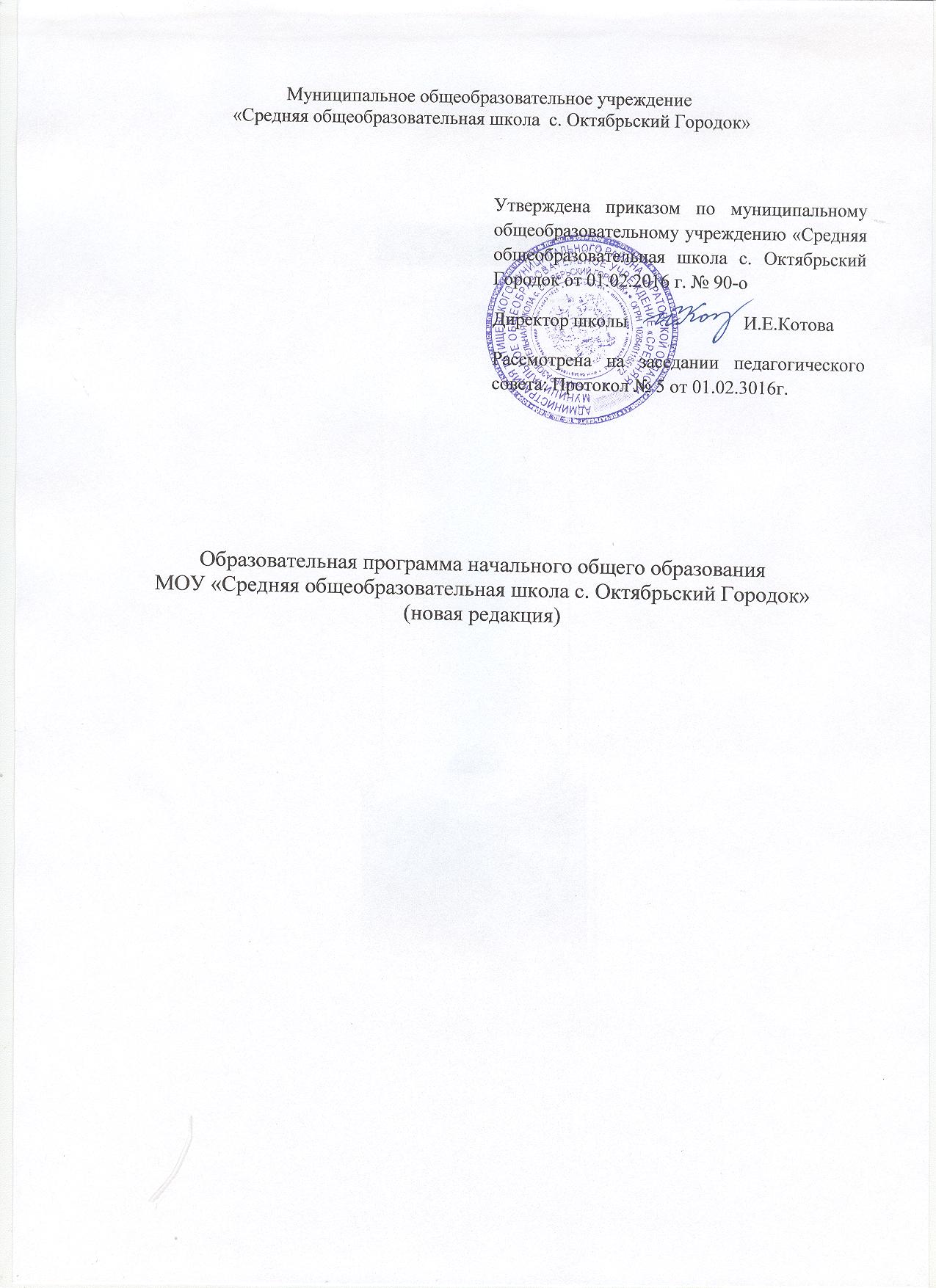 СодержаниеЦелевой раздел …………………………………………………………………31.1.Пояснительная записка……………………………………………………3 - 91.2. Планируемые результаты освоения обучающимися основной образовательной программы начального общего образования…………9 - 42 1.3. Система оценки достижения планируемых результатов освоения основной образовательной программы начального общего образования ………………………………………………………………….. 42 - 54Содержательный раздел……………………………………………………….....55Программа формирования универсальных учебных действий у обучающихся при получении начального общего образования……55 - 77Программы отдельных учебных предметов, курсов и курсов внеурочной деятельности ……………………………………………………………77 - 157Программа духовно – нравственного развития, воспитания обучающихся при получении начального общего образования …………………157 - 171Программа формирования экологической культуры, здорового и безопасного образа жизни ……………………………………………171 - 179Программа коррекционной работы ………………………………….179 - 181Организационный раздел ………………………………………………………182Учебный план начального общего образования …………………182 - 184План внеурочной деятельности……………………………………….184 - 185Календарный учебный график ……………………………………… 185 - 186Система условий реализации основной образовательной программы начального общего образования ……………………………………186 - 203ЦЕЛЕВОЙ РАЗДЕЛ1.1. Пояснительная записка.Основная образовательная программа начального общего образования МОУ «Средняя общеобразовательная школа с.Октябрьский Городок» разработана в соответствии с требованиями Федерального государственного образовательного стандарта начального общего образования (утверждён приказом Министерства образования и науки Российской Федерации № 373 от 06.10.2009) (с изменениями и дополнениями в редакции приказа Министерства образования и науки Российской Федерации от 29 декабря 2014 года № 1643)  к структуре основной образовательной программы, на основе анализа деятельности образовательного учреждения.        	Данная программа определяет содержание и организацию образовательного процесса в школе на уровне начального общего образования и направлена на формирование общей культуры обучающихся, на их духовно-нравственное, социальное, личностное и интеллектуальное развитие, на создание основы для самостоятельной реализации учебной деятельности, обеспечивающей социальную успешность, развитие творческих способностей, саморазвитие и самосовершенствование, сохранение и укрепление здоровья обучающихся.                   Основная образовательная программа сформирована с учётом особенностей первого уровня общего образования как фундамента всего последующего обучения.Начальная школа — особый этап в жизни ребёнка, связанный: с изменением при поступлении в школу ведущей деятельности ребёнка — с переходом к учебной деятельности (при сохранении значимости игровой), имеющей общественный характер и являющейся социальной по содержанию; с освоением новой социальной позиции, расширением сферы взаимодействия ребёнка с окружающим миром, развитием потребностей в общении, познании, социальном признании и самовыражении; с принятием и освоением ребёнком новой социальной роли ученика, выражающейся в формировании внутренней позиции школьника, определяющей новый образ школьной жизни и перспективы личностного и познавательного развития; с формированием у школьника основ умения учиться и способности к организации своей деятельности: принимать, сохранять цели и следовать им в учебной деятельности; планировать свою деятельность, осуществлять её контроль и оценку; взаимодействовать с учителем и сверстниками в учебном процессе; с изменением при этом самооценки ребёнка, которая приобретает черты адекватности и рефлексивности; с моральным развитием, которое существенным образом связано с характером сотрудничества со взрослыми и сверстниками, общением и межличностными отношениями дружбы, становлением основ гражданской идентичности и мировоззрения.  Учитываются также характерные для младшего школьного возраста (от 6,5 до 11 лет):  центральные психологические новообразования, формируемые на данной ступени образования: словесно-логическое мышление, произвольная смысловая память, произвольное внимание, письменная речь, анализ, рефлексия содержания, оснований и способов действий, планирование и умение действовать во внутреннем плане, знаково-символическое мышление, осуществляемое как моделирование существенных связей и отношений объектов;  развитие целенаправленной и мотивированной активности обучающегося, направленной на овладение учебной деятельностью, основой которой выступает формирование устойчивой системы учебно-познавательных и социальных мотивов и личностного смысла учения.      	При определении стратегических характеристик основной образовательной программы учитывались существующий разброс в темпах и направлениях развития детей, индивидуальные различия в их познавательной деятельности, восприятии, внимании, памяти, мышлении, речи, моторике и т.д., связанные с возрастными, психологическими и физиологическими индивидуальными особенностями детей младшего школьного возраста. При этом успешность и своевременность формирования указанных новообразований познавательной сферы, качеств и свойств личности связывается с активной позицией учителя, а также с адекватностью построения образовательного процесса и выбора условий и методик обучения, учитывающих описанные выше особенности первой ступени общего образования. Целью реализации образовательной программы МОУ «СОШ с. Октябрьский Городок» является: создание условий для развития и воспитания личности младшего школьника в соответствии с требованиями ФГОС начального общего образования;достижение планируемых результатов в соответствии с ФГОС и на основе учебных программ по предметам используемых УМК. Задачи реализации образовательной программы МОУ «СОШ с. Октябрьский Городок»:Достижение личностных результатов учащихся:готовность и способность обучающихся к саморазвитию;сформированность мотивации  к обучению и познанию;осмысление и принятие основных базовых ценностей.Достижение метапредметных результатов обучающихся:освоение универсальных учебных действий (регулятивных, познавательных, коммуникативных).Достижение предметных результатов:освоение опыта предметной деятельности по получению нового знания, его преобразования и применения на основе элементов научного знания, современной научной картины мира.Программа опирается на основополагающие принципы: 1. Принцип деятельности.2. Принцип целостного представления о мире.3. Принцип преемственности.4. Принцип дифференциации и индивидуализации обучения.5. Принцип творчества.6. Принцип психологической комфортности.7. Принцип вариативности.  Перечисленные дидактические принципы необходимы для реализации современных целей образования. Образовательная программа рассчитана на учащихся  6,5 – 11 лет.В основе реализации основной образовательной программы лежит системно-деятельностный подход, который предполагает: воспитание и развитие качеств личности, отвечающих требованиям информационного общества, инновационной экономики, задачам построения российского гражданского общества на основе принципов толерантности, диалога культур и уважения его многонационального, полилингвального, поликультурного и поликонфессионального состава; переход к стратегии социального проектирования и конструирования на основе разработки содержания и технологий образования, определяющих пути и способы достижения социально желаемого уровня (результата) личностного и познавательного развития обучающихся; ориентацию на достижение цели и основного результата образования — развитие личности обучающегося на основе освоения универсальных учебных действий, познания и освоения мира; признание решающей роли содержания образования, способов организации образовательной деятельности и учебного сотрудничества в достижении целей личностного и социального развития обучающихся; учёт индивидуальных возрастных, психологических и физиологических особенностей обучающихся, роли и значения видов деятельности и форм общения при определении образовательно-воспитательных целей и путей их достижения; обеспечение преемственности дошкольного, начального общего, основного общего, среднего (полного) общего и профессионального образования; разнообразие индивидуальных образовательных траекторий и индивидуального развития каждого обучающегося (включая одарённых детей и детей с ограниченными возможностями здоровья), обеспечивающих рост творческого потенциала, познавательных мотивов, обогащение форм учебного сотрудничества и расширение зоны ближайшего развития.       	 Образовательная программа разработана с учетом образовательных потребностей и запросов обучающихся, социального заказа родительской общественности. Образовательные потребности учащихся  школы и их родителей, составляющие важнейшую составную часть социального заказа школе, весьма разнообразны, что определяется многими причинами, главными из которых являются социальный статус семей и уровень общего развития детей. В соответствии с запросами родителей определены следующие образовательные потребности обучающихся:получение образования на уровне, обеспечивающем успешное  продолжение обучения в основной школе;   в школе должна быть высокая  сознательная дисциплина, должен быть потенциал, должны быть свои традиции; в школе должны работать высокопрофессиональные, добрые педагоги;создание образовательной среды, способствующей развитию универсальных учебных действий.        Образовательная программа отражает особенности первого уровня общего образования как фундамента всего последующего обучения.       В программе учитываются  характерные для младшего школьного возраста  центральные психологические новообразования, формируемые на данной ступени образования: словесно-логическое мышление, произвольная смысловая память, произвольное внимание, письменная речь, анализ, рефлексия содержания, оснований и способов действий, планирование и умение действовать во внутреннем плане, знаково-символическое мышление, осуществляемое как моделирование существенных связей и отношений объектов; ·развитие целенаправленной и мотивированной активности обучающегося, направленной на овладение учебной деятельностью, основой которой выступает формирование устойчивой системы учебно-познавательных и социальных мотивов и личностного смысла учения.Программа адресована следующим участникам образовательного процесса: обучающимся и родителям (законным представителям) МОУ «Средняя общеобразовательная школа с.Октябрьский  Городок»: для  информирования  о  целях,  содержании,  организации  и  предполагаемых результатах   деятельности  МОУ «Средняя общеобразовательная школа с.Октябрьский Городок»   по достижению каждым обучающимся образовательных  результатов; для  определения  сферы  ответственности  за  достижение  результатов образовательной  деятельности  ОУ,  родителей  и  обучающихся  и  возможностей  для  взаимодействия; учителям и иным педагогическим работникам   МОУ «Средняя общеобразовательная школа  с.Октябрьский Городок»:  для  углубления  понимания  смыслов  образования  и  в  качестве  ориентира  в практической образовательной деятельности;администрации МОУ «Средняя общеобразовательная школа  с.Октябрьский Городок»:для  координации  деятельности  педагогического  коллектива  по  выполнению требований к результатам и условиям освоения учащимися ООП НОО; для регулирования отношений субъектов образовательного процесса, для принятия управленческих  решений  на  основе  мониторинга  эффективности  процесса,  качества  условий и результатов образовательной деятельности. Содержание  основной  образовательной  программы  начального  общего  образования МОУ «Средняя общеобразовательная школа с.Октябрьский Городок»   формируется с учётом: государственного заказа: создание  условий  для  получения  учащимися  качественного  образования  в  соответствии  с  федеральными   государственными образовательными стандартами;  развитие  творческой, конкурентоспособной,  общественно-активной,  функционально-грамотной,  устойчиво  развитой  личности. социального заказа: организация учебного процесса в безопасных и комфортных условиях;  обеспечение  качества  образования,  позволяющего  выпускникам      эффективно взаимодействовать с экономикой и обществом в соответствии с требованиями времени;  воспитание личности ученика, его нравственных и духовных качеств;  обеспечение  досуговой  занятости  и  создание  условий  для  удовлетворения интересов и развития разнообразных способностей детей;  воспитание  ответственного  отношения  учащихся  к  своему  здоровью  и формирование навыков здорового образа жизни.  заказа родителей: возможность получения качественного образования;  создание  условий  для  развития  интеллектуальных  и  творческих  способностей учащихся; сохранение здоровья.Общая характеристика основной образовательнойпрограммы начального общего образованияОсновная часть образовательной программы начального общего образования состоит из следующих разделов, раскрывающих направления деятельности образовательного учреждения.I. Целевой раздел:1.Пояснительная записка;2.Планируемые результаты освоения обучающимися основной образовательной программы начального общего образования; 3.Система оценки достижения планируемых результатов освоения основной образовательной программы начального общего образования;II. Содержательный раздел:1.Программа формирования универсальных учебных действий у обучающихся на уровне  начального общего образования; 2.Программы отдельных учебных предметов, курсов;3.Программа духовно-нравственного развития, воспитания обучающихся на уровне начального общего образования;4.Программа формирования  экологической культуры, здорового и безопасного образа жизни;5.Программа коррекционной работы;III. Организационный раздел:1.Учебный план начального общего образования образовательного учреждения2.План внеурочной деятельности3.Система условий реализации ООП НООРазработанная образовательным учреждением основная образовательная программа начального общего образования предусматривает:достижение планируемых результатов освоения основной образовательной программы начального общего образования всеми обучающимися, в том числе детьми с ограниченными возможностями здоровья;выявление и развитие способностей обучающихся, в том числе одарённых детей, через систему организации внеурочной деятельности, в том числе  через систему клубов, секций, студий и кружков, организацию общественно полезной деятельности, в том числе социальной практики, с использованием возможностей образовательных учреждений дополнительного образования детей;организацию интеллектуальных и творческих соревнований, научно-технического творчества и проектно-исследовательской деятельности;участие обучающихся, их родителей (законных представителей), педагогических работников и общественности в проектировании и развитии внутришкольной социальной среды;использование в образовательном процессе современных образовательных технологий деятельностного типа;возможность эффективной самостоятельной работы обучающихся при поддержке педагогов;включение обучающихся в процессы познания и преобразования внешкольной социальной среды (территории села Октябрьский Городок, Октябрьского  муниципального образования Татищевского муниципального района Саратовской области, Татищевского муниципального района в целом) для приобретения опыта реального управления и действия.Общие подходы к организациивнеурочной деятельности      Внеурочная деятельность – важная составляющая содержания образования, увеличивающая его вариативность и адаптивность к интересам,                                                                  потребностям и способностям школьников. Предметные результаты достигаются в процессе освоения школьных дисциплин. В достижении метапредметных, а особенно личностных результатов – ценностей, ориентиров, потребностей, интересов человека, высок удельный вес внеурочной деятельности, так как ученик выбирает ее, исходя из своих интересов, мотивов. Каждый вид внеурочной деятельности – творческой, познавательной, спортивной, трудовой -  обогащает опыт коллективного взаимодействия школьников, что в совокупности дает большой воспитательный эффект.Основные задачи внеурочной деятельностиПод внеурочной деятельностью следует понимать все виды деятельности школьников (кроме учебной), в которых возможно и                                                                                                                                                                                                                                                                                                                                                                                                                                                                                                                                                                      целесообразно решение задач их воспитания и социализации. Внеурочная деятельность школьников – это  деятельность, которая направлена на реализацию и развитие индивидуальных способностей, интересов и склонностей учеников в разных видах деятельности.Внеурочная деятельность школьников - специально организованная деятельность, представляющая собой неотъемлемую часть образовательного процесса, отличная от урочной системы обучения.Внеурочная деятельность школьников  - это проявляемая вне уроков активность детей, обусловленная в основном их интересами и потребностями, направленная на познание и преобразование себя и окружающей действительности, играющая при правильной организации важную роль в развитии учащихся и формировании ученического коллектива.В соответствии с федеральным государственным образовательным стандартом начального общего образования образовательная программа начального общего образования реализуется в том числе через внеурочную деятельность.Под внеурочной деятельностью в рамках реализации ФГОС понимается образовательная деятельность, осуществляемая в формах, отличных от классно-урочной, и направленная на достижение планируемых  результатов освоения основной образовательной программы начального общего образования.Внеурочная деятельность позволяет решить следующие задачи:-  обеспечить благоприятную адаптацию ребенка к  школе;-  оптимизировать учебную нагрузку обучающихся;-  улучшить условия для развития ребенка;-  учесть возрастные и индивидуальные особенности обучающихся.Внеурочная деятельность организуется по следующим направлениям развития личности: спортивно-оздоровительное, духовно-нравственное, социальное, общеинтеллектуальное,  общекультурное.Организация занятий по этим направлениям является неотъемлемой частью образовательного процесса, содержание занятий формируется с учетом пожеланий обучающихся и их родителей (законных представителей).Формат реализации внеурочной деятельности.Внеурочная деятельность реализуется в порядке, предусмотренном планом внеурочной деятельности.Руководители могут организовать занятие кружка (секции, клуба и т.д.) блоками-интенсивами (сборы, слеты, соревнования, «погружении», фестивали, походы, экспедиции). Реализовывать часы, отведенные на внеурочную деятельность можно в каникулярное время в рамках деятельности лагерных смен. (В рамках летнего оздоровительного периода часы, отведенные на внеурочную занятость, занятия кружков, клубов по интересам, проведение  различных акций и мероприятий в МОУ «Средняя общеобразовательная школа с.Октябрьский Городок» проводится по специально утвержденному  расписанию).Внеурочная деятельность может использоваться для закрепления и практического применения отдельных аспектов содержания программ учебных предметов, курсов. Модель внеурочной деятельности.Внеурочная  деятельность осуществляется через базовую модель с использованием  элементов оптимизационной модели и модели, осуществляемая  классным  руководителем, т.е. является смешанной:учебный план, а именно, через часть, формируемую участниками образовательного процесса;образовательные программы учреждений дополнительного образования детей, а также учреждений культуры и спорта (по согласованию с данными учреждениями Татищевского муниципального района);классное руководство (экскурсии, диспуты, круглые столы, соревнования, общественно полезные практики и т.д.);деятельность иных педагогических работников (социального педагога, старшего вожатого, преподавателя-организатора ОБЖ и др.) в соответствии с должностными обязанностями квалифицированных характеристик должностей работников образования;инновационную (экспериментальную) деятельность по разработке, апробации, внедрению новых образовательных программ, в том числе, учитывающих  региональные особенности (по возможности);Модель предполагает  оптимизацию   всех внутренних ресурсов, в ее реализации принимают участие все педагогические работники. Координирующую роль в отношении  учеников  конкретного             класса выполняет классный руководитель, который в соответствии со своими функциями и задачами:взаимодействует с педагогическими работниками, а также учебно-вспомогательным персоналом;организует в классе образовательный процесс, оптимальный для развития положительного потенциала личности обучающихся в рамках деятельности общешкольного коллектива;организует систему отношений через разнообразные формы воспитывающей деятельности коллектива класса, в том числе, через органы самоуправления;организует социально значимую, творческую деятельность.МОУ «Средняя общеобразовательная школа с.Октябрьский Городок», реализующее ООП НОО, обязано обеспечить ознакомление обучающихся и их родителей (законных представителей) как участников образовательного процесса:с Уставом и другими документами, регламентирующими осуществление образовательного процесса в этом учреждении;с их правами и обязанностями в части формирования и реализации основной образовательной программы начального общего образования, установленными законодательством Российской Федерации и уставом образовательного учреждения.Права и обязанности родителей (законных представителей) обучающихся в части, касающейся участия в формировании и обеспечении освоения детьми ООП НОО, могут закрепляться в заключённом между ними и школой договоре, отражающем ответственность субъектов образования за конечные результаты освоения ООП НОО.Нормативный срок освоения основной образовательной программы начального общего образования составляет четыре года.Нормативно-правовой базой образовательной программы являются 1. Конвенция о правах ребенка;2.Федеральный закон «Об образовании в Российской Федерации»; нормативные документы министерства образования и науки  РФ, министерства образования Саратовской области;3.Гигиенические требования к условиям обучения школьников в современных образовательных учреждениях различного вида (СанПиН 2.4.2.2821 – 10) ;4. Устав образовательного учреждения и локальные акты;5. Лицензия образовательного учреждения.1.2.Планируемые результаты освоения образовательной программыПланируемые результаты освоения ООП НОО (далее — планируемые результаты) являются одним из важнейших механизмов реализации требований Стандарта к результатам обучающихся, освоивших основную образовательную программу. Они представляют собой систему обобщённых личностно ориентированных целей образования, допускающих дальнейшее уточнение и конкретизацию, что обеспечивает определение и выявление всех составляющих планируемых результатов, подлежащих формированию и оценке.Планируемые результаты:Личностные  – готовность  и способность обучающихся к саморазвитию, сформированность мотивации к учению и познанию, ценностно-смысловые установки выпускников начальной школы, отражающие их индивидуально – личностные позиции, социальные компетентности, личностные качества; сформированность основ российской, гражданской идентичности.- Метапредметные – освоенные обучающимися универсальные учебные действия (познавательные, регулятивные и коммуникативные).- Предметные – освоенный обучающимися в ходе изучения учебных предметов опыт специфический для каждой предметной области деятельности по получению нового знания, его преобразованию и применению, а также система основополагающих элементов научного знания, лежащая в основе современной научной картины мира.Личностные универсальные учебные действияУ выпускника будут сформированы:-  внутренняя позиция школьника на уровне положительного отношения к школе, ориентация на содержательные моменты школьной действительности и принятие образа «хорошего ученика»; - широкая мотивационной основы учебной деятельности, включающей социальные, учебно - познавательные и внешние внутренние мотивы; - ориентация на понимание причин успеха и неудачи в учебной деятельности; - учебно – познавательный интерес к новому учебному материалу и способам решения новой частной задачи; - способность к самооценке на основе критерия успешности учебной деятельности;- основы гражданской идентичности личности в форме осознания «Я» как гражданина России, чувства сопричастности и гордости за свою Родину, общества; осознание своей этнической принадлежности; - ориентация в нравственном содержании и смысле поступков, как собственных, так и окружающих людей; - развитие этических чувств – стыда, вины, совести – как регуляторов морального поведения; - знание основных моральных норм и ориентация на их выполнение, дифференциация внутренних моральных и общественных (конвенциональных) норм; - установка на здоровый образ жизни; - чувство прекрасного и эстетические чувства на основе знакомства с мировой и отечественной художественной культурой; - эмпатия как понимание и сопереживание чувствам других людей. Выпускник получит возможность для формирования:- внутренней позиции школьника на уровне положительного отношения к школе, понимания необходимости учения, выраженного в преобладании учебно – познавательной мотивов и предпочтении социального способа оценки знаний;- выраженной устойчивой учебно – познавательной мотивации учения;- устойчивого учебно – познавательного интереса к новым общим способам решения задач;- адекватного понимания причин успешности/неуспешности учебной деятельности;- положительной адекватной дифференцированной самооценки на основе критерия успешности реализации социальной роли «хорошего ученика»;- компетентности в реализации основ гражданской идентичности в поступках и деятельности;- морального сознания на конвенциальном уровне, способности к решению моральных дилемм на основе учета позиций партнеров в общении, ориентации на их мотивы и чувства, устойчивое следование в поведении моральным нормам и этическим требованиям;- установка на здоровый жизни и реализации в реальном поведении и поступках;- осознанных устойчивых эстетических предпочтений и ориентации на искусство как значимую сферу человеческой жизни;- эмпатии как осознанного понимания чувств, других людей и сопереживание им, выражающихся в поступках, направленных на помощь и обеспечение благополучия.Регулятивные универсальные учебные действияВыпускник научится:- понимать, принимать и сохранять учебную задачу;- учитывать выделенные учителем ориентиры действия в новом учебном материале в сотрудничестве с учителем;- планировать свои действия в соответствии с поставленной задачей и условиями ее реализации, в том числе во внутреннем плане; - учитывать правила планирования и находить контроль способа решения; - осуществлять итоговый и пошаговый контроль по результату; - адекватно воспринимать оценку учителя;- различать способ и результат действия; - оценивать правильность выполнения действия на уровне адекватной ретроспективы оценки;- вносить необходимые коррективы в действие после его завершения на основе его оценки и учета характера сделанных ошибок; - выполнять учебные действия в материализованной, речевой и умственной форме; Выпускник получит возможность научиться:- в сотрудничестве с учителем ставить новые учебные задачи;- преобразовывать практическую задачу в познавательную;- проявлять познавательную инициативу в учебном сотрудничестве;- самостоятельно учитывать выделенные учителем ориентиры действия в новом учебном материале;- осуществлять констатирующий и предвосхищающий контроль по результату и по способу действия, актуальный контроль на уровне произвольного внимания;- самостоятельно адекватно оценивать правильность выполнения действия и вносить необходимые коррективы в исполнение как по ходу его реализации, так и в конце действия. Таким образом, целеполагание, планирование, освоение способов действия, освоение алгоритмов, оценивание собственной деятельности являются основными составляющими регулятивных УУД, которые становятся базой для учебной деятельности. Познавательные универсальные учебные действияВыпускник научится:- осуществлять поиск необходимой информации для выполнения учебных заданий с использованием учебной литературы;- использовать знаково – символические средства, в том числе модели и схемы для решения задач;- строить речевое высказывание в устной и письменной форме;- ориентироваться на разнообразие способов решения задач;- основам смыслового чтения художественных и познавательных текстов, выделять существенную информацию из текстов разных видов;- осуществлять анализ объектов с выделением существенных и несущественных признаков;- осуществлять синтез как составление целого из частей;- проводить сравнение, сириацию и классификацию по заданным критериям;- устанавливать   причинно – следственные связи;- строить рассуждения в форме связи простых суждений об объекте, его строении, свойствах и связях;- обобщать, то есть осуществлять генерализацию и выведение общности для целого ряда или класса единичных объектов на основе выделения сущностной связи;- осуществлять подведение под понятие на основе распознавания объектов, выделение существенных признаков и их синтеза;- устанавливать аналогии;- владеть общим приемом решения задач.Выпускник получит возможность научиться:-осуществлять расширенный поиск информации с использованием ресурсов библиотек и Интернета;- создавать и преобразовывать модели и схемы для решения задач;- осознанно и произвольно строить речевое высказывание в устной и письменной форме;- осуществлять выбор наиболее эффективных способов решения задач в зависимости от конкурентных условий;- осуществлять синтез как составление целого из частей, самостоятельно достраивая и восполняя недостающие компоненты;- осуществлять сравнение, сериацию и классификацию, самостоятельно выбирая основания и критерии для указанных логических операций;- строить логические рассуждения, включающие установление причинно – следственных связей;- произвольно и осознанно владеть общим приемом решения задач.Коммуникативные универсальные учебные действияВыпускник научится:- допускать возможность существования у людей различных точек зрения, в том числе не совпадающих с его собственной и ориентироваться на позицию партнера в общении и взаимодействии;- учитывать различные мнения и стремиться к координации различных позиций в сотрудничестве;- формулировать собственное мнение и позицию;- договариваться и приходить к общему решению в совместной деятельности, в том числе в ситуации столкновения интересов;-  строить понятные для партнера высказывания, учитывающие, что партнер знает и видит, а что нет;- задавать вопросы;- контролировать действия партнера;- использовать речь для регуляции своего действия;- адекватно использовать речевые средства для решения различных коммуникативных задач, строить монологическое высказывание, владеть диалогической формой речи.Выпускник получит возможность научиться:- учитывать и координировать в сотрудничестве отличные от собственной позиции других людей;- учитывать разные мнения и интересы и обосновывать собственную позицию;- понимать относительность мнений и подходов к решению проблемы;- аргументировать свою позицию и координировать ее с позициями партнеров в сотрудничестве при выработке общего решения совместной деятельности;- продуктивно разрешать конфликты на основе учета интересов и позиций всех его участников;- с учетом целей коммуникаций достаточно точно, последовательно и полно передавать партнеру необходимую информацию как ориентир для построения действия;- задавать вопросы, необходимые для организации собственной деятельности и сотрудничества с партнером; - осуществлять взаимный контроль и оказывать в сотрудничестве необходимую взаимопомощь;-адекватно использовать речь для планирования и регуляции своей деятельности;- адекватно использовать речевые средства для эффективного решения разнообразных коммуникативных задач.Чтение: работа с информациейВ результате  предметов в начальной школе выпускники приобретут первичные навыки работы с информацией. Они смогут осуществлять поиск информации, выделять и фиксировать нужную информацию, систематизировать, сопоставлять, анализировать и обобщать информацию.1.Раздел «Получение, поиск и фиксация информации».Выпускник научится:- воспринимать на слух и понимать различные виды сообщений;- осознанно читать тексты с целью удовлетворения интереса, приобретения читательского опыта, освоения и использования информации;-использовать такие виды чтения, как ознакомительное, изучающее, поисковое; осознавать цель чтения и выбирать в соответствии с ней нужный вид чтения;- работать с информацией представленной в разных форматах (текст, рисунок, таблица, диаграмма, схема) ;- ориентироваться в соответствующих возрасту словарях и справочниках;- составлять список используемой литературы и других информационных источников, заполнять адресную и телефонную книги.Выпускник получит возможность научиться:- находить несколько источников информации, пользоваться словарями и справочниками на электронных носителях;- систематизировать подобранные информационные материалы в виде схемы или электронного каталога при подготовке собственных работ (сообщений, сочинений, простых исследований, проектов и т.п.).2.Раздел «Понимание и преобразование информации»Выпускник научится:- определять тему и главную мысль текста, делить текст на смысловые части, составлять простой план текста подробно и сжато устно пересказывать прочитанный или прослушанный текст;- находить информацию, факты, заданные в тексте в явном виде; числовые данные, отношения (например, математические) и зависимости; вычленять содержащиеся в тексте основные события и устанавливать их последовательность; упорядочивать информацию по алфавиту, по числовым параметрам (возрастанию и убыванию);- понимать информацию, представленную в неявном виде: например, выделять общий признак группы элементов, характеризовать явления по его описанию; находить в тексте насколько примеров, доказывающих проведенное утверждение; -  интерпретировать и обобщать информацию: интегрировать содержащиеся в разных частях текста детали сообщения; устанавливать связи, невысказанные в тексте напрямую, интерпретировать их, соотнося с общей идеей текста; формулировать, основываясь на тексте, простые выводы; понимать текст, не только опираясь на содержащуюся в нем информацию, но и обращая внимание на жанр, структуру, язык текста;- преобразовывать информацию из сплошного текста в таблицу (дополнять таблицу информацией из текста); преобразовывать информацию, полученную из рисунка, в текстовую задачу; заполнять предложенные схемы с опорой на прочитанный текст;- анализировать и оценивать содержание, языковые особенности и структуру текста; определять место и роль иллюстративного ряда в тексте.Выпускник получит возможность научиться:- соотносить позицию автора с собственной точкой зрения;- для поиска нужной информации использовать такие внешние формальные элементы текста, как подзаголовки, иллюстрации, сноски;- делать выписки из используемых источников информации, составлять письменные отзывы, аннотации.3.Раздел «Применение и представление информации»Выпускник научится:-передавать собеседнику/партнеру важную для решаемой учебной задачи информацию, участвовать в диалоге при обсуждении прочитанного или прослушанного;- использовать полученный читательский опыт для обогащения чувственного опыта, высказывать оценочные суждения и свою точку зрения о прочитанном тексте;- составлять устно небольшое монологическое высказывание по предложенной теме, заданному вопросу;- описывать по определенному алгоритму объект наблюдения, сравнивать между собой два объекта, выделяя 2 – 3 существенных признака;- по результатам наблюдений находить и формулировать правила , закономерности;- группировать, систематизировать объекты, выделяя 1 -2 признака;- определять последовательность действий, составлять простейшую инструкцию из 2 – 3 шагов (на основе предложенного набора действий, включающего избыточные шаги).Выпускник получит возможность научиться:- на основе прочитанного принимать несложные практические решения;- создавать небольшие собственные письменные тексты по предложенной теме, предоставлять одну и ту же информацию разными способами, составлять инструкцию (алгоритм) к выполненному действию;- выступать перед аудиторией сверстников с небольшими сообщениями, используя иллюстративный ряд (плакаты, презентацию).4.Раздел «Оценка достоверности получаемой информации».Выпускник научится:-  на основе имеющихся знаний, жизненного опыта подвергать сомнению достоверность имеющейся информации, обнаруживать недостоверность получаемой информации, пробелы и информации и находить пути в восполнении этих пробелов;- в процессе работы с одним или несколькими источниками выявлять содержащуюся в них противоречивую, конфликтную информацию.Выпускник получит возможность научиться:-  критически относиться к реальной информации;- находить способы проверки противоречивой информации;- определять достоверную информацию в случае наличия конфликтной ситуации. Формирование ИКТ - компетентности обучающихся(метапредметные результаты)В условиях интенсификации процессов информатизации общества и образования при формировании универсальных учебных действий (далее по тексту – УУД), наряду с традиционными методиками, целесообразно широкое использование цифровых инструментов и возможностей современной информационно-образовательной среды. Ориентировка младших школьников в информационных и коммуникативных технологиях (далее по тексту - ИКТ) и формирование способности их грамотно применять (ИКТ-компетентность) являются одними из важных элементов формирования УУД обучающихся на уровне начального общего образования. Одновременно ИКТ могут (и должны) широко применяться при оценке сформированности универсальных учебных действий. Для их формирования исключительную важность имеет использование информационно-образовательной среды, в которой планируют и фиксируют свою деятельность и результаты учителя и обучающиеся.В ИКТ-компетентности выделяется учебная ИКТ-компетентность как способность решать учебные задачи с использованием общедоступных в начальной школе инструментов ИКТ и источников информации в соответствии с возрастными потребностями и возможностями младшего школьника. Решение задачи формирования ИКТ-компетентности должно проходить не только на занятиях по отдельным учебным предметам (где формируется предметная ИКТ-компетентность), но и в рамках надпредметной программы по формированию УУД.При освоении личностных УУД ведётся формирование:критического отношения к информации и избирательности её восприятия;уважения к информации о частной жизни и информационным результатам деятельности других людей;основ правовой культуры в области использования информации.При освоении регулятивных УУД обеспечивается:оценка условий,  алгоритмов и результатов действий, выполняемых в информационной среде;использование результатов действия, размещённых в  информационной среде, для оценки  и коррекции выполненного действия;создание цифрового портфолио учебных достижений учащегося.При освоении познавательных универсальных учебных действий ИКТ играют ключевую роль в таких общеучебных универсальных действиях, как:поиск информации;фиксация (запись) информации с помощью различных технических средств;структурирование информации, её организация и представление в виде диаграмм, картосхем, линий времени и пр.;создание простых гипермедиасообщений;построение простейших моделей объектов и процессов.ИКТ является важным инструментом для формирования коммуникативных УУД. Для этого используются:обмен медиасообщениями;выступление с аудиовизуальной поддержкой;фиксация хода коллективной/личной коммуникации;общение в цифровой среде (электронная почта, чат, видеоконференция, форум, блог).Формирование ИКТ-компетентности обучающихся происходит в рамках системно-деятельностного подхода, в процессе изучения всех без исключения предметов учебного плана. Вынесение формирования ИКТ-компетентности в программу формирования универсальных учебных действий позволяет лицею и учителю формировать соответствующие позиции планируемых результатов, помогает с учётом специфики каждого учебного предмета избежать дублирования при освоении разных умений, осуществлять интеграцию и синхронизацию содержания различных учебных курсов. Освоение умений работать с информацией и использовать инструменты ИКТ также может входить в содержание факультативных курсов, кружков, внеклассной деятельности школьников.         	В результате изучения всех предметов на ступени начального общего образования начинается формирование навыков, необходимых для жизни и работы в современном высокотехнологичном обществе. Обучающиеся приобретут опыт работы с гипермедийными информационными объектами, в которых объединяются текст, наглядно-графические изображения, цифровые данные, неподвижные и движущиеся изображения, звук, ссылки и базы данных и которые могут передаваться как устно, так и с помощью телекоммуникационных технологий или размещаться в Интернете.Обучающиеся познакомятся с различными средствами ИКТ, освоят общие безопасные и эргономичные принципы работы с ними; осознают возможности различных средств ИКТ для использования в обучении, развития собственной познавательной деятельности и общей культуры.Они приобретут первичные навыки обработки и поиска информации при помощи средств ИКТ; научатся вводить различные виды информации в компьютер: текст, звук, изображение, цифровые данные; создавать, редактировать, сохранять и передавать гипермедиа сообщения.Выпускники научатся оценивать потребность в дополнительной информации для решения учебных задач и самостоятельной познавательной деятельности; определять возможные источники её получения; критически относиться к информации и к выбору источника информации; научатся планировать, проектировать и моделировать процессы в простых учебных и практических ситуациях.В результате использования средств и инструментов ИКТ и ИКТ-ресурсов для решения разнообразных учебно-познавательных и учебно-практических задач, охватывающих содержание всех изучаемых предметов, у обучающихся будут формироваться и развиваться необходимые универсальные учебные действия и специальные учебные умения, что заложит основу успешной учебной деятельности в средней и старшей школе.Знакомство со средствами ИКТ, гигиена работы с компьютеромВыпускник научится:использовать безопасные для органов зрения, нервной системы, опорно-двигательного аппарата, эргономичные приёмы работы с компьютером и другими средствами ИКТ; выполнять компенсирующие физические упражнения (мини-зарядку);рганизовывать систему папок для хранения собственной информации в компьютере.Технология ввода информации в компьютер: ввод текста, запись звука, изображения, цифровых данныхВыпускник научится:вводить информацию в компьютер с использованием различных технических средств (фото- и видеокамеры, микрофона и т. д.), сохранять полученную информацию;владеть компьютерным письмом на русском языке; набирать текст на родном языке; набирать текст на иностранном языке, использовать экранный перевод отдельных слов;рисовать изображения на графическом планшете;сканировать рисунки и тексты.Выпускник получит возможность научиться:использовать программу распознавания сканированного текста на русском языке.Обработка и поиск информацииВыпускник научится:подбирать оптимальный по содержанию, эстетическим параметрам и техническому качеству результат видеозаписи и фотографирования, использовать сменные носители (флэш - карты);описывать по определённому алгоритму объект или процесс наблюдения, записывать аудиовизуальную и числовую информацию о нём, используя инструменты ИКТ;собирать числовые данные в естественно-научных наблюдениях и экспериментах, используя цифровые датчики, камеру, микрофон и другие средства ИКТ, а также в ходе опроса людей;редактировать цепочки экранов сообщения и содержание экранов в соответствии с коммуникативной или учебной задачей, включая редактирование текста, цепочек изображений, видео- и аудиозаписей, фотоизображений;пользоваться основными функциями стандартного текстового редактора, следовать основным правилам оформления текста; использовать полуавтоматический орфографический контроль; использовать, добавлять и удалять ссылки в сообщениях разного вида;искать информацию в соответствующих возрасту цифровых словарях и справочниках, базах данных, контролируемом Интернете, системе поиска внутри компьютера; составлять список используемых информационных источников (в том числе с использованием ссылок);заполнять учебные базы данных.Выпускник получит возможность научиться:грамотно формулировать запросы при поиске в Интернете и базах данных, оценивать, интерпретировать и сохранять найденную информацию; критически относиться к информации и к выбору источника информации.Создание, представление и передача сообщенийВыпускник научится:создавать текстовые сообщения с использованием средств ИКТ: редактировать, оформлять и сохранять их;создавать сообщения в виде аудио- и видеофрагментов или цепочки экранов с использованием иллюстраций, видеоизображения, звука, текста;готовить и проводить презентацию перед небольшой аудиторией: создавать план презентации, выбирать аудиовизуальную поддержку, писать пояснения и тезисы для презентации;создавать диаграммы, планы территории и пр.;создавать изображения, пользуясь графическими возможностями компьютера; составлять новое изображение из готовых фрагментов (аппликация);размещать сообщение в информационной образовательной среде образовательного учреждения;пользоваться основными средствами телекоммуникации; участвовать в коллективной коммуникативной деятельности в информационной образовательной среде, фиксировать ход и результаты общения на экране и в файлах.Выпускник получит возможность научиться:представлять данные;создавать музыкальные произведения с использованием компьютера и музыкальной клавиатуры, в том числе из готовых музыкальных фрагментов и «музыкальных петель».Планирование деятельности, управление и организацияВыпускник научится:создавать движущиеся модели и управлять ими в компьютерно управляемых средах;определять последовательность выполнения действий, составлять инструкции (простые алгоритмы) в несколько действий, строить программы для компьютерного исполнителя с использованием конструкций последовательного выполнения и повторения;планировать несложные исследования объектов и процессов внешнего мира.Выпускник получит возможность научиться:проектировать несложные объекты и процессы реального мира, своей собственной деятельности и деятельности группы;моделировать объекты и процессы реального мира.Формирование ИКТ-компетентности обучающихся реализуется средствами различных учебных предметов. Важно, чтобы формирование того или иного элемента или компонента ИКТ-компетентности было непосредственно увязано с его применением, тем самым обеспечивается:естественная мотивация, цель обучения;встроенный контроль результатов освоения ИКТ;повышение эффективности применения ИКТ в данном предмете;формирование цифрового портфолио по предмету, что важно для оценивания результатов освоения данного предмета. При этом специфика ИКТ-компетентности сказывается и в том, что зачастую сам учитель не обладает достаточным уровнем профессиональной ИКТ-компетентности. Тем самым естественным образом создаётся контекст, в котором учитель сам осуществляет универсальные учебные действия и демонстрирует обучающимся, «как это делается».Распределение материала по различным предметам не является жёстким, начальное освоение тех или иных технологий и закрепление освоенного может происходить в ходе занятий по разным предметам. Предлагаемое в данной программе распределение направлено на достижение баланса между временем освоения и временем использования соответствующих умений в различных предметах.        Вклад учебных предметов в формирование ИКТ-компетентности обучающихся:«Русский язык». Различные способы передачи информации (буква, пиктограмма, иероглиф, рисунок). Источники информации и способы её поиска: словари, энциклопедии, библиотеки, в том числе компьютерные. Овладение квалифицированным клавиатурным письмом. Знакомство с основными правилами оформления текста на компьютере, основными инструментами создания и простыми видами редактирования текста. Использование полуавтоматического орфографического контроля.«Литературное чтение». Работа с мультимедиасообщениями (включающими текст, иллюстрации, аудио- и видеофрагменты, ссылки). Анализ содержания, языковых особенностей и структуры мультимедиасообщения; определение роли и места иллюстративного ряда в тексте.Конструирование небольших сообщений, в том числе с добавлением иллюстраций, видео- и аудиофрагментов. Создание информационных объектов как иллюстраций к прочитанным художественным текстам. Презентация (письменная и устная) с опорой на тезисы и иллюстративный ряд на компьютере. Поиск информации для проектной деятельности на материале художественной литературы, в том числе в контролируемом Интернете.«Иностранный язык». Подготовка плана и тезисов сообщения (в том числе гипермедиа); выступление с сообщением. Создание небольшого текста на компьютере. Фиксация собственной устной речи на иностранном языке в цифровой форме для самокорректировки, устное выступление в сопровождении аудио- и видеоподдержки. Восприятие и понимание основной информации в небольших устных и письменных сообщениях, в том числе полученных компьютерными способами коммуникации. Использование компьютерного словаря, экранного перевода отдельных слов.«Математика и информатика». Применение математических знаний и представлений, а также методов информатики для решения учебных задач, начальный опыт применения математических знаний и информатических подходов в повседневных ситуациях. Представление, анализ и интерпретация данных в ходе работы с текстами, таблицами, диаграммами, несложными графами: извлечение необходимых данных, заполнение готовых форм (на бумаге и компьютере), объяснение, сравнение и обобщение информации. Выбор оснований для образования и выделения совокупностей. Представление причинно-следственных и временных связей с помощью цепочек. Работа с простыми геометрическими объектами в интерактивной среде компьютера: построение, изменение, измерение, сравнение геометрических объектов.«Окружающий мир». Фиксация информации о внешнем мире и о самом себе с использованием инструментов ИКТ. Планирование и осуществление несложных наблюдений, сбор числовых данных, проведение опытов с помощью инструментов ИКТ. Поиск дополнительной информации для решения учебных и самостоятельных познавательных задач, в том числе в контролируемом Интернете. Создание информационных объектов  в качестве отчёта о проведённых исследованиях.Использование компьютера при работе с картой (планом территории, лентой времени), добавление ссылок в тексты и графические объекты.«Технология». Первоначальное знакомство с компьютером и всеми инструментами ИКТ: назначение, правила безопасной работы. Первоначальный опыт работы с простыми информационными объектами: текстом, рисунком, аудио- и видеофрагментами; сохранение результатов своей работы. Овладение приёмами поиска и использования информации, работы с доступными электронными ресурсами.«Искусство». Знакомство с простыми графическим и растровым редакторами изображений, освоение простых форм редактирования изображений: поворот, вырезание, изменение контрастности, яркости, вырезание и добавление фрагмента, изменение последовательности экранов в слайд-шоу. Создание творческих графических работ, несложных видеосюжетов, натурной мультипликации и компьютерной анимации с собственным озвучиванием, музыкальных произведений, собранных из готовых фрагментов и музыкальных «петель» с использованием инструментов ИКТ.Планируемые результаты освоения программ по всем учебным предметамРусский языкВ результате изучения курса русского языка,  обучающиеся на уровне начального общего образования научатся осознавать язык как основное средство человеческого общения и явление национальной культуры, у них начнёт формироваться позитивное эмоционально-ценностное отношение к русскому языкам, стремление к его грамотному использованию, русский язык станет для учеников основой всего процесса обучения, средством развития их мышления, воображения, интеллектуальных и творческих способностей. В процессе изучения русского языка обучающиеся получат возможность реализовать в устном и письменном общении (в том числе с использованием средств ИКТ) потребность в творческом самовыражении, научатся использовать язык с целью поиска необходимой информации в различных источниках для выполнения учебных заданий.У выпускников, освоивших ООП НОО, будет сформировано отношение к правильной устной и письменной речи как показателям общей культуры человека. Они получат начальные представления о нормах русского литературного языка (орфоэпических, лексических, грамматических) и правилах речевого этикета, научатся ориентироваться в целях, задачах, средствах и условиях общения, что станет основой выбора адекватных языковых средств для успешного решения коммуникативной задачи при составлении несложных устных монологических высказываний и письменных текстов. У них будут сформированы коммуникативные учебные действия, необходимые для успешного участия в диалоге: ориентация на позицию партнёра, учёт различных мнений и координация различных позиций в сотрудничестве, стремление к более точному выражению собственного мнения и позиции, умение задавать вопросы.Выпускник научится:• осознавать безошибочное письмо как одно из проявлений собственного уровня культуры;• сможет применять орфографические правила и правила постановки знаков препинания (в объёме изученного) при записи собственных и предложенных текстов, овладеет умением проверять написанное;• получит первоначальные представления о системе и структуре русского языка: познакомится с разделами изучения языка — фонетикой и графикой, лексикой, словообразованием (морфемикой), морфологией и синтаксисом; в объёме содержания курса научится находить, характеризовать, сравнивать, классифицировать такие языковые единицы, как звук, буква, часть слова, часть речи, член предложения, простое предложение, что послужит основой для дальнейшего формирования общеучебных, логических и познавательных (символико-моделирующих) универсальных учебных действий с языковыми единицами.В результате изучения курса русского языка у выпускников  уровня начального  общего  образования будет сформирован учебно-познавательный интерес к новому учебному материалу по русскому языку и способам решения новой языковой задачи, что заложит основы успешной учебной деятельности при продолжении изучения курса русского языка на следующей ступени образования.В  программе курса «Русский язык» УМК «Школа России» выделяются основные содержательные линии:- система языка (основы лингвистических знаний): лексика, фонетика и орфоэпия, графика, морфемика (состав слова), грамматика (морфология и синтаксис);- орфография и пунктуация;- развитие речи;-логического мышления учащихся.Основные содержательные линии реализуется в учебниках  «Русский язык» 1, 2, 3 и 4 классов.Раздел «Фонетика и графика»Раздел «Орфоэпия»Раздел «Состав слова (морфемика)»Раздел «Лексика»Раздел «Морфология»Раздел «Синтаксис»Содержательная линия «Орфография и пунктуация» Содержательная линия «Развитие речи» Литературное чтениеВыпускники начальной школы осознают значимость чтения для своего дальнейшего развития и для успешного обучения по другим предметам. У них будет формироваться потребность в систематическом чтении как средстве познания мира и самого себя. Младшие школьники полюбят чтение художественных произведений, которые помогут им сформировать собственную позицию в жизни, расширят кругозор.Учащиеся получат возможность познакомиться с культурно-историческим наследием России и общечеловеческими ценностями.Младшие школьники будут учиться полноценно воспринимать художественную литературу, эмоционально отзываться на прочитанное, высказывать свою точку зрения и уважать мнение собеседника. Они получат возможность воспринимать художественное произведение как особый вид искусства, соотносить его с другими видами искусства, познакомятся с некоторыми коммуникативными и эстетическими возможностями родного языка, используемыми в художественных произведениях.К концу обучения в начальной школе будет обеспечена готовность детей к дальнейшему обучению, достигнут необходимый уровень читательской компетентности, речевого развития, сформированы универсальные действия, отражающие учебную самостоятельность и познавательные интересы.Выпускники овладеют техникой чтения, приёмами понимания прочитанного и прослушанного произведения, элементарными приёмами анализа, интерпретации и преобразования художественных, научно-популярных и учебных текстов. Научатся самостоятельно выбирать интересующую литературу, пользоваться словарями и справочниками, осознают себя как грамотных читателей, способных к творческой деятельности.Обучающиеся научатся вести диалог в различных коммуникативных ситуациях, соблюдая правила речевого этикета, участвовать в обсуждении прослушанного (прочитанного) произведения. Они будут составлять несложные монологические высказывания о произведении (героях, событиях); устно передавать содержание текста по плану; составлять небольшие тексты повествовательного характера с элементами рассуждения и описания. Выпускники научатся декламировать (читать наизусть) стихотворные произведения. Они получат возможность научиться выступать перед знакомой аудиторией (сверстников, родителей, педагогов) с небольшими сообщениями, используя иллюстративный ряд (плакаты, презентацию).Выпускники начальной школы приобретут первичные умения работы с учебной и научно-популярной литературой, будут находить и использовать информацию для практической работы; овладеют основами коммуникативной деятельности, на практическом уровне осознают значимость работы в группе и освоят правила групповой работы.Виды речевой и читательской деятельностиКруг детского чтенияЛитературоведческая пропедевтикаТворческая деятельностьИностранный язык (английский  язык)В результате изучения иностранного языка на   уровне начального общего образования (НОО) у обучающихся будут сформированы первоначальные представления о роли и значимости иностранного языка в жизни современного человека и поликультурного мира. Обучающиеся приобретут начальный опыт использования иностранного языка как средства межкультурного общения, как нового инструмента познания мира и культуры других народов, осознают личностный смысл овладения иностранным языком. Знакомство с детским пластом культуры страны (стран) изучаемого языка не только заложит основы уважительного отношения к чужой (иной) культуре, но и будет способствовать более глубокому осознанию обучающимися особенностей культуры своего народа. Начальное общее иноязычное образование позволит сформировать у обучающихся способность в элементарной форме представлять на иностранном языке родную культуру в письменной и устной формах общения с зарубежными сверстниками, в том числе с использованием средств телекоммуникации.Изучение языков и культур, общепринятых человеческих и базовых национальных ценностей заложит основу для формирования гражданской идентичности, чувства патриотизма и гордости за свой народ, свой край, свою страну, поможет лучше осознать свою этническую и национальную принадлежность.Процесс овладения иностранным языком на уровне НОО внесёт свой вклад в формирование активной жизненной позиции обучающихся. Знакомство на уроках иностранного языка с доступными образцами зарубежного фольклора, выражение своего отношения к литературным героям, участие в ролевых играх будут способствовать становлению обучающихся как членов гражданского общества.В результате изучения иностранного языка на уровне НОО у обучающихся:• сформируется элементарная иноязычная коммуникативная компетенция, т. е. способность и готовность общаться с носителями изучаемого иностранного языка в устной (говорение и аудирование) и письменной (чтение и письмо) формах общения с учётом речевых возможностей и потребностей младшего школьника; расширится лингвистический кругозор; будет получено общее представление о строе изучаемого языка и его некоторых отличиях от родного языка;• будут заложены основы коммуникативной культуры, т. е. способность ставить и решать посильные коммуникативные задачи, адекватно использовать имеющиеся речевые и неречевые средства общения, соблюдать речевой этикет, быть вежливыми и доброжелательными речевыми партнёрами;• сформируются положительная мотивация и устойчивый учебно-познавательный интерес к предмету «Иностранный язык», а также необходимые универсальные учебные действия и специальные учебные умения, что заложит основу успешной учебной деятельности по овладению иностранным языком на следующей ступени образования.Коммуникативные уменияГоворениеАудированиеЧтениеПисьмоЯзыковые средства и навыки оперирования ими. Графика, каллиграфия, орфографияФонетическая сторона речиЛексическая сторона речиГрамматическая сторона речиМатематикаВ результате изучения курса математики,  обучающиеся на уровне НОО:• научатся использовать начальные математические знания для описания окружающих предметов, процессов, явлений, оценки количественных и пространственных отношений;• овладеют основами логического и алгоритмического мышления, пространственного воображения и математической речи, приобретут необходимые вычислительные навыки;• научатся применять математические знания и представления для решения учебных задач, приобретут начальный опыт применения математических знаний в повседневных ситуациях;• получат представления о числе как результате пересчёта и измерения, о десятичной записи чисел; научатся пересчитывать объекты, выполнять в уме, письменно и с калькулятором арифметические действия с числами; находить значение числового выражения и неизвестный компонент арифметического действия; составлять числовое выражение по текстовому описанию арифметической ситуации или модели такой ситуации в конструкторе, на картинке, в мультфильме, в виртуальной компьютерной среде; накопят опыт выделения и понимания арифметического содержания текста, описывающего реальную ситуацию, решения текстовых задач;• познакомятся с простейшими геометрическими формами, научатся распознавать, называть и изображать геометрические фигуры, овладеют способами измерения длин и площадей;• приобретут в ходе работы с таблицами и диаграммами важные для практико-ориентированной математической деятельности умения, связанные с представлением, анализом и интерпретацией данных; смогут научиться извлекать необходимые данные из таблиц и диаграмм, заполнять готовые формы, объяснять, сравнивать и обобщать информацию, делать выводы и прогнозы.Числа и величины. Измерения.Арифметические действияРабота с текстовыми задачамиПространственные отношения. Геометрические фигурыГеометрические величиныРабота с информациейОкружающий мирВ результате изучения курса «Окружающий мир» обучающиеся на уровне НОО:• получат возможность расширить, систематизировать и углубить исходные представления о природных и социальных объектах и явлениях как компонентах единого мира, овладеть основами практико-ориентированных знаний о природе, человеке и обществе, приобрести целостный взгляд на мир в его органичном единстве и разнообразии природы, народов, культур и религий;• обретут чувство гордости за свою Родину, российский народ и его историю, осознают свою этническую и национальную принадлежность в контексте ценностей многонационального российского общества, а также гуманистических и демократических ценностных ориентаций, способствующих формированию российской гражданской идентичности;• приобретут опыт эмоционально окрашенного, личностного отношения к миру природы и культуры; ознакомятся с началами естественных и социально-гуманитарных наук в их единстве и взаимосвязях, что даст учащимся ключ (метод) к осмыслению личного опыта, позволит сделать восприятие явлений окружающего мира более понятными, знакомыми и предсказуемыми, определить своё место в ближайшем окружении;• получат возможность осознать своё место в мире на основе единства рационально- научного познания и эмоционально-ценностного осмысления личного опыта общения с людьми, обществом и природой, что станет основой уважительного отношения к иному мнению, истории и культуре других народов;• познакомятся с некоторыми способами изучения природы и общества, начнут осваивать умения проводить наблюдения в природе, ставить опыты, научатся видеть и понимать некоторые причинно-следственные связи в окружающем мире и неизбежность его изменения под воздействием человека, в том числе на многообразном материале природы и культуры родного края, что поможет им овладеть начальными навыками адаптации в динамично изменяющемся и развивающемся мире;• получат возможность приобрести базовые умения работы с ИКТ средствами, поиска информации в электронных источниках и контролируемом Интернете, научатся создавать сообщения в виде текстов, аудио- и видеофрагментов, готовить и проводить небольшие презентации в поддержку собственных сообщений;• примут и освоят социальную роль обучающегося, для которой характерно развитие мотивов учебной деятельности и формирование личностного смысла учения, самостоятельности и личной ответственности за свои поступки, в том числе в информационной деятельности, на основе представлений о нравственных нормах, социальной справедливости и свободе.В результате изучения курса выпускники заложат фундамент своей экологической и культурологической грамотности, получат возможность научиться соблюдать правила поведения в мире природы и людей, правила здорового образа жизни, освоят элементарные нормы адекватного природо- и культуросообразного поведения в окружающей природной и социальной среде.Человек и природаЧеловек и обществоМузыкаВ результате изучения музыки на уровне НОО у обучающихся будут сформированы основы музыкальной культуры через эмоциональное активное восприятие; развит художественный вкус, интерес к музыкальному искусству и музыкальной деятельности; воспитаны нравственные и эстетические чувства: любовь к Родине, гордость за достижения отечественного и мирового музыкального искусства, уважение к истории и духовным традициям России, музыкальной культуре её народов; начнут развиваться образное и ассоциативное мышление и воображение, музыкальная память и слух, певческий голос, учебно-творческие способности в различных видах музыкальной деятельности.Обучающиеся научатся воспринимать музыку и размышлять о ней, открыто и эмоционально выражать своё отношение к искусству, проявлять эстетические и художественные предпочтения, позитивную самооценку, самоуважение, жизненный оптимизм. Они смогут воплощать музыкальные образы при создании театрализованных и музыкально-пластических композиций, разучивании и исполнении вокально-хоровых произведений, игре на элементарных детских музыкальных инструментах. У них проявится способность вставать на позицию другого человека, вести диалог, участвовать в обсуждении значимых для человека явлений жизни и искусства, продуктивно сотрудничать со сверстниками и взрослыми; импровизировать в разнообразных видах музыкально-творческой деятельности.Они смогут реализовать собственный творческий потенциал, применяя музыкальные знания и представления о музыкальном искусстве для выполнения учебных и художественно-практических задач, действовать самостоятельно при разрешении проблемно-творческих ситуаций в повседневной жизни.Обучающиеся научатся понимать роль музыки в жизни человека, применять полученные знания и приобретённый опыт творческой деятельности при организации содержательного культурного досуга во внеурочной и внешкольной деятельности; получат представление об эстетических идеалах человечества, духовных, культурных отечественных традициях, этнической самобытности музыкального искусства разных народов.Музыка в жизни человекаОсновные закономерности музыкального искусстваМузыкальная картина мираИзобразительное искусствоВ результате изучения изобразительного искусства на уровне НОО у обучающихся:• будут сформированы основы художественной культуры: представление о специфике изобразительного искусства, потребность в художественном творчестве и в общении с искусством, первоначальные понятия о выразительных возможностях языка искусства;• начнут развиваться образное мышление, наблюдательность и воображение, учебно-творческие способности, эстетические чувства, формироваться основы анализа произведения искусства; будут проявляться эмоционально-ценностное отношение к миру, явлениям действительности и художественный вкус;• сформируются основы духовно-нравственных ценностей личности — способности оценивать и выстраивать на основе традиционных моральных норм и нравственных идеалов, воплощённых в искусстве, отношение к себе, другим людям, обществу, государству, Отечеству, миру в целом; устойчивое представление о добре и зле, должном и недопустимом, которые станут базой самостоятельных поступков и действий на основе морального выбора, понимания и поддержания нравственных устоев, нашедших отражение и оценку в искусстве, —любви, взаимопомощи, уважении к родителям, заботе о младших и старших, ответственности за другого человека;• появится готовность и способность к реализации своего творческого потенциала в духовной и художественно-продуктивной деятельности, разовьётся трудолюбие, оптимизм, способность к преодолению трудностей, открытость миру, диалогичность;• установится осознанное уважение и принятие традиций, самобытных культурных ценностей, форм культурно-исторической, социальной и духовной жизни родного края, наполнятся конкретным содержанием понятия «Отечество», «родная земля», «моя семья и род», «мой дом», разовьётся принятие культуры и духовных традиций многонационального народа Российской Федерации, зародится целостный, социально ориентированный взгляд на мир в его органическом единстве и разнообразии природы, народов, культур и религий;• будут заложены основы российской гражданской идентичности, чувства сопричастности и гордости за свою Родину, российский народ и историю России, появится осознание своей этнической и национальной принадлежности, ответственности за общее благополучие.Обучающиеся:• овладеют практическими умениями и навыками в восприятии произведений пластических искусств и в различных видах художественной деятельности: графике (рисунке), живописи, скульптуре, архитектуре, художественном конструировании, декоративно-прикладном искусстве;• смогут понимать образную природу искусства; давать эстетическую оценку и выражать своё отношение к событиям и явлениям окружающего мира, к природе, человеку и обществу; воплощать художественные образы в различных формах художественно-творческой деятельности;• научатся применять художественные умения, знания и представления о пластических искусствах для выполнения учебных и художественно-практических задач, познакомятся с возможностями использования в творчестве различных ИКТ - средств;• получат навыки сотрудничества со взрослыми и сверстниками, научатся вести диалог, участвовать в обсуждении значимых для человека явлений жизни и искусства, будут способны вставать на позицию другого человека;• смогут реализовать собственный творческий потенциал, применяя полученные знания и представления об изобразительном искусстве для выполнения учебных и художественно-практических задач, действовать самостоятельно при разрешении проблемно-творческих ситуаций в повседневной жизни.Восприятие искусства и виды художественной деятельностиАзбука искусства. Как говорит искусство?Значимые темы искусства. О чём говорит искусство?ТехнологияВ результате изучения курса «Технологии» обучающиеся на уровне НОО:• получат начальные представления о материальной культуре как продукте творческой предметно-преобразующей деятельности человека, о предметном мире как основной среде обитания современного человека, о гармонической взаимосвязи предметного мира с миром природы, об отражении в предметах материальной среды нравственно-эстетического и социально-исторического опыта человечества; о ценности предшествующих культур и необходимости бережного отношения к ним в целях сохранения и развития культурных традиций;• получат начальные знания и представления о наиболее важных правилах дизайна, которые необходимо учитывать при создании предметов материальной культуры;• получат общее представление о мире профессий, их социальном значении, истории возникновения и развития;• научатся использовать приобретённые знания и умения для творческой самореализации при оформлении своего дома и классной комнаты, при изготовлении подарков близким и друзьям, игрушечных моделей, художественно-декоративных и других изделий.Решение конструкторских, художественно-конструкторских и технологических задач заложит развитие основ творческой деятельности, конструкторско-технологического мышления, пространственного воображения, эстетических представлений, формирования внутреннего плана действий, мелкой моторики рук.Обучающиеся:• в результате выполнения под руководством учителя коллективных и групповых творческих работ, а также элементарных доступных проектов получат первоначальный опыт использования сформированных в рамках учебного предмета коммуникативных универсальных учебных действий в целях осуществления совместной продуктивной деятельности:распределение ролей руководителя и подчинённых, распределение общего объёма работы, приобретение навыков сотрудничества и взаимопомощи, доброжелательного и уважительного общения со сверстниками и взрослыми;• овладеют начальными формами познавательных универсальных учебных действий — исследовательскими и логическими: наблюдения, сравнения, анализа, классификации, обобщения;• получат первоначальный опыт организации собственной творческой практической деятельности на основе сформированных регулятивных универсальных учебных действий: целеполагания и планирования предстоящего практического действия, прогнозирования, отбора оптимальных способов деятельности, осуществления контроля и коррекции результатов действий; научатся искать, отбирать, преобразовывать необходимую печатную и электронную информацию;• познакомятся с персональным компьютером как техническим средством, с его основными устройствами, их назначением; приобретут первоначальный опыт работы с простыми информационными объектами: текстом, рисунком, аудио- и видеофрагментами; овладеют приёмами поиска и использования информации, научатся работать с доступными электронными ресурсами;• получат первоначальный опыт трудового самовоспитания: научатся самостоятельно обслуживать себя в школе, дома, элементарно ухаживать за одеждой и обувью, помогать младшим и старшим, оказывать доступную помощь по хозяйству.В ходе преобразовательной творческой деятельности будут заложены основы таких социально ценных личностных и нравственных качеств, как трудолюбие, организованность, добросовестное и ответственное отношение к делу, инициативность, любознательность, потребность помогать другим, уважение к чужому труду и результатам труда, культурному наследию.Общекультурные и общетрудовые компетенции. Основы культуры труда, самообслуживаниеТехнология ручной обработки материалов. Элементы графической грамотыКонструирование и моделированиеПрактика работы на компьютереФизическая культура (для обучающихся, не имеющих противопоказаний для занятий физической культурой или существенных ограничений по нагрузке)В результате обучения обучающиеся на уровне начального общего образования:• начнут понимать значение занятий физической культурой для укрепления здоровья, физического развития и физической подготовленности, для трудовой деятельности, военной практики;• начнут осознанно использовать знания, полученные в курсе «Физическая культура», при планировании и соблюдении режима дня, выполнении физических упражнений и во время подвижных игр на досуге;• узнают о положительном влиянии занятий физическими упражнениями на развитие систем дыхания и кровообращения, поймут необходимость и смысл проведения простейших закаливающих процедур.Обучающиеся:• освоят первичные навыки и умения по организации и проведению утренней зарядки, физкультурно-оздоровительных мероприятий в течение учебного дня, во время подвижных игр в помещении и на открытом воздухе;• научатся составлять комплексы оздоровительных и общеразвивающих упражнений, использовать простейший спортивный инвентарь и оборудование;• освоят правила поведения и безопасности во время занятий физическими упражнениями, правила подбора одежды и обуви в зависимости от условий проведения занятий;• научатся наблюдать за изменением собственного роста, массы тела и показателей развития основных физических качеств; оценивать величину физической нагрузки по частоте пульса во время выполнения физических упражнений;• научатся выполнять комплексы специальных упражнений, направленных на формирование правильной осанки, профилактику нарушения зрения, развитие систем дыхания и кровообращения;• приобретут жизненно важные двигательные навыки и умения, необходимые для жизнедеятельности каждого человека: бегать и прыгать различными способами; метать и бросать мячи; лазать и перелезать через препятствия; выполнять акробатические и гимнастические упражнения, простейшие комбинации; передвигаться на лыжах (в снежных районах России) и плавать простейшими способами; будут демонстрировать постоянный прирост показателей развития основных физических качеств;• освоят навыки организации и проведения подвижных игр, элементы и простейшие технические действия игр в футбол, баскетбол и волейбол; в процессе игровой и соревновательной деятельности будут использовать навыки коллективного общения и взаимодействия.Знания о физической культуреСпособы физкультурной деятельностиФизическое совершенствованиеОсновы  религиозных  культур  и   светской  этики (ОРКСЭ)В результате изучения курса   ОРКСЭ обучающиеся на уровне НОО:- научатся  осознавать  себя ответственным членом семьи, школы, общества и    Российского государства;- разовьют  чувства преданности и любви к Родине, её истории и культуре, её традициям и преданиям, а в дальнейшем - осознание ответственности за сохранение культурно - исторического наследия России;- узнают важнейшие страницы священной истории Отечества, выдающихся имён в истории России, святынь земли Русской и знаменитых памятников православной культуры России;- осознают необходимости для личностного развития таких добродетелей, как благодарность, дружба, ответственность, честность, трудолюбие и милосердие;Выпускник получит возможность научиться: - способности контролировать собственную деятельность на основе выбора добра и пользы;- настроенности на доброе поведение и добрые взаимоотношения с окружающими;- как результат преданности и уважения к традициям своего народа - уважительное отношение к людям других верований, другой национальной культуры, умение взаимодействовать с людьми других верований и убеждений.1.3.Система оценки достижения планируемых результатов освоения основной образовательной программы начального общего образования.В соответствии с требованиями Федерального государственного образовательного стандарта начального общего образования в школе разработана система оценки, ориентированная на выявление и оценку образовательных достижений учащихся с целью итоговой оценки подготовки выпускников на уровне начального общего образования. Особенностями системы оценки являются:- комплексный подход к оценке; - оценка динамики образовательных достижений обучающихся;- сочетание внешней и внутренней оценки как механизма обеспечения качества образования;- использование персонифицированных процедур итоговой оценки и аттестации обучающихся и неперсонифицированных процедур оценки состояния и тенденций развития системы образования;- уровневый подход к разработке планируемых результатов, инструментария и представлению их;- использование накопительной системы оценивания (портфолио), характеризующей динамику индивидуальных образовательных достижений;- использование наряду со стандартизированными письменными или устными работами таких форм и методов оценки, как проекты, практические работы, творческие работы, самоанализ, самооценка, наблюдения и др.Оценка личностных результатовОбъектом оценки личностных результатов являются сформированные у учащихся универсальные учебные действия, включаемые в три основных блока: самоопределение, смысл НОО образование,  морально-этическая ориентация. Оценка метапредметных результатов предполагает оценку универсальных учебных действий учащихся (регулятивных, коммуникативных, познавательных), т. е. таких умственных действий обучающихся, которые направлены на анализ своей познавательной деятельности и управление ею.Оценка предметных результатовДостижение предметных результатов обеспечивается за счет основных учебных предметов. Оценка достижения предметных результатов ведётся как в ходе текущего и промежуточного оценивания, так и в ходе выполнения итоговых проверочных работ. В учебном процессе МОУ «СОШ №43» оценка предметных результатов проводится с помощью диагностических работ (промежуточных и итоговых), направленных на определение уровня освоения темы учащимися. Проводится мониторинг результатов выполнения итоговых работ – по русскому языку, математике – и итоговой комплексной работы на межпредметной основе. Системная оценка личностных, метапредметных и предметных результатов реализуется в рамках накопительной системы – рабочего Портфолио. Рабочий Портфолио ученика:- является современным педагогическим инструментом сопровождения развития и оценки достижений учащихся, ориентированным на обновление и совершенствование качества образования;- реализует одно из основных положений Федеральных государственных образовательных стандартов общего образования второго поколения – формирование универсальных учебных действий;- позволяет учитывать возрастные особенности развития универсальных учебных действий учащихся младших классов; - предполагает активное вовлечение учащихся и их родителей в оценочную деятельность на основе проблемного анализа, рефлексии и оптимистического прогнозирования.Формы контроля и учета достижений обучающихсяФормы представления образовательных результатов:- табель успеваемости по предметам (с указанием требований, предъявляемых к выставлению отметок);- тексты итоговых диагностических контрольных работ, диктантов и анализ их выполнения обучающимися (информация об элементах и уровнях проверяемого знания – знания, понимания, применения, систематизации);- устная оценка успешности результатов, формулировка причин неудач и рекомендаций по устранению пробелов в обученности по предметам;- портфолио; - результаты психолого-педагогических исследований, иллюстрирующих динамику развития отдельных интеллектуальных и личностных качеств обучающегося, УУД.Уровни оценки достижения планируемых результатов освоения основной образовательной программы начального общего образованияИтоговая оценка выпускника и ее использование при переходе от начального к основному общему образованиюИтоговая оценка выпускника формируется на основе накопленной оценки по всем учебным предметам и оценок за выполнение, как минимум, трех итоговых работ (по русскому языку, математике и комплексной работы на межпредметной основе).На основании этих оценок по каждому предмету и по программе формирования универсальных учебных действий делаются следующие выводы о достижении планируемых результатов:1) Выпускник овладел опорной системой знаний, необходимой для продолжения образования на следующем уровне общего образования, на уровне осознанного произвольного овладения учебными действиями.Такой вывод делается, если по всем основным разделам учебной программы выставлена оценка «хорошо» или «отлично», а результаты выполнения итоговых работ свидетельствуют о правильном выполнении не менее 65% заданий базового уровня и получении не менее 50% от максимального балла за выполнение заданий повышенного уровня.Выпускник овладел опорной системой знаний и учебными действиями, необходимыми для продолжения образования на следующей ступени общего образования, и способен использовать их для решения простых учебно-познавательных и  учебно-практических задач средствами данного предмета.Такой вывод делается, если по всем основным разделам учебной программы как минимум с оценкой «зачет» (или «удовлетворительно»), а результаты выполнения итоговых работ свидетельствуют о правильном выполнении не менее 50% заданий базового уровня.3) Выпускник не овладел опорной системой знаний и учебными действиями, необходимыми для продолжения образования на следующей ступени общего образования. Такой вывод делается, если в материалах накопительной системы оценки не зафиксировано достижение планируемых результатов по всем основным разделам учебной программы, а результаты выполнения итоговых работ свидетельствуют о правильном выполнении менее 50% заданий базового уровня.Решение об успешном освоении обучающимися основной образовательной программы начального общего образования и переводе на следующий уровень общего образования принимается педагогическим советом образовательного учреждения на основании сделанных выводов о достижении планируемых результатов освоения основной образовательной программы начального общего образования.В МОУ «СОШ с.Октябрьский Городок» используются следующие формы оценки:Безотметочное обучение – 1 класс.Пятибалльная система – 2-4 классы.Накопительная система оценки – Портфолио достижений. Система оценки ориентирована на стимулирование стремления обучающегося к объективному контролю, а не сокрытию своего незнания и неумения, на формирование потребности в адекватной и конструктивной самооценке.Оценка личностных результатовОбъектом оценки личностных результатов начального образования является:сформированность внутренней позиции обучающегося, которая находит отражение в эмоционально-положительном отношении обучающегося к образовательному учреждению,ориентация на содержательные моменты образовательного процесса — уроки, познание нового, овладение умениями и новыми компетенциями, характер учебного сотрудничества с учителем и одноклассниками — и ориентации на образец поведения «хорошего ученика» как пример для подражания;сформированность основ гражданской идентичности — чувства гордости за свою Родину, знания знаменательных для Отечества исторических событий, любви к своему краю, осознания своей национальности, уважения культуры и традиций народов России и мира, развития доверия и способности к пониманию и сопереживанию чувствам других людей;сформированность самооценки, включая осознание своих возможностей в учении, способности адекватно судить о причинах своего успеха/неуспеха в учении; умения видеть свои достоинства и недостатки, уважать себя и верить в успех;сформированность мотивации учебной деятельности, включая социальные, учебно-познавательные и внешние мотивы, любознательность и интерес к новому содержанию и способам решения проблем, приобретению новых знаний и умений, мотивации достижения результата, стремления к совершенствованию своих способностей;знание моральных норм и сформированность морально-этических суждений, способности к решению моральных проблем на основе децентрации (координации различных точек зрения на решение моральной дилеммы); способности к оценке своих поступков и действий других людей с точки зрения соблюдения/нарушения моральной нормы.В качестве содержательной и критериальной базы оценки выступают планируемые личностные результаты обучения (приложение).Личностные результаты выпускников на ступени начального общего образования в соответствии с требованиями Стандарта не подлежат итоговой оценке. Однако текущая (выборочная) оценка  личностных результатов осуществляется:в ходе внешних неперсонифицированных мониторинговых исследований специалистами, не работающими в школе и обладающими необходимой компетенцией в сфере психолого-педагогической диагностики развития личности;в рамках системы внутренней оценки (ограниченная оценка сформированности отдельных личностных результатов):— оценка личностного прогресса в форме Портфолио достижений;— оценка знания моральных норм и сформированности морально-этических суждений о поступках и действиях людей;— психологическая диагностика (проводится по запросу родителей или педагогов и администрации при согласии родителей). Внешние неперсонифицированные мониторинговые исследования проводятся в ходе мониторинговых исследований за курс начального общего образования.  Внутренняя оценка.1. Оценка личностного прогресса. Она проводится  по контекстной информации – интерпретации результатов педагогических измерений на основе Портфолио достижений. Педагог может отследить, как меняются, развиваются интересы ребёнка, его мотивация, уровень самостоятельности, и ряд других личностных действий.  Главный критерий личностного развития – наличие положительной тенденции развития.2. Оценка знания моральных норм и сформированности морально-этических суждений о поступках и действиях людей является также накопительной. Система проверочных, тестовых заданий по УМК «Школа 21 века» по предметам русский язык, литературное чтение, окружающий мир предполагает включение заданий на знание моральных норм и сформированности морально-этических суждений. Результаты фиксируются в листах анализа проверочных, тестовых работ, накопительная оценка показывает освоенность данных учебных действий. 3.Психологическая диагностика проводится психологом, имеющим специальную профессиональную подготовку в области возрастной психологии (по запросу родителей или педагогов и администрации при согласии родителей)  по  вопросам: сформированности внутренней позиции обучающегося;ориентация на содержательные моменты образовательного процесса;сформированность самооценки;сформированность мотивации учебной деятельности.Оценка личностных результатов обучающихся отражает эффективность воспитательной и образовательной деятельности лицея. Оценка метапредметных результатовОценка метапредметных результатов предполагает оценку универсальных учебных действий обучающихся (регулятивных, коммуникативных, познавательных), т. е. таких умственных действий обучающихся, которые направлены на анализ своей познавательной деятельности и управление ею. Достижение метапредметных результатов обеспечивается за счёт основных компонентов образовательного процесса — учебных предметов, представленных в обязательной части учебного плана.Основное содержание оценки метапредметных результатов на ступени начального общего образования строится вокруг умения учиться. В качестве содержательной и критериальной базы оценки выступают планируемые регулятивные, познавательные и коммуникативные результаты обучения. Система внутренней оценки метапредметных результатов включает в себя следующие процедуры:— решение задач творческого и поискового характера; — проектная деятельность; — текущие и итоговые проверочные работы, включающие задания на проверку метапредметных результатов обучения;— комплексные работы на межпредметной основе.Мониторинг освоения учебных программ и сформированности регулятивных, познавательных, коммуникативных учебных действий может осуществляться на материалах учебников и рабочих тетрадей УМК «Школа 21 века», представленных на листах с проверочными и тренинговыми заданиями.В учебниках приводятся также примерные проверочные работы, нацеленные как на проверку предметных знаний, умений и навыков, так и на проверку метапредметных результатов обучения.Оценивание уровня сформированности личностных, коммуникативных и таких познавательных УУД как целеполагание, планирование может основываться на устных и письменных ответах обучающихся, а также на наблюдениях учителя за участием детей в групповой работе. Мониторинг сформированности метапредметных учебных умений предполагает использование накопительной системы оценки в ходе текущего образовательного процесса. Для этих целей может использоваться Портфолио достижений. Результаты освоения универсальных учебных действий учитываются при выведении итоговых годовых отметок по предмету.Оценка предметных результатовОбъектом оценки предметных результатов является освоение обучающимися предметных знаний и способов действия для решения учебно-познавательных и учебно-практических задач.В качестве содержательной и критериальной базы оценки выступают планируемые предметные результаты. Оценка достижения предметных результатов ведётся как в ходе текущего и промежуточного оценивания, так и в ходе выполнения итоговых проверочных работ . В учебном процессе для выявления причин затруднения в освоении предметных результатов проводятся диагностические работы, для  определения уровня освоения предметных результатов – промежуточные и итоговые проверочные работы.  Результаты, полученные в ходе текущего и промежуточного оценивания, фиксируются в форме накопительной оценки. Условия, средства, методы и формы оценивания образовательных результатов, используемые в учебно-воспитательном процессеПриоритетными в диагностике (контрольные работы и т.п.) становятся не репродуктивные задания (на воспроизведение информации), а продуктивные задания (задачи) по применению знаний и умений, предполагающие создание учеником в ходе решения своего информационного продукта: вывода, оценки и т.п. Помимо привычных предметных контрольных работ проводятся метапредметные диагностические работы, составленные из компетентностных заданий, требующих от ученика не только познавательных, но и регулятивных и коммуникативных действий). Диагностика результатов личностного развития  проводится в разных формах (диагностическая работа, результаты наблюдения и т.д.). В любом случае такая диагностика предполагает проявление учеником качеств, своей личности: оценки поступков, обозначение своей жизненной позиции, культурного выбора, мотивов, личностных целей. Это сугубо личная сфера, поэтому правила личностной безопасности, конфиденциальности требуют проводить такую диагностику только в виде неперсонифицированных работ. Форма письменной контрольной работы дополняется такими новыми формами контроля результатов, как: целенаправленное наблюдение (фиксация проявляемых ученикам действий и качеств по заданным параметрам), самооценка ученика по принятым формам (например, лист с вопросами по саморефлексии конкретной деятельности), результаты учебных проектов,результаты разнообразных внеучебных и внешкольных работ, достижений учеников. Главным средством накопления информации об образовательных результатах ученика становится портфель достижений (портфолио). Официальный классный журнал не отменяется, но итоговая оценка за начальную школу (решение о переводе на следующий уровень образования) будет приниматься не только на основе годовых предметных отметок в журнале, а на основе всех результатов (предметных, метапредметных, личностных; учебных и внеучебных), накопленных в портфеле достижений ученика за четыре года обучения в начальной школе. Формы и методы должны обеспечить самое главное – комплексную оценку результатов. Все данные диагностик сводятся в простые таблицы образовательных результатов. Помещаемые в таблицах оценки и отметки нужны для принятия решений по педагогической помощи и поддержке каждого ученикам в том, что ему необходимо на данном этапе его развития. Виды контроля и учета достижений обучающихся Стартовая диагностика в первых классах основывается на результатах мониторинга общей готовности первоклассников к обучению в школе и результатах оценки их готовности к изучению данного курса. В дальнейшем стартовая диагностика может использоваться в любом классе перед изучением тематических разделов курса для выявления уровня готовности каждого учащегося к усвоению нового материала. Текущий контроль предполагает комплексный подход к оценке результатов образования (оценка предметных, метапредметных и личностных результатов).В системе оценки должны присутствовать как оценка успешности освоения содержания отдельных учебных предметов, так и оценка динамики образовательных достижений учащихся. С целью проведения текущего оценивания используются следующие методы оценивания: наблюдения, оценивание процесса выполнения, открытый ответ.Наблюдение – метод сбора первичной информации путем непосредственной регистрации наличия заранее выделенных показателей какого-либо аспекта деятельности всего класса или одного ученика. Наблюдение может выступать и в качестве обучающего средства, например, в ходе групповой работы можно предложить совместно заполнить лист наблюдений на каждого участника групповой работы.По ходу изучения темы индивидуальные достижения младших школьников учитель фиксирует с помощью линеечек достижений, которые позволяют наглядно увидеть как степень сформированности того или иного навыка на данный момент, так и индивидуальный прогресс ребенка. Для отслеживания и оценивания предметных знаний, способов деятельности можно использовать листы индивидуальных достижений. Освоенные навыки дети и учитель отмечают в листах с помощью линеечек или закрашивая определенную клеточку – полностью или частично. В листе индивидуальных достижений полезно фиксировать текущие оценки по всем формируемым на данном этапе навыкам. Список формируемых навыков может быть продолжен учителем.При оценке предметных результатов необходимо помнить, что в 1-м классе исключается система балльного (отметочного) оценивания. Недопустимо также использование любой знаковой символики, заменяющей цифровую отметку. Для оценивания осознанности каждым учащимся особенностей развития его собственного процесса обучения наиболее целесообразно использовать метод, основанный на вопросах для самоанализа. Этот метод рекомендуется использовать в ситуациях, требующих от учащихся строгого самоконтроля и саморегуляции своей учебной деятельности на разных этапах формирования ключевых предметных умений и понятий курсов, а также своего поведения, строящегося на сознательном и целенаправленном применении изученного в реальных жизненных ситуациях. На уроке ученик сам оценивает свой результат выполнения задания и, если требуется, определяет отметку, когда показывает выполненное задание. Учитель имеет право скорректировать оценки и отметку. После уроков за письменные задания оценку и отметку определяет учитель. Ученик имеет право изменить эту оценку и отметку, если докажет (используя алгоритм самооценивания), что она завышена или занижена, окажет, что ученик завысил или занизил их.Для использования перечисленных выше методов оценивания рекомендуются следующие инструменты: критериальные описания, эталоны, памятки, линейки достижения.Критериальные описания – наборы критериев, которые указывают на черты или знаки, которые следует отметить в работе, а также устанавливают правила количественной оценки работы по заранее установленной шкале. Такие описания могут предлагаться как учителем, так и учащимися.Критерии оценивания  - по признакам трёх уровней успешности.Необходимый уровень (базовый) – решение типовой задачи, подобной тем, что решали уже много раз, где требовались отработанные действия и усвоенные знания. Оценки: «хорошо» и «нормально» (решение с недочётами)Повышенный уровень (программный) – решение нестандартной задачи, где потребовалось, либо действие в новой, непривычной ситуации, либо использование новых, усваиваемых в данный момент знаний. Оценки: «отлично» и «почти отлично» (решение с недочётами)Максимальный уровень (НЕобязательный)  решение не изучавшейся в классе «сверхзадачи», для которой потребовались либо самостоятельно добытые, не изучавшиеся знания, либо новые, самостоятельно усвоенные умения и действия, требуемые на следующих ступенях образования.Качественная оценка - «превосходно».Качественные оценки по уровням успешности могут быть переведены в отметки по любой балльной шкалеРазличные виды оценки:В системе оценивания используются комплексно оценки, характеризуемые по разным признакам: внутренняя (оценка, выставляемая педагогом, школой) и внешняя оценка (проводится, как правило, в форме неперсонифицированных процедур – мониторинговых исследований, аттестации образовательного учреждения и др., результаты которых не влияют на оценку детей, участвующих в этих процедурах).Субъективные или экспертные (наблюдения, самооценка и самоанализ и др.) и объективизированные методы оценивания (как правило, основанные на анализе письменных ответов и работ учащихся), в том числе – стандартизированные (основанные на результатах стандартизированных письменных работ или тестов) процедуры и оценки.Разнообразные формы оценивания, выбор которых определяется этапом обучения, общими и специальными целями обучения, текущими учебными задачами; целью получения информации.Интегральная оценка – портфолио, выставки, презентации – и дифференцированная оценка отдельных аспектов обучения.Самоанализ и самооценка обучающихся.Система оценивания образовательных результатовК обязательным  формам и методам контроля  в   МОУ  «Средняя общеобразовательная школа с.Октябрьский Городок»   относятся:Текущий контроль: устный опрос, письменная самостоятельная работа, диктанты, контрольное списывание, тестовые задания, графическая работа, изложение, доклад, творческая работа. Посещение уроков по программам наблюдения.Итоговый контроль: диагностическая - контрольная работа, тесты, диктанты, изложение, контроль техники чтения, контроль вычислительных навыков, комплексные контрольные работы Иные формы учета  достижений:Урочная деятельность - анализ динамики текущей успеваемости;Внеурочная деятельность - участие  в выставках, конкурсах, соревнованиях, активность в проектах и программах внеурочной деятельности, творческий отчет, Портфолио,  анализ психолого-педагогических исследований.Средства, которыми контролируются метапредметные и личностные результаты:Главное средство контроля – специальные диагностические работы:-  задания по отдельным универсальным учебным действиям;-  комплексные задания, требующие одновременного применения различных УУД.Дополнительные средства контроля метапредметных и личностных результатов − это педагогическое наблюдение отдельных, прежде всего коммуникативных УУД.Комплексная накопленная оценка – это вывод по всем материалам «Портфеля достижений»Предметные четвертные оценки/отметки определяются по таблицам предметных результатов (среднее арифметическое баллов).Наиболее эффективно в конце четверти дать возможность каждому ученику самому      высчитать свою четвертную отметку. Для этого необходимо, чтобы у него был перечень всех текущих отметок. Ниже приводится пример такого описания, разработанного для оценки созданного ребенком текста.Эталоны – представляют собой образцы детских работ, с которыми сравниваются оцениваемые работы. Обычно используются в связи с критериальными описаниями или текущими задачами оценивания.Памятки – содержат перечни информации, данных, элементов, характерных признаков и свойств, которые должны быть отражены в работе или в процессе ее выполнения. Пример такой памятки:Границы применения системы оценки.Чтобы не допустить перегрузки детей и преподавателей, устанавливаются границы и рамки применения новой системы оценок:1) Постепенное внедрение всех нововведений по этапам, от простого к сложному. Для этого мы разделяем все положения нашей системы на «минимум первого этапа», «минимум второго этапа» (обязательная часть) и «максимум» (часть, внедряемая по желанию и возможностям учителя).2) Понимание, что система оценки результатов не даётся в законченном и неизменном виде, она будет развиваться, по ходу её внедрения будут ставиться новые вопросы, проблемы, которые потребуют поиска ответов и решений. 3) Сокращение до минимума числа «отчётных документов» и сроков их обязательного заполнения учителем. Также для того, чтобы не загрузить педагога дополнительной бумажной работой, необходимо использовать два средства: обучение самих учеников способам оценивания и фиксации своих результатов, чтобы они могли в основном делать это самостоятельно, лишь при выборочном контроле учителя; внедрять новые формы отчёта только одновременно с компьютеризацией этого процесса, с переводом большей части отчётов на цифровую, автоматизированную основу.4) Ориентир только на поддержание успешности и мотивации ученика. 5) Обеспечение личной психологической безопасности ученика. Подавляющее большинство образовательных результатов конкретного ученика можно сравнивать только с его же предыдущими показателями, но не с показателями других учеников класса. У каждого должно быть право на индивидуальную образовательную траекторию – на свой темп освоения материала, на выбранный уровень притязаний. Например, если ученик на контрольных работах выбирает только необходимый, а не повышенный уровень заданий, он имеет на это право. Ещё раз подчеркнём, что личностные результаты в основном фиксируются неперсонифицированно, только по классу в целом. 2.СОДЕРЖАТЕЛЬНЫЙ РАЗДЕЛ.2.1.Программа формирования УУД у обучающихся на уровне начального общего образования.В связи с тем что приоритетным направлением новых образовательных стандартов является реализация развивающего потенциала общего среднего образования, актуальной задачей становится обеспечение развития универсальных учебных действий как собственно психологической составляющей фундаментального ядра образования наряду с традиционным изложением предметного содержания конкретных дисциплин. Важнейшей задачей современной системы образования является формирование универсальных учебных действий, обеспечивающих школьникам умение учиться, способность к саморазвитию и самосовершенствованию. Все это достигается путем сознательного, активного присвоения учащимися социального опыта. При этом знания, умения и навыки (ЗУН) рассматриваются как производные от соответствующих видов целенаправленных действий, т. е. они формируются, применяются и сохраняются в тесной связи с активными действиями самих учащихся. Качество усвоения знаний определяется многообразием и характером видов универсальных действий.Целью программы формирования УУД является создание условий для реализации технологии формирования УУД на начальном уровне общего образования.Задачи программы: актуализация ценностных ориентиров содержания начального общего образования, необходимых для разработки рабочих программ и программы внеурочной деятельности; разработка механизмов взаимосвязи УУД и содержания учебных предметов; уточнение характеристик личностных результатов и регулятивных, познавательных, коммуникативных УУД; описание типовых задач формирование УУД; разработка преемственных связей формирования УУД при переходе от дошкольного к начальному общему образованию. К ценностным ориентирам содержания образования на уровне начального общего образования относятся:- формирования основ гражданской идентичности личности на базе воспитания чувства сопричастности и гордости за свою Родину, народ и историю, осознания ответственности человека за благосостояние общества, восприятие мира как единого и целостного при разнообразии культур, национальностей, религий; - формирование психологических условий развития общения, сотрудничества на основе доброжелательности, доверия и внимания к людям, готовности к сотрудничеству и дружбе, оказанию помощи тем, кто в ней нуждается;- развитие ценностно – смысловой сферы личности на основе общечеловеческих принципов нравственности и гуманизма;- развитие умения учиться как первого шага к самообразованию, а именно: развитие широких познавательных интересов, инициативы и любознательности, мотивов познания и творчества; формирование умения учиться и способности к организации своей деятельности;- развитие самостоятельности, инициативы и ответственности личности как условия ее самоактуализации. В составе основных видов УУД, соответствующих ключевым целям общего образования, можно выделить 4 блока: личностный, регулятивный, познавательный, коммуникативный.Личностный блок связан с ценностно – смысловой ориентацией обучающихся: умение соотносить поступки и события с принятыми этическими принципами, умением выделять нравственный аспект поведения, ориентация в социальных ролях и межличностных отношениях. Выделяется три вида личностных результатов: самоопределение, смыслообразование, нравственно – этическая ориентация. Регулятивные УУД обеспечивают обучающимся организацию своей учебной деятельности. К ним относятся: целеполагание, планирование, осуществление учебных действий, прогнозирование, контроль, коррекция, оценка и саморегуляция.  Познавательные УУД включают: общеучебные, знаково – символические, информационные, логические. Коммуникативные УУД обеспечивают социальную компетентность и учет позиций других людей, партнеров по общению или деятельности; умение слушать и вступать в диалог; участвовать в коллективном обсуждении проблем; интегрироваться в группу сверстников и строить продуктивное взаимодействие и сотрудничество со сверстниками и взрослыми. К коммуникативным действиям относятся: инициативное сотрудничество,  планирование учебного сотрудничества, взаимодействие, управление коммуникацией. Основные типические свойства используемого УМК Личностно-развивающий характер образования с приоритетом духовно-нравственного развития ребенка. Граждански-ориентированный характер образования, предусматривающий воспитание ребенка гражданином своей страны, развивающий чувства гражданственности и патриотизма. Глобально-ориентированный характер образования, отвечающий новым задачам образования в эпоху глобализации. Экоадекватный характер образования с приоритетным вниманием к проблемам экологической этики, воспитанию любви и бережного отношения к природе. Типовые задачи формирования универсальных учебных действий Федеральный государственный образовательный стандарт начального общего образования предписывает, что «предметом итоговой оценки освоения обучающимися основной образовательной программы начального общего образования должно быть достижение предметных и метапредметных результатов освоения основной образовательной программы начального общего образования, необходимых для продолжения образования. К результатам индивидуальных достижений обучающихся, не подлежащим итоговой оценке качества освоения основной образовательной программы начального общего образования, относятся: ценностные ориентации обучающегося; индивидуальные личностные характеристики, в том числе патриотизм, толерантность, гуманизм и др. Обобщённая оценка этих и других личностных результатов учебной деятельности обучающихся может осуществляться в ходе различных мониторинговых исследований».Классификация типовых задач.Взаимосвязь типовых задач (заданий) и планируемых результатов освоения образовательной программы.Механизмы формирования УУД у обучающихся на  уровне  начального общего образованияФормирование УУД при обучении грамоте и письму. 
-учебные задания предполагают самостоятельное добывание знаний; -уделено внимание самоконтролю; 
-тренировочные задания несут в себе элементы новизны и требуют творческого подхода; 
-выполняя задания, учащиеся могут выходить на несколько возможных вариантов решения, из которых отбираются наиболее интересные; 
-учебные темы изучаются не изолированно друг от друга, а во взаимосвязи, давая тем самым возможность увидеть картину в целом. 
Личностные УУД: Самоопределение – система знаний, ориентирующая младшего школьника определить, какие модели языковых единиц ему уже известны, а какие нет;Смыслообразование и нравственно – эстетическая ориентация – тексты, в которых обсуждаются проблемы любви, уважения и взаимоотношений родителей и детей.Познавательные УУД:- ИнформационныеРабота с текстом и иллюстрациями: многократное перечитывание текста и  специально разработанные к ним задания, развивающие предпосылки продуктивного обучения грамоте и в целом русскому языку.- Логические:Анализ объектов с целью выделения в них существенных признаков : сравнение моделей с целью выделения звуков, обозначаемых новой буквой; анализ парных глухих и звонких звуков и моделей слов с этими звуками с целью обнаружения существенных признаков: преобладания шума и чередования звонких – глухих; обнаружение особенностей букв я, ё, ю, е: использование букв для обозначения звука [й] в начале слова и после разделительных  знаков ъ , ь; обнаружение особой роли буквы ь после букв согласных звуков; выяснение общих черт непарных согласных.Подведение под понятие на основе распознавания объектов, выделение существенных признаков: формирование понятия звуков через анализ моделей; поэтапное формирование понятия «парный звонкий – глухой согласный» через систему сопоставлений; формирование понятия «буква – знак для звука» посредством сопоставления разных знаково – символических обозначений звуков в схемах – моделях слов;Установление причинно – следственных связей: между разным звучанием мягкого – твердого согласного и использованием разных букв для гласного звука; между использованием в именах собственных прописных букв и выводом о том, что это особое средство обозначения имен, названий стран, городов, рек, кличек животных; между обнаружением связи между словами в предложении и выводом о том, что предложение нужно особым образом отмечать  в письменной речи. Чтобы можно было понять текст. Формирование УУД при обучении русскому языку.Учебный предмет «Русский язык» вносит существенный вклад в формирование всех универсальных учебных действий: личностных, регулятивных, познавательных, коммуникативных. Прежде всего, курс русского языка, представленный в учебниках УМК «Школа 21 века», нацелен на становление ребёнка как языковой личности, на помощь ему в осознании себя носителем русского языка, языка страны, где он живёт. Различными методическими средствами у школьника последовательно формируется эмоционально-ценностное отношение к русскому языку, интерес к его изучению, желание умело им пользоваться и в целом ответственное отношение к своей речи. Тем самым через воспитание у ребёнка уважительного отношения к русскому языку и к себе как его носителю закладываются основы гражданской личности. Личностные УУД:Самоопределение: система заданий, нацеленная на децентрацию младшего школьника, ориентирующая его на учет чужой точки зрения, на оказание интеллектуальной помощи.Смыслообразование  и нравственно – эстетическая ориентация:  включение в учебный материал противоречивых  фактов, событий, а в условиях организации его усвоения противоречивых способов  выполнения действия и подведение учащихся к теоретическому осмыслению неизбежности противоречий; интерпретируемое знание, поиск способа решения учебной проблемы рождают эмоциональное переживание, которое также наполняет процесс познания личностными смыслами, открывает возможности для воспитания эмоциональной и волевой сферы, нравственных представлений, уровня притязаний.Регулятивные УУД (контроль и самоконтроль): Осуществление самоконтроля процесса и результатов деятельности;Контроль и самоконтроль учебных действий.Познавательные УУД (общеучебные):Умение применять правила и пользоваться инструкциями и освоенными закономерностями;Умение ставить, формулировать и решать проблемы как некоего целого, включающего целый ряд логических шагов.Познавательные УУД (информационные):Обучение работе с разными видами информации- формирование умения работать с правилами и инструкциями;- формирование умения поиска начала урока по условным обозначением: символу главы и порядковому символу урока, а также умения соотносить эти обозначения в учебнике и тетради;- формирование умения читать дидактические иллюстрации с размещенными внутри словами и словосочетаниями;- обучение работе с вертикальным звукобуквенным столбиком;- обучение работе с информацией, представленной в графической и табличной форме;- формирование умения поиска информации в учебных словарях.Поиск и фиксация информации – формирование умения искать информацию в учебной книге: все задания, в которых необходимо вернуться на определенные страницы для выполнения задания.Понимание и преобразование информации – задания, нацеленные на поверку понимания информации.Применение и представление информации – задания нацеленные на применение полученной информациюОценка достоверности получаемой информации – задании, нацеленные на создание условий для оценки и проверки достоверности получаемой информации. Познавательные (знаково – символические):Моделирование – умение применять правила и пользоваться инструкциями освоенными закономерностями.Познавательные (логические):Подведение под понятие на основе распознавания объектов, выделение существенных признаков: подведение конкретного языкового материала под лингвистическую схему;Подведение под правило;Установление причинно – следственных связей;Формирование умения осуществлять сравнение и выделять общее и различное.Коммуникативные УУД:Инициативное сотрудничество: задания требующие распределения работы с соседом по парте или в группе;Коммуникация как взаимодействие (интеллектуальный аспект коммуникации) – учет позиций собеседника.Развитие речи.Личностные УУД:Самоопределение и смыслообразование – формирование умения ориентироваться в социальных ролях и межличностных отношениях (умения владеть важнейшими коммуникативными основами, регулирующими общение детей и взрослых, а также детей между собой).Нравственно – этическая ориентация (наблюдательность, способность любить и ценить окружающий мир, ценить дружбу) осуществляется на базе текстов и заданий, при обсуждении которых в методическом аппарате, наряду с анализом их языковых и структурных особенностей (описание, повествование, научный или научно – популярной текст, главная мысль и главное переживание, деление текста на части) затрагиваются нравственно – этические и экологические проблемы.  Формирование базовых эстетических ценностей (эстетических переживаний, эстетического вкуса, представления о том, что красота – это то, что вокруг, необходимо лишь научиться ее обнаруживать, что природа для художника (писателя, поэта) – живая) построено на основе анализа литературных текстов, а также заданий, входящих в линию работы с живописными произведениями;Формирование опыта нравственных и эстетических переживаний ( опыта «примерок»: способности каждый раз все ситуации этического и эстетического характера примерять на себя) осуществляется с помощью вопросов и заданий, цель которых – опереться на социальный и личностный опыт ребенка.Формирование базовых историко – культурных представлений и гражданской идентичности школьников, представление о том, что в ходе исторических изменений меняется внешняя канва: название государства, праздники, мода и т. д., неизменной может остаться природа вокруг нас, памятники архитектуры, которые несут атмосферу прошлого и , наконец, чувства людей, такие, как любовь к Родине и к тому месту, где ты живешь, любовь близких, помощь и поддержка друзей, способность радоваться красоте мира природы, ощущение причастности к истории и культуре своей страны).  Ожидаемые результаты формирования УУД по русскому языку. Формирование УУД при обучении литературному чтению.Требования к результатам изучения данного учебного предмета включают формирование всех видов универсальных учебных действий. Речевая деятельность (слушание, говорение, чтение, письмо) – основное доступное всем средство самопознания, самовыражения и развития творческих способностей, поэтому овладение системой языка, навыками речевой деятельности позволяет лучше понять себя и других, овладеть системой нравственных и эстетических ценностей. Важнейшей функцией художественной литературы является трансляция духовно-нравственного опыта общества. В связи с этим на ступени начального общего образования наиболее важным является формирование у учащихся понимания авторской позиции, отношения автора к героям произведения и отображаемой действительности. Концептуальной особенностью программы курса «Литературного чтения» является осознанная установка на дистанционное (посредством чтения текста) общение с писателем, откуда вытекают базовые позиции курса «Литературное чтение»:-обеспечение мотивационной стороны (желание вступить в общение с писателем посредством чтения);- внимание к личности писателя;-бережное отношение к авторскому замыслу, реализовавшемуся в отборе, трактовке содержания и придании ему той или иной формы;-наличие ответного коммуникативного акта, выраженного в оценке и интерпретации полученной информации (эмоциональной, интеллектуальной, эстетической).Личностные УУД:Самоопределение: система знаний, ориентирующая младшего школьника на оказание интеллектуальной помощи.Смыслообразование и нравственно – этическая ориентация: - стихотворные тексты, в которых в шуточной форме обсуждаются серьезные проблемы родительской любви и взаимоотношений мамы и детей;- прозаические и поэтические тексты, посвященные:1)формирование базовых и нравственных ценностей (тексты о том, что быть наблюдательным, уметь смотреть на одно явление с разных точек зрения, уметь фантазировать , иметь возможность общаться с друзьями (ценить и понимать их точку зрения), любить и быть любимым – это богатство и ценность); 2)проблеме настоящего и ненастоящего богатства;3)проблеме понимания разницы между ложью в корыстных целях и творческой фантазией;4)теме ценности общения, дружбы, привязанности, любви;5)проблеме разных точек зрения;6)формированию базовых эстетических и экологических ценностей, в которых формируется представление о том, что красота это то, что вокруг, необходимо лишь научиться ее обнаруживать;7)теме особого зрения – способность видеть не глазами, а сердцем;8)вопросы, цель которых – опереться на опыт ребенка, побуждать школьника каждый раз все эстетические и нравственные ситуации примерять на себя, формировать опыт переживаний, опыт  «примерок»;-поэтические и прозаические тексты и живописные произведения, на основе которых можно формировать базовые историко – культурные ценности: чувства причастности к истории и культуре своей страны; формирование гражданской идентичности школьника.Регулятивные УУД( контроль и самоконтроль процесса и результатов учебной деятельности).    - решение задачи создания условий и обстоятельств для формирования данных учебных действий связано с предъявлением школьник разных оценочных суждений по поводу поведения персонажей литературных произведений;- система заданий и вопросов ориентированная на формирование действий контроля и самоконтроля, оценки и самооценки процесса и результатов учебных действий;-каждое мнение и суждение  имеет право на существование.Познавательные УУД (информационные):- поиск и выделение необходимой информации (работа с текстом и иллюстрациями): перечитывание текста с разными задачами: определение темы текста, оценка смысла всего текста по его названию, оценка прагматики текста («в каких случаях говорят то или это»), поиск нужных частей текста, нужных строчек, поиск и подстановка нужных слов и литературных приемов;- работа с маркированными в тексте словами и строчками, самостоятельное маркирование;- работа с дидактическими иллюстрациями.Познавательные УУД (логические):- анализ объектов с целью выделения в них существенных признаков;- подведение под понятие: формирование понятий «волшебная сказка», «главный герой», «олицетворение», «контраст», «точка зрения», «периодика», «рассказ». «сравнение», «басня» и т. д. ;- установление причинно – следственных связей: между наличием повторов в жанрах устного народного творчества и в авторской сказке; между обнаружением созвучных концов строчек и выводом о том, что они рифмуются, что это стихи; между развитым воображением, способностью фантазировать и особым взглядом на мир, которым отличаются писатели и поэты; между способностью создавать красоту, ценить красоту, видеть красоту в простом и поэтическим взглядом на мир; между описанием в тексте реальных (не выдуманных)  событий и пониманием жанровой принадлежности такого текста – это рассказ; между тем, что изображено на картине и ее жанровой принадлежностью – портрет, пейзаж, натюрморт; между жанровой принадлежностью теста и его жанровыми признаками.Коммуникативные УУД:- инициативное сотрудничество: чтение по цепочке или по ролям;- взаимодействие – учет позиций собеседника: обоснование строчками из текста заявленного «чужого мнения»; понимание разных оснований для оценки одного и того же текста, например его жанровой принадлежности; одному и тому же тексту можно дать разную этическую и смысловую оценку. Ожидаемые результаты формирования УУД по литературному чтению. Формирование УУД при обучении математике.Учебный предмет «Математика» имеет большие потенциальные возможности для формирования всех видов УУД: личностных, познавательных, коммуникативных и регулятивных. Реализация этих возможностей на этапе начального математического образования зависит от способов организации учебной деятельности младших школьников, которые учитывают потребности детей в познании окружающего мира и научные данные о центральных психологических новообразованиях младшего школьного возраста, формируемых на данной ступени (6,5 – 11 лет): словесно-логическое мышление, произвольная смысловая память, произвольное внимание, планирование и умение действовать во внутреннем плане, знаково-символическое мышление, с опорой на наглядно – образное и предметно - действенное мышление. В курсе «Математика»  по УМК «Школа 21 века» реализация этих возможностей обеспечивается системно-деятельностным подходом и методической концепцией курса, которая выражает необходимость систематической работы над развитием мышления всех учащихся в процессе усвоения предметного содержания. Проблемно-поисковый подход позволяет выстраивать гибкую методику обучения, хорошо адаптированную к специфике учебного содержания и конкретной педагогической ситуации, учитывать индивидуальные особенности детей, их интересы и склонности.Личностные УУД: ученик научится ( или получит возможность) проявлять познавательную инициативу в оказании помощи соученикам посредством системы знаний.Регулятивные УУД:  система заданий, ориентирующая младшего школьника на проверку задания по правилу, алгоритму, с помощью таблицы, инструментов, рисунков и т.д., позволит ученику научиться или полить возможность научиться контролировать свою деятельность по ходу или результату выполнения задания.Познавательные УУД: ученик научится ( или получит возможность): -подводить под понятие (формулировать правило) на основе выделения существенных признаков;- владеть общими приемами решения задач, выполнения заданий и вычислений: 1)выполнять задания с использованием материальных объектов (счетных палочек, указателей и др.), рисунков, схем;2)выполнять задания на основе рисунков и схем, выполненных самостоятельно; 3) выполнять задания на основе использования свойств арифметических действий;- проводить сравнение, сериацию, классификацию, выбирая наиболее эффективный способ решения или верное решение (правильный ответ);- строить объяснение в устной форме по предложенному плану;- использовать (строить) таблицы, проверять по таблице;- выполнять действия по заданному алгоритму;-строить логическую цепь рассуждений.  Коммуникативные УУД: ученик научится или получит возможность научиться взаимодействовать ( сотрудничать) с соседом по парте, в группе.  Ожидаемые результаты формирования УУД по математике. Приложение № 3.    Ожидаемые результаты формирования УУД по окружающему миру.Учебный предмет «Окружающий мир» обеспечивает формирование у младших школьников целостной картины окружающего мира в его многообразии и взаимосвязях; экологической и культурологической грамотности, нравственно-этических и безопасных норм взаимодействия с природой и людьми; воспитание гармонично развитой, духовно-нравственной личности, гражданина, любящего своё Отечество, уважающего образ жизни, нравы и традиции народов, его населяющих; личности, стремящейся активно участвовать в природоохранной, здоровьесберегающей и творческой деятельности.Изучая этот предмет, учащиеся знакомятся с методами познания окружающего мира (наблюдение, эксперимент, измерение, моделирование, классификация и др.); усваивают предметные знания и умения, а также комплекс личностных, регулятивных, познавательных, коммуникативных учебных действий для успешного продолжения образования в основной школе. Личностные УУД:- умение вести себя культурно, экологически грамотно, безопасно в социальной (со сверстниками, взрослыми, в общественных местах) и природной среде; - осознание личной ответственности за своё здоровье и окружающих, уважительное и заботливое отношение к людям с нарушениями здоровья; - умение различать государственную символику Российской Федерации, своего региона (республики, края, области, административного центра); - находить на картах (географических, политико-административных, исторических) территорию России, её столицу – город Москву, территорию родного края, его административный центр; - --- описывать достопримечательности столицы и родного края, особенности некоторых зарубежных стран.Регулятивные УУД:- осознавать границы собственных знаний и умений о природе, человеке и обществе;- понимать перспективы дальнейшей учебной работы, определять цели и задачи усвоения новых знаний;-  оценивать правильность выполнения своих действий, вносить необходимые коррективы, подводить итоги своей познавательной, учебной, практической деятельности;- уделять внимание развитию способности к постановке (принятию) учеником учебно-познавательных и учебно-практических задач, которые определяются перед изучением раздела, темы, чтением смыслового блока текста, выполнением заданий, перед проверкой знаний и умений в рабочей и тестовой тетради;- планирование учебных (исследовательских) действий ученик осваивает, наблюдая природные и социальные объекты, готовя о них сообщения, выполняя опыты в классе или в домашних условиях, участвуя в проектной работе.Познавательные УУД: - умение извлекать информацию, представленную в разной форме (вербальной, иллюстративной, схематической, табличной, условно-знаковой и др.), в разных источниках (учебник, атлас карт, справочная литература, словарь, Интернет и др.); - описывать, сравнивать, классифицировать природные и социальные объекты на основе их внешних признаков (известных характерных свойств); - устанавливать причинно-следственные связи и зависимости между живой и неживой природой, между живыми существами в природных сообществах, прошлыми и настоящими событиями и др.; - пользоваться готовыми моделями для изучения строения природных объектов, объяснения причин природных явлений, последовательности их протекания, моделировать объекты и явления окружающего мира;-  проводить несложные наблюдения и опыты по изучению природных объектов (их свойств) и явлений, ставя задачу, подбирая лабораторное оборудование и материалы, проговаривая ход работы, описывая наблюдения во время опыта, делая выводы по результатам, фиксируя их в таблицах, в рисунках, в речевой устной и письменной форме;- учащиеся приобретают навыки работы с информацией: учатся обобщать, систематизировать, преобразовать информацию из одного вида в другой (из изобразительной, схематической, модельной, условно-знаковой в словесную и наоборот);-  кодировать и декодировать информацию (состояние погоды, легенда карты, дорожные знаки и др.).Коммуникативные УУД:- обогащается  опыт культурного общения учеников с одноклассниками, в семье, с другими людьми; - приобретается опыт учебного сотрудничества с учителем и одноклассниками, осуществляется совместная познавательная, трудовая, творческая деятельность в парах, в группе, осваиваются различные способы взаимной помощи партнёрам по общению;- осознаётся необходимость доброго, уважительного отношения между партнёрами. Ожидаемые результаты формирования УУД по окружающему миру. 1-й классЛичностными результатами изучения курса «Окружающий мир» в 1-м классе является формирование следующих умений: Оценивать жизненные ситуации (поступки людей) с точки зрения общепринятых норм и ценностей: в предложенных ситуациях  отмечать конкретные поступки, которые можно  оценить как хорошие или плохие.Объяснять с позиции общечеловеческих нравственных ценностей, почему конкретные поступки можно оценить как хорошие или плохие.Самостоятельно определять и высказывать самые простые общие для всех людей правила поведения (основы общечеловеческих нравственных ценностей).В предложенных ситуациях, опираясь на общие для всех простые правила поведения,  делать выбор, какой поступок совершить.Средством достижения этих результатов служит учебный материал и задания учебника, обеспечивающие 2-ю линию развития – умение определять своё отношение к миру. Метапредметными результатами изучения курса «Окружающий мир» в 1-м классе является формирование следующих универсальных учебных действий (УУД). Регулятивные УУД:Определять и формулировать цель деятельности на уроке с помощью учителя. Проговаривать последовательность действий на уроке. Учиться высказывать своё предположение (версию) на основе работы с иллюстрацией учебника.Учиться работать по предложенному учителем плану.Средством формирования этих действий служит технология проблемного диалога на этапе изучения нового материала. Учиться отличать верно выполненное задание от неверного.Учиться совместно с учителем и другими учениками давать эмоциональную оценку деятельности класса  на уроке. Средством формирования этих действий служит технология оценивания образовательных достижений (учебных успехов).Познавательные УУД:Ориентироваться в своей системе знаний: отличать новое от  уже известного с помощью учителя. Делать предварительный отбор источников информации: ориентироваться  в учебнике (на развороте, в оглавлении, в словаре).Добывать новые знания: находить ответы на вопросы, используя учебник, свой жизненный опыт и информацию, полученную на уроке. Перерабатывать полученную информацию: делать выводы в результате  совместной  работы всего класса.Перерабатывать полученную информацию: сравнивать и группировать предметы и их образы.Преобразовывать информацию из одной формы в другую: подробно пересказывать небольшие  тексты, называть их тему.Средством формирования этих действий служит учебный материал и задания учебника, обеспечивающие 1-ю линию развития – умение объяснять мир. Коммуникативные УУД:Донести свою позицию до других: оформлять свою мысль в устной и письменной речи (на уровне предложения или небольшого текста).Слушать и понимать речь других.Выразительно читать и пересказывать текст.Средсвом формирования этих действий служит технология проблемного диалога (побуждающий и подводящий диалог). Совместно договариваться о  правилах общения и поведения в школе и следовать им.Учиться выполнять различные роли в группе (лидера, исполнителя, критика).Средством формирования этих действий служит работа в малых группах (в методических рекомендациях дан такой вариант проведения уроков). Предметными результатами изучения курса «Окружающий мир» в 1-м классе является сформированность следующих умений. 1-я линия развития – уметь объяснять мир:называть окружающие предметы и их взаимосвязи;объяснять, как люди помогают друг другу жить;называть живые и неживые природные богатства и их роль в жизни человека;называть основные особенности каждого времени года.2-я линия развития  – уметь определять своё отношение к миру:оценивать правильность поведения людей в природе;оценивать правильность поведения в быту  (правила общения, правила ОБЖ, уличного движения).2-й классЛичностными результатами изучения курса «Окружающий мир» во 2-м классе является формирование следующих умений: Оценивать жизненные ситуации (поступки людей) с точки зрения общепринятых норм и ценностей: в предложенных ситуациях  отмечать конкретные поступки, которые можно  оценить как хорошие или плохие.Объяснять с позиции общечеловеческих нравственных ценностей, почему конкретные простые поступки можно оценить как хорошие или плохие.Самостоятельно определять и высказывать самые простые общие для всех людей правила поведения (основы общечеловеческих нравственных ценностей).В предложенных ситуациях, опираясь на общие для всех простые правила поведения,  делать выбор, какой поступок совершить.Средством достижения этих результатов служит учебный материал и задания учебника, нацеленные на 2-ю линию развития – умение определять своё отношение к миру. Метапредметными результатами изучения курса «Окружающий мир» во 2-м классе является формирование следующих универсальных учебных действий. Регулятивные УУД:Определять цель деятельности на уроке с помощью учителя и самостоятельно. Учиться совместно с учителем обнаруживать и формулировать учебную проблему совместно с учителем (для этого в учебнике специально предусмотрен ряд уроков).Учиться планировать учебную деятельность на уроке. Высказывать свою версию, пытаться предлагать способ её проверки (на основе продуктивных заданий в учебнике).Работая по предложенному плану, использовать необходимые средства (учебник, простейшие приборы и инструменты).Средством формирования этих действий служит технология проблемного диалога на этапе изучения нового материала. Определять успешность выполнения своего задания в диалоге с учителем.Средством формирования этих действий служит технология оценивания образовательных достижений (учебных успехов).Познавательные УУД:Ориентироваться в своей системе знаний: понимать, что нужна  дополнительная информация (знания) для решения учебной  задачи в один шаг.Делать предварительный отбор источников информации для  решения учебной задачи. Добывать новые знания: находить необходимую информацию как в учебнике, так и в предложенных учителем  словарях и энциклопедиях (в учебнике 2-го класса для этого предусмотрена специальная «энциклопедия внутри учебника»).Добывать новые знания: извлекать информацию, представленную в разных формах (текст, таблица, схема, иллюстрация и др.).Перерабатывать полученную информацию: наблюдать и делать  самостоятельные  выводы.Средством формирования этих действий служит учебный материал и задания учебника, нацеленные на 1-ю линию развития – умение объяснять мир. Коммуникативные УУД:Донести свою позицию до других: оформлять свою мысль в устной и письменной речи (на уровне одного предложения или небольшого текста).Слушать и понимать речь других.Выразительно читать и пересказывать текст.Вступать в беседу на уроке и в жизни. Средством формирования этих действий служит технология проблемного диалога (побуждающий и подводящий диалог) и технология продуктивного чтения. Совместно договариваться о  правилах общения и поведения в школе и следовать им.Учиться выполнять различные роли в группе (лидера, исполнителя, критика).Средством формирования этих действий служит работа в малых группах (в методических рекомендациях дан такой вариант проведения уроков). Предметными результатами изучения курса «Окружающий мир» во 2-м классе является формирование следующих умений. 1-я линия развития – уметь объяснять мир:объяснять отличия твёрдых, жидких и газообразных веществ; объяснять влияние притяжения Земли; связывать события на Земле с расположением и движением Солнца и Земли;наблюдать за погодой и описывать её;уметь  определять стороны света по солнцу и по компасу;пользоваться глобусом и картами, находить и показывать на них  части света, материки и океаны;называть основные природные зоны и их особенности.2-я линия развития  – уметь определять своё отношение к миру:оценивать правильность поведения людей в природе;уважительно относиться к другим народам, живущим на Земле.3-4-й классЛичностными результатами изучения курса «Окружающий мир» в 3 – 4-м классе является формирование следующих умений: Оценивать жизненные ситуации (поступки людей) с точки зрения общепринятых норм и ценностей: учиться отделять поступки от самого человека.Объяснять с позиции общечеловеческих нравственных ценностей, почему конкретные простые поступки можно оценить как хорошие или плохие.Самостоятельно определять и высказывать самые простые общие для всех людей правила поведения (основы общечеловеческих нравственных ценностей).В предложенных ситуациях, опираясь на общие для всех правила поведения,  делать выбор, какой поступок совершить.Средством достижения этих результатов служит учебный материал и задания учебника, нацеленные на 2-ю линию развития – умение определять своё отношение к миру. Метапредметными результатами изучения курса «Окружающий мир» в 3-м классе является формирование следующих универсальных учебных действий: Регулятивные УУД:Самостоятельно формулировать цели урока после предварительного обсуждения.Совместно с учителем обнаруживать и формулировать учебную проблему.Составлять план решения проблемы (задачи) совместно с учителем.Работая по плану, сверять свои действия с целью и, при необходимости, исправлять ошибки с помощью учителя.Средством формирования этих действий служит технология проблемного диалога на этапе изучения нового материала. В диалоге с учителем вырабатывать критерии оценки и определять степень успешности выполнения своей работы и работы всех, исходя из имеющихся критериев.Средством формирования этих действий служит технология оценивания образовательных достижений (учебных успехов).Познавательные УУД:Ориентироваться в своей системе знаний: самостоятельно предполагать, какая информация нужна для решения учебной задачи в один шаг.Отбирать необходимые для решения учебной задачи  источники информации среди предложенных учителем словарей, энциклопедий, справочников.Добывать новые знания: извлекать информацию, представленную в разных формах (текст, таблица, схема, иллюстрация и др.).Перерабатывать полученную информацию: сравнивать и  группировать факты и явления; определять причины явлений, событий.Перерабатывать полученную информацию: делать выводы на основе обобщения   знаний.Преобразовывать информацию из одной формы в другую:  составлять простой план учебно-научного текста. Преобразовывать информацию из одной формы в другую:  представлять информацию в виде текста, таблицы, схемы.Средством формирования этих действий служит учебный материал и задания учебника, нацеленные на 1-ю линию развития – умение объяснять мир. Коммуникативные УУД:Доносить свою позицию до других: оформлять свои мысли в устной и письменной речи с учётом своих учебных и жизненных речевых ситуаций.Доносить свою позицию до других: высказывать свою точку зрения и пытаться её обосновать, приводя аргументы.Слушать других, пытаться принимать другую точку зрения, быть готовым изменить свою точку зрения.Средством формирования этих действий служит технология проблемного диалога (побуждающий и подводящий диалог). Читать вслух и про себя тексты учебников и при этом: вести «диалог с автором» (прогнозировать будущее чтение; ставить вопросы к тексту и искать ответы; проверять себя); отделять новое от известного; выделять главное; составлять план. Средством формирования этих действий служит технология продуктивного чтения. Договариваться с людьми: выполняя различные роли в группе, сотрудничать в совместном решении проблемы (задачи).Учиться уважительно относиться к позиции другого, пытаться договариваться.Средством формирования этих действий служит работа в малых группах. Предметными результатами изучения курса «Окружающий мир» в 3-ем классе является формирование следующих умений. Часть 1. Обитатели Земли1-я линия развития – уметь объяснять мир.приводить примеры тел и веществ, твёрдых тел, жидкостей и газов,  действий энергии;приводить примеры взаимосвязей между живой и неживой природой;объяснять значение круговорота веществ в природе и жизни человека;приводить примеры живых организмов разных «профессий»;перечислять особенности хвойных и цветковых растений;животных (насекомых, пауков, рыб, земноводных, пресмыкающихся, птиц, зверей), грибов.2-я линия развития – уметь определять своё отношение к миру:доказывать необходимость бережного отношения людей к живым организмам.Часть 2. Моё Отечество1-я линия развития  – уметь объяснять мир:узнавать о жизни людей из исторического текста, карты и делать выводы; отличать предметы и порядки, созданные людьми (культуру), от того, что создано природой; объяснять, что такое общество, государство, история, демократия; по году определять век, место события в прошлом; отличать друг от друга времена Древней Руси, Московского государства, Российской империи, Советской России и СССР, современной России. Узнавать современные герб, флаг, гимн России, показывать на карте границы и столицу.2-я линия развития  – уметь определять своё отношение к миру:учиться объяснять своё отношение к родным и близким людям, к прошлому и настоящему родной страны.Предметными результатами изучения курса «Окружающий мир» в 4-м классе является формирование следующих умений. Часть 1. Человек и природа1-я линия развития  – уметь объяснять мир:объяснять роль основных органов и систем органов в организме человека; применять знания о своём организме в жизни (для составления режима дня, правил поведения и т.д.); называть основные свойства воздуха как газа, воды как жидкости и полезных ископаемых как твёрдых тел; объяснять, как человек использует свойства воздуха, воды, важнейших полезных ископаемых; объяснять, в чём главное отличие человека от животных; находить противоречия между природой и хозяйством человека, предлагать способы их устранения.2-я линия развития  – уметь определять своё отношение к миру:оценивать, что полезно для здоровья, а что вредно; доказывать необходимость бережного отношения к живым организмам.Часть 2. Человек и человечество1-я линия развития  – уметь объяснять мир:по поведению людей узнавать, какие они испытывают эмоции (переживания), какие у них черты характера; отличать друг от друга разные эпохи (времена) в истории человечества; объяснять различия между людьми современного человечества: отличать граждан разных государств; национальность человека от его расы; верующих разных религий и атеистов.2-я линия развития  – уметь определять своё отношение к миру:объяснять, какие интересы объединяют тебя с твоими родственниками, друзьями, земляками, гражданами твоей страны, что объединяет всех людей на Земле в одно человечество; замечать и объяснять, какие поступки людей противоречат человеческой совести, правилам поведения (морали и праву), правам человека и правам ребёнка. Предлагать, что ты сам можешь сделать для исправления видимых нарушений.Формирование УУД при обучении музыке.Содержание и методическая концепция учебного предмета «Музыка» позволяют формировать все виды универсальных учебных действий в процессе развития музыкально-творческой деятельности школьников. Вместе с тем, осознание музыкального искусства как особой области культуры, открывающей и сохраняющей главные человеческие ценности, позволяет акцентировать внимание на развитии личностных компетенций учащихся. Воспитание ценностных ориентиров в жизни и искусстве, знакомство с разновидностями социальных ролей и межличностных отношений осуществляется на основе постижения музыкальных произведений разных родов, жанров, стилей музыки. Вхождение в позицию героя, сопереживание его действиям способствует воспитанию у ребенка эмпатии и оказывает непосредственное влияние на построение школьниками собственных жизненных смыслов, целей и перспектив.Формирование эстетического отношения к миру, стремления к гармонии и красоте обеспечивается приобщением к вершинным достижениям отечественной и мировой музыкальной культуры в исполнении выдающихся музыкантов, лучших музыкальных коллективов России и мира.Личностные УУД:- эстетические и ценностно-смысловые ориентации учащихся, создающие основу для формирования позитивной самооценки, самоуважения, жизненного оптимизма, потребности в творческом самовыражении;- приобщение к достижениям национальной, российской и мировой музыкальной культуры и традициям, многообразию музыкального фольклора России, образцам народной и профессиональной музыки обеспечит формирование российской гражданской идентичности и толерантности как основы жизни в поликультурном обществе.Познавательные УУД:-  сравнение и классификация музыкальных явлений на основании избранных критериев, анализ музыкальных явлений с целью выделения существенных признаков, синтез, составление целого из частей, поиск оснований целостности музыкального произведения;- определение причинно-следственных связей различных этапов «музыкальной истории» произведения, построению логической цепи рассуждений, выведению доказательства; выдвижение гипотез и их обоснование;- свобода ориентации учащихся в музыкальном произведении достигается посредством оперирования разными типами тесно связанных между собой моделей: пластической, графической, вербальной, знаково-символической.Регулятивные УУД: - школьники учатся: по значкам-заголовкам и заданиям (в словесной и графической форме) понимать и принимать учебную задачу;- контролировать и оценивать свою учебную работу и продвижение в разных видах деятельности; - формировать замысел и реализовывать его в исполнении: драматизации, пластическом интонировании.Коммуникативные УУД:Взаимодействие между учащимися:- в предварительном обсуждении того или иного вопроса перед принятием решения всем классом; - в объединении усилий при выполнении творческого задания («разыграйте с ребятами в классе…», «инсценируйте фрагмент оперного действия», «исполните фрагмент симфонии» и др.); - в совместном поиске ответа, требующего догадки;- в коллективно-распределительной деятельности при работе в группах;- в проведении экспериментов, заданий, направленных на выработку. привычки прислушиваться к мнению одноклассников («напой ребятам в классе сочиненную тобой мелодию, поймут ли они тебя?», «сравни свои варианты мелодии с композиторскими», «найдите с ребятами в классе подходящие движения …») и т.д. Развитие эмпатии и умения выявлять выраженные в музыке настроения и чувства и передавать свои чувства и эмоции на основе творческого самовыражения.Формирование УУД при обучении изобразительному искусству.Курс изобразительного искусства направлен на развитие эмоционально-образного, художественного типа мышления, что является условием становления интеллектуальной деятельности растущей личности, обогащения её духовной сферы и художественной культуры, формирования толерантности, предполагающей уважение к культурному наследию и искусству народов многонациональной России и других стран мира.Формирование универсальных учебных действий осуществляется в результате реализации принципов системно-действенного подхода к организации образовательного процесса. Приобретение знаний и расширение представлений учащихся начальных классов о видах и жанрах изобразительного искусства осуществляется в результате решения проблемных ситуаций. Знание не дается в готовом виде, а открывается детьми самостоятельно или при помощи педагога в двух направлениях: в процессе эстетического восприятия природы и произведений искусства, в результате продуктивной творческой деятельностиЛичностные УУД:- проявляются в авторском стиле юного художника, в умении использовать образный язык изобразительного искусства: цвет, линию, ритм, композицию, объем, фактуру для достижения своих творческих замыслов;- в способности моделировать новые образы путём трансформации известных (с использованием средств изобразительного языка);-  развитие эстетических чувств на основе знакомства с произведениями искусства;- духовно-нравственное развитие детей посредством формирования особого отношения к  источнику красоты и вдохновения.Познавательные УУД:- расширение познавательной сферы школьников в области изобразительного искусства происходит постепенно в процессе решения эвристических заданий, нацеленных на самостоятельный поиск и решение художественно-творческих задач, например, понимание значения искусства в жизни человека и общества; - сравнение шедевров мирового искусства, хранящихся в музеях России (Третьяковская галерея, Эрмитаж, Русский музей) и художественных музеях своего региона и других стран мира;-  умение различать основные виды и жанры пластических искусств и др.; -  делаются умозаключения, выводы, обобщения, которые представляются в словесной, схематичной или условно-образной форме (знак, код, символ).Регулятивные УУД: - развивать умение принимать и сохранять творческую задачу, планируя свои действия в соответствии с ней;- вырабатывать способность различать способ и результат действия;- в сотрудничестве с учителем ставить новые творческие и учебные задачи.- находить ошибки в своей и чужой учебной работе и устранять их;- вырабатывать критерии для оценки учебной работы;- оценивать свои и чужие действия по заданным критериям.Коммуникативные УУД:- расширение навыков общения происходит в процессе игровых ситуаций, деловых игр, предполагающих многопозиционные роли: художника, зрителя, критика, ценителя искусства;- коммуникативный опыт складывается в процессе рассуждений ученика о художественных особенностях произведений, изображающих природу, животных и человека;- в умении обсуждать индивидуальные результаты художественно-творческой деятельности, в процессе сотрудничества и создания коллективных творческих проектов, с использованием возможностей ИКТ и справочной литературы.Формирование УУД при обучении технологии.Данный курс нацелен на становление самосознания ребёнка как творческой личности, индивидуальности, формирование у него устойчивого стремления к творческой самореализации. Различными методическими средствами у школьника последовательно формируется эмоционально-ценностное отношение к добросовестному творческому созидательному труду как одному из главных достоинств человека; осознание гармоничной связи мира вещей с миром природы и ответственности человека за поддержание этой гармонии; понимание ценности культурных традиций, отраженных в предметах материального мира, их общности и многообразия, интерес к их изучению. Тем самым, через приобщение к созидательной творческой деятельности, у ребенка формируется осознание своей работы как части общечеловеческой культуры, закладываются основы нравственного самосознания. Личностные УУД:- оценивать жизненные ситуации (поступки, явления, события) с точки зрения собственных ощущений (явления, события), в предложенных ситуациях отмечать конкретные поступки, которые можно оценить как хорошие или плохие;- называть и объяснять свои чувства и ощущения от созерцаемых произведений искусства, объяснять своё отношение к поступкам с позиции общечеловеческих нравственных ценностей;-самостоятельно определять и объяснять свои чувства и ощущения, возникающие в результате созерцания, рассуждения, обсуждения, самые простые общие для всех людей правила поведения (основы общечеловеческих нравственных ценностей).Регулятивные УУД:- планирование предстоящей практической работы, соотнесение своих действий с поставленной целью, установления причинно-следственных связей между выполняемыми действиями и их результатами и прогнозирования действий, необходимых для получения планируемых результатов; - осуществление самоконтроля выполняемых практических действий, корректирование хода практической работы;- следование инструкциям представленным в  информационных источниках различных видов (учебнике, дидактическом материале и пр.) или учителя, руководствоваться правилами при выполнении работы- самостоятельная организация своего рабочего места в зависимости от характера выполняемой работы, поддержанию порядка на рабочем месте.Познавательные УУД:- находить необходимую для выполнения работы информацию в материалах учебника, рабочей тетради;- анализировать предлагаемую информацию (образцы изделий, простейшие чертежи, эскизы, рисунки, схемы, модели), сравнивать, характеризовать и оценивать возможность её использования в собственной деятельности;- анализировать устройство изделия: выделять и называть детали и части изделия, их форму, взаимное расположение, определять способы соединения деталей;- выполнять учебно-познавательные действия в материализованной и умственной форме, находить для их объяснения соответствующую речевую форму; - использовать знаково-символические средства для решения задач в умственной или материализованной форме;- выполнять символические действия моделирования и преобразования модели, работать с моделями. Коммуникативные УУД:- организация совместной работы в паре или группе, осуществлять деловое сотрудничество и взаимопомощь (сначала под руководством учителя, затем самостоятельно); - формулировать собственное мнение и варианты решения, аргументированно их излагать, выслушать мнения и идеи товарищей, учитывать их при организации собственной деятельности и совместной работы;- комментирование и оценивание достижений товарищей, высказывание им своих предложений и пожеланий, проявление  заинтересованного  отношения к деятельности своих товарищей и результатам их работы.Ожидаемые результаты формирования УУД по технологии. Ожидаемые результаты формирования УУД по иностранному языку. Начальная школа выступает в качестве первой ступени в изучении первого иностранного языка. Согласно федеральному компоненту государственного стандарта по иностранным языкам наряду с воспитательными, развивающими и образовательными целями ставится цель сформировать у младших школьников элементарные коммуникативные умения в четырех видах речевой деятельности (говорении, аудировании, чтении, письме) с учетом речевых возможностей и потребностей детей этого возраста.Личностные УУД:-осознание личностно значимого смысла изучения иностранного языка;-обеспечить развитие личности ребенка, его речевые способности, внимание, мышление, память и воображение;Познавательные УУД:- познание и осознание учащимися языковых средств в их системе, мотивов, целей и задач общения;- понимание особенностей родного и иностранного языков;- обеспечивать речевую инициативу детей через вербальные и иллюстративные опоры, подсказывая, о чем и как им говорить, слушать, читать и писать; - формирование некоторых универсальных лингвистических понятий, наблюдаемых в родном и иностранном языках, развивая этим интеллектуальные, речевые и познавательные способности учащихся.Регулятивные УУД:-  обеспечивают возможность управления познавательной и учебной деятельности посредством постановки целей, планирования, контроля, коррекции своих действий и оценки успешности усвоения;- последовательный переход к самоуправлению и саморегуляции в учебной деятельности обеспечивает базу будущего профессионального образования и самосовершенствования.Коммуникативные УУД:- условий для речемыслительной активности учащихся в каждый момент изучения/обучения языку;-  умение работать в коллективе и взаимодействовать друг с другом;-  создание условий для ранней коммуникативно-психологической адаптации младших школьников к новому языковому миру и преодоления в дальнейшем психологических барьеров в использовании иностранного языка как средства общении;-  формирование элементарной коммуникативной компетенции (речевой, языковой, социокультурной, учебно-воспитательной): способности и готовности к общению на иностранном языке;-формирование  элементарных коммуникативных умений в четырех видах речевой деятельности (говорение, аудирование, чтение, письмо) с учетом речевых возможностей и потребностей младших школьников.Ожидаемые результаты формирования УУД по физической культуре.Учебный предмет «Физическая культура» направлен на укрепление здоровья, содействие гармоничному физическому, нравственному и социальному развитию, успешному обучению, формирование первоначальных умений саморегуляции средствами физической культуры; формирование установки на сохранение и укрепление здоровья, навыков здорового и безопасного образа жизни.Личностные УУД:- начнут понимать значение занятий физической культурой для укрепления здоровья, физического развития и физической подготовленности, для трудовой деятельности ;- начнут осознанно использовать знания, полученные в курсе «Физическая культура», при планировании и соблюдении режима дня, выполнении физических упражнений и во время подвижных игр на досуге;- узнают о положительном влиянии занятий физическими упражнениями на развитие систем дыхания и кровообращения, поймут необходимость и смысл проведения простейших закаливающих процедур;- основ общекультурной и российской гражданской идентичности как чувства гордости за достижения в мировом и отечественном спорте.Познавательные УУД:- приобретение жизненно важных двигательных навыков и умений, необходимых для жизнедеятельности каждого человека;- обеспечение защиты и сохранности природы во время активного отдыха и занятий физической культуры;- формирование умений проведения физкультурно – оздоровительных мероприятий в режиме учебного дня;- овладение простейшим способам измерения показателей физического состояния и развития.Регулятивные УУД:- развитие мотивации достижения и готовности к преодолению трудностей на основе конструктивных стратегий совладания и умения мобилизовать свои личностные и физические ресурсы; - освоение правил здорового и безопасного образа жизни;- способствует развитию умений планировать, регулировать, контролировать и оценивать свои действия.Коммуникативные УУД:- развитие взаимодействия, ориентации на партнёра, сотрудничеству и кооперации (в командных видах спорта – формированию умений планировать общую цель и пути её достижения);- договариваться в отношении целей и способов действия, распределения функций и ролей в совместной деятельности;- конструктивно разрешать конфликты;- осуществлять взаимный контроль; - адекватно оценивать собственное поведение и поведение партнёра и вносить необходимые коррективы в интересах достижения общего результата).Преемственность связей формирования УУД при переходе от дошкольного к начальному общему образованиюСуществует проблема преемственности при  переходе из дошкольного образовательного учреждения (предшколы)  в образовательное учреждение, реализующее основную образовательную программу начального общего образования. Наиболее остро эта проблема стоит в двух ключевых точках – в момент поступления детей в школу и в период перехода обучающихся на уровень основного общего образования. Причины возникающих трудностей:1.Недостаточно плавное, даже скачкообразное изменение методов и содержания обучения, которое при переходе на ступень основного общего образования, а затем среднего (полного) образования приводит к падению успеваемости и росту психологических трудностей у учащихся; обучение на предшествующей ступени часто не обеспечивает достаточной готовности обучающихся к успешному включению в учебную деятельность нового, более сложного уровня. В частности, серьезной проблемой остается недостаточная подготовленность значительного  числа детей к обучению. Обучение должно рассматриваться как комплексное образование, включающее в себя физическую и психологическую готовность.Физическая готовность определяется состоянием здоровья, уровнем морфофункциональной зрелости организма ребенка, в том числе развитием двигательных навыков и качеств (тонкая моторная координация), физической и умственной работоспособности.Психологическая готовность включает в себя эмоционально– личностную, интеллектуальную и коммуникативную готовность. В эмоционально – личностной готовности главную  роль играет произвольность поведения, учебно – познавательная мотивация и формирование самооценки. Наличие у ребенка мотивов учения является одним из важнейших условий успешности его обучения в начальной школе. Предпосылками возникновения этих мотивов служат, с одной стороны, формирующиеся к концу дошкольного возраста желание детей поступить в школу , с другой – развитие любознательности и умственной активности.Формирование фундамента готовности перехода к обучению на ступени начального общего образования должно осуществляться в рамках специфических детских видов деятельности: сюжетно – ролевой игры, изобразительной деятельности, конструирования, восприятия сказки и пр. Не меньшее значения имеет проблема психологической готовности детей и при переходе обучающихся на следующую ступень общего образования.  Трудности такого перехода – ухудшение успеваемости и дисциплины, рост негативного отношения к учению, возрастание эмоциональной нестабильности, нарушения поведения – обусловлены следующими причинами:- необходимостью адаптации обучающихся к новой организации процесса и содержания обучения (предметная система, разные преподаватели и т.д.);-  совпадением начала кризисного периода, в который вступают младшие подростки со сменой ведущей деятельности (переориентацией подростков на деятельность общения со сверстниками при сохранении значимости учебной деятельности);- недостаточной готовностью детей к более сложной и самостоятельной учебной деятельности, связанной с показателями их интеллектуального, личностного развития и главным образом с уровнем сформированности структурных компонентов   учебной деятельности (мотива, учебные действия, контроль, оценка).Все эти компоненты присутствуют в программе формирования универсальных действий. 2.2. Программы отдельных учебных предметов, курсов и курсов внеурочной деятельности  Русский языкПрограмма составлена в соответствии с требованиями Федерального государственного образовательного стандарта начального общего образования и обеспечена УМК для 1–4 кл., авторов Р.Н. Бунеева, Е.В. Бунеевой, О.В. Прониной, О.В. Чиндиловой и др.I. Пояснительная запискаЯзык по своей специфике и социальной значимости – явление уникальное: он является средством общения и воздействия, средством хранения и усвоения знаний, средоточием духовной культуры народа, основной формой проявления национального и личностного самосознания и, наконец, первоэлементом художественной литературы как словесного искусства. В силу этого обстоятельства язык имеет только ему присущий статус среди других школьных предметов.Курс русского языка в начальной школе – часть единого непрерывного курса обучения, поэтому он ориентирован на предмет и цели обучения русскому языку в основной школе. Предметом обучения в основной школе является современный русский литературный язык в его реальном функционировании. Цели обучения русскому языку в основной школе:развитие и совершенствование всех видов речевой деятельности: чтения, письма, слушания, говорения; формирование элементарной лингвистической компетенции. Исходя из этого, назначение предмета «Русский язык» в начальной школе состоит в том, чтобы заложить основу формирования функционально грамотной личности, обеспечить языковое и речевое развитие ребёнка, помочь ему осознать себя носителем языка.Цель определяется как развитие личности ребёнка средствами предмета «Русский язык», а именно 
– формирование у учащихся представления о языке как составляющей целостной научной картины мира; знаково-символического и логического мышления на базе основных положений науки о языке (познавательная цель); 
– формирование коммуникативной компетенции (социокультурная цель).В соответствии с этой целью ставятся задачи:развитие у детей патриотического чувства по отношению к родному языку: любви и интереса к нему, осознания его красоты и эстетической ценности, гордости и уважения к языку как части русской национальной культуры; осознание себя носителем языка, языковой личностью, которая находится в постоянном диалоге (через язык и созданные на нем тексты) с миром и с самим собой; формирование у детей чувства языка; воспитание потребности пользоваться всем языковым богатством (а значит, и познавать его), совершенствовать свою устную и письменную речь, делать её правильной, точной, богатой; сообщение необходимых знаний и формирование учебно-языковых, речевых и правописных умений и навыков, необходимых для того, чтобы правильно, точно и выразительно говорить, читать и писать на родном языке. В период обучения грамоте дети проходят пропедевтический курс русского языка по учебнику «Букварь» и прописям «Мои волшебные пальчики», учебнику «Русский язык», 1-й класс.Общая характеристика курсаПрограмма направлена на реализацию средствами предмета «Русский язык» основных задач образовательной области «Филология»: — формирование первоначальных представлений о единстве и многообразии языкового и культурного пространства России, о языке как основе национального самосознания;— развитие диалогической и монологической устной и письменной речи; — развитие коммуникативных умений;— развитие нравственных и эстетических чувств; — развитие способностей к творческой деятельности.Программа определяет ряд практических задач, решение которых обеспечит достижение основных целей изучения предмета:• развитие речи, мышления, воображения школьников, умения выбирать средства языка в соответствии с целями, задачами и условиями общения; • формирование у младших школьников первоначальных представлений о системе и структуре русского языка: лексике, фонетике, графике, орфоэпии, морфемике (состав слова), морфологии и синтаксисе;• формирование навыков культуры речи во всех её проявлениях, умений правильно писать и читать, участвовать в диалоге, составлять несложные устные монологические высказывания и письменные тексты;• воспитание позитивного эмоционально-ценностного отношения к русскому языку, чувства сопричастности к сохранению его уникальности и чистоты; пробуждение познавательного интереса к языку, стремления совершенствовать свою речь. Курс русского языка начинается с обучения грамоте. Обучение грамоте направлено на формирование навыка чтения и основ элементарного графического навыка, развитие речевых умений, обогащение и активизацию словаря, совершенствование фонематического слуха, осуществление грамматико-орфографической пропедевтики. Задачи обучения грамоте решаются на уроках обучения чтению и на уроках обучения письму. Обучение письму идёт параллельно с обучением чтению с учётом принципа координации устной и письменной речи. Содержание обучения грамоте обеспечивает решение основных задач трёх его периодов: добукварного (подготовительного), букварного (основного) и послебукварного (заключительного).Добукварный период является введением в систему языкового и литературного образования. Его содержание направлено на создание мотивации к учебной деятельности, развитие интереса к самому процессу чтения. Особое внимание на этом этапе уделяется выявлению начального уровня развитости устных форм речи у каждого ученика, особенно слушания и говорения. Стоит и другая задача — приобщение к учебной деятельности, приучение к требованиям школы. Введение детей в мир языка начинается со знакомства со словом, его значением, с осмысления его номинативной функции в различных коммуникативно-речевых ситуациях, с различения в слове его содержания (значения) и формы (фонетической и графической). У первоклассников формируются первоначальные представления о предложении, развивается фонематический слух и умение определять последовательность звуков в словах различной звуковой и слоговой структуры. Они учатся осуществлять звуковой анализ слов с использованием схем-моделей, делить слова на слоги, находить в слове ударный слог, «читать» слова по следам звукового анализа, ориентируясь на знак ударения и букву ударного гласного звука. На подготовительном этапе формируются первоначальные представления о гласных и согласных (твёрдых и мягких звуках), изучаются первые пять гласных звуков и обозначающие их буквы. На уроках письма дети усваивают требования к положению тетради, ручки, к правильной посадке, учатся писать сначала элементы букв, а затем овладевают письмом букв. Содержание букварного периода охватывает изучение первых согласных звуков и их буквенных обозначений; последующих гласных звуков и букв, их обозначающих; знакомство с гласными звуками, обозначающими два звука; знакомство с буквами, не обозначающими звуков. Специфическая особенность данного этапа заключается в непосредственном обучении чтению, усвоению его механизма. Первоклассники осваивают два вида чтения: орфографическое (читаю, как написано) и орфоэпическое (читаю, как говорю); работают со слоговыми таблицами и слогами-слияниями; осваивают письмо всех гласных и согласных букв, слогов с различными видами соединений, слов, предложений, небольших текстов.Послебукварный (заключительный) — повторительно-обобщающий этап. На данном этапе обучения грамоте осуществляется постепенный переход к чтению целыми словами, формируется умение читать про себя, развиваются и совершенствуются процессы сознательного, правильного, темпового и выразительного чтения слов, предложений, текстов. Учащиеся знакомятся с речевым этикетом (словесные способы выражения приветствия, благодарности, прощания и т.д.) на основе чтения и разыгрывания ситуаций общения. Обучение элементам фонетики, лексики и грамматики идёт параллельно с формированием коммуникативно-речевых умений и навыков, с развитием творческих способностей детей. В этот период дети начинают читать литературные тексты и включаются в проектную деятельность по подготовке «Праздника букваря», в ходе которой происходит осмысление полученных в период обучения грамоте знаний. После обучения грамоте начинается раздельное изучение русского языка и литературного чтения. Систематический курс русского языка представлен в программе следующими содержательными линиями:• система языка (основы лингвистических знаний): лексика, фонетика и орфоэпия, графика, состав слова (морфемика), грамматика (морфология и синтаксис); • орфография и пунктуация; • развитие речи.  Содержание курса имеет концентрическое строение, предусматривающее изучение одних и тех же разделов и тем в каждом классе. Такая структура программы позволяет учитывать степень подготовки учащихся к восприятию тех или иных сведений о языке, обеспечивает постепенное возрастание сложности материала и организует комплексное изучение грамматической теории, навыков правописания и развития речи.     Языковой материал обеспечивает формирование у младших школьников первоначальных представлений о системе и структуре русского языка с учётом возрастных особенностей младших школьников, а также способствует усвоению ими норм русского литературного языка. Изучение орфографии и пунктуации, а также развитие устной и письменной речи учащихся служит решению практических задач общения и формирует навыки, определяющие культурный уровень учащихся. Программа направлена на формирование у младших школьников представлений о языке как явлении национальной культуры и основном средстве человеческого общения, на осознание ими значения русского языка как государственного языка Российской Федерации, языка межнационального общения.В программе выделен раздел «Виды речевой деятельности». Его содержание обеспечивает ориентацию младших школьников в целях, задачах, средствах и значении различных видов речевой деятельности (слушания, говорения, чтения и письма). Развитие и совершенствование всех видов речевой деятельности заложит основы для овладения устной и письменной формами языка, культурой речи. Учащиеся научатся адекватно воспринимать звучащую и письменную речь, анализировать свою и оценивать чужую речь, создавать собственные монологические устные высказывания и письменные тексты в соответствии с задачами коммуникации. Включение данного раздела в программу усиливает внимание к формированию коммуникативных умений и навыков, актуальных для практики общения младших школьников.Содержание систематического курса русского языка представлено в программе как совокупность понятий, правил, сведений, взаимодействующих между собой, отражающих реально существующую внутреннюю взаимосвязь всех сторон языка: фонетической, лексической, словообразовательной и грамматической (морфологической и синтаксической). Знакомясь с единицами языка разных уровней, учащиеся усваивают их роль, функции, а также связи и отношения, существующие в системе языка и речи. Усвоение морфологической и синтаксической структуры языка, правил строения слова и предложения, графической формы букв осуществляется на основе формирования символико-моделирующих учебных действий с языковыми единицами. Через овладение языком — его лексикой, фразеологией, фонетикой и графикой, богатейшей словообразовательной системой, его грамматикой, разнообразием синтаксических структур — формируется собственная языковая способность ученика, осуществляется становление личности. Значимое место в программе отводится темам «Текст», «Предложение и словосочетание». Они наиболее явственно обеспечивают формирование и развитие коммуникативно-речевой компетенции учащихся. Работа над текстом предусматривает формирование речевых умений и овладение речеведческими сведениями и знаниями по языку, что создаст действенную основу для обучения школьников созданию текстов по образцу (изложение), собственных текстов разного типа (текст-повествование, текст-описание, текст-рассуждение) и жанра с учётом замысла, адресата и ситуации общения, соблюдению норм построения текста (логичность, последовательность, связность, соответствие теме и главной мысли и др.), развитию умений, связанных с оценкой и самооценкой выполненной учеником творческой работы.Работа над предложением и словосочетанием направлена на обучение учащихся нормам  построения и образования предложений, на развитие умений пользоваться предложениями в устной и письменной речи, на обеспечение понимания содержания и структуры предложений в чужой речи. На синтаксической основе школьники осваивают нормы произношения, процессы словоизменения, формируются грамматические умения, орфографические и речевые навыки.Программа предусматривает формирование у младших школьников представлений о лексике русского языка. Освоение знаний о лексике способствует пониманию материальной природы языкового знака (слова как единства звучания и значения); осмыслению роли слова в выражении мыслей, чувств, эмоций; осознанию словарного богатства русского языка и эстетической функции родного слова; овладению умением выбора лексических средств в зависимости от цели, темы, основной мысли, адресата, ситуаций и условий общения; осознанию необходимости пополнять и обогащать собственный словарный запас как показатель интеллектуального и речевого развития личности. Серьёзное внимание уделяется в программе формированию фонетико-графических представлений о звуках и буквах русского языка. Чёткое представление звуковой и графической формы важно для формирования всех видов речевой деятельности: аудирования, говорения, чтения и письма.Важная роль отводится формированию представлений о грамматических понятиях: словообразовательных, морфологических, синтаксических. Усвоение грамматических понятий становится процессом умственного и речевого развития: у школьников развиваются интеллектуальные умения анализа, синтеза, сравнения, сопоставления, классификации, обобщения, что служит основой для дальнейшего формирования общеучебных, логических и познавательных (символико-моделирующих) универсальных действий с языковыми единицами.Программа предусматривает изучение орфографии и пунктуации на основе формирования универсальных учебных действий. Сформированность умений различать части речи и значимые части слова, обнаруживать орфограмму, различать её тип, соотносить орфограмму с определённым правилом, выполнять действие по правилу, осуществлять орфографический самоконтроль является основой грамотного, безошибочного письма.Содержание программы является основой для овладения учащимися приёмами активного анализа и синтеза (применительно к изучаемым единицам языка и речи), сопоставления, нахождения сходств и различий, дедукции и индукции, группировки, абстрагирования, систематизации, что, несомненно, способствует умственному и речевому развитию. На этой основе развивается потребность в постижении языка и речи как предмета изучения, выработке осмысленного отношения к употреблению в речи основных единиц языка.Программой предусмотрено целенаправленное формирование первичных навыков работы с информацией. В ходе освоения русского языка формируются умения, связанные с информационной культурой: читать, писать, эффективно работать с учебной книгой, пользоваться лингвистическими словарями и справочниками. Школьники будут работать с информацией, представленной в разных форматах (текст, рисунок, таблица, схема, модель слова, памятка). Они научатся анализировать, оценивать, преобразовывать и представлять полученную информацию, а также создавать новые информационные объекты: сообщения, отзывы, письма, поздравительные открытки, небольшие сочинения, сборники творческих работ, классную газету и др. Программа предполагает организацию проектной деятельности, которая способствует включению учащихся в активный познавательный процесс. Проектная деятельность позволяет закрепить, расширить, углубить полученные на уроках знания, создаёт условия для творческого развития детей, формирования позитивной самооценки, навыков совместной деятельности со взрослыми и сверстниками, умений сотрудничать друг с другом, совместно планировать свои действия, вести поиск и систематизировать нужную информацию. Место предмета в учебном планеВ соответствии с федеральным базисным учебным планом и примерными программами начального общего образования предмет «Русский язык» изучается с 1 по 4 класс. Курс обучения грамоте составляет 207 часов (23 недели по 9 часов в неделю). Общий объём учебного времени составляет 544 часа (4 часа в неделю, 136 часов в год) или 578 часов (5 часов в неделю, 170 часов в год).Ценностные ориентиры содержания учебного предмета «Русский язык»Одним из результатов обучения русскому языку является осмысление и интериоризация (присвоение) учащимися системы ценностей.Ценность добра – осознание себя как части мира, в котором люди соединены бесчисленными связями, в том числе с помощью языка; осознание постулатов нравственной жизни (будь милосерден, поступай так, как ты хотел бы, чтобы поступали с тобой).Ценность общения – понимание важности общения как значимой составляющей жизни общества, как одного из основополагающих элементов культуры.Ценность природы основывается на общечеловеческой ценности жизни, на осознании себя частью природного мира. Любовь к природе – это и бережное отношение к ней как среде обитания человека, и переживание чувства её красоты, гармонии, совершенства. Воспитание любви и бережного отношения к природе через тексты художественных и научно-популярных произведений литературы.Ценность красоты и гармонии – осознание красоты и гармоничности русского языка, его выразительных возможностей.Ценность истины – осознание ценности научного познания как части культуры человечества, проникновения в суть явлений, понимания закономерностей, лежащих в основе социальных явлений; приоритетности знания, установления истины, самого познания как ценности.Ценность семьи. Понимание важности семьи в жизни человека; осознание своих корней; формирование эмоционально-позитивного отношения к семье, близким, взаимной ответственности, уважение к старшим, их нравственным идеалам.Ценность труда и творчества – осознание роли труда в жизни человека, развитие организованности, целеустремлённости, ответственности, самостоятельности, ценностного отношения к труду в целом и к литературному труду, творчеству.Ценность гражданственности и патриотизма – осознание себя как члена общества, народа, представителя страны, государства; чувство ответственности за настоящее и будущее своего языка; интерес к своей стране: её истории, языку, культуре, её жизни и её народу.Ценность человечества – осознание себя не только гражданином России, но и частью мирового сообщества, для существования и прогресса которого необходимы мир, сотрудничество, толерантность, уважение к многообразию иных культур и языков.Результаты изучения курса1-й классЛичностными результатами изучения предмета «Русский язык» являются следующие умения:осознавать роль языка и речи в жизни людей; эмоционально «проживать» текст, выражать свои эмоции; понимать эмоции других людей, сочувствовать, сопереживать; высказывать своё отношение к героям прочитанных произведений, к их поступкам. Средство достижения этих результатов – тексты литературных произведений из Букваря и учебников «Русский язык».Метапредметными результатами изучения курса «Русский язык» является формирование универсальных учебных действий (УУД).Регулятивные УУД:определять и формулировать цель деятельности на уроке с помощью учителя; проговаривать последовательность действий на уроке; учиться высказывать своё предположение (версию) на основе работы с материалом учебника; учиться работать по предложенному учителем плану Средством формирования регулятивных УУД служат технология продуктивного чтения и проблемно-диалогическая технология.Познавательные УУД:ориентироваться в учебнике (на развороте, в оглавлении, в условных обозначениях); находить ответы на вопросы в тексте, иллюстрациях; делать выводы в результате совместной работы класса и учителя; преобразовывать информацию из одной формы в другую: подробно пересказывать небольшие тексты. Средством формирования познавательных УУД служат тексты учебников и их методический аппарат, обеспечивающие формирование функциональной грамотности (первичных навыков работы с информацией).Коммуникативные УУД:оформлять свои мысли в устной и письменной форме (на уровне предложения или небольшого текста); слушать и понимать речь других; выразительно читать и пересказывать текст; договариваться с одноклассниками совместно с учителем о правилах поведения и общения и следовать им; учиться работать в паре, группе; выполнять различные роли (лидера, исполнителя). Средством формирования коммуникативных УУД служит технология продуктивного чтения и организация работы в парах и малых группах.Предметными результатами изучения курса «Русский язык» является сформированность следующих умений:отличать текст от набора предложений, записанных как текст; осмысленно, правильно читать целыми словами; отвечать на вопросы учителя по содержанию прочитанного; подробно пересказывать текст; составлять устный рассказ по картинке; называть звуки, из которых состоит слово (гласные – ударный, безударные; согласные – звонкие, глухие, парные и непарные, твёрдые, мягкие, парные и непарные); не смешивать понятия «звук» и «буква»; делить слово на слоги, ставить ударение; определять роль гласных букв, стоящих после букв, обозначающих согласные звуки, парные по мягкости (обозначение гласного звука и указание на твёрдость или мягкость согласного звука); обозначать мягкость согласных звуков на письме; определять количество букв и звуков в слове; писать большую букву в начале предложения, в именах и фамилиях; ставить пунктуационные знаки конца предложения; списывать с печатного образца и писать под диктовку слова и небольшие предложения, используя правильные начертания букв, соединения; находить корень в группе доступных однокоренных слов. 2-й классЛичностными результатами изучения предмета «Русский язык» являются следующие умения:осознавать роль языка и речи в жизни людей; эмоционально «проживать» текст, выражать свои эмоции; понимать эмоции других людей, сочувствовать, сопереживать; обращать внимание на особенности устных и письменных высказываний других людей (интонацию, темп, тон речи; выбор слов и знаков препинания: точка или многоточие, точка или восклицательный знак). Средством достижения этих результатов служат тексты учебника.Метапредметными результатами изучения курса «Русский язык» является формирование универсальных учебных действий (УУД).Регулятивные УУД:определять и формулировать цель деятельности на уроке с помощью учителя; проговаривать последовательность действий на уроке; учиться высказывать своё предположение (версию) на основе работы с материалом учебника; учиться работать по предложенному учителем плану Средством формирования регулятивных УУД служит проблемнодиалогическая технология.Познавательные УУД:ориентироваться в учебнике (на развороте, в оглавлении, в условных обозначениях); в словаре; находить ответы на вопросы в тексте, иллюстрациях; делать выводы в результате совместной работы класса и учителя; преобразовывать информацию из одной формы в другую: подробно пересказывать небольшие тексты. Средством формирования познавательных УУД служат тексты учебника и его методический аппарат, обеспечивающие формирование функциональной грамотности (первичных навыков работы с информацией).Коммуникативные УУД:оформлять свои мысли в устной и письменной форме (на уровне предложения или небольшого текста); слушать и понимать речь других; пользоваться приёмами слушания: фиксировать тему (заголовок), ключевые слова; выразительно читать и пересказывать текст; договариваться с одноклассниками совместно с учителем о правилах поведения и общения оценки и самооценки и следовать им; учиться работать в паре, группе; выполнять различные роли (лидера, исполнителя). Средством формирования коммуникативных УУД служат проблемно-диалогическая технология и организация работы в парах и малых группах.Предметными результатами изучения курса «Русский язык» является сформированность следующих умений:воспринимать на слух тексты в исполнении учителя, учащихся; осознанно, правильно, выразительно читать целыми словами; понимать смысл заглавия текста; выбирать наиболее подходящее заглавие из данных; самостоятельно озаглавливать текст; делить текст на части, озаглавливать части; подробно и выборочно пересказывать текст; правильно называть звуки в слове, делить слова на слоги, ставить ударение, различать ударный и безударные слоги; делить слова на части для переноса; производить звуко-буквенный анализ слов и соотносить количество звуков и букв в доступных двусложных словах; правильно списывать слова, предложения, текст, проверять написанное, сравнивая с образцом; писать под диктовку слова, предложения, текст из 30–40 слов, писать на слух без ошибок слова, где произношение и написание совпадают; видеть опасные места в словах, видеть в словах изученные орфограммы; писать без ошибок большую букву в именах, отчествах, фамилиях людей, кличках животных, географических названиях; буквы безударных гласных, проверяемых ударением, в корнях двусложных слов; проверяемые буквы согласных на конце слов; буквосочетания чк, чн в словах; ь для обозначения мягкости согласных на конце и в середине слова; слова с непроверяемыми написаниями, определённые программой; писать предлоги раздельно с другими словами; различать одинаковые по написанию приставки и предлоги; графически объяснять выбор написаний в словах с изученными орфограммами; находить и исправлять орфографические ошибки на изученные правила; находить корень в группе однокоренных слов, видеть в словах изученные суффиксы и приставки, образовывать слова с помощью этих суффиксов и приставок; видеть и самостоятельно подбирать однокоренные слова; обращать внимание на особенности употребления слов; ставить вопросы к словам в предложении; видеть слова, называющие, о ком или о чём говорится в предложении и что говорится; составлять предложения из слов, предложения на заданную тему; предполагать по заглавию, иллюстрации и ключевым словам содержание текста; отвечать на вопросы учителя по ходу чтения и на вопросы ко всему тексту после его чтения; выбирать подходящее заглавие к тексту из ряда данных; составлять небольшой текст (4–5 предложений) по картинке или на заданную тему с помощью учителя и записывать его. Ученики должны сделать первый шаг в осознании себя носителями языка, почувствовать интерес к его изучению и осознать смысл этого изучения: родной язык необходимо изучать, чтобы лучше, успешнее им пользоваться при общении с другими людьми, чтобы понимать других и самому быть понятым.3-4-й классыЛичностными результатами изучения предмета «Русский язык» являются следующие умения и качества:эмоциональность; умение осознавать и определять (называть) свои эмоции; эмпатия – умение осознавать и определять эмоции других людей; сочувствовать другим людям, сопереживать; чувство прекрасного – умение чувствовать красоту и выразительность речи, стремиться к совершенствованию собственной речи; любовь и уважение к Отечеству, его языку, культуре; интерес к чтению, к ведению диалога с автором текста; потребность в чтении; интерес к письму, к созданию собственных текстов, к письменной форме общения; интерес к изучению языка; осознание ответственности за произнесённое и написанное слово. Средством достижения этих результатов служат тексты учебников, вопросы и задания к ним, проблемно-диалогическая технология, технология продуктивного чтения.Метапредметными результатами изучения курса «Русский язык» является формирование универсальных учебных действий (УУД).Регулятивные УУД:самостоятельно формулировать тему и цели урока; составлять план решения учебной проблемы совместно с учителем; работать по плану, сверяя свои действия с целью, корректировать свою деятельность; в диалоге с учителем вырабатывать критерии оценки и определять степень успешности своей работы и работы других в соответствии с этими критериями. Средством формирования регулятивных УУД служит технология продуктивного чтения и технология оценивания образовательных достижений (учебных успехов).Познавательные УУД:вычитывать все виды текстовой информации: фактуальную, подтекстовую, концептуальную; пользоваться разными видами чтения: изучающим, просмотровым, ознакомительным; извлекать информацию, представленную в разных формах (сплошной текст; несплошной текст – иллюстрация, таблица, схема); перерабатывать и преобразовывать информацию из одной формы в другую (составлять план, таблицу, схему); пользоваться словарями, справочниками; осуществлять анализ и синтез; устанавливать причинно-следственные связи; строить рассуждения; Средством развития познавательных УУД служат тексты учебника и его методический аппарат; технология продуктивного чтения.Коммуникативные УУД:оформлять свои мысли в устной и письменной форме с учётом речевой ситуации; адекватно использовать речевые средства для решения различных коммуникативных задач; владеть монологической и диалогической формами речи. высказывать и обосновывать свою точку зрения; слушать и слышать других, пытаться принимать иную точку зрения, быть готовым корректировать свою точку зрения; договариваться и приходить к общему решению в совместной деятельности; задавать вопросы. Предметными результатами изучения курса «Русский язык» является сформированность следующих умений:3-й классвоспринимать на слух тексты в исполнении учителя, учащихся; осознанно, правильно, выразительно читать вслух; самостоятельно прогнозировать содержание текста по заглавию, ключевым словам; производить звуко-буквенный анализ доступных слов; видеть в словах изученные орфограммы по их опознавательным признакам (без введения этого понятия), правильно писать слова с буквами безударных гласных в корне, буквами проверяемых и непроизносимых согласных, с удвоенными буквами согласных в корне, с ь для обозначения мягкости, ь разделительным; владеть способами проверки букв гласных и согласных в корне; писать слова с непроверяемыми написаниями по программе; сложные слова с соединительной буквой о и е; частицу не с глаголами; буквы безударных гласных в окончаниях имён прилагательных; графически обозначать изученные орфограммы и условия их выбора (без использования термина «условия выбора орфограммы»); находить и исправлять ошибки в словах с изученными орфограммами; правильно списывать слова, предложения, текст, проверять написанное; писать под диктовку текст с изученными орфограммами и пунктограммами (объёмом 55–60 слов), правильно переносить слова с удвоенными буквами согласных в корне, на стыке приставки и корня, с ь; находить в слове окончание и основу, составлять предложения из слов в начальной форме (ставить слова в нужную форму), образовывать слова с помощью суффиксов и приставок; подбирать однокоренные слова, в том числе с чередующимися согласными в корне; разбирать по составу доступные слова; выделять два корня в сложных словах; распознавать имена существительные, имена прилагательные, личные местоимения, глаголы; производить морфологический разбор этих частей речи в объёме программы; определять вид предложения по цели высказывания и интонации, правильно произносить предложения с восклицательной и невосклицательной интонацией, с интонацией перечисления; разбирать предложения по членам, выделять подлежащее и сказуемое, ставить вопросы к второстепенным членам, определять, какие из них относятся к подлежащему, какие к сказуемому; выделять из предложения сочетания слов, связанных между собой; видеть в предложении однородные члены, ставить запятую в предложениях с однородными членами (без союзов, c одиночным союзом и); составлять предложения с однородными членами, употреблять их в речи; осознавать важность орфографически грамотного письма и роль знаков препинания в письменном общении; читать художественные тексты учебника, осмысливая их до чтения, во время чтения и после чтения (с помощью учителя), делить текст на части с опорой на абзацы, озаглавливать части текста, составлять простой план, пересказывать текст по плану; читать и понимать учебно-научные тексты (определять количество частей, задавать вопрос к каждой части, составлять план, пересказывать по плану); письменно пересказывать текст (писать подробное изложение доступного текста). Учащиеся должны осмысленно относиться к изучению родного языка, сознательно наблюдать за своей речью, стремиться к употреблению в собственной речи изученных конструкций, слов, к совершенствованию своей речи.4-й класспроизносить звуки речи в соответствии с нормами языка; производить фонетический разбор, разбор по составу, морфологический разбор доступных слов; правильно писать слова с изученными орфограммами; видеть в словах изученные орфограммы с опорой на опознавательные признаки, правильно писать слова с изученными орфограммами, графически обозначать орфограммы, указывать условия выбора орфограмм (фонетические и морфологические); находить и исправлять ошибки в словах с изученными орфограммами; пользоваться толковым словарём; практически различать многозначные слова, видеть в тексте синонимы и антонимы, подбирать синонимы и антонимы к данным словам; различать простое предложение с однородными членами и сложное предложение из двух частей (с союзами и, а, но или без союзов); ставить запятые в простых предложениях с однородными членами (без союзов, с союзами и, а, но), в сложных предложениях из двух частей (без союзов, с союзами и, а, но), оформлять на письме предложения с прямой речью (слова автора плюс прямая речь); производить синтаксический разбор простого и сложного предложения в рамках изученного; разбирать доступные слова по составу; подбирать однокоренные слова, образовывать существительные и прилагательные с помощью суффиксов, глаголы с помощью приставок; писать подробное изложение текста повествовательного характера (90–100 слов) по плану, сочинение на предложенную тему с языковым заданием после соответствующей подготовки; читать тексты учебника, художественные и учебно-научные, владеть правильным типом читательской деятельности: самостоятельно осмысливать текст до чтения, во время чтения и после чтения. Делить текст на части, составлять план, пересказывать текст по плану; воспринимать на слух высказывания, выделять на слух тему текста, ключевые слова; создавать связные устные высказывания на грамматическую и иную тему. Описание материально-технического обеспеченияобразовательного процессаОбучение грамоте и пропедевтический курс русского языка обеспечиваются:учебником для первоклассников «Букварь» (авторы Р.Н. Бунеев, Е.В. Бунеева, О.В. Пронина); комплектом прописей в 5-ти тетрадях «Мои волшебные пальчики» (автор О.В. Пронина); «Тетрадью для печатания» (авторы О.В. Пронина, Е.П. Лебедева, О.Ю. Мальцева); комплектом наглядных пособий; методическим пособием для учителя «Уроки обучения грамоте по учебнику «Моя любимая Азбука» и прописям «Мои волшебные пальчики» (под ред. Е.В. Бунеевой). Обучение русскому языку обеспечивается учебниками и пособиями: Р.Н. Бунеев, Е.В. Бунеева, О.В. Пронина «Русский язык (первые уроки)» (1-й кл.); Е.В. Бунеева, М.А. Яковлева «Рабочая тетрадь к учебнику «Русский язык (первые уроки)»; Р.Н. Бунеев, Е.В. Бунеева, О.В. Пронина «Руский язык». Учебники. 2, 3, 4-й классы; Р.Н. Бунеев, Е.В. Бунеева, Л.А. Фролова «Орфографическая тетрадь по русскому языку», 2-й класс; Л.Ю. Комиссарова «Дидактический материал» к учебникам «Русский язык» для 2, 3, 4-го классов; Е.В. Бунеева «Проверочные и контрольные работы по русскому языку» (вар. 1 и 2) для 2, 3, 4-го классов; Р.Н. Бунеев, Е.В. Бунеева (составители) «Слова с непроверяемыми написаниями». Пособие в виде карточек к учебникам «Русский язык» для 1–4-го классов; М.А. Яковлева «Тетрадь по чистописанию» для 2, 3, 4-го классов; Е.В. Бунеева, Л.Ю. Комиссарова, М.А. Яковлева. «Русский язык», 1–2 классы. Методические рекомендации для учителя. Е.В. Бунеева, М.А. Яковлева. «Русский язык», 3 класс. Методические рекомендации для учителя. Е.В. Бунеева, М.А. Яковлева. «Русский язык», 4 класс. Методические рекомендации для учителя. Интернет-ресурсыЕдиная коллекция Цифровых Образовательных Ресурсов. – Режим доступа : http://school-collection.edu.ruПрезентации уроков «Начальная школа». – Режим доступа : http://nachalka.info/about/193Я иду на урок начальной школы (материалы к уроку). – Режим доступа : www.festival.1september.ruУчебные материалы и словари на сайте «Кирилл и Мефодий». – Режим доступа : www.km.ru/educationЯ иду на урок начальной школы (материалы к уроку). – Режим доступа : www.uroki.ruОборудование:Доска большая универсальная ( с возможностью магнитного крепления).Мультимедийный проектор.Компьютер.Интерактивная доска Литературное чтениеПояснительная запискаФормирование функционально грамотных людей – одна из важнейших задач современнойшколы. Основы функциональной грамотности закладываются в начальных классах, где идет интенсивное обучение различным видам речевой деятельности – чтению и письму, говорению и слушанию. Поэтому литературное чтение наряду с руским языком – один из основных предметов в системе подготовки младшего школьника.Цель уроков литературного чтения – формирование читательской компетенции младшего школьника. В начальной школе необходимо заложить основы формирования грамотного читателя. Грамотный читатель – это человек, у которого есть стойкая привычка к чтению, сформирована душевная и духовная потребность в нем как средстве познания мира и самопознания. Это человек, владеющий техникой чтения, приёмами понимания прочитанного, знающий книги и умеющий их самостоятельно выбирать. Достижение этой цели предполагает решение следующих задач:формирование техники чтения и приёмов понимания и анализа текста – правильного типа читательской деятельности; одновременное развитие интереса к самому процессу чтения, потребности читать;введение детей через литературу в мир человеческих отношений, нравственно-этических ценностей; воспитание личности со свободным и независимым мышлением; формирование эстетического вкуса;развитие устной и письменной речи (в том числе значительное обогащение словаря), овладение речевой и коммуникативной культурой; развитие творческих способностей детей;приобщение детей к литературе как искусству слова, к пониманию того, что делает литературу художественной, – через введение элементов анализа текстов (в том числе средств выразительности) и практическое ознакомление с отдельными теоретико-литературными понятиями.Изучение литературного чтения в 1-м классе начинается вводным интегрированным курсом «Обучение грамоте», затем в конце учебного года начинается раздельное изучение литературного чтения и русского языка*.* Обучение по «Букварю» и прописям ведётся с сентября до середины марта, затем уроки литературного чтения проводятся по учебнику «Литературное чтение» («Капельки солнца»), авторы Р.Н. Бунеев, Е.В. Бунеева. В классах читающих детей переход на «Капельки солнца» возможен раньше, тогда этот учебник используется одновременно с «Букварём». Учебники по литературному чтению и обучению грамоте выходят в издательстве «Баласс».Общая характеристика курсаВ курсе литературного чтения реализуются следующие сквозные линии развития учащихся средствами предмета.Линии, общие с курсом русского языка:овладение функциональной грамотностью на уровне предмета (извлечение, преобразование и использование текстовой информации);овладение техникой чтения, приёмами понимания и анализа текстов;овладение умениями, навыками различных видов устной и письменной речи.Линии, специфические для курса «Литературное чтение»:определение и объяснение своего эмоционально-оценочного отношения к прочитанному;приобщение к литературе как искусству слова;приобретение и первичная систематизация знаний о литературе, книгах, писателях.Для достижения целей обучения и решения поставленных задач используется УМК по литературному чтению: учебники «Литературное чтение» (1-й класс – «Капельки солнца»; 2-й класс – «Маленькая дверь в большой мир», в 2-х ч.; 3-й класс – «В одном счастливом детстве», в 2-х ч.; 4-й класс – «В океане света», в 2-х ч.), а также методические рекомендации для учителя и «Тетради по литературному чтению» для учащихся.В программе за основу взят традиционный тематический принцип группировки материала, однако в реализации этого принципа есть свои особенности. Все учебники объединены внутренней логикой. Суть её заключается в следующем.Первоклассник познает себя и мир вокруг: людей, их взаимоотношения, природу; усваивает нормы отношения к этому миру и поведения, действования в нем – через стихи и маленькие рассказы современных детских писателей. В 1-м классе дети читают об игрушках и играх, о друзьях, родителях и детях, о животных и природе, узнают, что человек может делать интересные открытия, если научится вглядываться в окружающий его мир.Во 2-м классе мир, который открывают для себя дети, расширяется. Читая произведения фольклора народов России и мира (сказки, былины, загадки, песенки, пословицы и поговорки) и авторские сказки, второклассники как бы выходят в «единое духовное пространство» и узнают, что мир велик и многообразен и в то же время един. Когда бы и где бы ни жили люди, в произведениях фольклора разных народов отчётливо видно, что в человеке всегда ценились трудолюбие и патриотизм, ум и доброта, храбрость и достоинство, сила чувств и верность, а неприятие вызывали леность, скупость, глупость, трусость, зло… Для этого в учебник специально включены, например, сказки разных народов, имеющие сходные названия, сюжет, главную мысль.В 3-м классе дети, которые уже знакомы с двумя источниками чтения – фольклором и современной детской литературой, открывают для себя мир литературы во всем его многообразии и читают произведения детской и доступной «взрослой» литературы разных жанров: рассказы, повести (в отрывках), сказки, лирические и сюжетные сти-хотворения, поэму, пьесу-сказку. Здесь находят свою реализацию принцип жанрового разнообразия и принцип оптимального соотношения произведений детской литературы и текстов, вошедших в круг детского чтения из литературы «взрослой». Произведения, включённые в учебник для 3-го кл., позволяют показать детям мир литературы во всём его многообразии: классику русской и зарубежной детской литературы, произведения русских писателей и поэтов XX в., доступные для детского чтения; современную детскую литературу.В 4-м классе дети получают целостное представление об истории русской детской литературы, о писателях и их героях, о темах и жанрах. Учебник «В океане света» – это курс русской детской литературы XVII–XXI вв. для уроков литературного чтения. Тексты расположены в хронологической последовательности, для того чтобы у детей возникло первоначальное представление об истории литературы как процессе, о связи содержания произведения со временем его написания, с личностью автора и его жизнью, о соотношении конкретноисторического и общечеловеческого. Содержание учебника «В океане света», система вопросов и заданий позволяют повторить и систематизировать прочитанное в 1–4-м классах, составить представление о многообразии творчества писателей. Так, например, в 1-м классе дети читают стихи С.Я. Маршака для малышей, во 2-м классе – его переводы народных песенок и сказки Ивана Франко; в 3-м классе – пьесу, в 4-м классе – статью-эссе о Михаиле Пришвине, переводы из зарубежной поэтической классики (Киплинг, Бёрнс). Таким образом, одним из ведущих принципов отбора и расположения материала, помимо названных выше, является монографический принцип. За 4 года обучения в начальной школе дети неоднократно обращаются к произведениям А. Барто, В. Берестова, Е. Благининой, Ю. Владимирова, А. Волкова, О. Григорьева, В. Драгунского, Б. Заходера, Ю. Коваля, С. Козлова, Ю. Коринца, С. Маршака, Н. Матвеевой, В. Маяковского, Ю. Мориц, Э. Мошковской, Г. Остера, К. Паустовского, М. Пришвина, А. Пушкина, Г. Сапгира, А. Н. Толстого, Э. Успенского, Д. Хармса, Г. Цыферова, Саши Чёрного, А. Чехова и др. Они читают их произведения, написанные в различных жанрах, разнообразные по тематике, предназначенные для читателей разного возраста. В 4-м классе дети видят связь судьбы писателя и его творчества с историей детской литературы.Такова внутренняя логика системы чтения.Интерес к самому процессу чтения тесно связан с его мотивированностью. Как же сделать чтение мотивированным? Как реализовать принцип идейно-художественной значимости для ребёнка того, что он читает, то есть связать литературу с жизнью детей, с их вкусами, интересами, потребностями? В учебниках это достигается с помощью «сквозных» персонажей и построения системы уроков литературного чтения в форме эвристической беседы.В 1-м классе героями учебника становятся первоклассники Катя и Вова и их друг Петя Зайцев. Петя младше всех в классе, и друзья помогают ему: объясняют, отвечают на его вопросы, то есть занимают «позицию учителя», которая является лучшим способом самому понять предмет объяснения. Поскольку есть тот, кто «не понимает простых вещей», дети учатся не только читать, но и понятно объяснять, аргументированно рассуждать, общаться и взаимодействовать. Таким образом, мотивированными становятся и уроки вежливости, включённые в учебник, и последовательность разделов, и порядок расположения текстов внутри них: Петя и его друзья познают себя и окружающий мир. Естественными становятся и вопросы, задания, предлагаемые в такой форме: «Как бы вы Пете это объяснили?», «Помогите малышу и расскажите…» и т.п.Во 2-м классе «сквозные герои» учебника – второклассник Саша и сказочный человечек Афанасий. Афанасий – знаток и любитель книг, они с Сашей путешествуют в сказки; Саша задаёт Афанасию вопросы, и тот отвечает или помогает найти ответ, рассказывает, читает весёлые стихи, песенки и считалки, загадывает загадки. Таким образом, система уроков литературного чтения во 2-м классе – это игра-путешествие.В 3-м классе последовательность текстов и тем, в которые они объединены, связаны с жизнью «сквозных персонажей» – третьеклассницы Насти и её родителей. Настя вместе с папой читает учебник, размышляет, задаёт вопросы. И вместе с Настей читают и думают ученики.При составлении учебника для 3-го класса в большей мере, чем во всех остальных, учитывался принцип актуализации тематики чтения. Тексты, которые читают дети, связаны с природным и историческим календарём. Логика системы чтения в целом, о которой шла речь выше, не позволила реализовать этот принцип одинаково последовательно во всех книгах, что, с нашей точки зрения, абсолютно оправданно.В учебнике 4-го класса форма подачи текстов – диалоги постоянно действующих героев – профессора-литературоведа Николая Александровича Рождественского и близнецов-четвероклассников Игоря и Оли. С помощью современной машины времени они путешествуют по страницам истории русской детской литературы, видят не только реалии былого, но и живых писателей, разговаривают с ними, задают вопросы. В учебнике содержится обширный дополнительный материал: биографические сведения о писателях, воспоминания современников, отрывки из писем и дневников.Программа предусматривает и организацию самостоятельного домашнего чтения детей, и уроки внеклассного чтения, главное отличие которых состоит в том, что на этих уроках дети работают не с учебником-хрестоматией, а с детской книгой. Главная особенность системы внеклассного чтения заключается в том, что дети читают «в рамках учебников», то есть другие рассказы или стихи авторов данного раздела, остальные главы из повести, которые не включены в данный раздел, и т.д. Так реализуется принцип целостного восприятия художественного произведения. Уроки внеклассного чтения проводятся после окончания работы над каждым разделом. Отбор произведений и темы этих уроков – индивидуальное дело учителя. В конце каждого учебника приводится примерный список книг для самостоятельного чтения, которые можно использовать на уроках внеклассного чтения.Для заучивания наизусть рекомендуются все стихотворения, включённые в учебники, а также небольшие (от 3–4 до 7–8 предложений) отрывки прозы по выбору учителя. В случае если количество и объём стихотворений для заучивания наизусть покажутся учителю слишком большими, дети могут учить одно из 2–3 стихотворений по собственному выбору.На уроках литературного чтения ведущей является технология формирования типа правильной читательской деятельности (технология продуктивного чтения), обеспечивающая формирование читательской компетенции младших школьников.Технология включает в себя три этапа работы с текстом.I этап. Работа с текстом до чтения.Антиципация (предвосхищение, предугадывание предстоящего чтения).
Определение смысловой, тематической, эмоциональной направленности текста, выделение его героев по названию произведения, имени автора, ключевым словам, предшествующей тексту иллюстрации с опорой на читательский опыт.Постановка целей урока с учетом общей (учебной, мотивационной, эмоциональной, психологической) готовности учащихся к работе.II этап. Работа с текстом во время чтения.Первичное чтение текста. Самостоятельное чтение в классе, или чтение-слушание, или комбинированное чтение (на выбор учителя) в соответствии с особенностями текста, возрастными и индивидуальными возможностями учащихся.
Выявление первичного восприятия (с помощью беседы, фиксации первичных впечатлений, смежных видов искусств – на выбор учителя).
Выявление совпадений первоначальных предположений учащихся с содержанием, эмоциональной окраской прочитанного текста.Перечитывание текста. Медленное «вдумчивое» повторное чтение (всего текста или его отдельных фрагментов). Анализ текста (приёмы: диалог с автором через текст, комментированное чтение, беседа по прочитанному, выделение ключевых слов и проч.).
Постановка уточняющего вопроса к каждой смысловой части.Беседа по содержанию в целом. Обобщение прочитанного. Постановка к тексту обобщающих вопросов.
Обращение (в случае необходимости) к отдельным фрагментам текста, выразительное чтение.III этап. Работа с текстом после чтения.Концептуальная (смысловая) беседа по тексту. Коллективное обсуждение прочитанного, дискуссия. Соотнесение читательских интерпретаций (истолкований, оценок) произведения с авторской позицией. Выявление и формулирование основной идеи текста или совокупности его главных смыслов.Знакомство с писателем. Рассказ о писателе. Беседа о личности писателя. Работа с материалами учебника, дополнительными источниками.Работа с заглавием, иллюстрациями. Обсуждение смысла заглавия. Обращение учащихся к готовым иллюстрациям. Соотнесение видения художника с читательским представлением.(Творческие) задания, опирающиеся на какую-либо сферу читательской деятельности учащихся (эмоции, воображение, осмысление содержания, художественной формы).Место предмета в учебном планеВ соответствии с федеральным базисным учебным планом и примерными программами начального общего образования предмет «Литературное чтение» изучается с 1 по 4 класс по четыре часа в неделю (136 ч. в год). Общий объём учебного времени составляет 544 часа (обучение в школе с русским (родным) языком.Ценностные ориентиры содержания учебного предмета «Литературное чтение»Ценность жизни – признание человеческой жизни величайшей ценностью, что реализуется в отношении к другим людям и к природе.Ценность добра – направленность на развитие и сохранение жизни через сострадание и милосердие как проявление любви.Ценность свободы, чести и достоинства как основа современных принципов и правил межличностных отношений.Ценность природы основывается на общечеловеческой ценности жизни, на осознании себя частью природного мира. Любовь к природе – это и бережное отношение к ней как среде обитания человека, и переживание чувства её красоты, гармонии, совершенства. Воспитание любви и бережного отношения к природе через тексты художественных и научно-популярных произведений литературы.Ценность красоты и гармонии – основа эстетического воспитания через приобщение ребёнка к литературе как виду искусства. Это ценность стремления к гармонии, к идеалу.Ценность истины – это ценность научного познания как части культуры человечества, проникновения в суть явлений, понимания закономерностей, лежащих в основе социальных явлений. Приоритетность знания, установления истины, само познание как ценность – одна из задач образования, в том числе литературного.Ценность семьи. Семья – первая и самая значимая для развития социальная и образовательная среда. Содержание литературного образования способствует формированию эмоционально-позитивного отношения к семье, близким, чувства любви, благодарности, взаимной ответственности.Ценность труда и творчества. Труд – естественное условие человеческой жизни, состояние нормального человеческого существования. Особую роль в развитии трудолюбия ребёнка играет его учебная деятельность. В процессе её организации средствами учебного предмета у ребёнка развиваются организованность, целеустремлённость, ответственность, самостоятельность, формируется ценностное отношение к труду в целом и к литературному труду в частности.Ценность гражданственности – осознание себя как члена общества, народа, представителя страны, государства; чувство ответственности за настоящее и будущее своей страны. Привитие через содержание предмета интереса к своей стране: её истории, языку, культуре, её жизни и её народу.Ценность патриотизма. Любовь к России, активный интерес к её прошлому и настоящему, готовность служить ей.Ценность человечества. Осознание ребёнком себя не только гражданином России, но и частью мирового сообщества, для существования и прогресса которого необходимы мир, сотрудничество, толерантность, уважение к многообразию иных культур.Результаты изучения курса1-й классЛичностными результатами изучения предмета «Литературное чтение» являются следующие умения:оценивать поступки людей, жизненные ситуации с точки зрения общепринятых норм и ценностей; оценивать конкретные поступки как хорошие или плохие;эмоционально «проживать» текст, выражать свои эмоции;понимать эмоции других людей, сочувствовать, сопереживать;высказывать своё отношение к героям прочитанных произведений, к их поступкам.Средство достижения этих результатов – тексты литературных произведений, вопросы и задания к ним, тексты авторов учебника (диалоги постоянно действующих героев), обеспечивающие 4-ю линию развития – эмоционально-оценочное отношение к прочитанному.Метапредметными результатами изучения курса «Литературное чтение» является формирование универсальных учебных действий (УУД).Регулятивные УУД:определять и формировать цель деятельности на уроке с помощью учителя;проговаривать последовательность действий на уроке;учиться высказывать своё предположение (версию) на основе работы с иллюстрацией учебника;учиться работать по предложенному учителем плануСредством формирования регулятивных УУД служит технология продуктивного чтения.Познавательные УУД:ориентироваться в учебнике (на развороте, в оглавлении, в условных обозначениях);находить ответы на вопросы в тексте, иллюстрациях;делать выводы в результате совместной работы класса и учителя;преобразовывать информацию из одной формы в другую: подробно пересказывать небольшие тексты.Средством формирования познавательных УУД служат тексты учебника и его методический аппарат, обеспечивающие 1-ю линию развития – формирование функциональной грамотности (первичных навыков работы с информацией).Коммуникативные УУД:оформлять свои мысли в устной и письменной форме (на уровне предложения или небольшого текста);слушать и понимать речь других;выразительно читать и пересказывать текст;договариваться с одноклассниками совместно с учителем о правилах поведения и общения и следовать им;учиться работать в паре, группе; выполнять различные роли (лидера исполнителя).Средством формирования коммуникативных УУД служит технология продуктивного чтения и организация работы в парах и малых группах.Предметными результатами изучения курса «Литературное чтение» является сформированность следующих умений:воспринимать на слух художественный текст (рассказ, стихотворение) в исполнении учителя, учащихся;осмысленно, правильно читать целыми словами;отвечать на вопросы учителя по содержанию прочитанного;подробно пересказывать текст;составлять устный рассказ по картинке;заучивать наизусть небольшие стихотворения;соотносить автора, название и героев прочитанных произведений;различать рассказ и стихотворение.2-й классЛичностными результатами изучения предмета «Литературное чтение» являются следующие умения:оценивать поступки людей, жизненные ситуации с точки зрения общепринятых норм и ценностей; оценивать конкретные поступки как хорошие или плохие;эмоционально «проживать» текст, выражать свои эмоции;понимать эмоции других людей, сочувствовать, сопереживать;высказывать своё отношение к героям прочитанных произведений, к их поступкам.Средством достижения этих результатов служат тексты литературных произведений, вопросы и задания к ним, тексты авторов учебника (диалоги постоянно действующих героев), обеспечивающие 4-ю линию развития – эмоционально-оценочное отношение к прочитанному.Метапредметными результатами изучения курса «Литературное чтение» является формирование универсальных учебных действий (УУД).Регулятивные УУД:определять и формулировать цель деятельности на уроке с помощью учителя;проговаривать последовательность действий на уроке;учиться высказывать своё предположение (версию) на основе работы с иллюстрацией учебника;учиться работать по предложенному учителем плануСредством формирования регулятивных УУД служит технология продуктивного чтения.Познавательные УУД:ориентироваться в учебнике (на развороте, в оглавлении, в условных обозначениях); в словаре;находить ответы на вопросы в тексте, иллюстрациях;делать выводы в результате совместной работы класса и учителя;преобразовывать информацию из одной формы в другую: подробно пересказывать небольшие тексты.Средством формирования познавательных УУД служат тексты учебника и его методический аппарат, обеспечивающие 1-ю линию развития – формирование функциональной грамотности (первичных навыков работы с информацией).Коммуникативные УУД:оформлять свои мысли в устной и письменной форме (на уровне предложения или небольшого текста);слушать и понимать речь других;выразительно читать и пересказывать текст;договариваться с одноклассниками совместно с учителем о правилах поведения и общения и следовать им;учиться работать в паре, группе; выполнять различные роли (лидера исполнителя).Средством формирования коммуникативных УУД служит технология продуктивного чтения и организация работы в парах и малых группах.Предметными результатами изучения курса «Литературное чтение» является сформированность следующих умений:воспринимать на слух тексты в исполнении учителя, учащихся;осознанно, правильно, выразительно читать целыми словами;понимать смысл заглавия произведения; выбирать наиболее подходящее заглавие из данных; самостоятельно озаглавливать текст;делить текст на части, озаглавливать части;выбирать наиболее точную формулировку главной мысли из ряда данных;подробно и выборочно пересказывать текст;составлять устный рассказ о герое прочитанного произведения по плану;размышлять о характере и поступках героя;относить произведение к одному из жанров: сказка, пословица, загадка, песенка, скороговорка; различать народную и литературную (авторскую) сказку;находить в сказке зачин, концовку, троекратный повтор и другие сказочные приметы;относить сказочных героев к одной из групп (положительные, отрицательные, герои-помощники, нейтральные персонажи);соотносить автора, название и героев прочитанных произведений.3−4-й классыЛичностными результатами изучения предмета «Литературное чтение» являются следующие умения и качества:эмоциональность; умение осознавать и определять (называть) свои эмоции;эмпатия – умение осознавать и определять эмоции других людей; сочувствовать другим людям, сопереживать;чувство прекрасного – умение воспринимать красоту природы, бережно относиться ко всему живому; чувствовать красоту художественного слова, стремиться к совершенствованию собственной речи;любовь и уважение к Отечеству, его языку, культуре, истории;понимание ценности семьи, чувства уважения, благодарности, ответственности по отношению к своим близким;интерес к чтению, к ведению диалога с автором текста; потребность в чтении;наличие собственных читательских приоритетов и уважительное отношение к предпочтениям других людей;ориентация в нравственном содержании и смысле поступков – своих и окружающих людей;этические чувства – совести, вины, стыда – как регуляторы морального поведения.Средством достижения этих результатов служат тексты литературных произведений, вопросы и задания к ним, авторские тексты – диалоги постоянно действующих героев; технология продуктивного чтения.Метапредметными результатами изучения курса «Литературное чтение» является формирование универсальных учебных действий (УУД).Регулятивные УУД: самостоятельно формулировать тему и цели урока;составлять план решения учебной проблемы совместно с учителем;работать по плану, сверяя свои действия с целью, корректировать свою деятельность;в диалоге с учителем вырабатывать критерии оценки и определять степень успешности своей работы и работы других в соответствии с этими критериями.Средством формирования регулятивных УУД служит технология продуктивного чтения и технология оценивания образовательных достижений (учебных успехов).Познавательные УУД:вычитывать все виды текстовой информации: фактуальную, подтекстовую, концептуальную;пользоваться разными видами чтения: изучающим, просмотровым, ознакомительным;извлекать информацию, представленную в разных формах (сплошной текст; несплошной текст – иллюстрация, таблица, схема);перерабатывать и преобразовывать информацию из одной формы в другую (составлять план, таблицу, схему);пользоваться словарями, справочниками;осуществлять анализ и синтез;устанавливать причинно-следственные связи;строить рассуждения;Средством развития познавательных УУД служат тексты учебника и его методический аппарат; технология продуктивного чтения.Коммуникативные УУД:оформлять свои мысли в устной и письменной форме с учётом речевой ситуации;адекватно использовать речевые средства для решения различных коммуникативных задач; владеть монологической и диалогической формами речи.высказывать и обосновывать свою точку зрения;слушать и слышать других, пытаться принимать иную точку зрения, быть готовым корректировать свою точку зрения;договариваться и приходить к общему решению в совместной деятельности;задавать вопросы.Предметными результатами изучения курса «Литературное чтение» является сформированность следующих умений:3-й классвоспринимать на слух тексты в исполнении учителя, учащихся;осознанно, правильно, выразительно читать вслух;самостоятельно прогнозировать содержание текста по заглавию, фамилии автора, иллюстрации, ключевым словам;самостоятельно читать про себя незнакомый текст, проводить словарную работу;делить текст на части, составлять простой план;самостоятельно формулировать главную мысль текста;находить в тексте материал для характеристики героя;подробно и выборочно пересказывать текст;составлять рассказ-характеристику героя;составлять устные и письменные описания;по ходу чтения представлять картины, устно выражать (рисовать) то, что представили;высказывать и аргументировать своё отношение к прочитанному, в том числе к художественной стороне текста (что понравилось из прочитанного и почему);относить произведения к жанрам рассказа, повести, пьесы по определённым признакам;различать в прозаическом произведении героев, рассказчика и автора;видеть в художественном тексте сравнения, эпитеты, олицетворения;соотносить автора, название и героев прочитанных произведений.4-й классвоспринимать на слух тексты в исполнении учителя, учащихся;осознанно, правильно, выразительно читать вслух;самостоятельно прогнозировать содержание текста до чтения;самостоятельно находить ключевые слова;самостоятельно осваивать незнакомый текст (чтение про себя, задавание вопросов автору по ходу чтения, прогнозирование ответов, самоконтроль; словарная работа по ходу чтения);формулировать основную мысль текста;составлять простой и сложный план текста;писать сочинение на материале прочитанного с предварительной подготовкой;аргументированно высказывать своё отношение к прочитанному, к героям, понимать и определять свои эмоции;понимать и формулировать своё отношение к авторской манере письма;иметь собственные читательские приоритеты, уважительно относиться к предпочтениям других;самостоятельно давать характеристику героя (портрет, черты характера и поступки, речь, отношение автора к герою; собственное отношение к герою);относить прочитанное произведение к определённому периоду (XVII в., XVIII в., XIX в., XX в., XXI в.); соотносить автора, его произведения со временем их создания; с тематикой детской литературы;относить произведения к жанру басни, фантастической повести по определённым признакам;видеть языковые средства, использованные автором.Описание материально-технического обеспечения образовательного процессаУчебник  «Литературное чтение» («Капельки солнца»), авторы Р.Н. Бунеев, Е.В. Бунеева.Интернет-ресурсыЕдиная коллекция Цифровых Образовательных Ресурсов. – Режим доступа : http://school-collection.edu.ruПрезентации уроков «Начальная школа». – Режим доступа : http://nachalka.info/about/193Я иду на урок начальной школы (материалы к уроку). – Режим доступа : www.festival.1september.ruУчебные материалы и словари на сайте «Кирилл и Мефодий». – Режим доступа : www.km.ru/educationЯ иду на урок начальной школы (материалы к уроку). – Режим доступа : www.uroki.ruОборудование Доска большая универсальная (с возможностью магнитного крепления).Мультимедийный проектор.Компьютер.Интерактивная доска  Иностранный язык (английский)Пояснительная запискаРабочая программа по английскому языку в 1-4 классе (далее по тексту – Программа) разработана на основе:требований к результатам освоения основной образовательной программы начального общего образования;программы формирования универсальных учебных действий.Рабочая программа по английскому языку составлена на основе авторской программы Вербицкой М.В., УМК "Forward" и "Примерной программы по иностранному языку", разработанной в рамках ФГОС НОО (2009г.) Программа соответствует:Федеральному  государственному образовательному стандарту начального общего образования;учебному плану МОУ «Средняя общеобразовательная школа с. Вязовка»;примерной программе по английскому языку, утвержденной или рекомендованной Министерством образования и науки РФ;федеральному перечню учебников.Место предмета в учебном планеПрограмма общим объемом 68 ч в год, изучается в течение всего года по 2 часа в неделю.Данная программа предусматривает проведение традиционных уроков, комбинированных уроков, обобщающих уроков, уроков-зачётов, уроков-игр. Используется фронтальная, групповая, индивидуальная работа, работа в парах. Программа предусматривает знакомство младших школьников с миром зарубежных сверстников, с зарубежным детским фольклором и доступными образцами художественной литературы; воспитание дружелюбного отношения к представителям других стран.Формы организации деятельности учащихся:работа в парах;работа в группах;обучение лексике;сюжетные истории;образцы диалогов;рифмовки, песенки, стишки;игры;фоновые социокультурные знания;правописание;Формы контроляДля оценки учебных достижений обучающихся используется: текущий контроль в виде проверочных работ, тестовзащита проектовитоговый контроль в виде контрольной работы Содержание курса	Содержание курса английского языка, представленного данной рабочей программой, находится в соответствии со всеми разделами "Примерной программы по иностранному языку", разработанной в рамках ФГОС НОО, что обеспечивает достижение обучающимися планируемых результатов, подлежащих итоговому контролю, определенному требованиями ФГОС НОО.Предметное содержание речи	Предметное содержание устной и письменной речи соответствует образовательным и воспитательным целям, а также интересам и возрастным особенностям младших школьников. В данной рабочей программе выделяется инвариантная часть предметного содержания речи (полностью соответствующая Примерной программе по ИЯ) и его вариантная часть, отражающая особенности УМК серии"FORWARD". Коммуникативные умения по видам речевой деятельностиВ области говоренияДиалогическая формаВести этикетные диалоги в типичных ситуациях общения; диалог-расспрос (запрос информации и ответ на него), диалог- побуждения к действию.Монологическая формаУчатся пользоваться основными коммуникативными типами речи: описанием, рассказом, характеристикой (персонажей).В  области аудированияВоспринимать на слух и понимать: речь учителя и одноклассников в процессе общения на уроке; небольшие доступные тексты  в аудиозаписи, построенные на изученном языковом материале.В области чтенияУчатся читать  вслух тексты, построенные на изученном языковом материале, читать про себя и понимать тексты, содержащие как изученный языковой материал, так и отдельные новые слова, находить в тексте необходимую информацию (имена персонажей, где происходит действие и т. д.).  В области письмаОвладевают техникой письма, основами письменной речи: писать с опорой на образец.Общеучебные умения и универсальные учебные действия	Учащиеся 4 класса формируют свои коммуникативные умения, например, начинать и завершать разговор, используя речевые клише; учатся осуществлять самонаблюдение, самоконтроль, самооценку; учатся самостоятельно выполнять задания с использованием компьютера (при наличии мультимедийного приложения); пользоваться справочным материалом, представленным в доступном данному возрасту виде (правила, таблицы); распознавать в тексте и дифференцировать слова по определенным признакам (существительные, прилагательные, модальные/смысловые глаголы).Планируемые результаты обучения	В данной программе в соответствии с требованиями Стандарта в структуре планируемых результатов отдельными разделами представлены личностные и метапредметные результаты, поскольку их достижение обеспечивается всей совокупностью учебных предметов. Достижение предметных результатов осуществляется за счет освоения предмета "Английский язык", поэтому предметные результаты также сгруппированы отдельно и даются в наиболее развернутой форме. В Примерной программе по иностранному языку сформулированы цели-ориентиры, определяющие целевые установки и основные ожидаемые результаты изучения иностранного языка:- изучение иностранного языка будет способствовать формированию коммуникативной культуры школьников, их общему речевому развитию, расширению кругозора, воспитанию чувств и эмоций;- в результате изучения английского языка младшие школьники приобретут элементарную коммуникативную компетенцию, т.е. способность и готовность общаться с носителями языка с учетом речевых возможностей и потребностей в разных формах: устной (говорение и аудирование) и письменной (чтение и письмо); - у младших школьников расширится лингвистический кругозор, они освоят начальные лингвистические представления, доступные им и необходимые для овладения устной и письменной речью на английском языке на элементарном уровне;- в процессе участия в моделируемых ситуациях общения, ролевых играх, в ходе овладения языковым материалом английского языка у младших школьников будут развиваться речевые, интеллектуальные и познавательные способности, личностные качества, внимание, мышление, память и воображение.Личностные результатыЛичностными результатами изучения иностранного языка в начальной школе являются:- общее представление о мире как о многоязычном и поликультурном сообществе;- осознание языка, в том числе иностранного, как основного средства общения между людьми;- знакомство с миром зарубежных сверстников  с использованием средств изучаемого иностранного языка ( через детский фольклор, некоторые образцы детской художественной литературы, традиции).Метапредметные результатыМетапредметными результатами изучения иностранного языка в начальной школе являются:- развитие умения взаимодействовать с окружающими, выполняя разные роли в пределах речевых потребностей и возможностей младшего школьника;- развитие коммуникативных способностей школьника, умения выбирать адекватные языковые и речевые средства для успешного решения элементарной коммуникативной задачи;- расширение общего лингвистического кругозора младшего школьника;- развитие познавательной, эмоциональной и волевой сфер младшего школьника; формирование мотивации к изучению иностранного языка;- овладение умением координированной работы с разными компонентами учебно- методического комплекта (учебником, аудиодиском, рабочей тетрадью, справочными материалами и т. д.).Планируемые результаты изучения учебного предметаВ соответствии с Примерной программой по иностранному языку, разработанной в рамках стандартов второго поколения, предметные результаты дифференцируются по 5 сферам: коммуникативной, познавательной, ценностно-ориентационной, эстетической и трудовой.  Планируемые результаты соотносятся с четырьмя ведущими содержательными линиями и разделами предмета «Английский язык»: 1) коммуникативные умения  в основных видах речевой деятельности (аудировании, говорении, чтении, письме); 2) языковые средства и навыки пользования ими; 3) социокультурная осведомлённость; 4) общеучебные и специальные учебные умения.  В данной программе предметные планируемые результаты в коммуникативной сфере представлены двумя блоками, выделяемыми на следующих основаниях:  I блок «Выпускник научится» включает планируемые результаты, характеризующие учебные действия, необходимые для дальнейшего обучения и соответствующие опорной системе знаний, умений и компетенций. Достижение планируемых результатов данного блока служит предметом итоговой оценки выпускников начальной школы.  II блок  «Выпускник получит возможность научиться» включает отражает планируемые результаты, характеризующие учебные действия в отношении знаний, умений, навыков, расширяющих и углубляющих опорную систему и выступающих как пропедевтика по развитию интересов и способностей учащихся в пределах зоны ближайшего развития. Достижения планируемых результатов, отнесённых к данному блоку, не является предметом итоговой оценки. Это не умаляет их роли в оценке образовательных учреждений с точки зрения качества предоставляемых образовательных услуг, гарантированных ФГОС, и значимости для формирования личностных и метапредметных результатов.А. Предметные результаты в коммуникативной сфере Коммуникативная компетенция (владение иностранным языком как средством общения)ГоворениеI. Выпускник научится:вести элементарный этикетный диалог в ограниченном круге типичных ситуаций общения; диалог-расспрос (вопрос — ответ) и диалог — побуждение к действию;уметь на элементарном уровне описывать предмет, картинку, персонаж;уметь на элементарном уровне рассказывать о себе, семье, друге.Выпускник получит возможность научиться:участвовать в элементарном диалоге-расспросе, задавая вопросы собеседнику и отвечая на его вопросы;воспроизводить наизусть небольшие произведения детского фольклора, детские песни;составлять краткую характеристику персонажа;кратко излагать содержание прочитанного текста.АудированиеI. Выпускник научится:понимать на слух речь учителя и одноклассников при непосредственном общении и вербально/невербально реагировать на услышанное;воспринимать на слух в аудиозаписи основное содержание небольших доступных текстов, построенных на изученном языковом материале;II. Выпускник получит возможность научиться:воспринимать на слух в аудиозаписи небольшой текст, построенный на изученном языковом материале, и полностью понимать содержащуюся в нём информацию;использовать контекстуальную и языковую догадку при восприятии на слух текстов, содержащих некоторые незнакомые слова.ЧтениеI. Выпускник научится:соотносить графический образ английского слова с его звуковым образом;читать вслух небольшие тексты, построенные на изученном языковом материале, соблюдая правила чтения и соответствующую интонацию;читать про себя и понимать основное содержание текстов, включающих как изученный языковой материал, так и отдельные новые слова; находить в тексте нужную информацию;II. Выпускник получит возможность научиться:догадываться о значении незнакомых слов по контексту;не обращать внимания на незнакомые слова, не мешающие понять основное содержание текста.ПисьмоI. Выпускник научится:владеть техникой письма;списывать текст и выписывать из него слова, словосочетания, предложения в соответствии с решаемой учебной задачей; писать с опорой на образец поздравление с праздником и короткое личное письмо;II. Выпускник получит возможность научиться:составлять рассказ в письменной форме по плану/ключевым словам;заполнять простую анкету;в письменной форме кратко отвечать на вопросы к тексту;правильно оформлять конверт (с опорой на образец);делать по образцу подписи к рисункам/фотографиям.Языковая компетенция  (владение языковыми средствами)Графика, каллиграфия, орфографияI. Выпускник научится:пользоваться английским алфавитом, знать последовательность букв в нём;воспроизводить графически и каллиграфически корректно все английские буквы алфавита (полупечатное написание букв, слов) находить и сравнивать (в объёме содержания курса) такие языковые единицы, как звук, буква, слово.применять основные правила чтения и орфографии, изученные в курсе начальной школы;отличать буквы от знаков транскрипции.II. Выпускник получит возможность научиться:сравнивать и анализировать буквосочетания английского языка и их транскрипцию;группировать слова в соответствии с изученными правилами чтения;уточнять написание слова по словарю учебника.Фонетическая сторона речиI. Выпускник научится:адекватно произносить и различать на слух все звуки английского языка; соблюдать нормы произношения звуков;соблюдать правильное ударение в изолированных словах и фразах;  соблюдать особенности интонации основных типов предложений;корректно произносить предложения с точки зрения их ритмико-интонационных особенностей.II. Выпускник получит возможность научиться:распознавать случаи использования связующего “r” и соблюдать их в речи;соблюдать интонацию перечисления;соблюдать правило отсутствия ударения на служебных словах  (артиклях, союзах, предлогах);читать изучаемые слова по транскрипции;писать транскрипцию отдельных звуков, сочетаний звуков по образцу.Лексическая сторона речиI. Выпускник научится:распознавать и употреблять в речи изученные в пределах тематики начальной школы лексические единицы (слова, словосочетания, оценочную лексику, речевые клише), соблюдая лексические  нормы;оперировать в процессе общения активной лексикой в соответствии с коммуникативной задачей.II. Выпускник получит возможность научиться:узнавать простые словообразовательные элементы;опираться на языковую догадку при восприятии интернациональных и сложных слов в процессе чтения и аудирования;составлять простые словари (в картинках, двуязычные) в соответствии с поставленной учебной задачей, используя изучаемую в пределах тематики начальной школы лексику.Грамматическая сторона речиВыпускник научится: распознавать и употреблять в речи  основные коммуникативные типы предложений, общий и специальный вопросы, утвердительные и отрицательные предложения; распознавать и употреблять в речи изученные существительные с неопределённым/определённым/нулевым артиклем, в единственном и во множественном числе; притяжательный падеж существительных;  глаголы в  Present, Past, Future Simple; модальные глаголы can, may, must; личные, притяжательные и указательные местоимения; изученные прилагательные в положительной, сравнительной, превосходной степенях; количественные (до 100) и порядковые (до 20) числительные; наиболее употребительные предлоги для выражения временных и пространственных отношений.Выпускник получит возможность научиться:узнавать сложносочинённые предложения с союзами  and и but;использовать в речи безличные предложения (It’s cold. It’s 5 o’clock. It’s interesting.); предложения с конструкцией there is/there are;оперировать в речи неопределёнными местоимениями some, any  и их производными (некоторые случаи употребления);образовывать по правилу прилагательные в сравнительной и превосходной степенях и употреблять их в речи;распознавать  в тексте и дифференцировать слова по определённым признакам (существительные, прилагательные, модальные/смысловые глаголы);выражать своё отношение к действию при помощи модальных глаголов should, have to; распознавать и употреблять в речи наиболее употребительные наречия времени, степени и образа действия (today, yesterday, tomorrow, never, often, sometimes; much, very, little, well, slowly, quickly);узнавать в тексте и на слух, употреблять в речи в пределах тематики начальной школы глаголы в Present Progressive (Continuous), глагольные конструкции типа: like reading, to be going to, I’d like;Социокультурная осведомлённостьВыпускник научится:называть страны   изучаемого языка по-английски; узнавать некоторых литературных персонажей известных детских произведений, сюжеты некоторых популярных сказок, написанных на изучаемом языке, небольшие произведения детского фольклора (стихов, песен); соблюдать элементарные нормы речевого и неречевого поведения, принятые в стране изучаемого языка, в учебно-речевых ситуациях.Выпускник получит возможность научиться:называть столицы стран изучаемого языка по-английски;рассказывать о некоторых достопримечательностях стран изучаемого языка;воспроизводить наизусть небольшие произведения детского фольклора (стихи, песни) на английском языке;осуществлять поиск информации о стране изучаемого языка в соответствии с поставленной учебной задачей в пределах тематики, изучаемой в начальной школе.Б. Предметные результаты в познавательной сфереВыпускник научится:сравнивать языковые явления родного и иностранного языков на уровне отдельных звуков, букв, слов, словосочетаний, простых предложений;действовать по образцу при выполнении упражнений и составлении собственных высказываний в пределах тематики начальной школы;совершенствовать приёмы работы с текстом с опорой на умения, приобретённые на уроках родного языка (прогнозировать содержание текста по заголовку, иллюстрациям и др.);пользоваться справочным материалом, представленным в доступном данному возрасту виде (правила, таблицы);     осуществлять самонаблюдение и самооценку в доступных младшему школьнику пределах.В. Предметные результаты в ценностно-ориентационной сфереВыпускник научится:представлять изучаемый иностранный язык как средство выражения мыслей, чувств, эмоций;приобщаться к культурным ценностям другого народа через произведения детского фольклора, через непосредственное участие в туристических поездках.Г. Предметные результаты в эстетической сфереВыпускник научится:владеть элементарными средствами выражения чувств и эмоций на иностранном языке;осознавать эстетическую ценность литературных произведений в процессе знакомства с образцами доступной детской литературы.Д. Предметные результаты в трудовой сфереВыпускник научится:следовать намеченному плану в своём учебном труде.Современные подходы к оценке достижения планируемых результатов Предметом итоговой оценки освоения обучающимися основной образовательной программы начального общего образования должно быть достижение предметных и метапредметных результатов освоения основной образовательной программы начального общего образования, необходимых для продолжения образования.В итоговой оценке должны быть выделены две составляющие: результаты промежуточной аттестации обучающихся, отражающие динамику их индивидуальных образовательных достижений, продвижение в достижении планируемых результатов освоения основной образовательной программы начального общего образования;результаты итоговых работ, характеризующие уровень освоения обучающимися основных формируемых способов действий в отношении к опорной системе знаний, необходимых для обучения на следующей ступени общего образования.Итоговая оценка освоения основной образовательной программы начального общего образования проводится образовательным учреждением. Результаты итоговой оценки освоения основной образовательной программы начального общего образования используются для принятия решения о переводе обучающихся на следующую ступень общего образования.Обобщённое оценивание личностных результатов учебной деятельности обучающихся, не являющихся предметом итоговой оценки,  может осуществляться в ходе различных мониторинговых исследований. Не подлежат итоговой оценке также следующие результаты индивидуальных достижений обучающихся:ценностные ориентации обучающегося;индивидуальные личностные характеристики, в том числе патриотизм, толерантность, гуманизм и др.Информационно-методическое обеспечение УМК- учебник - рабочая тетради- аудиоприложения к учебнику и рабочей тетради -  программы для 2-4классов.  Рыжак Н.А. 200 обучающих игр на занятиях иностранным языком. Пособие для преподавателей. – М.: Астрель: АСТ, 2009. Интернет ресурсыhttp://learning.9151394.ru/course/view.php?id=7059http://www.agendaweb.org/http://www.answers.com/topic/animaniacshttp:///www.cbcbooks.org/http://bbabytime.narod.ru/http://en.childrenslibrary.org/  МатематикаПояснительная запискаПрограмма разработана на основе Федерального государственного образовательного стандарта начального общего образования, Концепции духовно-нравственного развития и воспитания личности гражданина России, планируемых результатов начального общего образования.Обучение математике является важнейшей составляющей начального общего образования. Этот предмет играет важную роль в формировании у младших школьников умения учиться.Начальное обучение математике закладывает основы для формирования приёмов умственной деятельности: школьники учатся проводить анализ, сравнение, классификацию объектов, устанавливать причинно-следственные связи, закономерности, выстраивать логические цепочки рассуждений. Изучая математику, они усваивают определённые обобщённые знания и способы действий. Универсальные математические способы познания способствуют целостному восприятию мира, позволяют выстраивать модели его отдельных процессов и явлений, а также являются основой формирования универсальных учебных действий. Универсальные учебные действия обеспечивают усвоение предметных знаний и интеллектуальное развитие учащихся, формируют способность к самостоятельному поиску и усвоению новой информации, новых знаний и способов действий, что составляет основу умения учиться.   Усвоенные в начальном курсе математики знания и способы действий необходимы не только для дальнейшего успешного изучения математики и других школьных дисциплин, но и для решения многих практических задач во взрослой жизни. Основными целями начального обучения математике являются:Математическое развитие младших школьников.Формирование системы начальных математических знаний.Воспитание интереса к математике, к умственной деятельности.Общая характеристика курсаПрограмма определяет ряд задач, решение которых направлено на достижение основных целей начального математического образования:формирование элементов самостоятельной интеллектуальной деятельности на основе овладения несложными математическими методами познания окружающего мира (умения устанавливать, описывать, моделировать и объяснять количественные и пространственные отношения); развитие основ логического, знаково-символического и алгоритмического мышления; развитие пространственного воображения;развитие математической речи;формирование системы начальных математических знаний и умений их применять для решения учебно-познавательных и практических задач;формирование умения вести поиск информации и работать с ней;формирование первоначальных представлений о компьютерной грамотности;развитие познавательных способностей;воспитание стремления к расширению математических знаний;формирование критичности мышления;развитие умений аргументированно обосновывать и отстаивать высказанное суждение, оценивать и принимать суждения других.Решение названных задач обеспечит осознание младшими школьниками универсальности математических способов познания мира, усвоение начальных математических знаний, связей математики с окружающей действительностью и с другими школьными предметами, а также личностную заинтересованность в расширении математических знаний.Начальный курс математики является курсом интегрированным: в нём объединён арифметический, геометрический и алгебраический материал. Содержание обучения представлено в программе разделами: «Числа и величины», «Арифметические действия», «Текстовые задачи», «Пространственные отношения. Геометрические фигуры», «Геометрические величины», «Работа с информацией».Арифметическим ядром программы является учебный материал, который, с одной стороны, представляет основы математической науки, а с другой — содержание, отобранное и проверенное многолетней педагогической практикой, подтвердившей необходимость его изучения в начальной школе для успешного продолжения образования.Основа арифметического содержания — представления о натуральном числе и нуле, арифметических действиях (сложение, вычитание, умножение и деление). На уроках математики у младших школьников будут сформированы представления о числе как результате счёта, о принципах образования, записи и сравнения целых неотрицательных чисел. Учащиеся научатся выполнять устно и письменно арифметические действия с целыми неотрицательными числами в пределах миллиона; узнают, как связаны между собой компоненты и результаты арифметических действий; научатся находить неизвестный компонент арифметического действия по известному компоненту и результату действия; усвоят связи между сложением и вычитанием, умножением и делением; освоят различные приёмы проверки выполненных вычислений. Младшие школьники познакомятся с калькулятором и научатся пользоваться им при выполнении некоторых вычислений, в частности при проверке результатов арифметических действий с многозначными числами.  Программа предусматривает ознакомление с величинами (длина, площадь, масса, вместимость, время) и их измерением, с единицами измерения однородных величин и соотношениями между ними. Важной особенностью программы является включение в неё элементов алгебраической пропедевтики (выражения с буквой, уравнения и их решение). Как показывает многолетняя школьная практика, такой материал в начальном курсе математики позволяет повысить уровень формируемых обобщений, способствует более глубокому осознанию взаимосвязей между компонентами и результатом арифметических действий, расширяет основу для восприятия функциональной зависимости между величинами, обеспечивает готовность выпускников начальных классов к дальнейшему освоению алгебраического содержания школьного курса математики.Особое место в содержании начального математического образования занимают текстовые задачи. Работа с ними в данном курсе имеет свою специфику и требует более детального рассмотрения. Система подбора задач, определение времени и последовательности введения задач того или иного вида обеспечивают благоприятные условия для сопоставления, сравнения, противопоставления задач, сходных в том или ином отношении, а также для рассмотрения взаимообратных задач. При таком подходе дети с самого начала приучаются проводить анализ задачи, устанавливая связь между данными и искомым, и осознанно выбирать правильное действие для её решения. Решение некоторых задач основано на моделировании описанных в них взаимосвязей между данными и искомым. Решение текстовых задач связано с формированием целого ряда умений: осознанно читать и анализировать содержание задачи (что известно и что неизвестно, что можно узнать по данному условию и что нужно знать для ответа на вопрос задачи); моделировать представленную в тексте ситуацию; видеть различные способы решения задачи и сознательно выбирать наиболее рациональные; составлять план решения, обосновывая выбор каждого арифметического действия; записывать решение (сначала по действиям, а в дальнейшем составляя выражение); производить необходимые вычисления; устно давать полный ответ на вопрос задачи и проверять правильность её решения; самостоятельно составлять задачи.  Работа с текстовыми задачами оказывает большое влияние на развитие у детей воображения, логического мышления, речи. Решение задач укрепляет связь обучения с жизнью, углубляет понимание практического значения математических знаний, пробуждает у учащихся интерес к математике и усиливает мотивацию к её изучению. Сюжетное содержание текстовых задач, связанное, как правило, с жизнью семьи, класса, школы, событиями в стране, городе или селе, знакомит детей с разными сторонами окружающей действительности; способствует их духовно-нравственному развитию и воспитанию: формирует чувство гордости за свою Родину, уважительное отношение к семейным ценностям, бережное отношение к окружающему миру, природе, духовным ценностям; развивает интерес к занятиям в различных кружках и спортивных секциях; формирует установку на здоровый образ жизни.  При решении текстовых задач используется и совершенствуется знание основных математических понятий, отношений, взаимосвязей и закономерностей. Работа с текстовыми задачами способствует осознанию смысла арифметических действий и математических отношений, пониманию взаимосвязи между компонентами и результатами действий, осознанному использованию действий.  Программа включает рассмотрение пространственных отношений между объектами, ознакомление с различными геометрическими фигурами и геометрическими величинами. Учащиеся научатся распознавать и изображать точку, прямую и кривую линии, отрезок, луч, угол, ломаную, многоугольник, различать окружность и круг. Они овладеют навыками работы с измерительными и чертёжными инструментами (линейка, чертёжный угольник, циркуль). В содержание включено знакомство с простейшими геометрическими телами: шаром, кубом, пирамидой. Изучение геометрического содержания создаёт условия для развития пространственного воображения детей и закладывает фундамент успешного изучения систематического курса геометрии в основной школе. Программой предусмотрено целенаправленное формирование совокупности умений работать с информацией. Эти умения формируются как на уроках, так и во внеурочной деятельности — на факультативных и кружковых занятиях. Освоение содержания курса связано не только с поиском, обработкой, представлением новой информации, но и с созданием информационных объектов: стенгазет, книг, справочников. Новые информационные объекты создаются в основном в рамках проектной деятельности. Проектная деятельность позволяет закрепить, расширить и углубить полученные на уроках знания, создаёт условия для творческого развития детей, формирования позитивной самооценки, навыков совместной деятельности с взрослыми и сверстниками, умений сотрудничать друг с другом, совместно планировать свои действия и реализовывать планы, вести поиск и систематизировать нужную информацию. Предметное содержание программы направлено на последовательное формирование и отработку универсальных учебных действий, развитие логического и алгоритмического мышления, пространственного воображения и математической речи.  Большое внимание в программе уделяется формированию умений сравнивать математические объекты (числа, числовые выражения, различные величины, геометрические фигуры и т. д.), выделять их существенные признаки и свойства, проводить на этой основе классификацию, анализировать различные задачи, моделировать процессы и ситуации, отражающие смысл арифметических действий, а также отношения и взаимосвязи между величинами, формулировать выводы, делать обобщения, переносить освоенные способы действий в изменённые условия.Знание и понимание математических отношений и взаимозависимостей между различными объектами (соотношение целого и части, пропорциональные зависимости величин, взаимное расположение объектов в пространстве и др.), их обобщение и распространение на расширенную область приложений выступают как средство познания закономерностей, происходящих в природе и в обществе. Это стимулирует развитие познавательного интереса школьников, стремление к постоянному расширению знаний, совершенствованию освоенных способов действий.Изучение математики способствует развитию алгоритмического мышления младших школьников. Программа предусматривает формирование умений действовать по предложенному алгоритму, самостоятельно составлять план действий и следовать ему при решении учебных и практических задач, осуществлять поиск нужной информации, дополнять ею решаемую задачу, делать прикидку и оценивать реальность предполагаемого результата. Развитие алгоритмического мышления послужит базой для успешного овладения компьютерной грамотностью.В процессе освоения программного материала младшие школьники знакомятся с языком математики, осваивают некоторые математические термины, учатся читать математический текст, высказывать суждения с использованием математических терминов и понятий, задавать вопросы по ходу выполнения заданий, обосновывать правильность выполненных действий, характеризовать результаты своего учебного труда и свои достижения в изучении этого предмета.Овладение математическим языком, усвоение алгоритмов выполнения действий, умения строить планы решения различных задач и прогнозировать результат являются основой для формирования умений рассуждать, обосновывать свою точку зрения, аргументированно подтверждать или опровергать истинность высказанного предположения. Освоение математического содержания создаёт условия для повышения логической культуры и совершенствования коммуникативной деятельности учащихся. Содержание программы предоставляет значительные возможности для развития умений работать      в паре или в группе. Формированию умений распределять роли и обязанности, сотрудничать и согласовывать свои действия с действиями одноклассников, оценивать собственные действия и действия отдельных учеников (пар, групп) в большой степени способствует содержание, связанное с поиском и сбором информации. Программа ориентирована на формирование умений использовать полученные знания для самостоятельного поиска новых знаний, для решения задач, возникающих в процессе различных видов деятельности, в том числе и в ходе изучения других школьных дисциплин.Математические знания и представления о числах, величинах,
геометрических фигурах лежат в основе формирования общей картины мира и познания законов его развития. Именно эти знания и представления необходимы для целостного восприятия объектов и явлений природы, многочисленных памятников культуры, сокровищ искусства. Обучение младших школьников математике на основе данной программы способствует развитию и совершенствованию основных познавательных процессов (включая воображение и мышление, память и речь). Дети научатся не только самостоятельно решать поставленные задачи математическими способами, но и описывать на языке математики выполненные действия и их результаты, планировать, контролировать и оценивать способы действий и сами действия, делать выводы и обобщения, доказывать их правильность. Освоение курса обеспечивает развитие творческих способностей, формирует интерес к математическим знаниям и потребность в их расширении, способствует продвижению учащихся начальных классов в познании окружающего мира.Содержание курса имеет концентрическое строение, отражающее последовательное расширение области чисел. Такая структура позволяет соблюдать необходимую постепенность в нарастании сложности учебного материала, создаёт хорошие условия для углубления формируемых знаний, отработки умений и навыков, для увеличения степени самостоятельности (при освоении новых знаний, проведении обобщений, формулировании выводов), для постоянного совершенствования универсальных учебных действий. Структура содержания определяет такую последовательность изучения учебного материала, которая обеспечивает не только формирование осознанных и прочных, во многих случаях доведённых до автоматизма навыков вычислений, но и доступное для младших школьников обобщение учебного материала, понимание общих принципов и законов, лежащих в основе изучаемых математических фактов, осознание связей между рассматриваемыми явлениями. Сближенное во времени изучение связанных между собой понятий, действий, задач даёт возможность сопоставлять, сравнивать, противопоставлять их в учебном процессе, выявлять сходства и различия в рассматриваемых фактах. Место предмета в учебном планеНа изучение математики в каждом классе начальной школы отводится по 4 ч в неделю. Курс рассчитан на 540 ч: в 1 классе — 132 ч (33 учебные недели), во 2—4 классах — по 136 ч (34 учебные недели в каждом классе).Ценностные ориентиры содержания курса «Математика»В основе учебно-воспитательного процесса лежат следующие ценности математики:-понимание математических отношений является средством познания закономерностей существования окружающего мира, фактов ,процессов и явлений , происходящих в природе и в обществе ( хронология событий , протяженность по времени , образование целого из частей , изменение формы , размера и т.д.) ; -математические представления о числах , величинах , геометрических фигурах являются условием целостного восприятия творений природы и человека (памятники архитектуры , сокровища искусства и культуры , объекты природы) ;- владение математическим языком , алгоритмами , элементами математической логики позволяет ученику совершенствовать коммуникативную деятельность ( аргументировать свою точку зрения .строить логические цепочки рассуждений ; опровергать или подтверждать истинность предположения ).Результаты изучения курсаПрограмма обеспечивает достижение выпускниками начальной школы следующих личностных, метапредметных и предметных результатов.Личностные результатыЧувство гордости за свою Родину, российский народ и историю России;Осознание роли своей страны в мировом развитии, уважительное отношение к семейным ценностям, бережное отношение к окружающему миру.Целостное восприятие окружающего мира.Развитую мотивацию учебной деятельности и личностного смысла учения, заинтересованность в приобретении и расширении знаний и способов действий, творческий подход к выполнению заданий.Рефлексивную самооценку, умение анализировать свои действия и управлять ими. Навыки сотрудничества со взрослыми и сверстниками. Установку на здоровый образ жизни, наличие мотивации к творческому труду, к работе на результат.Метапредметные результатыСпособность принимать и сохранять цели и задачи учебной деятельности, находить средства и способы её осуществления. Овладение способами выполнения заданий творческого и поискового характера.Умения планировать, контролировать и оценивать учебные действия в соответствии с поставленной задачей и условиями её выполнения, определять наиболее эффективные способы достижения результата.Способность использовать знаково-символические средства представления информации для создания моделей изучаемых объектов и процессов, схем решения учебно-познавательных и практических задач.Использование речевых средств и средств информационных и коммуникационных технологий для решения коммуникативных и познавательных задач. Использование различных способов поиска (в справочных источниках и открытом учебном информационном пространстве Интернета), сбора, обработки, анализа, организации и передачи информации в соответствии с коммуникативными и познавательными задачами и технологиями учебного предмета, в том числе умение вводить текст с помощью клавиатуры компьютера, фиксировать (записывать) результаты измерения величин и анализировать изображения, звуки, готовить своё выступление и выступать с аудио-, видео- и графическим сопровождением.Овладение логическими действиями сравнения, анализа, синтеза, обобщения, классификации по родовидовым признакам, установления
аналогий и причинно-следственных связей, построения рассуждений, отнесения к известным понятиям.Готовность слушать собеседника и вести диалог; готовность признать возможность существования различных точек зрения и права каждого иметь свою; излагать своё мнение и аргументировать свою точку зрения.Определение общей цели и путей её достижения: умение договариваться о распределении функций и ролей в совместной деятельности, осуществлять взаимный контроль в совместной деятельности, адекватно оценивать собственное поведение и поведение окружающих. Овладение начальными сведениями о сущности и особенностях объектов и процессов в соответствии с содержанием учебного предмета «математика».Овладение базовыми предметными и межпредметными понятиями, отражающими существенные связи и отношения между объектами и процессами.Умение работать в материальной и информационной среде начального общего образования (в том числе с учебными моделями) в соответствии с содержанием учебного предмета «Математика».Предметные результаты Использование приобретённых математических знаний для описания и объяснения окружающих предметов, процессов, явлений, а также для
оценки их количественных и пространственных отношений.Овладение основами логического и алгоритмического мышления,
пространственного воображения и математической речи, основами счёта, измерения, прикидки результата и его оценки, наглядного представления данных в разной форме (таблицы, схемы, диаграммы), записи и выполнения алгоритмов. Приобретение начального опыта применения математических знаний для решения учебно-познавательных и учебно-практических задач.Умения выполнять устно и письменно арифметические действия с числами и числовыми выражениями, решать текстовые задачи, выполнять и строить алгоритмы и стратегии в игре, исследовать, распознавать и изображать геометрические фигуры, работать с таблицами, схемами, графиками и диаграммами, цепочками, представлять, анализировать и интерпретировать данные.Приобретение первоначальных навыков работы на компьютере (набирать текст на клавиатуре, работать с меню, находить информацию по заданной теме, распечатывать её на принтере).  Содержание курсаЧисла и величиныСчёт предметов. Образование, название и запись чисел от 0 до 1 000 000. Десятичные единицы счёта. Разряды и классы. Представление многозначных чисел в виде суммы разрядных слагаемых. Сравнение и упорядочение чисел, знаки сравнения. Измерение величин. Единицы измерения величин: массы (грамм, килограмм, центнер, тонна); вместимости (литр), времени (секунда, минута, час, сутки, неделя, месяц, год, век). Соотношения между единицами измерения однородных величин. Сравнение и упорядочение однородных величин. Доля величины (половина, треть, четверть, десятая, сотая, тысячная). Арифметические действияСложение, вычитание, умножение и деление. Знаки действий. Названия компонентов и результатов арифметических действий. Таблица сложения. Таблица умножения. Взаимосвязь арифметических действий (сложения и вычитания, сложения и умножения, умножения и деления). Нахождение неизвестного компонента арифметического действия. Деление с остатком. Свойства сложения, вычитания и умножения: переместительное и сочетательное свойства сложения и умножения, распределительное свойство умножения относительно сложения и вычитания. Числовые выражения. Порядок выполнения действий в числовых выражениях со скобками и без скобок. Нахождение значения числового выражения. Использование свойств арифметических действий и правил о порядке выполнения действий в числовых выражениях. Алгоритмы письменного сложения и вычитания многозначных чисел, умножения и деления многозначных чисел на однозначное, двузначное и трёхзначное число. Способы проверки правильности вычислений (обратные действия, взаимосвязь компонентов и результатов действий, прикидка результата, проверка вычислений на калькуляторе). Элементы алгебраической пропедевтики. Выражения с одной переменной вида a ± 28, 8 ∙ b, c : 2; с двумя переменными вида: a + b, а – b, a ∙ b, c : d (d ≠ 0), вычисление их значений при заданных значениях входящих в них букв. Использование буквенных выражений при формировании обобщений, при рассмотрении умножения 1 и 0 (1 ∙ а = а, 0 ∙ с = 0 и др.). Уравнение. Решение уравнений (подбором значения неизвестного, на основе соотношений между целым и частью, на основе взаимосвязей между компонентами и результатами арифметических действий).Работа с текстовыми задачамиЗадача. Структура задачи. Решение текстовых задач арифметическим способом. Планирование хода решения задач.Текстовые задачи, раскрывающие смысл арифметических действий (сложение, вычитание, умножение и деление). Текстовые задачи, содержащие отношения «больше на (в) …», «меньше на (в) …». Текстовые задачи, содержащие зависимости, характеризующие процесс движения (скорость, время, пройденный путь), расчёт стоимости товара (цена, количество, общая стоимость товара), расход материала при изготовлении предметов (расход на один предмет, количество предметов, общий расход) и др. Задачи на определение начала, конца и продолжительности события. Задачи на нахождение доли целого и целого по его доле. Решение задач разными способами. Представление текста задачи в виде рисунка, схематического рисунка, схематического чертежа, краткой записи, в таблице, на диаграмме.Пространственные отношения. Геометрические фигурыВзаимное расположение предметов в пространстве и на плоскости (выше — ниже, слева — справа, за — перед, между, вверху — внизу, ближе — дальше и др.). Распознавание и изображение геометрических фигур: точка, линия (прямая, кривая), отрезок, луч, угол, ломаная; многоугольник (треугольник, четырёхугольник, прямоугольник, квадрат, пятиугольник и т. д.).Свойства сторон прямоугольника. Виды треугольников по углам: прямоугольный, тупоугольный, остроугольный. Виды треугольников по соотношению длин сторон: разносторонний, равнобедренный (равносторонний). Окружность (круг). Центр, радиус окружности (круга). Использование чертёжных инструментов (линейка, угольник, циркуль) для выполнения построений. Геометрические формы в окружающем мире. Распознавание и называние геометрических тел: куб, пирамида, шар. Геометрические величиныГеометрические величины и их измерение. Длина. Единицы длины (миллиметр, сантиметр, дециметр, метр, километр). Соотношения между единицами длины. Перевод одних единиц длины в другие. Измерение длины отрезка и построение отрезка заданной длины. Периметр. Вычисление периметра многоугольника, в том числе периметра прямоугольника (квадрата). Площадь. Площадь геометрической фигуры. Единицы площади (квадратный миллиметр, квадратный сантиметр, квадратный дециметр, квадратный метр, квадратный километр). Точное и приближённое (с помощью палетки) измерение площади геометрической фигуры. Вычисление площади прямоугольника (квадрата).Работа с информацией Сбор и представление информации, связанной со счётом (пересчётом), измерением величин; анализ и представление информации в разных формах: таблицы, столбчатой диаграммы. Чтение и заполнение таблиц, чтение и построение столбчатых диаграмм.Интерпретация данных таблицы и столбчатой диаграммы.Составление конечной последовательности (цепочки) предметов, чисел, числовых выражений, геометрических фигур и др. по заданному правилу. Составление, запись и выполнение простого алгоритма (плана) поиска информации.Построение простейших логических высказываний с помощью логических связок и слов («верно/неверно, что …», «если …, то …», «все», «каждый» и др.).Примерное  тематическое планированиеОписание материально-технического обеспечения образовательного процессаВыбранный нами вариант  планирования по курсу «Математика» обеспечен учебником «Математика» для 1–4 класса (авторы Демидова Т.Е., Козлова С.А., Тонких А.П.), рабочей тетрадью для первого класса (авторы Демидова Т.Е., Козлова С.А., Тонких А.П.), дидактическими материалами для 1–4 классов (авторы Козлова С.А., Гераськин В.Н., Рубин А.Г. и др.), сборниками самостоятельных и контрольных работ (авторы Козлова С.А., Рубин А.Г.), методическими рекомендациями (авторы Козлова С.А., Рубин А.Г., Горячев А.В.), сборниками наглядных пособий (автор Козлова С.А.). Интернет-ресурсы.1. Единая коллекция Цифровых Образовательных Ресурсов. – Режим доступа : http://school-collection.edu.ru2. Образовательный портал. – Режим доступа : www.uroki.ru3. Первый мультпортал. – Режим доступа : www.km.ru/education 934. Презентация уроков «Начальная школа». – Режим доступа : http://nachalka.info/about/1935. Я иду на урок начальной школы (материалы к уроку). – Режим доступа : www.festival.1september.ru6.Математика. 1 класс. Поурочное планирование. (CD).7. ЭОР Математика. 1 класс.Оборудование1. Компьютер.2. Мультимедийный проектор.3. Аудиторная доска с магнитной поверхностью и набором приспособлений для крепления таблиц и карт.4. Демонстрационные инструменты: линейка, угольник, циркуль.5. Индивидуальные пособия и инструменты: ученическая линейка со шкалой от 0 до 20, чертежный угольник, циркуль, палетка.  Окружающий мирПояснительная запискаПрограмма разработана на основе Федерального государственного образовательного стандарта начального общего образования, Концепции духовно-нравственного развития и воспитания личности гражданина России, планируемых результатов начального общего образования.Изучение курса «Окружающий мир» в начальной школе направлено на достижение следующих целей:формирование целостной картины мира и осознание места в нём человека на основе единства рационально-научного познания и эмоционально-ценностного осмысления ребёнком личного опыта общения с людьми и природой;духовно-нравственное развитие и воспитание личности гражданина России в условиях культурного и конфессионального многообразия российского общества.Основными задачами реализации содержания курса являются:1) формирование уважительного отношения к семье, населённому пункту, региону, в котором проживают дети, к России, её природе и культуре, истории и современной жизни;2) осознание ребёнком ценности, целостности и многообразия окружающего мира, своего места в нём;3) формирование модели безопасного поведения в условиях повседневной жизни и в различных опасных и чрезвычайных ситуациях;4) формирование психологической культуры и компетенции для обеспечения эффективного и безопасного взаимодействия в социуме.Специфика курса «Окружающий мир» состоит в том, что он, имея ярко выраженный интегративный характер, соединяет в равной мере природоведческие, обществоведческие, исторические знания и даёт обучающемуся материал естественных и социально-гуманитарных наук, необходимый для целостного и системного видения мира в/его важнейших взаимосвязях.Знакомство с началами естественных и социально-гуманитарных наук в их единстве и взаимосвязях даёт ученику ключ (метод) к осмыслению личного опыта, позволяя сделать явления окружающего мира понятными, знакомыми и предсказуемыми, найти своё место в ближайшем окружении, прогнозировать направление своих личных интересов в гармонии с интересами природы и общества, тем самым обеспечивая в дальнейшем как своё личное, так и социальное благополучие. Курс «Окружающий мир» представляет детям широкую панораму природных и общественных явлений как компонентов единого мира. В основной школе этот материал будет изучаться дифференцированно на уроках различных предметных областей: физики, химии, биологии, географии, обществознания, истории, литературы и других дисциплин. В рамках же данного предмета благодаря интеграции естественно-научных и социально-гуманитарных знаний могут быть успешно, в полном соответствии с возрастными особенностями младшего школьника решены задачи экологического образования и воспитания, формирования системы позитивных национальных ценностей, идеалов взаимного уважения, патриотизма, опирающегося на этнокультурное многообразие и общекультурное единство российского общества как важнейшее национальное достояние России. Таким образом, курс создаёт прочный фундамент для изучения значительной части предметов основной школы и для дальнейшего развития личности.Используя для осмысления личного опыта ребёнка знания, накопленные естественными и социально-гуманитарными науками, курс вводит в процесс постижения мира ценностную шкалу, без которой невозможно формирование позитивных целевых установок подрастающего поколения. Курс «Окружающий мир» помогает ученику в формировании личностного восприятия, эмоционального, оценочного отношения к миру природы и культуры в их единстве, воспитывает нравственно и духовно зрелых, активных, компетентных граждан, способных оценивать своё место в окружающем мире и участвовать в созидательной деятельности на благо родной страны и планеты Земля.Значение курса состоит также в том, что в ходе его изучения школьники овладевают основами практико-ориентированных знаний о человеке, природе и обществе, учатся осмысливать причинно-следственные связи в окружающем мире, в том числе на многообразном материале природы и культуры родного края. Курс обладает широкими возможностями для формирования у младших школьников фундамента экологической и культурологической грамотности и соответствующих компетентностей — умений проводить наблюдения в природе, ставить опыты, соблюдать правила поведения в мире природы и людей, правила здорового образа жизни. Это позволит учащимся освоить основы адекватного природо- и культуросообразного поведения в окружающей природной и социальной среде. Поэтому данный курс играет наряду с другими предметами начальной школы значительную роль в духовно-нравственном развитии и воспитании личности, формирует вектор культурно-ценностных ориентации младшего школьника в соответствии с отечественными традициями духовности и нравственности.Существенная особенность курса состоит в том, что в нём заложена содержательная основа для широкой реализации межпредметных связей всех дисциплин начальной школы. Предмет «Окружающий мир» использует и тем самым подкрепляет умения, полученные на уроках чтения, русского языка и математики, музыки и изобразительного искусства, технологии и физической культуры, совместно с ними приучая детей к рационально-научному и эмоционально-ценностному постижению окружающего мира.Общая характеристика курсаОтбор содержания курса «Окружающий мир» осуществлён на основе следующих ведущих идей:1) идея многообразия мира;2) идея целостности мира;3) идея уважения к миру.Многообразие как форма существования мира ярко проявляет себя и в природной, и в социальной сфере. На основе интеграции естественно-научных, географических, исторических сведений в курсе выстраивается яркая картина действительности, отражающая многообразие природы и культуры, видов человеческой деятельности, стран и народов. Особое внимание уделяется знакомству младших школьников с природным многообразием, которое рассматривается и как самостоятельная ценность, и как условие, без которого невозможно существование человека, удовлетворение его материальных и духовных потребностей.Фундаментальная идея целостности мира также последовательно реализуется в курсе; её реализация осуществляется через раскрытие разнообразных связей: между неживой природой и живой, внутри живой природы, между природой и человеком. В частности, рассматривается значение каждого природного компонента в жизни людей, анализируется положительное и отрицательное воздействие человека на эти компоненты. Важнейшее значение для осознания детьми единства природы и общества, целостности самого общества, теснейшей взаимозависимости людей имеет включение в программу сведений из области экономики, истории, современной социальной жизни, которые присутствуют в программе каждого класса.Уважение к миру — это своего рода формула нового отношения к окружающему, основанного на признании самоценности сущего, на включении в нравственную сферу отношения не только к другим людям, но и к природе, к рукотворному миру, к культурному достоянию народов России и всего человечества.В основе методики преподавания курса «Окружающий мир» лежит проблемно-поисковый подход, обеспечивающий «открытие» детьми нового знания и активное освоение различных способов познания окружающего. При этом используются разнообразные методы и формы обучения с применением системы средств, составляющих единую информационно-образовательную среду. Учащиеся ведут наблюдения явлений природы и общественной жизни, выполняют практические работы и опыты, в том числе исследовательского характера, различные творческие задания. Проводятся дидактические и ролевые игры, учебные диалоги, моделирование объектов и явлений окружающего мира. Для успешного решения задач курса важны экскурсии и учебные прогулки, встречи с людьми различных профессий, организация посильной практической деятельности по охране среды и другие формы работы, обеспечивающие непосредственное взаимодействие ребёнка с окружающим миром. Занятия могут проводиться не только в классе, но и на улице, в лесу, парке, музее и т. д. Очень большое значение для достижения планируемых результатов имеет организация проектной деятельности учащихся, которая предусмотрена в каждом разделе программы.В соответствии с названными ведущими идеями особое значение при реализации программы имеют новые для практики начальной школы виды деятельности учащихся, к которым относятся: 1) распознавание природных объектов с помощью специально разработанного для начальной школы атласа-определителя; 2) моделирование экологических связей с помощью графических и динамических схем (моделей); 3) эколого-этическая деятельность, включающая анализ собственного отношения к миру природы и поведения в нём, оценку поступков других людей, выработку соответствующих норм и правил, которая осуществляется с помощью специально разработанной книги для чтения по экологической этике.Учебный курс «Окружающий мир» занимает особое место среди учебных предметов начальной школы. Образно говоря, это то, что «всегда с тобой», поскольку познание детьми окружающего мира не ограничивается рамками урока. Оно продолжается постоянно в школе и за её стенами. Сам учебный курс является своего рода системообразующим стержнем этого процесса. Вот почему важно, чтобы работа с детьми, начатая на уроках, продолжалась в той или иной форме и после их окончания, во внеурочной деятельности. Учителю следует также стремиться к тому, чтобы родители учащихся в повседневном общении со своими детьми, поддерживали их познавательные инициативы, пробуждаемые на уроках. Это могут быть и конкретные задания для домашних опытов и наблюдений, чтения и получения информации от взрослых.Место предмета в учебном планеНа изучение курса «Окружающий мир» в каждом классе начальной школы отводится 2ч в неделю. Программа рассчитана на 270ч: 1 класс —66ч (33 учебные недели), 2, 3 и 4 классы — по 68ч (34 учебные недели).Ценностные ориентиры содержания курсаПрирода как одна из важнейших основ здоровой и гармоничной жизни человека и общества.Культура как процесс и результат человеческой жизнедеятельности во всём многообразии её форм.Наука как часть культуры, отражающая человеческое стремление к истине, к познанию закономерностей окружающего мира природы и социума.Человечество как многообразие народов, культур, религий. в Международное сотрудничество как основа мира на Земле.Патриотизм как одно из проявлений духовной зрелости человека, выражающейся в любви к России, народу, малой родине, в осознанном желании служить Отечеству.Семья как основа духовно-нравственного развития и воспитания личности, залог преемственности культурно-ценностных традиций народов России от поколения к поколению и жизнеспособности российского общества.Труд и творчество как отличительные черты духовно и нравственно развитой личности.Здоровый образ жизни в единстве составляющих: здоровье физическое, психическое, духовно- и социально-нравственное.Нравственный выбор и ответственность человека в отношении к природе, историко-культурному наследию, к самому себе и окружающим людям.Результаты изучения курсаОсвоение курса «Окружающий мир» вносит существенный вклад в достижение личностных результатов начального образования, а именно:1) формирование основ российской гражданской идентичности, чувства гордости за свою Родину, российский народ и историю России, осознание своей этнической и национальной принадлежности; формирование ценностей многонационального российского общества; становление гуманистических и демократических ценностных ориентации;2) формирование целостного, социально ориентированного взгляда на мир в его органичном единстве и разнообразии природы, народов, культур и религий;3) формирование уважительного отношения к иному мнению, истории и культуре других народов;4) овладение начальными навыками адаптации в динамично изменяющемся и развивающемся мире;5) принятие и освоение социальной роли обучающегося, развитие мотивов учебной деятельности и формирование личностного смысла учения;6) развитие самостоятельности и личной ответственности за свои поступки, в том числе в информационной деятельности, на основе представлений о нравственных нормах, социальной справедливости и свободе;7) формирование эстетических потребностей, ценностей и чувств;8) развитие этических чувств, доброжелательности и эмоционально-нравственной отзывчивости, понимания и сопереживания чувствам других людей;9) развитие навыков сотрудничества со взрослыми и сверстниками в разных социальных ситуациях, умения не создавать конфликтов и находить выходы из спорных ситуаций;10) формирование установки на безопасный, здоровый образ жизни, наличие мотивации к творческому труду, работе на результат, бережному отношению к материальным и духовным ценностям.Изучение курса «Окружающий мир» играет значительную роль в достижении метапредметных результатов начального образования, таких как: 1) овладение способностью принимать и сохранять цели и задачи учебной деятельности, поиска средств её осуществления;2) освоение способов решения проблем творческого и поискового характера;3) формирование умения планировать, контролировать и оценивать учебные действия в соответствии с поставленной задачей и условиями её реализации; определять наиболее эффективные способы достижения результата;4) формирование умения понимать причины успеха/неуспеха учебной деятельности и способности конструктивно действовать даже в ситуациях неуспеха;5) освоение начальных форм познавательной и личностной рефлексии; 6) использование знаково-символических средств представления информации для создания моделей изучаемых объектов и процессов, схем решения учебных и практических задач;7) активное использование речевых средств и средств информационных и коммуникационных технологий (ИКТ) для решения коммуникативных и познавательных задач;8) использование различных способов поиска (в справочных источниках и открытом учебном информационном пространстве сети Интернет), сбора, обработки, анализа, организации, передачи и интерпретации информации в соответствии с коммуникативными и познавательными задачами и технологиями учебного предмета «Окружающий мир»;9) овладение логическими действиями сравнения, анализа, синтеза, обобщения, классификации по родовидовым признакам, установления аналогий и причинно-следственных связей, построения рассуждений, отнесения к известным понятиям;10) готовность слушать собеседника и вести диалог; готовность признавать возможность существования различных точек зрения и права каждого иметь свою; излагать своё мнение и аргументировать свою точку зрения и оценку событий;11) определение общей цели и путей её достижения; умение договариваться о распределении функций и ролей в совместной деятельности; осуществлять взаимный контроль в совместной деятельности, адекватно оценивать собственное поведение и поведение окружающих;12) овладение начальными сведениями о сущности и особенностях объектов, процессов и явлений действительности (природных, социальных, культурных, технических и др.) в соответствии с содержанием учебного предмета «Окружающий мир»; 13) овладение базовыми предметными и межпредметными понятиями, отражающими существенные связи и отношения между объектами и процессами;14) умение работать в материальной и информационной среде начального общего образования (в том числе с учебными моделями) в соответствии с содержанием учебного предмета «Окружающий мир».При изучении курса «Окружающий мир» достигаются следующие предметные результаты: 1) понимание особой роли России в мировой истории, воспитание чувства гордости за национальные свершения, открытия, победы;2) сформированность уважительного отношения к России, родному краю, своей семье, истории, культуре, природе нашей страны, её современной жизни;3) осознание целостности окружающего мира, освоение основ экологической грамотности, элементарных правил нравственного поведения в мире природы и людей, норм здоровьесберегающего поведения в природной и социальной среде;4) освоение доступных способов изучения природы и общества (наблюдение, запись, измерение, опыт, сравнение, классификация и др. с получением информации из семейных архивов, от окружающих людей, в открытом информационном пространстве);5) развитие навыков устанавливать и выявлять причинно-следственные связи в окружающем мире.Содержание курсаЧеловек и природаПрирода — это то, что нас окружает, но не создано человеком. Природные объекты и предметы, созданные человеком. Неживая и живая природа. Признаки предметов (цвет, форма, сравнительные размеры и др.). Примеры явлений природы: смена времён года, снегопад, листопад, перелёты птиц, смена,, времени суток, рассвет, закат, ветер, дождь, гроза.Вещество — это то, из чего состоят все природные объекты и предметы. Разнообразие веществ в окружающем мире. Примеры веществ: соль, сахар, вода, природный газ. Твёрдые тела, жидкости, газы. Простейшие практические работы с веществами, жидкостями, газами.Звёзды и планеты. Солнце — ближайшая к нам звезда, источник света и тепла для всего живого на Земле. Земля — планета, общее представление о форме и размерах Земли. Глобус как модель Земли. Географическая карта и план. Материки и океаны, их названия, расположение на глобусе и карте. Важнейшие природные объекты своей страны, района. Ориентирование на местности. Компас. Смена дня и ночи на Земле. Вращение Земли как причина смены дня и ночи. Времена года, их особенности (на основе наблюдений). Обращение Земли вокруг Солнца как причина смены времён года. Смена времён года в родном крае на основе наблюдений.Погода, её составляющие (температура воздуха, облачность, осадки, ветер). Наблюдение за погодой своего края. Предсказание погоды и его значение в жизни людей.Формы земной поверхности: равнины, горы, холмы, овраги (общее представление, условное обозначение равнин и гор на карте). Особенности поверхности родного края (краткая характеристика на основе наблюдений).Водные богатства, их разнообразие (океан, море, река, озеро, пруд); использование человеком. Водные богатства родного края (названия, краткая характеристика на основе наблюдений).Воздух — смесь газов. Свойства воздуха. Значение воздуха для растений, животных, человека.Вода. Свойства воды. Состояния воды, её распространение в природе, значение для живых организмов и хозяйственной жизни человека. Круговорот воды в природе.Горные породы и минералы. Полезные ископаемые, их значение в хозяйстве человека, бережное отношение людей к полезным ископаемым. Полезные ископаемые родного края (2—3 примера).Почва, её состав, значение для живой природы и для хозяйственной жизни человека.Растения, их разнообразие. Части растения (корень, стебель, лист, цветок, плод, семя). Условия, необходимые для жизни растения (свет, тепло, воздух, вода). Наблюдение роста растений, фиксация изменений. Деревья, кустарники, травы. Дикорастущие и культурные растения. Роль растений в природе и жизни людей, бережное отношение человека к растениям. Растения родного края, названия и краткая характеристика на основе наблюдений.Грибы, их разнообразие, значение в природе и жизни людей; съедобные и ядовитые грибы. Правила сбора грибов.Животные, их разнообразие. Условия, необходимые для жизни животных (воздух, вода, тепло, пища). Насекомые, рыбы, птицы, звери, их отличия. Особенности питания разных животных (хищные, растительноядные, всеядные). Размножение животных (на примере насекомых, рыб, птиц, зверей). Дикие и домашние животные. Роль животных в природе и жизни людей, бережное отношение человека к животным. Животные родного края, названия, краткая характеристика на основе наблюдений.Лес, луг, водоём — единство живой и неживой природы (солнечный свет, воздух, вода, почва, растения, животные). Круговорот веществ. Взаимосвязи в природном сообществе: растения — пища и укрытие для животных; животные — распространители плодов и семян растений. Влияние человека на природные сообщества. Природные сообщества родного края (2—3 примера на основе наблюдений).Природные зоны России: общее представление, основные природные зоны (природные условия, растительный и животный мир, особенности труда и быта людей, влияние человека на природу изучаемых зон, охрана природы).Человек — часть природы. Зависимость жизни человека от природы. Этическое и эстетическое значение природы в жизни человека. Положительное и отрицательное влияние деятельности человека на природу (в том числе на примере окружающей местности). Экологические проблемы и способы их решения. Правила поведения в природе. Охрана природных богатств: воды, воздуха, полезных ископаемых, растительного и животного мира. Заповедники, национальные парки, их роль в охране природы. Красная книга России, её значение, отдельные представители растений и животных Красной книги. Посильное участие в охране природы. Личная ответственность каждого человека за сохранность природы.Всемирное наследие. Международная Красная книга. Международные экологические организации (2—3 примера). Международные экологические дни, их значение, участие детей в их проведении.Общее представление о строении тела человека. Системы органов (опорно-двигательная, пищеварительная, дыхательная, кровеносная, нервная, органы чувств), их роль в жизнедеятельности организма. Гигиена систем органов. Измерение температуры тела человека, частоты пульса. Личная ответственность каждого человека за состояние своего здоровья и здоровья окружающих его людей. Внимание, забота, уважительное отношение к людям с ограниченными возможностями здоровья.Человек и обществоОбщество — совокупность людей, которые объединены общей культурой и связаны друг с другом совместной деятельностью во имя общей цели. Духовно-нравственные и культурные ценности — основа жизнеспособности общества.Человек — член общества, носитель и создатель культуры. Понимание того, как складывается и развивается культура общества и каждого её члена. Общее представление о вкладе в культуру человечества традиций и религиозных воззрений разных народов. Взаимоотношения человека с другими людьми. Культура общения с представителями разных национальностей, социальных групп: проявление уважения, взаимопомощи, умения прислушиваться к чужому мнению. Внутренний мир человека: общее представление о человеческих свойствах и качествах.Семья — самое близкое окружение человека. Семейные традиции. Взаимоотношения в семье и взаимопомощь членов семьи. Оказание посильной помощи взрослым. Забота о детях, престарелых, больных — долг каждого человека. Хозяйство семьи. Родословная. Имена и фамилии членов семьи. Составление схемы родословного древа, истории семьи. Духовно-нравственные ценности в семейной культуре народов России и мира.Младший школьник. Правила поведения в школе, на уроке. Обращение к учителю. Классный, школьный коллектив, совместная учёба, игры, отдых. Составление режима дня школьника.Друзья, взаимоотношения между ними; ценность дружбы, согласия, взаимной помощи. Правила взаимоотношений со взрослыми, сверстниками, культура поведения в школе и других общественных местах. Внимание к сверстникам, одноклассникам, плохо владеющим русским языком, помощь им в ориентации в учебной среде и окружающей обстановке.Экономика, её составные части: промышленность, сельское хозяйство, строительство, транспорт, торговля. Товары и услуги. Роль денег в экономике. Государственный и семейный бюджет. Экологические последствия хозяйственной деятельности людей. Простейшие экологические прогнозы. Построение безопасной экономики — одна из важнейших задач общества.Природные богатства и труд людей — основа экономики. Значение труда в жизни человека и общества. Трудолюбие как общественно значимая ценность в культуре народов России и мира. Профессии людей. Личная ответственность человека за результаты своего труда и профессиональное мастерство.Общественный транспорт. Транспорт города или села. Наземный, воздушный и водный транспорт. Правила пользования транспортом. Средства связи: почта, телеграф, телефон, электронная почта.Средства массовой информации: радио, телевидение, пресса, Интернет. Избирательность при пользовании средствами массовой информации в целях сохранения духовно-нравственного здоровья.Наша Родина — Россия, Российская Федерация. Ценностно-смысловое содержание понятий: Родина, Отечество, Отчизна. Государственная символика России: Государственный герб России, Государственный флаг России, Государственный гимн России; правила поведения при прослушивании гимна. Конституция — Основной закон Российской Федерации. Права ребёнка.Президент Российской Федерации — глава государства. Ответственность главы государства за социальное и духовно-нравственное благополучие граждан.Праздник в жизни общества как средство укрепления общественной солидарности и упрочения духовно-нравственных связей между соотечественниками. Новый год, Рождество, День защитника Отечества, 8 Марта, День весны и труда, День Победы, День России, День защиты детей, День народного единства, День Конституции. Оформление плаката или стенной газеты к общественному празднику.Россия на карте, государственная граница России.Москва — столица России. Святыни Москвы — святыни России. Достопримечательности Москвы: Кремль, Красная площадь, Большой театр и др. Характеристика отдельных исторических событий, связанных с Москвой (основание Москвы, строительство Кремля и др.). Герб Москвы. Расположение Москвы на карте.Города России. Санкт-Петербург: достопримечательности (Зимний дворец, памятник Петру I — Медный всадник, разводные мосты через Неву и др.), города Золотого кольца России (по выбору). Святыни городов России. Россия — многонациональная страна. Народы, населяющие Россию, их обычаи, характерные особенности быта (по выбору). Основные религии народов России: православие, ислам, иудаизм, буддизм. Уважительное отношение к своему и другим народам, их религии, культуре, истории. Проведение спортивного праздника на основе традиционных детских игр народов своего края.Родной край — частица России. Родной город (село), регион (область, край, республика): название, основные достопримечательности; музеи, театры, спортивные комплексы и пр. Особенности труда людей родного края, их профессии. Названия разных народов, проживающих в данной местности, их обычаи, характерные особенности быта. Важные сведения из истории родного края. Святыни родного края. Проведение дня памяти выдающегося земляка.История Отечества. Счёт лет в истории. Наиболее важные и яркие события общественной и культурной жизни страны в разные исторические периоды: Древняя Русь, Московское государство, Российская империя, СССР, Российская Федерация. Картины быта, труда, духовно-нравственных и культурных традиций людей в разные исторические времена. Выдающиеся люди разных эпох как носители базовых национальных ценностей. Охрана памятников истории и культуры. Посильное участие в охране памятников истории и культуры своего края. Личная ответственность каждого человека за сохранность историко-культурного наследия своего края.Страны и народы мира. Общее представление о многообразии стран, народов, религий на Земле. Знакомство с несколькими странами: название, расположение на политической карте, столица, главные достопримечательности. Бережное отношение к культурному наследию человечества — долг всего общества и каждого человека.Правила безопасной жизни. Ценность здоровья и здорового образа жизни.Режим дня школьника, чередование труда и отдыха в режиме дня; личная гигиена. Физическая культура, закаливание, игры на воздухе как условие сохранения и укрепления здоровья.Личная ответственность каждого человека за сохранение и укрепление своего физического и нравственного здоровья. Номера телефонов экстренной помощи. Первая помощь при лёгких травмах (ушиб, порез, ожог), обмораживании, перегреве.Дорога от дома до школы, правила безопасного поведения на дорогах, в лесу, на водоёме в разное время года. Правила противопожарной безопасности, основные правила обращения с газом, электричеством, водой. Опасные места в квартире, доме и его окрестностях (балкон, подоконник, лифт, стройплощадка, пустырь и т. д.). Правила безопасности при контактах с незнакомыми людьми.Правила безопасного поведения в природе. Правила безопасности при обращении с кошкой и собакой.Экологическая безопасность. Бытовой фильтр для очистки воды, его устройство и использование.Забота о здоровье и безопасности окружающих людей — нравственный долг каждого человека.У выпускника могут быть сформированы:    стремление к саморазвитию, желание открывать новое знание, новые способы действия, готовность преодолевать учебные затруднения и адекватно оценивать свои успехи и неудачи, умение сотрудничать;   зарождение элементов гражданского самосознания (российской идентичности), гордости за свою Родину, российский народ, интерес к образу жизни народов, населяющих родной край, уважения к прошлому своих предков, желания продолжить их добрые дела;    стремление к соблюдению морально-этических норм общения с людьми другой национальности, с нарушениями здоровья;    эстетическое восприятие природы и объектов культуры, стремление к красоте, желание участвовать в её сохранении;   осознание личной ответственности за своё здоровье и здоровье окружающих.Учебник  авт.А.А. Вахрушев, Д.Д. Данилов, А.С. Раутиан, С.В. Тырин1. Интернет-ресурсы.1. Единая коллекция Цифровых Образовательных Ресурсов. – Режим доступа : http://school-collection.edu.ru2. КМ-Школа (образовательная среда для комплексной информатизации школы). – Режим доступа:http://www.km-school.ru3. Презентация уроков «Начальная школа». – Режим доступа: http://nachalka/info/about/1934. Я иду на урок начальной школы (материалы к уроку). – Режим доступа : http://nsc.1september.ru/urok5. Презентации уроков «Начальная школа». – Режим доступа: http://nachalka.info/about/1932. Оборудование.1. Таблицы. Растения и животный мир.2. Географические карты. Физическая карта.3. Глобус.4. Иллюстрации с изображением растений, животных.5. Видеофильм «Береги природу» (DVD).6. Персональный компьютер.7. Мультимедийный проектор.8. Экран проекционный.9. Интерактивная доска.10. Аудиторная доска с магнитной поверхностью и набором приспособлений для крепления таблиц и карт.Изобразительное искусствоПояснительная запискаРабочая программа по изобразительному искусству  разработана  на основе Концепции стандарта второго поколения,  требований к результатам освоения основной общеобразовательной программы начального общего образования, фундаментального ядра содержания общего образования, примерной программы по изобразительному искусству   авторской программы « Школа 2100». Программа рассчитана на  34 ч в год, изучается в течение всего года по 1 часу  в неделю в 1- 4 классах.Содержания учебного предметаЦели и задачиПрограмма по изобразительной деятельности направлена на формирование духовной культуры средствами художественно-творческой изобразительной деятельности, которая дает возможность не только отстраненно воспринимать духовную культуру, но и непосредственно участвовать в ее созидании на основе эмоционального и интеллектуального включения в создание визуального образа мира. Программа адресована учащимся 1–4-го классов. Ее содержание полностью соотносится с требованиями Федеральных Государственных образовательных стандартов общего образования и уровнем образовательной программы по ИЗО деятельности.
Программа строится по содержательным блокам, охватывающим как общепознавательный компонент, так и непосредственно художественно-деятельностный. В процессе освоения программных дидактических единиц учащиеся получают не только навыки овладения определенными изобразительными операциями и манипуляциями, не только приемами создания конкретно-визуального образа, но и постигают контекст художественного явления как результата преобразования действительности в процессе самовыражения. Художественно-творческая изобразительная деятельность неразрывно переплетена с эстетическими представлениям о действительности, о деятельности, о человеке и о самом себе. Поэтому ей как необходимое условие предшествует общеэстетический контекст (взаимодействие, окружение), выраженное в программе через понятия, усвоение которых поможет учащимся включиться в процесс творчества через сопричастность и сопереживание.
Целью курса является общеэстетическое развитие учащихся средствами изобразительной художественно-творческой деятельности:  формирование у детей целостного, гармоничного восприятия  мира; активизацию самостоятельной творческой деятельности; развитию интереса к природе и потребности общения с искусством; воспитание нравственных и эстетических чувств, любви к родной природе, своему народу, многонациональной культуре своей страны.
Цель определяет следующие задачи:Воспитывать устойчивый интерес к изобразительному творчеству, уважение к культуре и искусству разных народов, обогащать нравственные качества детей; формировать способность проявлять себя в искусстве.Развивать творческий потенциал ребенка путем активизации у него фантазии и воображения; формировать навыки сотрудничества и сотворчества в художественной деятельности.Формировать навыки работы в разных видах пластических искусств: живописи, графике, декоративно- прикладном искусстве, архитектуре и дизайне.Развивать опыт художественного восприятия произведений искусств.Особое внимание в программе уделяется самостоятельной художественно – творческой деятельности школьников. В основе преподавания  предмета лежит единство обучения и воспитания. Программа художественного развития  учащихся опирается на следующие принципы:Духовное возвышение ребенка. Действие, радость, увлечение школьников работой.Живое общение с искусством. Необходимо приобщать детей к художественному слову, живой музыке. Освоение разнообразных сторон жизни ( природа, животные, архитектура, произведения искусства).Опора в обучении на региональный компонент. Реализация художественного, интегрированного подхода, которые развивают интерес к искусству.Раскрытие разных сторон искусства. Любая творческая деятельность включает три составляющие- исполнительская, творческая, самостоятельная жизнь произведения искусства.Активное творчество учащихся.Принцип целостности.Методическая основа: опора на практическую деятельность ребенка и возвышение ее до уровня творчества;Подход к преподаванию как к живому творческому процессу, чутко реагирующему на внутренний мир ребенка.Развитие дифференцированного зрения: перенос наблюдаемого в художественную форму ( изобразительное искусство и окружающий мир) .Работа различными художественными материалами: гуашью, акварелью, карандашом, пастелью, тушью, пером, цветными мелками, в технике аппликации. Создание этюдов, быстрые цветовые зарисовки. Работа по представлению и воображению. Изображение предметов с натуры. Использование в своих работах теплой  и холодной гаммы цвета. Представление о композиционном центре, предметной плоскости, первом и втором плане. Изображение предметов в открытом пространстве.Развитие фантазии и воображения .Работа с литературными произведениями при создании композиций по мотивам былин. Поиск необходимых литературных текстов через поисковую систему Интернет, в периодических изданиях, книгах. Использование в работе знаний о замкнутом пространстве. Передача в работе волшебства сказки. Создание объемно – пространственной композиции в бумажной пластики или лепки. Работа индивидуально и в малых группах. Использование созданных игрушек в театральном и кукольном представлении. Передача своих впечатлений от услышанного, увиденного, прочитанного- в музыке, художественном слове, народной речи (в графике, цвете или форме).Художественно- образное восприятие произведений изобразительного искусства (музейная педагогика).Участие в обсуждении тем «Искусство вокруг нас», «Красота форм в архитектуре». Поиск в интернете знаменитых архитектурных объектов разных стран мира. Представление о работе художника- иллюстратора.Ценностные ориентиры содержания предмета «Изобразительное искусство»В основе  лежит системно-деятельностный подход, который формирование и развитие определенных качеств личности, что соответствует требованиям, предъявляемым к общему содержанию предмета:Воспитание толерантности и уважения к другим культурам и народным традициям;Развитие желания знакомиться с произведениями искусства и активно проявлять себя в творчестве;Общекультурное и личностное развитие учащегося ;Воспитание познавательной культуры в разных видах изобразительной деятельности в соответствии с возрастными возможностями учащихся;Воспитание патриотических чувств, развитие желания осваивать национальные традиции;Совершенствование индивидуальных способностей;Формирование умения планировать свою деятельность и культуру труда.Общеучебные умения, навыки и способы деятельностиНа уроках изобразительного искусства формируются умения воспринимать окружающий мир и произведения искусства, выявлять с помощью сравнения отдельные признаки, характерные для сопоставляемых художественных произведений, анализировать результаты сравнения, объединять произведения по видовым и жанровым признакам; работать с простейшими знаковыми и графическими моделями для выявления характерных особенностей художественного образа. Дети учатся решать творческие задачи на уровне комбинаций и импровизаций, проявлять оригинальность при их решении, создавать творческие работы на основе собственного замысла. У младших школьников формируются навыки учебного сотрудничества в коллективных художественных работах (умение договариваться, распределять работу, оценивать свой вклад в деятельность и ее общий результат).К концу обучения в начальной школе у младших школьников формируются представления об основных жанрах и видах произведений изобразительного искусства; известных центрах народных художественных ремесел России. Формируются умения различать основные и составные, теплые и холодные цвета; узнавать отдельные произведения выдающихся отечественных и зарубежных художников, называть их авторов; сравнивать различные виды изобразительного искусства (графики, живописи, декоративно-прикладного искусства). В результате обучения дети научатся пользоваться художественными материалами и применять главные средства художественной выразительности живописи, графики, скульптуры, декоративно-прикладного искусства в собственной художественно-творческой деятельности. Полученные знания и умения учащиеся могут использовать в практической деятельности и повседневной жизни для: самостоятельной творческой деятельности, обогащения опыта восприятия произведений изобразительного искусства, оценке произведений искусства при посещении выставок и художественных музеев искусства.Личностные результаты освоения курса ИЗО:а) формирование у ребёнка ценностных ориентиров в области изобразительного искусства;б) воспитание уважительного отношения к творчеству, как своему, так и других людей;в) развитие самостоятельности в поиске решения различных изобразительных задач;г) формирование духовных и эстетических потребностей;д) овладение различными приёмами и техниками изобразительной деятельности;е) воспитание готовности к отстаиванию своего эстетического идеала;ж) отработка навыков самостоятельной и групповой работы.Предметные результаты:а) сформированность первоначальных представлений о роли изобразительного искусства в жизни и духовно-нравственном развитии человека;б) ознакомление учащихся с выразительными средствами различных видов изобразительного искусства и освоение некоторых из них;в) ознакомление учащихся с терминологией и классификацией изобразительного искусства;в) первичное ознакомление учащихся с отечественной и мировой культурой;г) получение детьми представлений о некоторых специфических формах художественной деятельности, базирующихся на ИКТ (цифровая фотография, работа с компьютером, элементы мультипликации и пр.), а также декоративного искусства и дизайна.Метапредметные результатыМетапредметные результаты освоения курса обеспечиваются познавательными и коммуникативными учебными действиями, а также межпредметными связями с технологией, музыкой, литературой, историей и даже с математикой.Поскольку художественно-творческая изобразительная деятельность неразрывно связана с эстетическим видением действительности, на занятиях курса детьми изучается общеэстетический контекст. Это довольно широкий спектр понятий, усвоение которыхпоможет учащимся осознанно включиться в творческий процесс.Кроме этого, метапредметными результатами изучения курса «Изобразительное искусство» является формирование перечисленных ниже универсальных учебных действий (УУД).Регулятивные УУД• Проговаривать последовательность действий на уроке.• Учиться работать по предложенному учителем плану.• Учиться отличать верно выполненное задание от неверного.• Учиться совместно с учителем и другими учениками давать эмоциональную оценку деятельности класса на уроке.Основой для формирования этих действий служит соблюдение технологии оценивания образовательных достижений.Познавательные УУД• Ориентироваться в своей системе знаний: отличать новое от уже известного с помощью учителя.• Делать предварительный отбор источников информации: ориентироваться в учебнике (на развороте, в оглавлении, в словаре).• Добывать новые знания: находить ответы на вопросы, используя учебник, свой жизненный опыт и информацию, полученную на уроке.• Перерабатывать полученную информацию: делать выводы в результате совместной работы всего класса.• Сравнивать и группировать произведения изобразительного искусства (по изобразительным средствам, жанрам и т.д.).• Преобразовывать информацию из одной формы в другую на основе заданных в учебнике и рабочей тетради алгоритмов самостоятельно выполнять творческие задания.Коммуникативные УУД• Уметь пользоваться языком изобразительного искусства:а) донести свою позицию до собеседника;б) оформить свою мысль в устной и письменной форме (на уровне одного предложения или небольшого текста).• Уметь слушать и понимать высказывания собеседников.• Уметь выразительно читать и пересказывать содержание текста.• Совместно договариваться о правилах общения и поведения в школе и на уроках изобразительного искусства и следовать им.• Учиться согласованно работать в группе:а) учиться планировать работу в группе;б) учиться распределять работу между участниками проекта;в) понимать общую задачу проекта и точно выполнять свою часть работы;г) уметь выполнять различные роли в группе (лидера, исполнителя, критика).Требования к уровню подготовки учащихсяВыпускник научится:• различать основные виды художественной деятельности (рисунок, живопись, скульптура, художественное конструирование и дизайн, декоративно-прикладное искусство) и участвовать в художественно-творческой деятельности, используя различные художественные материалы и приёмы работы с ними для передачи собственного замысла;• различать основные виды и жанры пластических искусств, понимать их специфику;• эмоционально-ценностно относиться к природе, человеку, обществу; различать и передавать в художественно-творческой деятельности характер, эмоциональные состояния и своё отношение к ним средствами художественного образного языка;• узнавать, воспринимать, описывать и эмоционально оценивать шедевры своего национального, российского и мирового искусства, изображающие природу, человека, различные стороны (разнообразие, красоту, трагизм и т. д.) окружающего мира и жизненных явлений;• приводить примеры ведущих художественных музеев России и художественных музеев своего региона, показывать на примерах их роль и назначение.Выпускник получит возможность научиться:• воспринимать произведения изобразительного искусства, участвовать в обсуждении их содержания и выразительных средств, различать сюжет и содержание в знакомых произведениях;• видеть проявления прекрасного в произведениях искусства (картины, архитектура, скульптура и т. д. в природе, на улице, в быту);• высказывать аргументированное суждение о художественных произведениях, изображающих природу и человека в различных эмоциональных состояниях.Азбука искусства. Как говорит искусство?Выпускник научится:• создавать простые композиции на заданную тему на плоскости и в пространстве;• использовать выразительные средства изобразительного искусства: композицию, форму, ритм, линию, цвет, объём, фактуру; различные художественные материалы для воплощения собственного художественно-творческого замысла;• различать основные и составные, тёплые и холодные цвета; изменять их эмоциональную напряжённость с помощью смешивания с белой и чёрной красками; использоватьих для передачи художественного замысла в собственной учебно-творческой деятельности;• создавать средствами живописи, графики, скульптуры, декоративно-прикладного искусства образ  человека: передавать на плоскости и в объёме пропорции лица, фигуры; передавать характерные черты внешнего облика, одежды, украшений человека;• наблюдать, сравнивать, сопоставлять и анализировать пространственную форму предмета; изображать предметы различной формы; использовать простые формы для созданиявыразительных образов в живописи, скульптуре, графике, художественном конструировании;• использовать декоративные элементы, геометрические, растительные узоры для украшения своих изделий и предметов быта; использовать ритм и стилизацию форм для создания орнамента; передавать в собственной художественно-творческой деятельности специфику стилистики произведений народных художественных промыслов в России (с учётом местных условий).Выпускник получит возможность научиться:• пользоваться средствами выразительности языка живописи, графики, скульптуры, декоративно-прикладного искусства, художественного конструирования в собственной  художественно-творческой деятельности; передавать разнообразные эмоциональные состояния, используя различные оттенки цвета, при создании живописных композиций на заданные темы;• моделировать новые формы, различные ситуации путём трансформации известного, создавать новые образы природы, человека, фантастического существа и построек средствами изобразительного искусства и компьютерной графики;• выполнять простые рисунки и орнаментальные композиции, используя язык компьютерной графики в программе Paint.Значимые темы искусства. О чём говорит искусство?Выпускник научится:• осознавать значимые темы искусства и отражать их в собственной художественно-творческой деятельности;• выбирать художественные материалы, средства художественной выразительности для создания образов природы, человека, явлений и передачи своего отношения к ним; решать художественные задачи (передавать характер и намерения объекта — природы, человека, сказочного героя, предмета, явления и т. д. — в живописи, графике и скульптуре, выражая своё отношение к качествам данного объекта) с опорой на правила перспективы, цветоведения, усвоенные способы действия.Выпускник получит возможность научиться:• видеть, чувствовать и изображать красоту и разнообразие природы, человека, зданий, предметов;• понимать и передавать в художественной работе разницу представлений о красоте человека в разных культурах мира, проявлять терпимость к другим вкусам и мнениям;• изображать пейзажи, натюрморты, портреты, выражая к ним своё отношение;• изображать многофигурные композиции на значимые жизненные темы и участвовать в коллективных работах на эти темы.. МузыкаПояснительная запискаОсновой отбора содержания данного учебного курса является идея самоценности музыкального искусства как человеческого творения, помогающего ребенку познавать мир и самого себя в этом мире.Содержание музыкального образования в начальной школе - это запечатлённый в музыке духовный опыт человечества, в котором отражены вопросы смысла жизни, существования человека  на Земле с эстетических и нравственных позиций. Рабочая программа по учебному курсу «Музыка» для 1-4 классов разработана на основе:- примерной программы по музыке федерального государственного образовательного стандарта общего начального образования. Приказ Минобрнауки РФ №373 от 6 октября 2009 года « Об утверждении и введении в действие федерального государственного стандарта общего начального  образования.-планируемых результатов освоения обучающимися основной образовательной программы начального общего образования; -программы формирования универсальных учебных действий у обучающихся на ступени начального общего образования. За основу рабочей программы по предмету  «Музыка» взят  вариант примерного тематического планирования примерной программы по музыке и авторской программы курса УМК  «Начальная школа 21 века» Москва «Вентана-Граф» 2014 г.При составлении рабочей программы произведена (введена) корректировка примерной авторской программы в плане изменения числа тем, последовательности их изложения и перераспределения часов. Данные изменения вызваны выбором УМК  «Начальная школа 21 века» и учебника  «Музыкальное искусство», авторы В.О.Усачева, Л.В.Школяр Москва «Вентана-Граф» 2014 г.Общая характеристика учебного предметаЦелью уроков музыки в начальной школе является воспитание у учащихся музыкальной культуры как части всей их духовной культуры (Д.Б.Кабалевский), где возвышенное содержание музыкального искусства разворачивается перед детьми во всем богатстве его форм и жанров, художественных стилей и направлений.Основные задачи уроков музыки:1. Раскрытие природы музыкального искусства как результата творческой деятельности человека- творца.2. Формирование у учащихся эмоционально-ценностного отношения к музыке.3. Воспитание устойчивого интереса к деятельности музыканта — человека, сочиняющего, исполняющего и слушающего музыку.4. Развитие музыкального восприятия как творческого процесса — основы приобщения к искусству.5. Овладение интонационно-образным языком музыки на основе складывающегося опыта творческой деятельности и взаимосвязей между различными видами искусства.6. Воспитание эмоционально- ценностного отношения к искусству, художественному вкуса, нравственных и эстетических чувств: любви к ближнему, своему народу, Родине; уважения к истории, традициям, музыкальной культуре разных народов мира.7. Освоение музыкальных произведений и знаний о музыке.8. Овладение практическими умениями и навыками в учебно- творческой деятельности: пении, слушании музыки, игре на элементарных музыкальных инструментах, музыкально- пластическом движении и импровизации.Ценностные ориентиры содержания учебного предметаЦеленаправленная организация и планомерное формирование музыкальной учебной деятельности способствуют личностному развитию учащихся: реализации творческого потенциала, готовности выражать свое отношение к искусству; становлению эстетических идеалов и самосознания, позитивной самооценки и самоуважения, жизненного оптимизма.Место предмета в учебном планеПредмет музыка изучается в начальной школе 135 часов, из расчета 1 час в неделю в каждом классе, а именно: в 1 классе 33 часа, во 2,3,4 классах по 34 часа в каждом.Личностные, метапредметные и предметные результаты освоения учебного предметаИзучение музыки позволяет достичь личностных, метапредметных и предметных результатов освоения учебного предметаЛичностные результаты1) Формирование основ гражданской идентичности, чувства гордости за свою Родину, осознание своей этнической и национальной принадлежности;2) формирование основ национальных ценностей российского общества;3) формирование целостного, социально ориентированного взгляда на мир в его органичном единстве и разнообразии природы, народов, культур и религий;4) формирование уважительного отношения к истории и культуре других народов;5) развитие мотивов учебной деятельности и формирование личностного смысла учения;6) формирование эстетических потребностей, ценностей и чувств;7) развитие навыков сотрудничества со взрослыми и сверстниками в разных социальных ситуациях, умения избегать конфликтов;8) развитие этических чувств, доброжелательности и эмоционально- нравственной отзывчивости, понимания и сопереживания чувствам других людей;9) наличие мотивации к творческому труду, работе на результат, бережному отношению к материальным и духовным ценностям.Предметные результаты1)Сформированность первоначальных представлений о роли музыки в жизничеловека, его духовно-нравственном развитии;2) сформированность основ музыкальной культуры, в том числе на материале музыкальной культуры родного края, развитие художественного вкуса и интереса к музыкальному искусству и музыкальной деятельности;3)умение воспринимать музыку и выражать свое отношение к музыкальному произведению;4) использование музыкальных образов при создании театрализованных и музыкально-пластических композиций, исполнении вокально-хоровых произведений, в импровизации.Метапредметные результаты1) Овладение способностью принимать и сохранять цели и задачи учебной деятельности, поиска средств ее осуществления;2) освоение способов решения проблем творческого и поискового характера 3) формирование умения планировать, контролировать и оценивать учебные действия в соответствии с поставленной задачей и условиями ее реализации; определять наиболее эффективные способы решения;4) формирование умения понимать причины успеха/неуспеха учебной деятельности и способности конструктивно действовать в ситуациях неуспеха;5)освоение начальных форм познавательной и личностной рефлексии;6)использование знаково-символических средств представления информации для создания моделей изучаемых объектов и процессов, схем решения учебных и практических задач;7)активное использование речевых средств и средств информационных и коммуникационных технологий (далее – ИКТ) для решения коммуникативных и познавательных задач;8)использование различных способов поиска (в справочных источниках и открытом учебном информационном пространстве сети Интернет), сбора, обработки, анализа, организации, передачи и интерпретации информации в соответствии с коммуникативными и познавательными задачами и технологиями учебного предмета «музыка»; в том числе умение вводить текст с помощью клавиатуры, фиксировать (записывать) в цифровой форме и анализировать изображения, звуки, измеряемые величины, готовить свое выступление и выступать с аудио-, видео- и графическим сопровождением; соблюдать нормы информационной избирательности, этики и этикета;9)овладение навыками смыслового чтения текстов различных стилей и жанров в соответствии с целями и задачами;10) осознанно строить речевое высказывание в соответствии с задачами коммуникации и составлять тексты в устной и письменной формах;11)овладение логическими действиями сравнения, анализа, синтеза, обобщения, классификации по родовидовым признакам, установления аналогий и причинно-следственных связей, построения рассуждений, отнесения к известным понятиям;12)готовность слушать собеседника и вести диалог; признавать возможность существования различных точек зрения и права каждого иметь свою; излагать свое мнение и аргументировать свою точку зрения и оценку событий;12)определение общей цели и путей ее достижения; договариваться о распределении функций и ролей в совместной деятельности; осуществлять взаимный контроль в совместной деятельности, адекватно оценивать собственное поведение и поведение окружающих;13)готовность конструктивно разрешать конфликты посредством компромисса и сотрудничества;14)овладение начальными сведениями о сущности и особенностях объектов, процессов и явлений действительности (природных, социальных, культурных, технических и др.) в соответствии с содержанием учебного предмета «музыка»;15)овладение базовыми предметными и межпредметными понятиями, отражающими существенные связи и отношения между объектами и процессами;16)умение работать в материальной и информационной среде начального общего образования (в том числе с учебными моделями).Основу программы составляет русское и зарубежное классическое музыкальное наследие, отражающее «вечные» проблемы жизни; народная музыка, музыкальный и поэтический фольклор; духовная (церковная) и современная музыка. При отборе музыкального материала учитывался принцип «незаменимости» той или иной музыки для данного возраста.Поэтому в репертуар программы вошли произведения, играющие исключительно важную роль в развитии музыкальной культуры школьников в данный возрастной период — та музыка, которая может вызвать ответное чувство в душе ребенка именно в возрасте 6—10 лет.Планируемые результатыК концу обучения в 1 классе учащиеся должны:проявлять готовность увлеченно и живо «впитывать» музыкальные впечатления, воспринимать музыкальные произведения;проявлять способность к размышлению об истоках происхождения музыки;знать о способности и способах (голосом, игрой на музыкальных инструментах, движением) воспроизводить музыкой явления окружающего мира и внутреннего мира человека;решать учебные и практические задачи:выявлять жанровое начало (песня, танец, марш) как способ передачи состояний человека, природы, живого и неживого в окружающем мире;ориентироваться в многообразии музыкальных жанров (опера, балет, симфония и пр.);различать характер музыки, ее динамические, регистровые, тембровые, метро-ритмические, интонационные особеннос ти;применять элементы музыкальной речи в различных видах творческой деятельности (пении, сочинении и импровизации, художественном движении).К концу обучения во 2 классе учащиеся должны:проявлять устойчивый интерес к музыке;проявлять готовность «исследовать» композиторский замысел в процессе восприятия интонационного богатства музыкального произведения;приобретать навыки слушательской культуры;решать учебные и практические задачи:определять жанровые признаки;характеризовать интонации по эмоционально-образному строю лирические, драматические, трагические, комические, возвышенные, героические и др.;называть запомнившиеся формы музыки;определять автора и название музыкального произведения по характерным интонациям (например, Бетховен — Пятая симфония, Григ — «Пер Гюнт», Чайковский — Четвертая симфония) и напеть,продирижировать главные мотивы, мелодии;делиться своими впечатлениями о музыке и выражать их в рисунках, игре на инструментах, пением, танцевальным движением;проявлять готовность к самостоятельным творческим пробам (поиск своей музыкальной интонации к поэтическому тексту, образной ситуации, к характеристике персонажа, создание элементарного аккомпанемента и пр.).К концу обучения в 3 классе учащиеся должны:проявлять интерес к русскому обрядовому пласту фольклора,понимание синкретики народного творчества;решать учебные и практические задачи:выделять интонационно-стилевые особенности народной музыкальной культуры;__ сравнивать народную и профессиональную музыку;свободно и непринужденно, проявляя творческую инициативу, самостоятельно запеть (начать в качестве запевалы), завести игру, начать танец и пр.;узнавать произведения,называть русских композиторов, называть их имена (в соответствии с программой);приводить примеры использования русскими классиками образцов фольклора;различать на слух народную музыку и музыку, сочиненную композиторами в «народном духе»;самостоятельно распевать народные текс ты в стиле устной традиции.К концу обучения в 4 классе учащиеся должны:проявлять общую осведомленность о музыке, способность ориентироваться в музыкальных явлениях;проявлять интерес, определенные пристрастия и предпочтения (любимые произведения, любимые композиторы, любимые жанры, любимые исполнители — 2–3 примера); мотивировать выбор той или иной музыки (что он ищет в ней, чего ждет от нее);ориентироваться в выразительных средствах и понимать логику их организации в конкретном произведении в опоре на закономерности музыки (песня, танец, марш, интонация, развитие, форма, национальные особенности и пр.);понимать смысл деятельности музыканта (композитора, исполнителя, слушателя) и своей собственной музыкальной деятельнос ти;выражать готовность и умение проявить свои творческие способности в различных видах музыкально-художественной деятельности: выразительно исполнить песню (от начала до конца), найти образное танцевальное движение, подобрать ассоциативный ряд, участвовать в ансамбле (игра на музыкальных инс трументах, хоровое пение, музыкальная драматизация).Примерное тематическое  планированиеОписание материально-технического обеспечения образовательного процессаЛитература и оборудованиеИнтернет-ресурсыЕдиная коллекция цифровых образовательных ресурсов. – Режим доступа:http://school-collection.edu.ruПрезентации уроков «Начальная школа». – Режим доступа:http://nachalka.info/about/193Я иду на урок начальной школы (материалы к уроку). – Режим доступа :www. festival.1september.ruЯ иду на урок начальной школы (материалы к уроку). – Режим доступа:www.uroki.ruОборудование:Доска большая универсальная (с возможностью магнитного крепления).Мультимедийный проектор.Компьютер.Интерактивная доскаТехнологияПояснительная записка     	Программа разработана на основе Федерального государственного образовательного стандарта начального общего образования, Концепции духовно-нравственного развития и воспитания личности гражданина России, планируемых результатов начального общего образования.     	ХХI  век – век высоких технологий. Эта формула стала девизом нашего времени. В современном мире технологические знания, технологическая культура приобретают все большую значимость. Вводить человека в мир технологии необходимо  в детстве, начиная с начальной школы.     	Возможности предмета «Технология» выходят за рамки обеспечения учащихся сведениями о технико-технологической картине мира. В начальной школе при соответствующем содержательном и методическом наполнении данный предмет может стать опорным для формирования системы универсальных учебных действий. В нём все элементы учебной деятельности (планирование, ориентировка в задании, преобразование, оценка продукта, умения распознавать и ставить задачи, возникающие в контексте практической ситуации, предлагать практические способы решения, добиваться достижения результата и т. д.) предстают в наглядном виде и тем самым становятся более понятными для детей. Технологическая подготовка школьника  позволяет ему грамотно выстраивать свою деятельность не только при  изготовлении изделий на уроках технологии. Знание последовательности этапов работы,  четкое выполнение алгоритмов, строгое следование правилам необходимы для успешного выполнения заданий на любом школьном предмете.         	Учебный предмет «Технология» имеет практико-ориентированную направленность. Его содержание не только дает ребенку представление о технологическом процессе как совокупности применяемых при изготовлении какой-либо  продукции процессов, правил, навыков, предъявляемых к технической документации требований, но и показывает, как использовать эти знания в разных сферах учебной и внеучебной деятельности (при поиске информации, освоении новых знаний, выполнении практических заданий). Практическая деятельность на уроках технологии является средством общего развития ребёнка, становления социально значимых личностных качеств, а также формирования системы специальных технологических и универсальных учебных действий. Цели изучения технологии в начальной школе:Овладение технологическими знаниями и технико-технологическими умениями.Освоение продуктивной проектной деятельности.Формирование позитивного эмоционально-ценностного отношения к труду и людям труда.Общая характеристика курсаТеоретической основой данной программы являются:-  Системно-деятельностный подход: обучение  на основе реализации в образовательном процессе теории деятельности, которое  обеспечивает переход внешних действий во внутренние умственные процессы и   формирование психических действий субъекта из внешних, материальных (материализованных) действий с последующей их интериоризацией (П.Я.Гальперин, Н.Ф.Талызина и др.).- Теория развития личности учащегося на основе освоения универсальных способов деятельности: понимание процесса учения не только как усвоение системы знаний, умений, и навыков, составляющих инструментальную основу компетенций учащегося, но и как процесс развития личности, обретения духовно-нравственного и социального опыта.Основные задачи курса:- духовно-нравственное развитие учащихся, освоение нравственно-эстетического и социально-исторического опыта человечества, отраженного в материальной культуре; - развитие эмоционально-ценностного отношения   к социальному миру и миру природы через формирование позитивного отношения к труду и людям труда, знакомство с современными профессиями;- формирование умения  осуществлять  личностный  выбор способов деятельности, реализовать их  в практической деятельности,  нести ответственность за результат своего труда;- формирование идентичности гражданина России в поликультурном многонациональном обществе на основе знакомства с ремеслами народов России;- развитие способности к равноправному сотрудничеству на основе уважения личности другого человека; воспитание толерантности к мнению и позиции других; - формирование целостной картины мира (образа мира) на основе  познания мира через осмысление духовно-психологического содержания предметного мира и его единства с миром природы,  освоения трудовых умений и навыков, осмысления технологии  процесса выполнения изделий в проектной деятельности;-  развитие познавательных мотивов, инициативности, любознательности и познавательных интересов  на основе  связи  трудового и технологического образования  с жизненным опытом и системой ценностей ребенка;- формирование  мотивации успеха, готовности к действиям в новых условиях и нестандартных ситуациях;- гармоничное развитие понятийно-логического и образно-художественного мышления в процессе реализации проекта; - развитие творческого потенциала личности в  процессе изготовления изделий при замене различных видов материалов, способов выполнения отдельных операций;- формирование первоначальных конструкторско-технологических знаний и умений на основе обучения работе с технологической картой, строгого выполнение технологии  изготовления любых изделий;- развитие знаково-символического и пространственного мышления, творческого и репродуктивного воображения, творческого мышления;- формирование на основе овладения культурой проектной деятельности внутреннего плана деятельности, включающего целеполагание, планирование (умение составлять план действий и применять его для решения учебных задач), прогнозирование (предсказание будущего результата при различных условиях выполнения действия), контроль, коррекцию и оценку; - обучение умению самостоятельно оценивать свое изделие, свой труд, приобщение к пониманию обязательности оценки качества продукции,   работе над изделием в формате и логике проекта;- формирование умения переносить освоенные в проектной деятельности теоретические знания о технологическом процессе  в практику изготовления изделий  ручного труда,  использовать технологические знания при изучении предмета «Окружающий мир» и других школьных дисциплин;-  обучение приемам работы с  природными,  пластичными материалами, бумагой, тканью, работе с  конструктором, формирование  умения подбирать   необходимые  для выполнения изделия инструменты;- формирование привычки неукоснительно соблюдать  технику безопасности и правила работы с инструментами, организации рабочего места;- формирование первоначальных умений  поиска необходимой информации в словарях, каталогах, библиотеке,  умений проверки, преобразования, хранения, передачи имеющейся информации, навыков использования компьютера; - формирование коммуникативных умений  в процессе реализации проектной деятельности (выслушивать и  принимать разные точки зрения и мнения, сравнивая их со своей; распределять обязанности, приходить к единому решению в процессе обсуждения (договариваться), аргументировать свою точку зрения, убеждать в правильности выбранного способа и т.д.); - формирование потребности в общении и осмысление его значимости для достижения положительного конечного результата;- формирование потребности  в сотрудничестве, осмысление и соблюдение правил взаимодействия при групповой и парной работе, при общении с разными возрастными группами.Особенностью программы является то, что она обеспечивает изучение начального курса  технологии   через осмысление младшим школьником  деятельности человека,   осваивающего природу на Земле, в Воде, в Воздухе и в информационном пространстве. Человек при этом рассматривается как создатель духовной культуры и  творец рукотворного мира.  Освоение содержания предмета осуществляется на основе   продуктивной проектной деятельности.   Формирование конструкторско-технологических знаний и умений происходит в процессе работы  с технологической картой. Названные особенности  программы отражены в ее структуре. Содержание  основных разделов -  «Человек и земля», «Человек и вода», «Человек и воздух», «Человек и информация» -  позволяет  рассматривать деятельность человека с разных сторон.  В программе как особые элементы содержания обучения технологии представлены  технологическая карта и проектная деятельность. На основе технологической карты ученики знакомятся со свойствами материалов, осваивают способы и приемы работы с инструментами и знакомятся с технологическим процессом.  В    каждой теме реализован  принцип: от деятельности под контролем учителя к самостоятельному изготовлению определенной «продукции», реализации конкретного проекта.Особое внимание в программе отводится содержанию практических  работ, которое предусматривает: знакомство детей с рабочими технологическими операциями, порядком их выполнения при изготовлении изделия, подбором необходимых материалов и инструментов; овладение инвариантными составляющими технологических операций (способами работы)  разметки, раскроя, сборки, отделки;первичное ознакомление с законами природы, на которые опирается человек при работе;  знакомство со свойствами материалов, инструментами и машинами, помогающими человеку в обработке сырья и создании предметного мира;изготовление  преимущественно объемных изделий (в целях развития пространственного  восприятия);осуществление выбора - в каждой теме предлагаются либо  два-три изделия на основе общей конструкции, либо разные варианты творческих заданий на одну тему;проектная деятельность (определение цели и задач, распределение участников для решения поставленных задач, составление плана, выбор средств и способов деятельности, оценка результатов, коррекция деятельности);использование в работе  преимущественно конструкторской, а не  изобразительной деятельности; знакомство с природой и использованием ее богатств человеком;изготовление преимущественно изделий, которые являются объектами предметного мира (то, что создано человеком), а не природы.Проектная деятельность и работа с технологическими картами  формирует у учащихся умения ставить и принимать задачу, планировать последовательность действий и выбирать необходимые средства и способы их выполнения. Самостоятельное осуществление продуктивной проектной деятельности  совершенствует умение  находить решения в ситуации затруднения, работать в коллективе, брать ответственность за результат деятельности на себя и т.д. В результате закладываются прочные основы трудолюбия и способности к самовыражению, формируются социально ценные практические умения, приобретается опыт преобразовательной деятельности и творчества.   Продуктивная  проектная деятельность создает основу для  развития личности младшего школьника, предоставляет уникальные возможности для духовно-нравственного развития детей. Рассмотрение в рамках программы «Технология» проблемы гармоничной среды обитания человека позволяет детям получить устойчивые  представления о достойном образе жизни в гармонии с окружающим миром. Активное изучение образов и конструкций природных объектов, которые являются неисчерпаемым источником идей для мастера, способствует воспитанию духовности. Ознакомление с народными ремеслами, изучение народных культурных традиций также имеет огромный нравственный смысл.  Программа   ориентирована на широкое использование  знаний и умений, усвоенных детьми в процессе изучения других   учебных предметов: окружающего мира, изобразительного искусства, математики, русского языка и литературного чтения.  При освоении содержания курса «Технология» актуализируются знания, полученные при изучении окружающего мира. Это касается  не только работы с природными материалами. Природные  формы  лежат в основе  идей   изготовления многих конструкций и воплощаются  в готовых изделиях.               Изучение технологии предусматривает знакомство  с производствами, ни одно из которых не обходится без природных ресурсов. Деятельность человека-созидателя материальных ценностей  и творца среды обитания в программе рассматривается в связи с проблемами охраны природы - это способствует  формированию экологической культуры детей.    Изучение этнокультурных традиций в деятельности человека также связано с содержанием предмета «Окружающий мир».  В программе  интегрируется и содержание курса «Изобразительное искусство»: в целях гармонизации форм и конструкций используются средства художественной выразительности,  изделия изготавливаются на основе правил декоративно-прикладного искусства и  законов дизайна,  младшие школьники осваивают  эстетику труда.  Программа предусматривает использование математических знаний: это и  работа с именованными числами, и выполнение вычислений, расчетов, построений при конструировании и моделировании, и работа с геометрическими фигурами и  телами,  и создание элементарных алгоритмов деятельности в проекте. Освоение правил работы и преобразования информации    также тесно связано с  образовательной областью «Математика и информатика».В «Технологии»  естественным путем интегрируется содержание образовательной области «Филология» (русский язык и литературное чтение). Для понимания детьми  реализуемых в изделии технических образов   рассматривается культурно-исторический справочный материал, представленный в  учебных текстах разного типа. Эти тексты анализируются,  обсуждаются; дети строят собственные суждения, обосновывают  их, формулируют выводы. Программа  «Технология», интегрируя знания о человеке, природе и  обществе, способствует целостному восприятию ребенком мира во всем его многообразии и единстве.  Практико-ориентированная направленность содержания   позволяет реализовать эти знания в интеллектуально-практической деятельности младших школьников и создаёт условия для развития их инициативности, изобретательности, гибкости мышления.  Содержание программы обеспечивает реальное включение в образовательный процесс различных структурных компонентов личности (интеллектуального, эмоционально-эстетического, духовно-нравственного, физического) в их единстве, что создаёт условия для гармонизации развития, сохранения и укрепления психического и физического здоровья учащихся.  Место технологии в учебном планеНа изучение технологии в начальной школе отводится 1 ч в неделю. Курс рассчитан  на 135 ч: 33 ч - в 1 классе  (33 учебные недели), по 34 ч - во 2, 3 и 4 классах (34 учебные недели в каждом классе).Описание ценностных ориентиров содержания учебного предметаЛичностные ценностиЦенность жизни – признание человеческой жизни и существования живого в природе в целом как величайшей ценности, как основы для подлинного экологического сознания.Ценность добра – направленность человека на развитие и сохранение жизни, через сострадание и милосердие как проявление высшей человеческой способности - любви.Ценность природы основывается на общечеловеческой ценности жизни, на осознании себя частью природного мира – частью живой и неживой природы. Любовь к природе означает, прежде всего, бережное отношение к ней как к среде обитания и выживания человека, а также переживание чувства красоты, гармонии, её совершенства, сохранение и приумножение её богатства.Ценность истины – это ценность научного познания как части культуры человечества, разума, понимания сущности бытия, мироздания.Ценность красоты, гармонии лежит в основе эстетического воспитания через приобщение человека к разным видам искусства. Это ценность совершенства, гармонизации, приведения в соответствие с идеалом, стремление к нему – «красота спасёт мир».Общественные ценностиЦенность человека как разумного существа, стремящегося к добру и само-совершенствованию, важность и необходимость соблюдения здорового образа жизни в единстве его составляющих: физическом, психическом и социально-нравственном здоровье.Ценность семьи как первой и самой значимой для развития ребёнка социальной и образовательной среды, обеспечивающей преемственность культурных традиций народов России от поколения к поколению и тем самым жизнеспособность российского общества.Ценность труда и творчества как естественного условия человеческой жизни, состояния нормального человеческого существования.Ценность свободы как свободы выбора человеком своих мыслей и поступков, но свободы естественно ограниченной нормами, правилами, законами общества, членом которого всегда по всей социальной сути является человек.Ценность социальной солидарности как признание прав и свобод человека, обладание чувствами справедливости, милосердия, чести, достоинства по отношению к себе и к другим людям.Ценность гражданственности – осознание человеком себя как члена общества, народа, представителя страны и государства.Ценность патриотизма – одно из проявлений духовной зрелости человека, выражающееся в любви к России, народу, малой родине, в осознанном желании служить Отечеству.Ценность человечества как части мирового сообщества, для существования и прогресса.Результаты изучения курсаОсвоение данной программы обеспечивает достижение  следующих  результатов:Личностные результаты:Создание условий для формирования следующих умений:объяснять свои чувства и ощущения от восприятия объекта, иллюстрации, результатовтрудовой деятельности человека;уважительно относиться к другому мнению, к результатам труда мастеров;понимать исторические традиции ремёсел, уважительно относиться к труду людейремесленных профессий.Метапредметные результаты:Регулятивные универсальные учебные действия:определять при помощи учителя и самостоятельно цель и деятельность на уроке;учиться выявлять и формулировать учебную проблему совместно с учителем ( в ходе анализа предлагаемых заданий, образцов изделий);учиться планировать практическую деятельность на уроке;под контролем учителя выполнять пробные поисковые действия (упражнения) для выявления оптимального решения проблемы (задачи);учиться предлагать из числа освоенных конструкторско-технологические приёмы и способы выполнения отдельных этапов изготовления изделий (на основе продуктивных заданий в учебнике);работать по плану, составленному учителем.Предметные результаты:Познавательные универсальные учебные действия:наблюдать конструкции о образы объектов природы и окружающего мира, результаты творчества мастеров родного края;сравнивать конструктивные и декоративные особенности предметов быта и осознавать их связь с выполняемыми утилитарными функциями, понимать особенности декоративно- прикладных изделий, называть используемые для рукотворной деятельности материалы;учиться понимать необходимость использования пробно-поисковых практических упражнений для открытия нового знания, умения;находить необходимую информацию в учебнике, в предложенных учителем словарях и энциклопедиях;при помощи учителя исследовать конструкторско-технические и декоративно- художественные особенности объектов (графических и реальных), искать наиболее целесообразные способы решения задач из числа освоенных;самостоятельно делать простейшие обобщения и выводы.Содержание учебного предмета:Элементы графической грамоты Общее понятие о материалах, их происхождении. Исследование элементарных физических, механических и технологических свойств доступных материалов. Многообразие материалов и их практическое применение в жизни. Подготовка материалов к работе. Экономное расходование материалов. Выбор и замена материалов по их декоративно-художественным и конструктивным свойствам, использование соответствующих способов обработки материалов в зависимости от назначения изделия. Инструменты и приспособления для обработки материалов (знание названий используемых инструментов), выполнение приёмов их рационального и безопасного использования. Общее представление о технологическом процессе, технологической документации (технологическая карта, чертеж и др.) анализ устройства и назначения изделия; выстраивание последовательности практических действий и технологических операций; подбор  и замена материалов и инструментов; экономная разметка; обработка с целью получения деталей, сборка, отделка изделия; проверка изделия в действии, внесение необходимых дополнений и изменений. Называние,  и выполнение основных технологических операций ручной обработки материалов: разметка деталей (на глаз, по шаблону, трафарету, лекалу, копированием, с помощью линейки, угольника, циркуля), выделение деталей (отрывание, резание ножницами, канцелярским ножом), формообразование деталей (сгибание, складывание и др.), сборка изделия (клеевое, ниточное, проволочное, винтовое и др.), отделка изделия или его деталей (окрашивание, вышивка, аппликация и др.). Грамотное заполнение технологической карты. Выполнение отделки в соответствии с особенностями декоративных орнаментов разных народов России (растительный, геометрический и другой орнамент). Проведение измерений и построений для решения практических задач. Виды условных графических изображений: рисунок, простейший чертёж, эскиз, развёртка, схема (их узнавание).     Назначение линий чертежа (контур, линии надреза, сгиба, размерная, осевая, центровая, разрыва). Чтение условных графических изображений. Разметка деталей с опорой на простейший чертёж, эскиз.     Изготовление изделий по рисунку, простейшему чертежу или эскизу, схеме. 3. Конструирование и моделирование Общее представление о конструировании как создании конструкции каких-либо изделий (технических, бытовых, учебных и пр.). Изделие, деталь изделия (общее представление). Понятие о конструкции изделия; различные виды конструкций.4. Практика работы на компьютере Информация, её отбор, анализ и систематизация. Способы получения, хранения, переработки информации. Назначение основных устройств компьютера для ввода, вывода, обработки информации. Включение и выключение компьютера и подключаемых к нему устройств. Клавиатура, общее представление о правилах клавиатурного письма, пользование мышью, использование простейших средств текстового редактора. Простейшие приёмы поиска информации: по ключевым словам, каталогам. Соблюдение безопасных приёмов труда при работе на компьютере; бережное отношение к техническим устройствам. Работа с ЦОР (цифровыми образовательными ресурсами), готовыми материалами на электронных носителях (СО).  Работа с простыми информационными объектами (текст, таблица, схема, рисунок): преобразование, создание, сохранение, удаление. Создание небольшого текста по интересной детям тематике. Вывод текста на принтер. Использование рисунков из ресурса компьютера, программ Word.Учащиеся научатся:использовать знаково-символические средства для решения задач в умственной или материализованной форме; выполнять символические действия моделирования и преобразования модели, работать с моделями;Учащиеся получат возможность научиться:осуществлять поиск и  отбирать необходимую информацию из дополнительных доступных источников (справочников, детских энциклопедий и пр.); самостоятельно комбинировать и использовать освоенные технологии в соответствии с конструктивной или декоративно-художественной задачей;создавать мысленный образ конструкции с целью решения определенной конструкторской задачи или передачи определенной художественно-эстетической информации; воплощать этот образ в материале;понимать особенности проектной деятельности, выдвинуть несложную проектную идею в соответствии с поставленной целью, мысленно создать конструктивный замысел, осуществить выбор средств и способов для его практического воплощения, аргументированно защищать продукт проектной деятельности;КоммуникативныеУчащиеся научатся:организовывать под руководством учителя совместную работу в группе: распределять роли, сотрудничать, осуществлять взаимопомощь;формулировать собственные мнения и идеи, аргументированно их излагать;выслушать мнения и идеи товарищей, учитывать их при организации собственной деятельности и совместной работы;в доброжелательной форме комментировать и оценивать достижения товарищей, высказывать им свои предложения и пожелания;проявлять заинтересованное отношение к деятельности своих товарищей и результатам их работы;Учащиеся получат возможность научиться:самостоятельно организовывать элементарную творческую деятельность в малых группах: разработка замысла, поиск путей его реализации, воплощение, защита.Примерное  тематическое планирование1 класс2 класс3 класс4 классОписание материально-технического обеспечения образовательного процессаПрограмма обеспечена учебно-методическими комплектами, состоящими из учебников «Технология. Прекрасное рядом с тобой», рабочих тетрадей «Технология. Прекрасное рядом с тобой» и методических рекомендаций к ним для каждого класса.Интернет-ресурсыЕдиная коллекция Цифровых Образовательных Ресурсов. – Режим доступа : http://school-collection.edu.ruПрезентации уроков «Начальная школа». – Режим доступа : http://nachalka.info/about/193Я иду на урок начальной школы (материалы к уроку). – Режим доступа : www.festival.1september.ruУчебные материалы и словари на сайте «Кирилл и Мефодий». – Режим доступа : www.km.ru/educationЯ иду на урок начальной школы (материалы к уроку). – Режим доступа : www.uroki.ruОборудование:Учебные столы.Доска большая универсальная ( с возможностью магнитного крепления).Мультимедийный проектор.Компьютер.Интерактивная доска Физическая культураПояснительная запискаПрограмма по физической культуре разработана на основе Федерального государственного образовательного стандарта начального общего образования, Концепции духовно-нравственного развития и воспитания личности гражданина России, планируемых результатов начального общего образования. Общая характеристика учебного предметаОсобенностью физической культуры как учебного предмета является ее деятельностный характер. Задача формирования представлений о физической культуре не является самоцелью, а знания, которые приобретает младший школьник, выступают средством развития его физической деятельности, овладения физической культурой как частью общей культуры человека. Процесс обучения структурируется в зависимости от этапа, целей, ставящихся на каждом из этапов обучения, и может быть связан с освоением того или иного способа физической деятельности, овладением физическим упражнением, развитием физических качеств и т.п. Для полноты реализации программного содержания, помимо уроков физической культуры как ведущей формы организации обучения, используются физкультурно-оздоровительные занятия в режиме учебного дня и учебной недели, спортивно-массовые мероприятия и педагогически организованные формы занятий после уроков (спортивные соревнования, спортивные праздники, спортивные кружки, занятия лечебной физической культурой). При организации целостного образовательного процесса в начальной школе особое значение приобретают межпредметные связи: содержание физической культуры соотносится с содержанием таких учебных предметов, как окружающий мир, литературное чтение, математика и искусство. При этом, разрабатывая межпредметное содержание в структуре этих образовательных дисциплин, целесообразно ориентироваться на расширение и углубление знаний о физической культуре, закрепление общих учебных умений, навыков и способов деятельности, которые формируются в процессе освоения школьниками содержания учебного предмета «Физическая культура». Это, касается прежде всего выполнения правил гигиены, здорового образа жизни, сохранения и укрепления здоровья.Основные содержательные линииВ программе выделены две содержательные линии: «Укрепление здоровья и личная гигиена» и «Физическое развитие и физическая подготовка».Первая содержательная линия включает: 1)знания о роли физической культуры в укреплении здоровья, гигиенические правила по закаливанию организма, подбора спортивной одежды и обуви, а также требования к соблюдению безопасности при выполнении физических упражнений; 2) простейшие способы организации самостоятельных занятий оздоровительной физической культурой в режиме учебного дня и активного отдыха, наблюдения за индивидуальной осанкой и телосложением, измерения частоты сердечных сокращений во время выполнения физических упражнений; 3) комплексы оздоровительной и корригирующей гимнастики, общеразвивающих и общеукрепляющих упражнений. Вторая содержательная линия включает: 1) знания о физических упражнениях, их роли и значении в физической подготовке человека, правилами их выполнения; 2) простейшие способы организации самостоятельных занятий по развитию основных физических качеств и освоению физических упражнений, приемы наблюдения за показателями физического развития и физической подготовленности; 3) жизненно важные двигательные умения и навыки, подвижные игры и упражнения из базовых видов спорта.Целью физического воспитания в школе является содействие всестороннему развитию личности школьника. Слагаемыми физической культуры являются: крепкое здоровье, хорошее физическое развитие, оптимальный уровень двигательных способностей, знания и навыки в области физической культуры, мотивы и освоенные способы (умения) осуществлять физкультурно-оздоровительную и спортивную деятельность.Достижение этой цели обеспечивается решением следующих основных задач:- укрепление здоровья, содействие нормальному физическому развитию; обучение жизненно важным двигательным умениям и навыкам; развитие двигательных (кондиционных и координационных) способностей;- приобретение необходимых знаний в области физической культуры и спорта;-  воспитание потребности и умения самостоятельно заниматься физическими упражнениями, сознательно применять их в целях отдыха, тренировки, повышения работоспособности и укрепления здоровья;- содействие воспитанию нравственных и волевых качеств, развитию психических процессов и свойств личности.  Система физического воспитания, объединяющая урочные, внеклассные и внешкольные формы занятий физическими упражнениями и спортом, должна создавать максимально благоприятные условия для раскрытия и развития не только физических, но и духовных способностей ребенка, его самоопределения. В этой связи в основе принципов дальнейшего развития системы физического воспитания в школе должны лежать идеи развития, личностного и деятельностного подходов, оптимизации и интенсификации учебно-воспитательного процесса.При решении задач физического воспитания учителю необходимо ориентировать свою деятельность на такие важные компоненты, как воспитание ценностных ориентаций на физическое и духовное совершенствование личности, формирование потребностей и мотивов к систематическим занятиям физическими упражнениями, моральных и волевых качеств, гуманистических отношений, приобретение опыта общения. Школьников необходимо учить способам творческого применения полученных знаний, умений и навыков для поддержания высокого уровня физической и умственной работоспособности, состояния здоровья, для самостоятельных занятий.Место предмета в базисном учебном планеВ федеральном базисном учебном плане на предмет физической культуры в I-IV классах выделяется 3 учебных часа в неделю. Общее число часов за 4 года обучения составляет 405 час.  Ценностные ориентиры содержания учебного предметаСодержание учебного предмета «Физическая культура» направленно на воспитание высоконравственных, творческих, компетентных и успешных граждан России, способных к активной самореализации в общественной и профессиональной деятельности, умело использующих ценности физической культуры для укрепления и длительного сохранения собственного здоровья, оптимизации трудовой деятельности и организации здорового образа жизни.Результаты освоения  учебного предметаВ процессе овладения физической культурой происходит формирование общеучебных умений, навыков и овладение способами деятельности. Так, в структуре познавательной деятельности это простейшие наблюдения за собственным физическим развитием и физической подготовленностью, умения принимать творческие решения в процессе подвижных игр или соревнований. В речевой деятельности это умение участвовать в диалоге при обучении двигательным действиям или объяснять правила подвижных игр, умение элементарно обосновывать качество выполнения физических упражнений, используя для этого наглядные образцы. У школьников развиваются организационные умения, связанные с самостоятельным выполнением задания, установлением последовательности упражнений при проведении утренней зарядки, физкультминуток и физкультпауз, с изменением физической нагрузки с учетом индивидуальных показаний частоты сердечных сокращений и самочувствия. Развиваются также умения сотрудничать в коллективе сверстников в процессе проведения подвижных игр и спортивных соревнований.  В результате освоения  содержания учебного предмета «Физическая культура» учащиеся по окончании начальной школы   научатся:составлять и правильно выполнять комплексы утренней гимнастики и комплексы физических упражнений на развитие координации, гибкости, силы, на формирование правильной осанки;вести дневник самонаблюдения за физическим развитием и физической подготовленностью, контролировать режимы нагрузок по внешним признакам, самочувствию и показателям частоты сердечных сокращений;организовывать и проводить самостоятельные формы занятий, закаливающие процедуры по индивидуальным планам;взаимодействовать с одноклассниками и сверстниками в процессе занятий физической культурой;демонстрировать: Двигательные умения, навыки и способностиВ циклических и ациклических локомоциях: правильно выполнять основы движения в ходьбе, беге, прыжках; с максимальной скоростью бегать до 60 м по дорожке стадиона, другой ровной открытой местности; бегать в равномерном темпе до 10 мин; быстро стартовать из различных исходных положений; сильно отталкиваться и приземляться на ноги в яму для прыжков после быстрого разбега с 7—9 шагов; лазать по гимнастической лестнице, гимнастической стенке, канату и др. на расстояние 4 м; преодолевать с помощью бега и прыжков полосу из 3—5 препятствий; прыгать с поворотами на 180—360°; совершать опорные прыжки на горку с гимнастических матов,  козла.В метаниях на дальность и на меткость: метать небольшие предметы массой до 150 г на дальность из разных исходных положений (стоя, с колена, сидя) правой и левой рукой (с места и с 1—3 шагов разбега); толкать набивной мяч массой 1 кг с одного шага; попадать малым мячом внутрь гимнастического обруча, установленного на расстоянии 10 м для мальчиков и 7 м для девочек.В гимнастических и акробатических упражнениях: ходить, бегать и прыгать при изменении длины, частоты и ритма; выполнять строевые упражнения, рекомендованные комплексной программой для учащихся 1—4 классов; принимать основные положения и осуществлять движения рук, ног, туловища без предметов и с предметами (большим и малым мячами,  обручем, набивным мячом  с соблюдением правильной осанки); слитно выполнять кувырок вперед и назад; осуществлять прыжок с мостика на козла  высотой 100 см и выполнять прыжок на маты с поворотом вправо или влево; уверенно ходить по гимнастической скамейке  с выполнением стоя и в приседе поворотов на 90 и 180°, приседаний и переходов в упор присев, стоя на колене, сидя; выполнять висы и упоры, рекомендованные комплексной программой для учащихся 1—4 классов; прыгать через скакалку, стоя на месте, вращая ее вперед и назад; в положении наклона туловища вперед (ноги в коленях не сгибать) касаться пальцами рук пола.В единоборствах: осуществлять простейшие единоборства «Бой петухов», «Часовые и разведчики», «Перетягивание в парах», «Выталкивание из круга».В подвижных играх: уметь играть в подвижные игры с бегом, прыжками, метаниями; элементарно владеть мячом: держание, передача на расстояние до 5 м, ловля, ведение, броски в процессе соответственно подобранных подвижных игр; играть в одну из игр, комплексно воздействующих на организм ребенка, типа «Пионербол», «Борьба за мяч», «Перестрелка», мини-футбол,  мини-баскетбол.Физическая подготовленность: показывать результаты не ниже чем средний уровень основных физических способностей  Способы физкультурно-оздоровительной деятельности: самостоятельно выполнять упражнения утренней гимнастики, закаливающие процедуры, применять рекомендованные для начальной школы подвижные игры и другие физические упражнения с целью укрепления здоровья и повышения физической работоспособности.Способы спортивной деятельности: осуществлять соревновательную деятельность по одному из видов спорта (по упрощенным правилам).Способы поведения на занятиях физическими упражнениями: соблюдать порядок, безопасность и гигиенические нормы; помогать друг другу и учителю во время занятий, поддерживать товарищей, имеющих слабые результаты; быть честным, дисциплинированным, активным во время проведения подвижных игр и выполнения других заданий.Уровень физической культуры, связанный с региональными и национальными особенностями, определяют региональные и местные органы управления физическим воспитанием. Уровень физической культуры, составляющий вариативную часть (материал по выбору учителя, учащихся, определяемый самой школой, по углубленному изучению одного или нескольких видов спорта), разрабатывает и определяет учитель.Основное содержание учебного предметаСодержание программного материала уроков состоит из двух основных частей: базовой и вариативной (дифференцированной). Освоение базовых основ физической культуры объективно необходимо и обязательно для каждого ученика. Без базового компонента невозможна успешная адаптация к жизни в человеческом обществе и эффективное осуществление трудовой деятельности вне зависимости от того, чем хотел бы молодой человек заниматься в будущем. Базовый компонент, иначе называемый ядром, составляет основу государственного стандарта общеобразовательной подготовки в сфере физической культуры и не зависит от региональных, национальных и индивидуальных особенностей ученика.Вариативная (дифференцированная) часть физической культуры обусловлена необходимостью учета индивидуальных способностей детей, региональных, национальных и местных особенностей работы школ.Настоящая комплексная программа включает в себя содержание основных форм физической культуры в 1—4 классах, составляющих целостную систему физического воспитания в общеобразовательной школе. Программа состоит из четырех взаимосвязанных частей: уроки физической культуры, физкультурно-оздоровительные мероприятия в режиме учебного и продленного дня, внеклассная работа, физкультурно-массовые и спортивные мероприятия. Предваряют этот материал задачи физического воспитания и показатели физической культуры учащихся начальной, основной и средней школы. Первая часть программы регламентирует проведение уроков физической культуры.Вторая, третья и четвертая части программы предназначены для педагогического коллектива школы. Результативность внеклассных форм физического воспитания, физкультурно-массовых и спортивных мероприятий, физкультурно-оздоровительной работы обеспечивается совместными усилиями директора школы, его заместителей по воспитательной и учебной работе, учителей физической культуры, учителей начальной школы, физкультурного актива учащихся старших классов, тренеров, спортсменов, шефствующих организаций, родителей.Показатели физической культуры учащихся, оканчивающих начальную школуУроки физической культуры 1.1.Цели и задачиКаждый урок физической культуры должен иметь ясную целевую направленность, конкретные и четкие педагогические задачи, которые определяют содержание урока, выбор методов, средств обучения и воспитания, способов организации учащихся. На каждом уроке решается, как правило, комплекс взаимосвязанных задач: образовательных, оздоровительных и воспитательных. Оздоровительные и воспитательные задачи проходят через весь процесс физического воспитания и решаются на каждом уроке.Вместе с тем отличительной особенностью учебных занятий в начальной школе является акцент на решении образовательных задач: овладение школой движений, формирование элементарных знаний об основах физической культуры и здоровом образе жизни. Эти задачи должны решаться в тесной взаимосвязи с развитием прежде всего разнообразных координационных, а также кондиционных способностей. Итогом решения образовательных задач урока должно явиться выработанное умение учащихся самостоятельно заниматься физическими упражнениями, подвижными играми и использовать их в свободное время и интерес к ним. В процессе уроков учитель должен определить предрасположенность ученика к определенным видам спорта и содействовать началу занятий этими видами.Большое внимание на каждом уроке учитель должен уделять воспитанию у учащихся таких нравственных и волевых качеств, как дисциплинированность, доброжелательное отношение к товарищам, честность, отзывчивость, смелость во время выполнения физических упражнений, а также содействовать развитию психических процессов (представления, памяти, мышления и др.)1.2. Организационно-методические указанияКаждый урок физической культуры является звеном системы уроков, связанных в логическую последовательность, построенных друг за другом и направленных на освоение учебного материала конкретной темы. В свою очередь, темы необходимо согласовывать между собой, определять объем учебного материала с учетом этапа обучения двигательным действиям, положительного и отрицательного переноса, подготовленности учащихся класса.Важнейшим требованием современного урока является обеспечение дифференцированного и индивидуального подхода к учащимся с учетом их состояния здоровья, пола, физического развития, двигательной подготовленности, особенностей развития психических свойств и качеств, соблюдения гигиенических норм.Уроки физической культуры должны проводиться в основном на открытом воздухе. Учащиеся занимаются в спортивной одежде и обуви в соответствии с температурными и погодными условиями.Организация и методика проведения урока в начальной школе во многом зависит от возрастных особенностей учащихся. При обучении двигательным действиям предпочтение следует отдавать целостному методу, уделяя основное внимание овладению школой движений. При проведении занятий с учащимися 1—4 классов особенно важно правильно называть упражнения, точно их демонстрировать, своевременно исправлять ошибки.Обучение двигательным действиям и развитие физических способностей младших школьников тесно связаны между собой. Одно и то же упражнение можно использовать как для обучения двигательному навыку, так и для развития координационных и кондиционных способностей. Их преимущественное воздействие на формирование двигательного навыка или на развитие двигательной способности определяется только методической направленностью. Умелое сочетание на уроке развития координационных и кондиционных способностей с обучением двигательным навыкам — отличительная черта хорошо организованного педагогического процесса.Говоря об особенностях обучения движениям, развития физических способностей в младшем школьном возрасте, следует выделить проблему оптимального соотношения метода стандартно-повторного и вариативного (переменного) упражнения. По мере того как ученики начнут уверенно выполнять осваиваемые двигательные действия, метод стандартно-повторного упражнения должен уступить место методу вариативного упражнения, который в младшем школьном возрасте должен сочетаться с широким применением игрового и доступного соревновательного метода.Младший школьный возраст — благоприятный период для развития всех координационных и кондиционных способностей. Однако особое внимание в этом возрасте следует уделять всестороннему развитию координационных, скоростных (реакции и частоты движений), выносливости к умеренным нагрузкам, скоростно-силовых способностей.Для достижения оптимальной общей и моторной плотности урока необходимо широко использовать нестандартное оборудование, технические средства обучения, доступные тренажеры.Отличительной особенностью младших школьников является их большое желание, интерес, познавательная активность, высокая эмоциональность во время занятий. Поэтому на уроках четкая организация, разумная дисциплина, основанная на точном соблюдении команд, указаний и распоряжений учителя, должны сочетаться с предоставлением им определенной свободы и самостоятельности действий, заданиями, стимулирующими творчество и инициативность. На уроках физической культуры в младших классах целесообразно опираться на межпредметные связи: с природоведением (в таких вопросах, как закаливание, требования к одежде ученика, работе мышц, режим дня и др.); математикой (измерение длины и высоты прыжка, дальности метания, скорости и продолжительности бега и т. д.); музыкально-ритмическим воспитанием (занятие под музыку); изобразительным искусством (красота движений, поз) и др.Контроль и оценка в младшем школьном возрасте применяются таким образом, чтобы стимулировать стремление ученика к своему личному совершенствованию и самоопределению, улучшению результатов, повышению активности, радости от занятий физическими упражнениями.Оценка успеваемости должна складываться главным образом из качественных критериев оценки (отметки) уровня достижений учащегося, к которым относятся качество овладения программным материалом, включающим теоретические и методические знания, способы двигательной, физкультурно-оздоровительной и спортивной деятельности. Особого внимания должны заслуживать систематичность и регулярность занятий физическими упражнениями и интерес, проявляемый при этом, умение самостоятельно заниматься физическими упражнениями, вести здоровый образ жизни, высокий уровень знаний в области физической культуры и спорта. При оценке достижений учеников в большей мере следует ориентироваться на индивидуальные темпы продвижения в развитии их двигательных способностей, а не на выполнение усредненных учебных количественных нормативов.Учитель должен обеспечить каждому ученику одинаковый доступ к основам физической культуры, опираться на широкие и гибкие методы и средства обучения для развития детей с разным уровнем двигательных и психических способностей. На занятиях по физической культуре уже с младшего школьного возраста необходимо учитывать интересы и склонности детей. Учитывая большие индивидуальные различия внутри даже одного возраста, учитель должен стремиться предоставить учащимся разноуровневый по сложности и субъективной трудности усвоения материал программы. Для этого он может использовать различные организационные формы: объединять учащихся разного возраста и параллельных классов, проводить занятия отдельно среди мальчиков и девочек.     1.4. Базовая часть содержания программного материала уроков1.4.1. Основы знаний, приемы закаливания, способы саморегуляции и самоконтроляПрограммный материал по разделу «Основы знаний» — приемы закаливания, способы саморегуляции и самоконтроля — можно осваивать как на специально отведенных уроках (1—2 ч в четверти), так и в ходе освоения конкретных технических навыков и умений, развития двигательных способностей.Основы знанийЕстественные основыЗдоровье и физическое развитие человека. Строение тела человека и его положения в пространстве (стойки, седы, упоры, висы). Основные формы движений (вращательные, ациклические, циклические), напряжение и расслабление мышц при их выполнении. Работа органов дыхания и сердечно-сосудистой системы; роль зрения и слуха при движениях и передвижениях человека.Выполнение основных движений с различной скоростью, с предметами из разных исходных положений, на ограниченной площади опоры и с ограниченной пространственной ориентацией. Выявление работающих групп мышц и измерение частоты сердечных сокращений в процессе сюжетно-образных упражнений и подвижных игр с использованием основных форм движений. Измерение роста, веса, окружности плеча и силы мышц (динамометрия).Социально-психологические основыВлияние физических упражнений, закаливающих процедур, личной гигиены и режима дня на укрепление здоровья. Физические качества (сила, быстрота, гибкость, выносливость) и их связь с физическим развитием; комплексы упражнений на развитие физических качеств и правила их самостоятельного выполнения; обучение движениям и правила формирования осанки; комплексы упражнений на коррекцию осанки и развитие мышц. Эмоции и их регулирование в процессе занятий физическими упражнениями.Выполнение жизненно важных навыков и умений (ходьба, бег, прыжки, метание предметов, лазанье, ползание, перелезание, передвижение на лыжах, плавание) различными способами и с изменяющейся амплитудой, траекторией и направлением движения в условиях игровой и соревновательной деятельности. Контроль за правильностью выполнения физических упражнений и тестирование физических качеств.Приемы закаливания. Воздушные ванны. Осенью и зимой принимать воздушные ванны 2 раза в день. Сначала по 5—10 мин, постепенно довести до 30—60 мин (температура воздуха от +22 до — 16 °С). Воздушные ванны рекомендуются в сочетании с занятиями гимнастикой, подвижными и спортивными играми. Летом световоздушные ванны до 10—60 мин и дольше. Солнечные ванны. В средней полосе между 9—11 ч дня от 4 до 60 мин (на все стороны тела). Водные процедуры. Обтирание — рано утром, после зарядки или до дневного сна 2—3 мин. Обливание — утром после зарядки, воздушной и солнечной ванн (летом) 40—120 с (в зависимости от возраста, индивидуальных особенностей). Душ — утром перед едой или перед дневным сном 90—120 с. Купание в реке, водоеме. Первые купания при температуре воздуха +24 °С, воды от +20 °С, продолжительность около 2 мин. В дальнейшем пребывание в воде может быть постепенно увеличено до 10—15 мин. Ходьба босиком. Осенью и зимой начинать с нескольких минут хождения босиком в комнате с постепенным увеличением продолжительности процедуры. Летом хождение по траве и грунту. При хорошем состоянии здоровья зимой возможны в течение 10—40 с хождение и бег по снегу.Способы саморегуляции. Изменение телесных и психических проявлений состояния организма. Контроль и регуляция тонуса скелетной мускулатуры. Овладение приемами саморегуляции, связанными с умениями учащихся напрягать и расслаблять мышцы. Контроль и регуляция движений. Специальные дыхательные упражнения. СамомассажСпособы самоконтроля. Измерение массы тела. Приемы измерения пульса (частоты сердечных сокращений) до, во время и после нагрузки. Тестирование физических (двигательных) способностей: скоростных, координационных, силовых, выносливости и гибкости.1.4.2. Гимнастические упражненияГимнастические упражнения являются одной из основных частей содержания уроков физической культуры, физкультурно-оздоровительных мероприятий в режиме школьного дня, внеклассной работы и самостоятельных занятий. В программный материал 1—4 классов входят простейшие виды построений и перестроений, большой круг общеразвивающих упражнений без предметов и с разнообразными предметами, упражнения в лазанье и перелезании, в равновесии, несложные акробатические и танцевальные упражнения и упражнения на гимнастических снарядах.Большое значение придается общеразвивающим упражнениям без предметов. С их помощью можно успешно решать самые разнообразные задачи, и прежде всего образовательные. Выполняя эти упражнения по заданию учителя, а затем самостоятельно, учащиеся получают представление о разнообразном мире движений, который, особенно на первых порах, является для них новым и необычным. Именно новизна и необычность являются несомненными признаками, по которым эти упражнения можно отнести к упражнениям, содействующим развитию разнообразных координационных способностей. Количество общеразвивающих упражнений фактически безгранично. При их выборе для каждого урока следует идти от более простых, освоенных к более сложным. В урок следует включать от 3—4 до 7—8 таких упражнений. Затрачивая на каждом занятии примерно 3—6 мин на общеразвивающие упражнения без предметов, уже через несколько месяцев регулярных занятий можно значительно улучшить у учащихся начальной школы реальные кинестезические восприятия и представления о скорости, ритме, темпе, амплитуде и степени мышечных усилий. Учитель должен постоянно уделять внимание правильному (т. е. адекватному и точному), а также своевременному (например, под счет или музыку) выполнению общеразвивающих упражнений. В каждый урок следует включать новые общеразвивающие упражнения или их варианты, так как многократное повторение одних и тех же упражнений не даст нужного эффекта, будет неинтересно ученикам.Одним из важнейших средств всестороннего развития координационных способностей, усвоения разнообразных навыков (письмо, рисование, резьба, лепка, конструирование) и стимулирования умственной активности младших школьников являются общеразвивающие упражнения с предметами: малыми и большими мячами, палками, флажками, лентой, обручем. Упражнений и комбинаций с предметами может быть неограниченное количество. Преподаватель должен помнить, что упражнения с предметами должны содержать элементы новизны. Если для этой цели применяются знакомые упражнения, их следует выполнять при изменении отдельных характеристик движения (пространственных, временных, силовых) или всей формы привычного двигательного действия. Среди упражнений с предметами наибольшее внимание следует уделять упражнениям с большими и малыми мячами.Большое значение в физическом воспитании младших школьников принадлежит также акробатическим и танцевальным упражнениям. Это связано с их разнообразием, высокой эмоциональностью, возможностью разносторонне влиять на организм, минимальной потребностью в специальном оборудовании.Выполняя программный материал по построению и перестроению, не рекомендуется много времени тратить на их осуществление, желательно чаще проводить их в игровой форме. Особое значение следует придавать сохранению правильной осанки, точности исходных и конечных положений, движений тела и конечностей.1.4.3. Подвижные игрыПодвижные игры в начальной школе являются незаменимым средством решения комплекса взаимосвязанных задач воспитания личности младшего школьника, развития его разнообразных двигательных способностей и совершенствования умений. В этом возрасте они направлены на развитие творчества, воображения, внимания, воспитание инициативности, самостоятельности действий, выработку умения выполнять правила общественного порядка. Достижение этих задач в большей мере зависит от умелой организации и соблюдения методических требований к проведению, нежели от собственного содержания игр.
    Многообразие двигательных действий, входящих в состав подвижных игр, оказывает комплексное воздействие на совершенствование координационных и кондиционных способностей (способностей к реакции, ориентированию в пространстве и во времени, перестроению двигательных действий, скоростных и скоростно-силовых способностей и др.).В этом возрасте закладываются основы игровой деятельности, направленные на совершенствование прежде всего естественных движений (ходьба, бег, прыжки, метание), элементарных игровых умений (ловля мяча, передачи, броски, удары по мячу) и технико-тактических взаимодействий (выбор места, взаимодействие с партнером, командой и соперником), необходимых при дальнейшем овладении спортивными играми в средних и старших классах.В результате обучения ученики должны познакомиться со многими играми, что позволит воспитать интерес к игровой деятельности, умение самостоятельно подбирать и проводить их с товарищами в свободное время.Программный материал по подвижным играм сгруппирован по преимущественному воздействию их на соответствующие двигательные способности и умения. После освоения базового варианта игры рекомендуется варьировать условия проведения, число участников, инвентарь, время проведения игры и др.Обязательными условиями построения занятий по подвижным играм (в особенности с мячами) являются четкая организация и разумная дисциплина, основанная на точном соблюдении команд, указаний и распоряжений учителя; обеспечение преемственности при освоении новых упражнений; строгое соблюдение дидактических принципов.Система упражнений с большими и малыми мячами составляет своеобразную школу мяча. Очень важно, чтобы этой школой овладел каждый ученик начальных классов. Движения с мячом рекомендуется выполнять примерно в равном соотношении для обеих рук и ног.1.4.4. Легкоатлетические упражненияБег, прыжки и метания, будучи естественными видами движений, занимают одно из главных мест в физическом воспитании младших школьников. Применяя эти упражнения, учитель решает две задачи. Во-первых, он содействует освоению основ рациональной техники движений, необходимой в средних и старших классах. Во-вторых, обогащает двигательный опыт ребенка, используя для этого всевозможные варианты упражнений и условия их проведения. В результате освоения данного раздела программы ученики приобретают основы умений бега на короткие и длинные дистанции, прыжков в длину и высоту с места и с разбега, метаний в цель и на дальность. Бег, прыжки и метания отличаются большой вариативностью выполнения и применения в различных условиях. Поэтому они оказывают существенное воздействие на развитие прежде всего координационных способностей. Одновременно велико их значение в развитии кондиционных способностей (скоростных, скоростно-силовых и выносливости).Следует учесть, что одно и то же упражнение можно использовать как для обучения двигательному умению, так и для развития координационных и кондиционных способностей. Их воздействие в этом возрасте на умения или способности определяется только методической направленностью.Легкоатлетические упражнения рекомендуется проводить преимущественно в игровой и соревновательной формах, которые должны доставлять детям радость и удовольствие. Систематическое проведение этих упражнений позволяет овладеть простейшими формами соревнований и правилами, а грамотная объективная оценка достижений детей является стимулом для дальнейшего улучшения результатов. Все это в совокупности содействует формированию морально-волевых качеств личности ребенка, таких, как дисциплинированность, уверенность, выдержка, честность, чувство товарищества и коллективизм.Легкоатлетические упражнения рекомендуется проводить преимущественно на открытом воздухе, благодаря чему достигается выраженный оздоровительный эффект.1.4.5. Лыжная подготовкаВ задачи лыжной подготовки и содержание уроков входит ознакомление детей с простейшими правилами обращения с лыжным инвентарем, обучение основным строевым приемам с лыжами, видам построений, перестроений и передвижений в строю, самым необходимым способам передвижения (см. табл.).К числу основных способов передвижений в период начального обучения относятся попеременный двухшажный ход, подъемы ступающим шагом и «лесенкой», спуск в основной стойке, поворот переступанием вокруг пяток лыж и вокруг носков лыж.В учебной работе большое место должно быть отведено играм на лыжах и передвижению по местности, совершенствованию в технике, но главное содержание занятий составляет выработка необходимых качеств — ловкости, силы, быстроты, выносливости. При этом, конечно, должны учитываться особенности развития детей этого возраста.Уроки лыжной подготовки проводятся только в тихую погоду, при слабом ветре (не более 2 м/с), при температуре не ниже — 15 °С. В северных районах эта температурная норма может быть понижена на 5° в южных — примерно на столько же повышена.Задачи учителя: предусмотреть максимальную занятость учащихся в течение всего урока, постоянно контролировать и регулировать физическую нагрузку, держать по возможности всех учащихся в поле своего зрения, обеспечить порядок и дисциплину.Учебные лыжни могут иметь форму круга, гребенки, отдельных дорожек. Спуски и повороты выполняются по разным направлениям.1.5. Вариативная часть содержания программного материала уроковМатериал вариативной части, связанной с региональными и национальными особенностями, и время на его освоение определяют республиканские и областные органы управления образованием. Другую составляющую вариативной части определяет сам учитель по согласованию с дирекцией школы. При выборе материала вариативной части предпочтение следует отдавать национальным видам физических упражнений, игр, единоборств, а также упражнениям, имеющим большое прикладное значение, прежде всего по зимним видам спорта.Физкультурно-оздоровительные мероприятия в режиме учебного и продленного дня Во второй части программы представлены цели и задачи, содержание, организационно-методические указания физкультурно-оздоровительных мероприятий в режиме учебного и продленного дня.К ним относятся: гимнастика до учебных занятий, физкультурные минутки во время уроков, физические упражнения и подвижные игры на удлиненных переменах, ежедневные физкультурные занятия в группах продленного дня.Каждая школа в соответствии с собственными условиями может самостоятельно разнообразить содержание, организацию и проведение вышеназванных форм физкультурно-оздоровительных мероприятий, а также изменять и дополнять их.Все занятия, как правило, проводятся на открытом воздухе (в зимнее время — при температурных режимах, соответствующих гигиеническим нормам конкретной территории)Гимнастика до учебных занятий (вводная гимнастика). Ее цель — повысить умственную работоспособность учащихся, настроить их на предстоящую учебную деятельность и предупредить негативные сдвиги в организме, связанные с длительным нахождением в неподвижной позе. Она состоит из 4—6 общеразвивающих упражнений низкой интенсивности, требующих сосредоточенного внимания на точном выполнении упражнений. Продолжительность ее 5—7 мин. Гимнастика до учебных занятий проводится под наблюдением учителя-предметника, ведущего первый урок в данном классе. Содержание комплексов разрабатывается учителем физической культуры или по его заданию старшеклассниками и меняется один раз в две недели. Целесообразно проводить гимнастику до учебных занятий под музыкальное сопровождение.Физкультурные минутки. Они проводятся во время уроков и состоят из 2—3 упражнений, направленных на снятие напряжения мышц спины, пальцев рук и плечевого пояса. Время проведения физкультминутки определяется учителем, ведущим урок. Содержание этой формы занятий разрабатывается учителем физической культуры, должно быть вариативным по проведению, доводиться до сведения учителей-предметников и учащихся. Физкультурные минутки рекомендуются также во время выполнения домашних заданий.Физические упражнения и подвижные игры на удлиненных переменах (час здоровья). Их целью является активный отдых, укрепление здоровья, закаливание, повышение умственной и физической работоспособности, выработка привычки к систематическим занятиям физическими упражнениями. Во время удлиненной перемены рекомендуются упражнения с мячами, скакалкой, лазанье и перелезания, элементы танцев, катание на лыжах, санках, коньках, самокатах, подвижные игры, элементы спортивных игр, спортивные аттракционы и др. Продолжительность подвижных перемен 15—45 мин. К концу занятий интенсивность упражнений должна снижаться, чтобы учащиеся были готовы к выполнению следующего урока. Содержание и организацию подвижных перемен разрабатывает учитель физической культуры, а непосредственное их проведение возлагается на дежурных учителей и учащихся дежурных классов. Для поддержания интереса учащихся состав упражнений, места занятий, формы и организация проведения должны быть вариативными.Ежедневные занятия в группах продленного дня. Их назначение — активный отдых, повышение физической и умственной работоспособности, приобщение учащихся к систематическим занятиям, достижение необходимого объема двигательной активности. Занятия включают упражнения, рекомендованные для подвижных перемен с учетом интересов и желаний учащихся. Продолжительность занятий 45—60 мин. Важнейшими условиями их проведения являются отсутствие строгой регламентации, самостоятельность учащихся, свобода выбора упражнений и форм проведения.Организация спортивного часа возлагается на воспитателей групп продленного дня, а проведение могут осуществлять учителя физической культуры, воспитатели, инструкторы физической культуры, учащиеся старших классов.Внеклассная работа Данный раздел программы объединяет содержание внеклассных форм физического воспитания: в кружках физической культуры, спортивных секциях, группах общей физической подготовки. Содержание занятий в различных формах внеклассной работы определяется с учетом возраста школьников.Для спортивных секций материал по общей физической подготовке является единым. По специальной физической подготовке он представлен в программе отдельно по основным видам спорта. При наличии соответствующих условий учителя могут организовать занятия и по другим видам спорта, включая национальные. Количество спортивных секций и кружков по предложению учителей физической культуры определяется администрацией школы.Цель внеклассных форм занятий состоит в том, чтобы на основе интересов и склонностей учащихся углубить знания, расширить и закрепить арсенал двигательных умений и навыков в конкретных видах спорта, достигнуть более высокого уровня развития двигательных способностей, нравственных качеств, приобщить детей к регулярным тренировкам.Примерное содержание занятий Группы и кружки общей физической подготовкиОбщеразвивающие упражнения без предметов и с предметами, на гимнастических снарядах, акробатические упражнения, прыжки в высоту и в длину с разбега, со скакалкой; метание мяча, ходьба и бег; подвижные игры; спортивные игры по упрощенным правилам; упражнения ритмической гимнастики; передвижение на лыжах, коньках, велосипеде и др.Кружки физической культурыЛыжный спорт. Передвижение попеременным двухшажным ходом. Подъемы полуелочкой и лесенкой. Спуски в высокой и низкой стойках. Ходьба с равномерной скоростью до 2 км.Мини-баскетбол. Стойки. Перемещения. Остановки. Повороты. Ловля. Передачи. Ведение. Броски. Двусторонняя игра.Мини-волейбол. Стойки. Перемещения. Передачи. Подачи. Двусторонняя игра.Туристическая подготовка. В 4 классе ежегодно проводится не менее двух однодневных походов.Физкультурно-массовые и спортивные мероприятия В четвертую часть программы включено содержание общешкольных физкультурно-массовых и спортивных мероприятий; ежемесячных дней здоровья и спорта, внутришкольных соревнований, туристических походов и слетов, физкультурных праздников.Цель этих мероприятий — пропаганда физической культуры и спорта, приобщение школьников к систематическим занятиям физическими упражнениями и разными видами спорта, подведение итогов физкультурно-спортивной работы, активный отдых.Примерное содержание занятий Дни здоровья и спорта включают в себя массовые и показательные выступления, конкурсы, соревнования по видам физических упражнений, включенных в настоящую программу, и другие мероприятия активного отдыха.Подвижные игры и соревнования по видам физических упражнений, включенных в программу (в классах, параллелях, между школами и др.).Спортивные праздники. Аттракционы, соревнования по специальным программам и др.Спартакиады. Туристические слеты. Выполнение комплексной программы должно обеспечить необходимый объем двигательной активности учащихся.Материально –техническое обеспечение образовательного процессаЛитература для учителя и учащихся Физическая культура :программа : 1-4 классы / Лях В.И.Оборудование:1) Мост подкидной- 1 шт.2) Мячи волейбольные – 5 шт.3) Мячи футбольные- 3 шт.4) Мячи баскетбольные -4 шт.5) Скакалки -20 шт.6) Гранаты, мячи для метания -1 комплектов7) Обруч гимнастический – 6 шт.8) Набор для челночного бега -2 шт.Основы религиозных культур и светской этикиПояснительная запискаПроблема воспитания толерантности и нравственной идентификации подрастающегопоколения сегодня волнует общественность во всём мире и в нашей стране в частности. Вполне очевидно, что воспитательную составляющую наряду с научными знаниями, информацией об обществе, его интересах и законах, культуре и искусстве невозможно оставить вне рамок школьной программы без существенного ущерба для качества образования, становления  личности.Вопросы, связанные с введением в школьную программу информации об основах религиозных культур, рассматриваемых в рамках культурологического подхода, имеют сегодня важное значение, поскольку характер светской школы определяется в том числе и её отношениями с социальным окружением, религиозными объединениями, признанием свободы вероисповедания и мировоззрения участников образовательного процесса. Запрос на современное образование, решающее, помимо прочего, задачи духовно-нравственного воспитания граждан России, достаточно высок, чтобы остаться без ответа.  В то же время преподавание основ религиозной и нерелигиозной культуры в общеобразовательной школе приводит к необходимости решения труднейших культурологических, этических, правовых, психологических, дидактических и воспитательных проблем.В этой связи актуальным становится включение в школьную программу курса «Основырелигиозных культур и светской этики», имеющего комплексный характер, знакомящего школьников с основами различных мировоззрений и опирающегося на нравственные ценности, гуманизм и духовные традиции.Общая характеристика учебного курсаЦель комплексного учебного курса «Основы религиозных культур и светской этики» — формирование у младшего подростка мотиваций к осознанному нравственному поведению, основанному на знании культурных и религиозных традиций многонационального народа России и уважении к ним, а также к диалогу с представителями других культур и мировоззрений.Учебный курс является культурологическим и направлен на развитие у школьников 10—11 лет представлений о нравственных идеалах и ценностях, составляющих основу религиозных и светских традиций, на понимание их значения в жизни современного общества, а также своей сопричастности к ним. Основные культурологические понятия учебного курса — «культурная традиция», «мировоззрение», «духовность (душевность)» и «нравственность» — являются объединяющим началом для всех понятий, составляющих основу курса (религиозную или нерелигиозную).Курс призван актуализировать в содержании общего образования вопрос совершенствования личности ребёнка на принципах гуманизма в тесной связи с религиозными и общечеловеческими ценностями. Курс должен сыграть важную роль как в расширении  образовательного кругозора учащегося, так и в воспитательном процессе формирования порядочного, честного, достойного гражданина.Основной принцип, заложенный в содержании курса, — общность в многообразии, многоединство, поликультурность, — отражает культурную, социальную, этническую, религиозную сложность нашей страны и современного мира.Общая духовная основа многонационального народа России формируется исторически и основывается на ряде факторов:1.  общая историческая судьба народов России; 2.  единое пространство современной общественной жизни, включающее развитую систему межличностных отношений, налаженный веками диалог культур, а также общность социально-политического пространства.Учебный курс является единой учебно-воспитательной системой. Все его модули согласуются между собой по педагогическим целям, задачам, требованиям к результатам освоения учебного содержания, достижение которых обучающимися должен обеспечить образовательный процесс, осуществляемый в пределах отведённого учебного времени с учётом образовательных возможностей младших подростков.Учебный курс имеет комплексный характер и включает 6 модулей: «Основы православной культуры», «Основы исламской культуры», «Основы буддийской культуры», «Основы иудейской культуры», «Основы мировых религиозных культур», «Основы светской этики».Образовательный процесс в границах учебного курса и сопутствующей ему системы межпредметных связей формирует у обучающихся начальное представление о религиозных культурах и светской этике посредством:1.  Ориентации содержания всех модулей учебного курса на общую педагогическую цель  воспитание нравственного, творческого, ответственного гражданина России;2.  Педагогического согласования системы базовых ценностей, лежащих в основе содержания всех модулей учебного курса; 3.  Системы связей, устанавливаемых между модулями учебного курса с  другими учебными предметами (окружающий мир, русский язык, литература, история и др.); 4.  Ориентации учебного содержания на совместное осмысление педагогами, обучающимися и их родителями актуальных проблем развития личностной ценностно-смысловой сферы младших подростков;5. Единых требований к результатам освоения содержания учебного курса.Учебно-воспитательный процесс, осуществляемый в границах учебного курса и системы межпредметных связей, педагогически моделирует и содержательно раскрывает основы религиозных и светских культурных традиций. Сама национальная духовность с учётом многообразия и глубины её составляющих не может исчерпываться содержанием этого курса.Место комплексного учебного курса в учебном планеКомплексный учебный курс «Основы религиозных культур и светской этики» изучается в  4 классе в  объёме 1 ч в неделю, 34 часа в год.Основные содержательные модули курса:Основы православной культурыОсновы исламской культурыОсновы буддийской культурыОсновы иудейской культурыОсновы мировых религиозных культурОсновы светской этикиКаждому обучающемуся в рамках освоения содержания учебного курса с его согласия и по выбору его родителей (законных представителей) предлагается для изучения один из шести учебных модулей. Образовательное учреждение на основе определения образовательных потребностей обучающихся и их родителей (законных представителей), а также собственных возможностей организации образовательного процесса самостоятельно определяет перечень модулей учебного курса. При этом выбор родителей (законных представителей) является приоритетным для организации обучения ребёнка по содержанию того или иного модуля.В процессе изучения курса предусмотрена подготовка и презентация творческих проектов на основе изученного материала. Проекты могут быть как индивидуальными, так и коллективными. В ходе подготовки проекта учащиеся получают возможность обобщить ранее изученный материал, освоить его в творческой, деятельности форме. Подготовка и презентация проекта (уроки 31—34) могут проводиться по решению школы всем классом.Основные задачи комплексного учебного курса:1.  Знакомство обучающихся с основами православной, мусульманской, буддийской,иудейской культур, основами мировых религиозных культур и светской этики;2.  Развитие представлений младшего подростка о значении нравственных норм и ценностей для достойной жизни личности, семьи, общества; 3.  Обобщение знаний, понятий и представлений о духовной культуре и морали, полученных  обучающимися в начальной школе, и формирование у них ценностно-смысловых мировоззренческих основ, обеспечивающих целостное восприятие отечественной истории и культуры при изучении гуманитарных предметов на ступени основной школы;4. Развитие способностей младших школьников к общению в политичной и многоконфессиональной среде на основе взаимного уважения и диалога во имя общественного мира и согласия. Учебный курс создаёт начальные условия для освоения обучающимися российской культуры как целостного, самобытного феномена мировой культуры; понимания религиозного, культурного многообразия и исторического, национально-государственного, духовного единства  российской жизни.Освоение школьниками учебного содержания каждого из модулей, входящих в учебный курс, должно обеспечить:Понимание значения нравственности, морально ответственного поведения в жизни человека и общества;Формирование первоначальных представлений об основах религиозных культур и светской этики;Формирование уважительного отношения к разным духовным и светским традициям;Знакомство с ценностями: Отечество, нравственность, долг, милосердие, миролюбие, и их понимание как основы традиционной культуры многонационального народа России;Укрепление средствами образования преемственности поколений на основе сохранения и развития культурных и духовных ценностей.Ценностные ориентиры содержания учебного курсаЦенность жизни – признание человеческой жизни и существования живого в природе в целом как величайшей ценности, как основы для подлинного экологического сознания.Ценность природы, основанная на ценности жизни, на осознании себя частью природного мира, живой и неживой природы. Любовь к природе означает, прежде всего, бережное отношение к ней как к среде обитания, а также переживание чувства красоты, гармонии, осознание совершенства природы, желание сохранить и приумножить её богатство.Ценность человека как разумного существа, стремящегося к добру и самосовершенствованию, означающая необходимость соблюдения здорового образа жизни в единстве его составляющих: физическом, психическом и социально-нравственном здоровье.Ценность добра – направленность человека на развитие и сохранение жизни, через сострадание и милосердие как проявление высшей человеческой способности – любви.Ценность истины – ценность научного познания как части культуры человечества, разума, понимания сущности бытия, мироздания.Ценность семьи как первой и самой значимой для развития ребёнка социальной и образовательной среды, обеспечивающей преемственность культурных традиций народов России от поколения к поколению и тем самым жизнеспособность российского общества.Ценность труда и творчества как естественного условия человеческой жизни, нормального существования личности и общества.Ценность свободы как свободы выбора человеком своих мыслей и поступков, но свободы, естественно ограниченной нормами, правилами, законами общества, членом которого всегда по всей социальной сути является человек.Ценность социальной солидарности как признание прав и свобод человека, обладание чувствами справедливости, милосердия, чести, достоинства по отношению к себе и к другим людям.Ценность гражданственности – осознание человеком себя как члена общества, представителя народа, страны, государства.Ценность патриотизма – одно из проявлений духовной зрелости человека, выражающееся в любви к России, народу, малой родине, в осознанном желании служить отечеству.Ценность человечества – осознание человеком себя как части мирового сообщества, для существования и прогресса которого необходимы мир, сотрудничество народов и уважение к многообразию их культур.Личностные, метапредметные и предметные результаты освоения учебного курсаОбучение детей по программе курса «Основы религиозных культур и светской этики» должно быть направлено на достижение следующих личностных, метапредметных и предметных результатов освоения содержания.Требования к личностным результатам:- формирование основ российской гражданской идентичности, чувства гордости за свою Родину;- формирование образа мира как единого и целостного при разнообразии культур, национальностей, религий, воспитание доверия и уважения к истории и культуре всех народов;- развитие самостоятельности и личной ответственности за свои поступки на основе представлений о нравственных нормах, социальной справедливости и свободе;- развитие этических чувств как регуляторов морального поведения;- воспитание доброжелательности и эмоционально-нравственной отзывчивости, понимания и сопереживания чувствам других людей; развитие начальных форм регуляции своих эмоциональных состояний;- развитие навыков сотрудничества со взрослыми и сверстниками в различных социальных ситуациях, умений не создавать конфликтов и находить выходы из спорных ситуаций;-наличие мотивации к труду, работе на результат, бережному отношению к материальным и духовным ценностям.Требования к метапредметным результатам:- овладение способностью принимать и сохранять цели и задачи учебной деятельности, а также находить средства её осуществления;- формирование умений планировать, контролировать и оценивать учебные действия в соответствии с поставленной задачей и условиями её реализации; определять наиболее эффективные способы достижения результата; вносить соответствующие коррективы в их выполнение на основе оценки и с учётом характера ошибок; понимать причины успеха/неуспеха  учебной деятельности;- адекватное использование речевых средств и средств информационно-коммуникационных технологий для решения различных коммуникативных и познавательных задач;- умение осуществлять информационный поиск для выполнения учебных заданий;- овладение навыками смыслового чтения текстов различных стилей и жанров, осознанного построения речевых высказываний в соответствии с задачами коммуникации;-овладение логическими действиями анализа, синтеза, сравнения, обобщения, классификации, установления аналогий и причинно-следственных связей, построения рассуждений, отнесения к известным понятиям;- готовность слушать собеседника, вести диалог, признавать возможность существования различных точек зрения и права каждого иметь свою собственную; излагать своё мнение и аргументировать свою точку зрения и оценку событий;-определение общей цели и путей её достижения, умение договориться о распределении ролей в совместной деятельности; адекватно оценивать собственное поведение и поведение окружающих.Требования к предметным результатам:- знание, понимание и принятие обучающимися ценностей: Отечество, нравственность, долг, милосердие, миролюбие, как основы культурных традиций многонационального народа России;- знакомство с основами светской и религиозной морали, понимание их значения в выстраивании конструктивных отношений в обществе;- формирование первоначальных представлений о светской этике, религиозной культуре и их роли в истории и современности России;- осознание ценности нравственности и духовности в человеческой жизни.Содержание учебного курсаУчебный курс «Основы религиозных культур и светской этики» представляет собой единый комплекс структурно и содержательно связанных друг с другом шести учебных модулей: «Основы православной культуры», «Основы исламской культуры», «Основы буддийской культуры», «Основы иудейской культуры», «Основы мировых религиозных культур», «Основы светской этики».  Каждый учебный модуль, являясь частью курса, имеет логическую завершённость по отношению к установленным целям и результатам обучения и воспитания и включает в себя такой объём материала по предмету, который позволяет использовать его как самостоятельный учебный компонент.Модуль «Основы православной культуры»Россия – наша Родина.Введение в православную духовную традицию. Особенности восточного христианства.  Культура и религия. Священное Писание. Священное Писание и Священное Предание. Во что верят православные христиане. Что говорит о Боге и мире православная  культура. Что говорит о человеке православная культура. Христианское учение о спасении. Добро и зло в православной традиции. Христианская этика: заповеди блаженства. Золотое правило нравственности. Любовь к ближнему. Добродетели и страсти. Отношение к труду. Долг и ответственность. Милосердие и сострадание. Спаситель. Жертвенная любовь. Победа над смертью. Православие в России. Православный храм и другие святыни. Православные Таинства. Символический язык православной культуры. Христианское искусство (иконы, фрески, церковное пение, прикладное искусство). Православный календарь, его символическое значение. Почитание святых. Праздники. Христианская семья и ее ценности. Любовь и уважение к Отечеству. Патриотизм многонационального и многоконфессионального народа России.Модуль «Основы мировых религиозных культур»«Россия – наша Родина». Культура и религия. Возникновение религий. Древнейшие верования. Религии мира и их основатели. Священные книги религий мира: Веды, Авеста, Трипитака, Тора, Библия, Коран. Хранители предания в религиях мира. Человек в религиозных традициях мира. Священные сооружения. Искусство в религиозной культуре. Добро и зло. Возникновение зла в мире. Понятие греха, раскаяния и воздаяния. Рай и ад. Религии России. Религия и мораль. Нравственные заповеди в религиях мира. Религиозные ритуалы. Обычаи и обряды. Религиозные ритуалы в искусстве. Календари религий мира. Праздники в религиях мира. Семья, семейные ценности. Долг, свобода, ответственность, учение и труд. Милосердие, забота о слабых, взаимопомощь, социальные проблемы общества и отношение к ним разных религий. Любовь и уважение к Отечеству. Патриотизм многонационального и многоконфессионального народа России.Модуль «Основы светской этики»Россия – наша Родина. Культура и мораль. Этика и ее значение в жизни человека. Род и семья – исток нравственных отношений в истории человечества. Ценность родства и семейные ценности. Семейные праздники как одна из форм исторической памяти. Образцы нравственности в культурах разных народов. Нравственный образец богатыря. Дворянский кодекс чести. Джентльмен и леди. 
Государство и мораль гражданина. Образцы нравственности в культуре
Отечества. Мораль защитника Отечества. Порядочность. Интеллигентность. Трудовая мораль. Нравственные традиции предпринимательства. Что значит «быть нравственным» в наше время? Добро и зло. Долг и совесть. Честь и достоинство. Смысл жизни и счастье. Высшие нравственные ценности. Идеалы. Принципы морали. Методика создания морального кодекса в школе. Нормы морали. Этикет. Этикетная сторона костюма. Школьная форма – за и против. Образование как нравственная норма. Человек – то, что он из себя сделал. Методы нравственного самосовершенствования. Любовь и уважение к Отечеству. Патриотизм многонационального и многоконфессионального народа России.Содержание модулей «Основы буддийской культуры», «Основы иудейской культуры», «Основы исламской культуры» не приводятся, так как по специфике этно-культурного принципа обучающиеся нашей школы  не относятся к данным национальностям, поэтому выбор данных модулей родителями и обучающимися маловероятен.Примерное тематическое планированиеМатериально-техническое оснащение образовательного процесса:Обучение по курсу «ОРКСЭ» обеспечивается учебником по авторской программе А.В. Кураева  «Основы православной культуры». 4-й класс (по выбору участников образовательного процесса).К техническим средствам обучения, которые могут эффективно использоваться при изучении курса, относятся: компьютер, цифровой фотоаппарат, видеоплеер, телевизор, интерактивная доска. Для осуществления проектов (от текстовых докладов до мультимедийных презентаций) учащиеся должны применять знания, полученные на уроках информатики. Особенно важно умение работать с текстовыми и графическими редакторами, искать информацию в Интернете, анализировать её, сопоставляя разные источники, и преобразовывать (именно преобразовывать, а не просто копировать). Это формирует у учащихся готовность и привычку к практическому применению информационных технологий для создания собственных продуктов.Внеурочная деятельностьВремя, отведенное на внеурочную деятельность, составляет  до 6 часов в неделю на каждый год обучения и не учитывается  при определении максимально допустимой недельной нагрузки. Внеурочная деятельность реализуется во второй половине дня. В соответствии с требованиями ФГОС внеурочная деятельность организуется по пяти направлениям развития личности: спортивно-оздоровительное, духовно-нравственное,  социальное (проекты), общеинтеллектуальное, общекультурное.Задачи внеурочной деятельности: реализация единства образовательного процесса;развитие познавательной, социальной, творческой активности ребенка, его нравственных качеств;формирование у учащихся целостного и эмоционально-образного восприятия мира;формирование основ умения учиться и способности к организации своей деятельности – умение принимать, сохранять цели и следовать им в  процессе деятельности, планировать свою деятельность, осуществлять её контроль и оценку.обращение к тем проблемам, темам, образовательным областям, которые являются личностно значимыми для детей того или иного возраста и которые недостаточно представлены в основном образовании;создание благоприятных условий для усвоения обучающимися духовных и культурных ценностей, воспитания уважения к истории и культуре своего и других народов;становление основ гражданской идентичности и мировоззрения обучающихся;укрепление физического и духовного здоровья обучающихся.Результаты внеурочной деятельности Воспитательный результат – это то, что стало непосредственным итогом участия школьника в деятельности, это духовно-нравственное приобретение ребенка, благодаря его участию в любом виде деятельности (приобрел нечто, как ценность, опыт самостоятельного действия).Эффект внеурочной деятельности - это последствие результата, то, к чему привело достижение результата: приобретенные знания, пережитые чувства и отношения, совершённые действия развили ребенка как личность, способствовали развитию его компетентности, идентичности. Первый уровень результатов – приобретение социальных знаний, понимание социальной реальности и повседневной жизни.Формы внеурочной деятельности:Этические и познавательные беседы, ролевые игры, предметные кружки, консультации, олимпиады, образовательные экскурсии; посещение кинотеатров, театров, музеев; занятие в  секциях, студиях и т.д.Второй уровень результатов – формирование позитивных отношений школьника к базовым ценностям общества (человек, семья, Отечество, природа, мир, знание, труд, культура), ценностного отношения к социальной реальности.Формы внеурочной деятельностиКружки, тематические диспуты, деловые игры, интеллектуальные клубы, экскурсии,  коллективно-творческие дела, концерты, инсценировки, трудовые дела (социально-общественная практика), школьные спортивные турниры, туристский поход, краеведческий клуб, поисковые исследования и т.д.Третий уровень результатов – получение опыта самостоятельного общественного действия. Взаимодействие школьника с социальными субъектами за пределами школы, в открытой общественной среде.Формы внеурочной деятельности:Социально-моделирующие игры, детские исследовательские проекты, детские конференции, интеллектуальные марафоны, проблемно-ценностные дискуссии, досугово-развлекательные акции, художественные акции школьников в окружающем школу социуме, спортивные и оздоровительные акции, поисково-краеведческие экспедиции и т.д.  Внеурочную деятельность могут вести учителя, классные руководители, социальные педагоги, педагоги дополнительного образования (возможно привлечение из учреждений дополнительного образования)  и  др. педагогические работники.В период  каникул для продолжения внеурочной деятельности могут использоваться возможности  летнего оздоровительного лагеря с дневным пребыванием детей, создаваемого на базе МОУ  «СОШ  с. Октябрьский Городок проведение акций и мероприятий,  образовательных учреждений дополнительного образования детей, иных организаций отдыха детей и их оздоровления.Духовно нравственное развитие и воспитание обучающихся на ступени начального общего образования осуществляются не только образовательным учреждением, но и семьёй, внешкольными учреждениями по месту жительства (сельский дом культуры,   сельская библиотека, учреждения дополнительного образования). Взаимодействие образовательного учреждения и семьи имеет решающее значение для организации нравственного уклада жизни обучающегося. В формировании такого уклада свои традиционные позиции сохраняют учреждения дополнительного образования, культуры и спорта. Таким образом, важным условием эффективной реализации задач духовно нравственного развития и воспитания обучающихся является эффективность педагогического взаимодействия различных социальных субъектов при ведущей роли педагогического коллектива образовательного учреждения.При этом могут быть использованы различные формы взаимодействия: участие представителей общественных организаций и объединений, а также традиционных религиозных организаций с согласия обучающихся и их родителей (законных представителей) в проведении отдельных мероприятий в рамках реализации направлений программы духовно нравственного развития и воспитания обучающихся на ступени начального общего образования; реализация педагогической работы указанных организаций и объединений с обучающимися в рамках отдельных программ, согласованных с программой духовно нравственного развития и воспитания обучающихся на ступени начального общего образования и одобренных педагогическим советом образовательного учреждения и родительским комитетом образовательного учреждения; проведение совместных мероприятий по направлениям духовно нравственного развития и воспитания в образовательном учреждении. МОУ «Средняя общеобразовательная школа с.Октябрьский Городок» взаимодействует с такими  общественными организациями как сельский дом культуры, библиотека,   детско-юношеская спортивная школа, ДШИ.2.3. Программа духовно – нравственного развития, воспитания обучающихся при получении начального общего образования  МОУ  «Средняя общеобразовательная школа с. Октябрьский Городок»  создаёт условия для реализации программы духовно-нравственного развития и воспитания обучающихся, обеспечивая их приобщение к ценностям семьи, своей этнической, конфессиональной, социальной группы, общечеловеческим ценностям в контексте формирования у них идентичности гражданина России и направляя образовательный процесс на воспитание ребёнка в духе любви к Родине и уважения к культурно-историческому наследию своего народа и своей страны, на развитие его творческих способностей и формирование основ его социально ответственного поведения в обществе и в семье.Нормативно правовой и документальной основой программы духовно- нравственного развития, воспитания обучающихся на ступени начального общего образования являются Федеральный государственный образовательный стандарт начального общего образования; Концепция духовно- нравственного развития и воспитания личности гражданина России.Цель программы духовно-нравственного развития и воспитания обучающихся: обеспечить  системный подход к созданию условий для становления и развития высоконравственного, ответственного, творческого, инициативного, компетентного гражданина России. Общие задачи духовно-нравственного развития и воспитания обучающихся на ступени начального общего образованияВ основе программы духовно – нравственного развития и воспитания обучающихся на ступени начального общего образования и организуемого в соответствии с ней уклада школьной жизни лежат следующие принципы:- Принцип ориентации на идеал.- Принцип следования нравственному примеру.- Принцип идентификации (персонификации).- Принцип диалогического общения.- Принцип полисубъектности воспитания.- Принцип системно-деятельностной организации воспитания.Виды деятельности МОУ «СОШ с. Октябрьский Городок» по духовно-нравственному воспитанию и развитию младших школьников Цели и задачи духовно – нравственного развития и воспитания.Важнейшей целью современного отечественного образования и одной из приоритетных задач общества и государства является воспитание, социально – педагогическая поддержка становления и развития высоконравственного, ответственного, творческого, инициативного, компетентного гражданина России.В сфере личностного развития воспитание обучающихся должно обеспечить:- готовность и способность к духовному развитию, нравственному самосовершенствованию, реализации творческого потенциала в учебно – игровой, предметно – продуктивной, социально – ориентированной  деятельности на основе нравственных установок и моральных норм, непрерывного образования;- укрепление нравственности, основанной на свободе воли и духовных отечественных традициях, внутренней установки личности школьника поступать согласно своей совести;- формирование основ нравственного самосознания личности (совести) – способности младшего школьника формулировать собственные нравственные обязательства, осуществлять нравственный самоконтроль, требовать от себя выполнения моральных норм, давать нравственную оценку своим и чужим поступкам;-формирование нравственного смысла учения;- формирование основ морали – осознанной обучающимися необходимости определенного поведения, основанного на принятых в обществе представлениях о добре и зле, должном и недопустимом;- принятие обучающимся базовых национальных ценностей, национальных духовных традиций;- готовность и способность выражать и отстаивать свою общественную позицию, критически оценивать собственные намерения, мысли и поступки;- формирование эстетических потребностей, ценностей и чувств;- развитие трудолюбия, бережливости, способности к преодолению трудностей;- осознание обучающимся ценностей человеческой жизни, нетерпимости к действиям и влияниям, представляющим угрозу жизни, физическому и нравственному здоровью, духовной безопасности личности, умение им противодействовать.В области формирования социальной культуры: - формирование основ российской гражданской идентичности;- пробуждение веры в Россию, чувство личной ответственности за Отечество;- воспитание ценностного отношения к своему национальному языку и культуре;- формирование патриотизма и гражданской солидарности;- развитие навыков организации и осуществление сотрудничества со взрослыми и сверстниками;- укрепление доверия к другим людям; - развитие доброжелательности и эмоциональной отзывчивости, понимания других людей и сопереживания им;- становление гуманистических и демократических ценностных ориентаций;- формирование осознанного и уважительного отношения к традиционным российским религиям и религиозным организациям, к вере и религиозным убеждениям;- формирование толерантности и основ культуры межэтнического общения, уважения к языку, культурным, религиозным традициям, истории и образу жизни представителей народов России.В области формирования семейной культуры: - формирование отношения к семье как основе российского общества;- формирование у обучающегося уважительного отношения к родителям, осознанного, заботливого отношения к старшим и младшим;- формирование представления о семейных ценностях, гендерных семейных ролях и уважения к ним;- знакомство обучающегося с культурно-историческими и этническими традициями российской семьи.Основные направления, ценностные установки и планируемые результаты воспитательной деятельностиПредставлено шесть примерных направлений воспитания: воспитание гражданственности, патриотизма, уважения к правам, свободам и обязанностям человека; развитие нравственных чувств и этического сознания; воспитание трудолюбия, творческого отношения к учению, труду, жизни; формирование ценностного отношения к здоровью и здоровому образу жизни; формирование ценностного отношения к природе, окружающей среде (экологическое воспитание); формирование ценностного отношения к прекрасному, представлений об эстетических идеалах и ценностях (эстетическое  воспитание). Для каждого из направлений определены ценностные установки и планируемые результаты.  Следующая таблица показывает взаимосвязь направлений воспитания с задачами, видами и формами воспитания:Взаимосвязь направлений, задач, видов и форм воспитания Совместная деятельность образовательного учреждения, семьи и общественности по духовно-нравственному развитию и воспитанию обучающихсяДуховно-нравственное развитие и воспитание обучающихся на ступени начального общего образования осуществляются образовательным учреждением совместно с семьёй. Взаимодействие образовательного учреждения и семьи имеет решающее значение для организации нравственного уклада жизни обучающегося. Таким образом, важным условием эффективной реализации задач духовно-нравственного развития и воспитания обучающихся является эффективность педагогического взаимодействия различных социальных субъектов при ведущей роли педагогического коллектива образовательного учреждения.При осуществлении программы духовно-нравственного развития и воспитания обучающихся на ступени начального общего образования МОУ «СОШ  с.Октябрьский Городок» взаимодействует, в том числе на системной основе, с  общественными организациями,         указанными выше,  и объединениями гражданско-патриотической, культурной, экологической и иной направленности, детско-юношескими и молодёжными движениями, организациями, объединениями, разделяющими в своей деятельности базовые национальные ценности и готовыми содействовать достижению национального педагогического идеала. При этом могут быть используются различные формы взаимодействия:участие представителей общественных организаций и объединений, а также традиционных религиозных организаций с согласия обучающихся и их родителей (законных представителей) в проведении отдельных мероприятий в рамках  реализации направлений программы духовно-нравственного развития и воспитания обучающихся на ступени начального   общего образования;реализация педагогической работы указанных организаций и объединений с обучающимися в рамках отдельных программ, согласованных с программой духовно-нравственного развития и воспитания обучающихся на ступени начального общего образования и одобренных педагогическим советом образовательного учреждения и родительским комитетом образовательного учреждения;проведение совместных мероприятий по направлениям духовно-нравственного развития и воспитания в образовательном учреждении.Одной из педагогических задач разработки и реализации данной программы является организация эффективного взаимодействия школы и семьи в целях духовно-нравственного развития и воспитания учащихся в следующих направлениях:Повышение педагогической культуры родителей  (законных представителей) учащихся путем проведения родительских конференций и тематических расширенных педагогических советов, организации родительского лектория, выпуска информационных материалов и публичных докладов школы по итогам работы за год и т.п.Совершенствование межличностных отношений педагогов, учащихся и родителей путем организации совместных мероприятий, праздников, акций (например, традиционный спортивный праздник «Папа, мама, я  - спортивная  семья», праздник Букваря, театральные постановки ко  Дню учителя и Дню мамы, Новогодние представления  и т.п.).Расширение партнерских взаимоотношений с родителями путем привлечения их к активной деятельности в составе Управляющего Совета школы, активизации деятельности родительских комитетов классных коллективов учащихся, проведения совместных школьных акций и т.п. В  том  числе  проведение  анкетирования   по  вопросам  удовлетворения  качеством  предоставляемых  образовательных  услуг (ежегодно), по  вопросу внесения  изменений  в  основную  образовательную  программу  начального  общего  образования и  т.п.Повышение педагогической культуры родителей (законных представителей) обучающихсяПедагогическая культура родителей (законных представителей) обучающихся — один из самых действенных факторов их духовно нравственного развития и воспитания, поскольку уклад семейной жизни представляет собой один из важнейших компонентов, формирующих нравственный уклад жизни обучающегося. Повышение педагогической культуры родителей (законных представителей) рассматривается как одно из ключевых направлений реализации программы духовно нравственного развития и воспитания обучающихся на ступени начального общего образования. Необходимо восстановление с учётом современных реалий накопленных в нашей стране позитивных традиций содержательного педагогического взаимодействия семьи и образовательного учреждения, систематического повышения педагогической культуры родителей (законных представителей). Система работы образовательного учреждения по повышению педагогической культуры родителей (законных представителей) в обеспечении духовно нравственного развития и воспитания обучающихся младшего школьного возраста должна быть основана на следующих принципах: совместная педагогическая деятельность семьи и образовательного учреждения, в том числе в определении основных направлений, ценностей и приоритетов деятельности образовательного учреждения по духовно нравственному развитию и воспитанию обучающихся, в разработке содержания и реализации программ духовно нравственного развития и воспитания обучающихся, оценке эффективности этих программ; сочетание педагогического просвещения с педагогическим самообразованием родителей (законных представителей); педагогическое внимание, уважение и требовательность к родителям (законным представителям); поддержка и индивидуальное сопровождение становления и развития педагогической культуры каждого из родителей (законных представителей); содействие родителям (законным представителям) в решении индивидуальных проблем воспитания детей; опора на положительный опыт семейного воспитания. Знания, получаемые родителями (законными представителями), должны быть востребованы в реальных педагогических ситуациях и открывать им возможности активного, квалифицированного, ответственного, свободного участия в воспитательных программах и мероприятиях. Содержание программ повышения педагогической культуры родителей (законных представителей) должно отражать содержание основных направлений духовно нравственного развития и воспитания обучающихся на ступени начального общего образования. Сроки и формы проведения мероприятий в рамках повышения педагогической культуры родителей необходимо согласовывать с планами воспитательной работы образовательного учреждения. Работа с родителями (законными представителями), как правило, должна предшествовать работе с обучающимися и подготавливать к ней. В системе повышения педагогической культуры родителей (законных представителей) могут быть использованы различные формы работы, в том числе: родительское собрание, родительская конференция, организационно - деятельностная и психологическая игра, собрание диспут, родительский лекторий, семейная гостиная, встреча за круглым столом, вечер вопросов и ответов, семинар, педагогический практикум, тренинг для родителей и др.  Планируемые результаты духовно-нравственного развития и воспитания обучающихся на уровне начального общего образованияКаждое из основных направлений духовно-нравственного развития и воспитания обучающихся должно обеспечивать присвоение ими соответствующих ценностей, формирование знаний, начальных представлений, опыта эмоционально-ценностного постижения действительности и общественного действия в контексте становления идентичности (самосознания) гражданина России.Разделы программы позволяют последовательно сформировать модель выпускника начальной школы, способного самостоятельно развивать полученные навыки, которые можно разбить на три уровня:Первый уровень результатов:Приобретение знаний о национальных ценностях и приоритетах;Первичное осознание себя в обществе: семье, школе, государстве;Формирование в себе модели идеала;Разграничение положительной и отрицательной модели поведения;Опыт взаимодействия с учителем и одноклассниками на основе полученных навыков общения;Осознание первичных навыков духовности, морали.Задача учителя – трансляция знаний, интеллектуального и социального опыта. Второй уровень результатов:Применение полученных знаний в общении с учителем и одноклассниками;Общение на уровне образовательного учреждения и семьи;Практическое подтверждение или отрицание полученных знаний;Навык оценивания знаний в практике общения;Опыт личного переживания полученной информации;Опыт самостоятельного действия;Опыт сосуществования индивида с адекватным, соответствующим ему социумом;Первоначальный опыт участия в различных видах общественно полезной деятельности.Задача учителя – создание в классном коллективе обстановки, закрепляющей полученные знания, поддержание положительного имиджа сформированного идеала, организация учебного процесса и внеклассной работы, способствующей духовно-нравственным приобретениям. Развитие взаимодействия с семьей для обеспечения единства требований и методов воспитания.Третий уровень результатов:Закрепление опыта самостоятельного действия;Формирование общественного и индивидуального самосознания;Осознание понятия свободы;Опыт взаимодействия с социальной средой за пределами образовательного учреждения и семьи;Расширение зоны самостоятельного общения;Опыт осознания базовых национальных ценностей как собственных;Развитие нравственного самосознания;Закрепление полученного нравственного идеала;Формирование позитивного отношения к жизни, доверия и милосердия к людям;Трансляция приобретенных знаний и опыта в социальную среду;Изменение социальной среды путем трансляции в нее приобретенных знаний.С переходом от одного уровня результатов к другому существенно возрастают воспитательные эффекты:- на первом уровне воспитание приближено к обучению, при этом предметом воспитания как учения являются не столько научные знания, сколько знания о ценностях;- на втором уровне воспитание осуществляется в контексте жизнедеятельности школьников и ценности могут усваиваться ими в форме отдельных нравственно ориентированных поступков;- на третьем уровне создаются необходимые условия для участия обучающихся в нравственно ориентированной социально значимой деятельности и приобретения ими элементов опыта нравственного поведения и жизни.Таким образом, знания о ценностях переводятся в реально действующие, осознанные мотивы поведения, значения ценностей присваиваются обучающимися и становятся их личностными смыслами, духовно-нравственное развитие обучающихся достигает относительной полноты.Переход от одного уровня воспитательных результатов к другому должен быть последовательным, постепенным.Достижение трёх уровней воспитательных результатов обеспечивает появление значимых эффектов духовно-нравственного развития и воспитания обучающихся — формирование основ российской идентичности, присвоение базовых национальных ценностей, развитие нравственного самосознания, укрепление духовного и социально-психологического здоровья, позитивного отношения к жизни, доверия к людям и обществу и т. д.По каждому из направлений духовно-нравственного развития и воспитания обучающихся на ступени начального общего образования должны быть предусмотрены и могут быть достигнуты обучающимися следующие воспитательные результаты.Воспитание гражданственности, патриотизма, уважения к правам, свободам и обязанностям человека:ценностное отношение к России, своему народу, своему краю, отечественному культурно-историческому наследию, государственной символике, законам Российской Федерации, русскому и родному языку, народным традициям, старшему поколению;элементарные представления об институтах гражданского общества, о государственном устройстве и социальной структуре российского общества, наиболее значимых страницах истории страны, об этнических традициях и культурном достоянии своего края, о примерах исполнения гражданского и патриотического долга;первоначальный опыт постижения ценностей гражданского общества, национальной истории и культуры;опыт ролевого взаимодействия и реализации гражданской, патриотической позиции;опыт социальной и межкультурной коммуникации;начальные представления о правах и обязанностях человека, гражданина, семьянина, товарища. Воспитание нравственных чувств и этического сознания:начальные представления о моральных нормах и правилах нравственного поведения, в том числе об этических нормах взаимоотношений в семье, между поколениями, этносами, носителями разных убеждений, представителями различных социальных групп;нравственно-этический опыт взаимодействия со сверстниками, старшими и младшими детьми, взрослыми в соответствии с общепринятыми нравственными нормами;уважительное отношение к традиционным религиям;неравнодушие к жизненным проблемам других людей, сочувствие к человеку, находящемуся в трудной ситуации;способность эмоционально реагировать на негативные проявления в детском обществе и обществе в целом, анализировать нравственную сторону своих поступков и поступков других людей;уважительное отношение к родителям (законным представителям), к старшим, заботливое отношение к младшим;знание традиций своей семьи и образовательного учреждения, бережное отношение к ним. Воспитание трудолюбия, творческого отношения к учению, труду, жизни:ценностное отношение к труду и творчеству, человеку труда, трудовым достижениям России и человечества, трудолюбие;ценностное и творческое отношение к учебному труду;элементарные представления о различных профессиях;первоначальные навыки трудового творческого сотрудничества со сверстниками, старшими детьми и взрослыми;осознание приоритета нравственных основ труда, творчества, создания нового;первоначальный опыт участия в различных видах общественно полезной и личностно значимой деятельности;потребности и начальные умения выражать себя в различных доступных и наиболее привлекательных для ребёнка видах творческой деятельности;мотивация к самореализации в социальном творчестве, познавательной и практической, общественно полезной деятельности.  Воспитание ценностного отношения к природе, окружающей среде (экологическое воспитание):ценностное отношение к природе;первоначальный опыт эстетического, эмоционально-нравственного отношения к природе;элементарные знания о традициях нравственно-этического отношения к природе в культуре народов России, нормах экологической этики;первоначальный опыт участия в природоохранной деятельности в школе, на пришкольном участке, по месту жительства;личный опыт участия в экологических инициативах, проектах.    Воспитание ценностного отношения к прекрасному, формирование представлений об эстетических идеалах и  ценностях (эстетическое воспитание):первоначальные умения видеть красоту в окружающем мире;первоначальные умения видеть красоту в поведении, поступках людей;элементарные представления об эстетических и художественных ценностях отечественной культуры;первоначальный опыт эмоционального постижения народного творчества, этнокультурных традиций, фольклора народов России;первоначальный опыт эстетических переживаний, наблюдений эстетических объектов в природе и социуме, эстетического отношения к окружающему миру и самому себе;первоначальный опыт самореализации в различных видах творческой деятельности, формирование потребности и умения выражать себя в доступных видах творчества;мотивация к реализации эстетических ценностей в пространстве образовательного учреждения и семьи.Основные результаты духовно-нравственного развития и воспитания учащихся оцениваются в рамках мониторинговых процедур, в которых ведущими методами будут: экспертные суждения (родителей, партнеров школы); анонимные анкеты, позволяющие  анализировать (не оценивать) ценностную сферу личности;  различные тестовые инструменты, созданные с учетом возраста; самооценочные суждения  детей.  К результатам, не подлежащим итоговой оценке индивидуальных достижений выпускников начальной школы, относятся:ценностные ориентации выпускника, которые отражают его индивидуально-личностные позиции (этические, эстетические, религиозные взгляды, политические предпочтения и др.);характеристика социальных чувств (патриотизм, толерантность, гуманизм);индивидуальные личностные характеристики (доброта, дружелюбие, честность и т.п.).Оценка и коррекция развития этих и других личностных результатов образовательной деятельности обучающихся осуществляется в ходе постоянного наблюдения педагога в тесном сотрудничестве с семьей ученика.Ожидаемые результаты духовно-нравственного развития и воспитания обучающихся на ступени начального общего образования:Знание и понимание учащимися истоков отечественной материальной и духовной культуры, осознание духовных основ русской культуры, культурообразующей роли православия для России, способность к творчеству в пространстве русской культуры, умение жить по законам гармонии и красоты.Духовно-нравственный потенциал подрастающего поколения. Высокий уровень самосознания, самодисциплины, способность сделать правильный нравственный выбор. Гуманность, уважение прав, свобод и достоинства других людей.Убежденность учащихся в том, что настоящий гражданин любит свою Родину, гордится ее славной историей, изучает историко-культурное наследие, верен своему гражданскому долгу и готов к защите Отечества.Ведение здорового образа жизни, физическое развитие и стремление к физическому самосовершенствованию, отсутствие вредных привычек, отношение к духовному и физическому здоровью как к важной личной и общественной ценности, экологической культуре. Взаимодействие семьи и школы в процессе духовно-нравственного воспитания, школа – центр социокультурной среды. Настоящий гражданин любит и бережет природу, занимает активную позицию в борьбе за сохранение мира на Земле. Воспитание экологической культуры. Модель выпускника в контексте программы «духовно-нравственного развития и воспитания…»Обобщенный результат образовательной деятельности начальной школы как итог реализации общественного договора фиксируется в портрете ее  выпускника:умеющий учиться, способный организовать свою деятельность, умеющий пользоваться информационными источниками;владеющий опытом мотивированного участия в конкурсах и проектах регионального и международных уровней;обладающий основами коммуникативной культурой (умеет слушать и слышать собеседника, высказывать свое мнение);любознательный, интересующийся, активно познающий мир;владеющий основами умения учиться, способный к организации собственной деятельности; любящий свой край и свою Родину;уважающий и принимающий ценности семьи и общества;готовый самостоятельно действовать и отвечать за свои поступки перед семьей и школой; доброжелательный, умеющий слушать и слышать партнера, умеющий высказать свое мнение; выполняющий правила здорового и безопасного образа жизни для себя и окружающих.2.4.Программа формирования экологической  культуры, здорового и безопасного образа жизниПояснительная запискаПрограмма формирования экологической культуры,  культуры здорового и безопасного  образа жизни обучающихся - это комплексная программа формирования основ экологической культуры,  знаний, установок, личностных ориентиров и норм поведения, обеспечивающих сохранение и укрепление физического и психического здоровья как одного из ценностных составляющих, способствующих познавательному и эмоциональному развитию ребенка, достижению планируемых результатов освоения основной образовательной программы начального общего образования.Нормативно-правовой и документальной основой Программы формирования культуры здорового и безопасного образа жизни  обучающихся на уровне начального общего образования являются: Федеральный закон «Об образовании в Российской Федерации» от 29.12.2012  № 273-ФЗ;Федеральный государственный образовательный стандарт начального общего образования;«Санитарно-эпидемические требования к условиям организации обучения в общеобразовательных учреждениях» 2.4.2. 2821-10Об организации обучения  в первом классе четырехлетней начальной школы (Письмо МО РФ № 202/11-13 от 25.09.2000); О недопустимости перегрузок обучающихся в начальной школе (Письмо МО РФ № 220/11-13 от 20.02.1999);Рекомендации по использованию компьютеров в начальной школе. (Письмо  МО РФ и НИИ гигиены и охраны здоровья детей и подростков РАМ № 199/13 от 28.03.2002).Программа формирования основ экологической культуры, ценности здоровья и здорового образа жизни на ступени начального общего образования сформирована с учётом факторов, оказывающих существенное влияние на состояние здоровья детей:неблагоприятные социальные, экономические и экологические условия;факторы риска, имеющие место в образовательных учреждениях, которые приводят к дальнейшему ухудшению здоровья детей и подростков от первого к последнему году обучения;активно формируемые в младшем школьном возрасте комплексы знаний, установок, правил поведения, привычек;особенности отношения обучающихся младшего школьного возраста к своему здоровью, что связано с отсутствием у детей опыта «нездоровья» (за исключением детей с серьёзными хроническими заболеваниями) и восприятием ребёнком состояния болезни главным образом как ограничения свободы, неспособностью прогнозировать последствия своего отношения к здоровью.Цель программы:  охрана жизни, сохранение и укрепление здоровья, формирование навыков организации здорового образа жизни посредством развития здоровьесберегающей и здоровьеформирующей среды; воспитание экологически целесообразного поведения.Задачи:привести  условия обучения в соответствие с санитарно-гигиеническими нормами;обеспечить  благоприятный  психологический  и эмоциональный  микроклимат  в коллективе;оказывать  психологическую  помощь  ребенку, способствующую сохранению его физического и психического здоровья;формировать здоровые взаимоотношения ребенка с окружающим миром;формировать представления у детей  о природе, как среде жизнедеятельности человека,  об основных компонентах культуры здоровья и здорового образа жизни,  о позитивных факторах, влияющих на здоровье  (научить выполнять правила личной гигиены и развить готовность на основе её использования самостоятельно поддерживать своё здоровье;   сформировать представление о правильном (здоровом) питании, его режиме, структуре, полезных продуктах;   сформировать представление о рациональной организации режима дня, учёбы и отдыха, двигательной активности, научить ребёнка составлять, анализировать и контролировать свой режим дня;   дать представление с учётом принципа информационной безопасности о негативных факторах риска здоровью детей (сниженная двигательная активность, инфекционные заболевания, переутомления и т. п.), о существовании и причинах возникновения зависимостей от табака, алкоголя, наркотиков и других психоактивных веществ, их пагубном влиянии на здоровье; дать представление о влиянии позитивных и негативных эмоций на здоровье, в том числе получаемых от общения с компьютером, просмотра телепередач, участия в азартных играх;  обучить элементарным навыкам эмоциональной разгрузки);формировать потребность проявлять активность в решении экологических проблем;развивать экологическое мышление;повышать психологическую  и педагогическую  грамотность родителей;    изменить отношение родителей к проблемам сохранения здоровья детей;организовать  мониторинг.Планируемые результатыСоответствие состояния и содержания зданий и помещений санитарным и гигиеническим нормам, нормам пожарной безопасности, требованиям охраны здоровья и охраны труда обучающихся;соблюдение гигиенических норм и требований к организации и объёму учебной и внеучебной нагрузки (выполнение домашних заданий, занятия в кружках и спортивных секциях) учащихся на всех этапах обучения;полноценная  и эффективная работа с обучающимися всех групп здоровья (на уроках физкультуры, в секциях);рациональная и соответствующая организация уроков физической культуры и занятий активно-двигательного характера на ступени начального общего образования;сформированность основ экологической культуры;сформированность у школьников ценностного отношения к своему здоровью, здоровью близких и окружающих людей;получение первоначального личного опыта здоровьесберегающей деятельности;углубление психолого-педагогической компетентности родителей; приобретение родителями знаний по формированию у детей ЗОЖ и стереотипов безопасного поведения;эффективная совместная работа педагогов и родителей (законных представителей) по проведению спортивных соревнований, дней здоровья, занятий по профилактике вредных привычек и т. п.снижение показателя заболеваемости учащихся;уменьшение проявления детьми опасных форм поведения; развитие у детей навыков критического мышления и стереотипов позитивного поведения. Направления реализации программыСоздание здоровьесберегающей  инфраструктуры  В здании школы созданы необходимые условия для сбережения здоровья учащихся.  Помещение соответствует санитарным и гигиеническим нормам,  нормам пожарной безопасности, требованиям охраны здоровья и охраны труда обучающихся. В школе работает столовая, позволяющая организовывать горячие завтраки и обеды в урочное время.В школе работает 1 спортивный зал, имеется спортивная (летняя) площадка, оборудованные  спортивным оборудованием и инвентарём.В школе функционирует лицензированный медицинский  кабинет.Учебные кабинеты и здание школы эстетически оформлены.Эффективное функционирование созданной здоровьесберегающей инфраструктуры в школе поддерживает квалифицированный состав специалистов: учителя  физической культуры, психолог, медицинская сестра.Реализация программы внеурочной  деятельностиПрограмма формирования экологической культуры, культуры  здорового и безопасного образа жизни средствами урочной деятельности реализуется с помощью  соответствующих учебных предметов УМК.УМК формирует установку школьников на безопасный, здоровый образ жизни, закладывают основы экологической культуры. С этой целью предусмотрены соответствующие разделы и темы. Их содержание направлено на обсуждение с детьми тем, связанных с проблемами экологии и путями их решения,  безопасностью жизни,  укреплением собственного физического, нравственного и  духовного здоровья, активным отдыхом.Использование возможностей УМК «Школа 2100» в образовательном процессе.Программа формирования культуры здорового и безопасного образа жизни средствами урочной деятельности может быть реализована с помощью УМК «Школа 21 века».  Учебно-методический комплект  способствует созданию здоровосберегающей среды обучения; формирует установку школьников на безопасный, здоровый образ жизни.  В целях создания здоровьесберегающей среды УМК «Школа 21 века»   обеспечивает  организацию адаптационного периода обучения первоклассников в течение 2-х первых месяцев. Это способствует благоприятному вхождению ребёнка в школьную жизнь,  позволяет провести необходимую коррекционную работу для подведения детей к единому стартовому уровню. Учебники разработаны с учётом психологических и возрастных особенностей младших школьников, на основе принципа вариативности, благодаря этому закладывается возможность обучения детей с разным уровнем развития, возможность выстраивания дифференцированной работы, индивидуальных программ обучения, в том числе для так называемых правополушарных детей. Система заданий комплекта предоставляет учащимся реализовывать право на выбор, на ошибку, на помощь, на успех, тем самым способствуя созданию психологического комфорта при обучении.Создание ситуаций выбора, разноуровневые задания позволяют каждому учащемуся обучаться на максимально посильном для него уровне, реализовать свои интересы и склонности, снимают излишнее эмоциональное и интеллектуальное напряжение, способствуют формированию положительных внутренних мотивов учения. УМК «Школа 2100» формирует установку школьников на безопасный, здоровый образ жизни. Содержание учебников имеет культурологический, этический и личностно ориентированный характер и обеспечивает возможность понимания учащимися начальных классов основных правил поведения в обществе на основе традиционных духовных идеалов и нравственных норм. Достижению личностных результатов способствует тесная связь изучаемого материала с повседневной жизнью ребенка. Учебники ориентируют педагога на обсуждение с детьми  проблем, связанных с безопасностью жизни, укреплением собственного физического, психологического, нравственного и  духовного здоровья. Каждый из учебных предметов вносит свой вклад в решение этой задачи.Учебники курса «Русский язык» содержат задания, мотивирующие учащихся на здоровый образ жизни. Ряд заданий акцентируют внимание на физическом здоровье. Они даются на материале пословиц, текстов о спорте, занятиях физической культурой, режиме дня. При выполнении  заданий на уроках русского языка учащиеся обсуждают вопросы соблюдения правил перехода улицы, активного отдыха летом и зимой. Учебники  русского языка несут особое отношение к слову, к языку своего народа, его колориту и мудрости, духовно-нравственному содержанию. Задания помогают детям осваивать этикетные формы обращения и поведения. Обучение вежливому обращению, решению коммуникативных задач (в том числе отказ, просьба) способствует бесконфликтному выходу из ситуаций,  нацеливает учащихся на выстраивание добрых отношений  с людьми, на сохранение нравственного и психологического здоровья.Учебники «Литературное чтение» содержат литературные тексты мастеров художественного слова, детских писателей, фольклорные произведения народов России, работая с которыми дети постигают простые и вечные истины добра, сострадания, сочувствия, любви к другим людям, к Родине. В процессе взаимодействия учащихся с художественными произведениями, которому помогают вопросы и задания, происходит не только интеллектуальное познание, но и самопознание, переосмысление читательских переживаний и перенос нравственных открытий в жизненный опыт. Возможность выбора заданий для реализации творческих способностей учащихся способствует созданию комфортной атмосферы и сохранению психологического здоровья учащихся. В курсе «Окружающий мир» выделяется раздел «Человек», где рассматриваются различные аспекты здоровья человека: «Человеку важно быть здоровым», «Основные условия здорового образа жизни», «Правила личной гигиены», «Эмоциональное состояние человека» и т.д. Особую актуальность имеет учебный материал, связанный с проблемой безопасного поведения ребенка в природном и социальном окружении. Знакомство с организмом человека и функционированием основных систем органов позволяет акцентировать внимание учащихся на факторах, создающих угрозу здоровью (солнечные ожоги, курение, шум), вопросах личной гигиены и способах поддержания и укрепления здоровья (темы «Как нужно купаться и загорать», «Осанка и здоровье», «Как укрепить сердце», «Береги органы дыхания» «Береги зубы», и др.).   Курс «Математика» включает адаптационный период, обеспечивающий условия для развития каждого первоклассника. В учебнике для 1 класса этот период представлен системой развивающих заданий: часть заданий ориентирована на учащихся, плохо подготовленных к школе, часть заданий предназначена для сильных учащихся. Адаптационный период дает учителю возможность выстроить индивидуальные траектории развития первоклассников с учетом их подготовки и особенностей развития, выровнять уровень дошкольной подготовки учащихся и подготовить их к дальнейшему обучению, интенсивной учебной нагрузке.Принцип вариативности и возможности выбора заданий активно используется на протяжении всего курса и обеспечивает дифференцированный подход в обучении, что позволяет каждому учащемуся обучаться на уровне, соответствующим его способностям, особенностям развития и склонностям.Ряд заданий по математике задает образцы здорового образа жизни и имеет прикладной характер (например, подготовься к походу, что возьмёшь, сколько будет весить твой рюкзак; составь диаграмму своего распорядка дня; выбери безопасный маршрут и рассчитай его и др.) В курсе «Английский язык широко представлены задания, направленные на воспитание ценностного отношения к своему здоровью, здоровью близких и окружающих людей, на развитие интереса к прогулкам на природе, на воспитание толерантного отношения к другим народам и культурным традициям.В курсе «Технология» формируются первоначальные представления о созидательном и нравственном значении труда в жизни человека и общества; о мире профессий и важности правильного выбора профессии; навыки самообслуживания; первоначальные навыки совместной продуктивной деятельности, сотрудничества, взаимопомощи, планирования и организации. На уроках технологии особое значение уделяется освоению учащимися правил безопасной работы с инструментами и приспособлениями. Учебники музыки и изобразительного искусства помогают решать задачи духовно-нравственного здоровья учащихся, творческого отношения к жизни. Обучение строится на основе лучших культурно-исторических и национально-культурных традиций народов России.  В курсе «Физическая культура» весь материал учебников способствует выработке установки на безопасный, здоровый образ жизни. Особое внимание уделяется освоению и соблюдению режима дня, личной гигиены, закаливания, приёма пищи и питательных веществ, воды и питьевого режима, необходимости оказания первой помощи при травмах. Вопросы и задания  УМК «Школа 21 века» помогают учащимся критически оценивать собственные и чужие поступки, осознавать ценность человеческой жизни, знакомиться с национальными ценностями и национальными духовными традициями, осознавать необходимость взаимопомощи, уважения к родителям, заботы о младших и старших, ответственности за другого человека, осознавать значимость усилий каждого для благополучия и процветания Родины. Учебно-методический комплект даёт возможность пропагандировать здоровый образ жизни и нацеливать учащихся на укрепление собственного физического, психологического, нравственного и  духовного здоровья. Особое значение в реализации программы «Формирование культуры здорового и безопасного образа жизни» имеют социальные проекты. Во внеурочной деятельности наиболее успешно может быть организована среда для реальной самостоятельной деятельности учащихся, в которой только и может происходить самоопределение, осуществляться морально-нравственный выбор не на словах, а на деле. Проектная деятельность влияет на формирование личностных результатов  учащихся, так как требует проявления личностных ценностных смыслов, показывает реальное отношение к делу, людям,  к результатам труда и др. Учебники предлагают детям для выбора различные социально значимые проекты: спектакль для детей детского сада (детского дома), поздравление ветеранам, праздник для родителей и многое другое.  Модели организации работы, виды деятельности и формы занятий с обучающимисяСтруктура системной работы по формированию экологической культуры здорового и безопасного образа жизниРабота с родителямиЛекторий «Школа здоровья»Совместные мероприятияСпортивный праздник «Мама, папа, я – спортивная семья»Соревнования «Весёлые старты»Походы, экскурсииСовместные праздникиВыпуск памяток для родителейКак проводить оздоровительные минутки при выполнении домашних заданий.Как сделать зарядку любимой привычкой ребёнка.Что делать родителям, чтобы помочь ребёнку не попасть в беду.Как сформировать у детей правильное отношение к своему здоровью.Организация безопасного взаимодействия ребёнка с компьютером.Упражнения для тренировки зрения.Упражнения для коррекции плоскостопия.Упражнения для красивой осанки.Упражнения для глаз при работе с компьютером.Схема режима дня младших школьников.Правила поведения детей перед сном.Встречи с социальным педагогом, психологом, медицинским работником.Выставки научно - методической литературы.Консультации психолога, социального педагога, медицинского работника.Работа с учащимися.Тематические классные часы ( по плану классных руководителей )Беседы (проводятся с привлечением преподавателя-организатора ОБЖ)Безопасность в быту.Правила пожарной безопасности.Как не попасть в беду.Безопасность на дороге.Безопасность на водоёме.112Мусор –беда для природыТренинговые занятия по формированию эмоционально-волевой регуляцииВнеурочная деятельность 1.Участие в конкурсах: конкурсы рисунков («Я за здоровый образ жизни», «Безопасность на воде»,  «Безопасное движение», «Нет -  вредным привычкам!», «Правильное питание»,  «Береги природу», «Наш край», «Наш мир» и др.), конкурсы проектов («Дорога в школу», «Как сохранить здоровье», «Экономия воды», «Влияние загрязнения окружающей среды на рост растений» и др.), конкурсы сочинений.( по плану ОУ)Организация занятий в спортивных секциях (ОФП, волейбол и иные (по запросу).Организация физической активности (3 урока физической культуры в неделю, ежедневная вводная гимнастика до уроков, физминутки на уроках, дыхательная и артикуляционная гимнастики на уроках, организация ролевых и подвижных дидактических игр на уроках, динамические паузы, игровые перемены, подвижные игры на воздухе, экскурсии) Интересные встречи (с тренерами, спортсменами, работниками ГИБДД, медицинскими работниками, социальным педагогом)Спортивные соревнования.Дни здоровья.Тематические недели (неделя экологии, неделя здоровья)Библиотечные тематические уроки («Природа Саратовской области», «Красная книга Саратовской области», «Птицы родного края», «Кто в лесу живёт, что в лесу растёт»  и др.)Акции («Школьный двор», «Чистый класс»,  «Школьный цветник», «Покормите птиц зимой» и др.) Досуговые мероприятия (викторины, КВНы, конкурсные программы, праздники,  экскурсии,  походы и др.)Выпуск памяток для детейУпражнения для глаз.Упражнения для профилактики нарушения зрения.Гимнастика для артикуляционного аппарата.Правила безопасного обращения с электроприборами.Правила личной безопасности в доме.Правила личной безопасности  на улице.Как не стать жертвой преступника.Как вести себя в лесу (и др.)2.4.4.Критерии, показатели эффективности деятельности  МОУ «Средняя общеобразовательная школа  с.Октябрьский Городок» в части формирования здорового и безопасного образа жизни и экологической культуры обучающихсяДостижение планируемых результатов программы.Взаимодействие всех участников образовательного процесса по проблемам формирования здорового и безопасного образа жизни и экологической культуры.Использование сформированных компетенций в повседневной жизни.Рост удовлетворенности качеством образовательного процесса.Мониторинг достижения планируемых результатов по формированию экологической культуры, культуры здорового и безопасного образа жизниИнструментарий мониторинга: анкеты; тестирование; опросы; наблюдения; диагностические методики;  комплексная оценка состояния здоровья (проводит медработник);  ведение паспорта здоровья; оценка функционального состояния и уровня физической подготовленности (проводит учитель физической культуры); оценка уровня социально-психологической адаптации к школе, оценка уровня тревожности (проводит  педагог-психолог);  анализ данных медицинских осмотров; анализ  данных по  сезонной заболеваемости, по распространённости астенических состояний и вегетативных нарушений, по группам здоровья, по школьному травматизму; проверка гигиенического состояния школы перед началом учебного года; контроль учебной нагрузки при организации образовательного процесса; контроль соблюдения санитарно-гигиенических требований.Анкеты: «Хорошо ли ребёнку в школе», «Самочувствие школьника и физминутки», «Режим дня», «Изучение удовлетворённости родителей дозировкой домашних заданий», «Изучение мнения родителей о влиянии школьного режима дня на здоровье школьника», «Изучение удовлетворённости родителей учебной нагрузкой ребёнка», «Я и природа», ежемесячный мониторинг питания и др.Диагностические методики: «Градусник», «Настроение», «Солнце, тучка, дождик», Диагностика уровня школьной тревожности Филлипса, Самооценка школьных ситуаций Кондаша, Шкала тревожности Сирса    и др.Тесты: «Можно ли ваш образ жизни назвать здоровым», «В хорошей ли вы форме?», «Знаете ли вы, как обезопасить свою жизнь и здоровье?», тест-анкета ориентировочной оценки риска нарушений здоровья учащегося, тест- анкета для ориентировочной оценки риска нарушений зрения, тест–анкета для самооценки школьниками факторов риска ухудшения здоровья     и др.Опросы: отношение к своему здоровью,  отношение к здоровому образу жизни, ценностные установки, отношение к природе        и др.Основные результаты реализации программы  формирования культуры здорового и безопасного образа жизни учащихся оцениваются:через анкетирование родителей и обучающихся;через психодиагностику готовности детей к обучению в школе, процесса адаптации первоклассников в школе, готовности обучающихся 4 классов к переходу в основную школу;в рамках мониторинговых процедур, предусматривающих выявление: динамики сезонных заболеваний; динамики школьного травматизма; утомляемости учащихся и т.п.Развиваемые у учащихся в образовательном процессе компетенции в области здоровьсбережения выявляются в процессе урочной и внеурочной работы. На уроках в процессе обсуждения вопросов, связанных с охраной и укреплением здоровья. Во внеурочной деятельности в процессе реализации дополнительных программ оздоровительной направленности.  2.5 Программа коррекционной работы  Программа коррекционной работы разработана в соответствии с требованиями Федерального закона от 29.12.2012 №273-ФЗ «Об образовании в Российской Федерации», Федерального государственного образовательного стандарта начального общего образования,  а также с учетом опыта работы школы  по данной проблематике. Программа коррекционной работы направлена на:преодоление затруднений учащихся в учебной деятельности;овладение навыками адаптации учащихся к социуму; психолого-медико-педагогическое сопровождение школьников, имеющих проблемы в обучении;развитие творческого потенциала учащихся (одаренных детей);развитие потенциала учащихся с ограниченными возможностями. Содержание программы коррекционной работыТребования к условиям  реализации программыУсловия успешного осуществления коррекционной работы: Безграничная вера в ребенка.Создание доброжелательной атмосферы на занятиях.Темп продвижения каждого обучающегося определяется его индивидуальными возможностями.Постоянное отслеживание продвижения каждого обучающегося.В обучении необходимо опираться на «сильные» стороны в развитии ребенка, выявление в процессе диагностики.Коррекционно-развивающая работа  осуществляется систематически и регулярно.ОРГАНИЗАЦИОННЫЙ РАЗДЕЛ3.1. Учебный план начального общего образованияПояснительная запискаОбщие положения1.1.Учебный план начального общего образования Муниципального общеобразовательного учреждения «Средняя общеобразовательная школа с. Октябрьский Городок» (далее по тексту - МОУ «Средняя общеобразовательная школа с. Октябрьский Городок») является   нормативным    документом, определяющим распределение учебного времени, отводимого на изучение различных учебных предметов обязательной части, максимальный объём обязательной нагрузки обучающихся, нормативы финансирования.1.2. Учебный план МОУ «Средняя общеобразовательная школа с. Октябрьский Городок» разработан на основе образовательной программы начального общего образования в соответствии с:Федеральным законом от 29.12.2012 № 273-ФЗ «Об образовании в Российской Федерации»;Порядком организации и осуществления образовательной деятельности по основным общеобразовательным	программам образовательным программам начального общего, основного общего и среднего общего образования, утвержденным приказом Министерства образования и науки Российской Федерации от 30.08.2013 № 1015;Федеральным 	государственным	образовательным	стандартом начального общего образования (далее – ФГОС НОО), утвержденным приказом Министерства образования и науки Российской Федерации от 06.10.2009 № 373;Санитарно-эпидемиологическими правилами и нормативами СанПиН 2.4.2.2821-10 (далее – СанПиН), утвержденными постановлением главного государственного санитарного врача Российской Федерации от 29.12.2010 № 189;Основной образовательной программой начального общего образования МОУ «Средней общеобразовательной школы с. Октябрьский Городок»;Уставом МОУ «Средняя общеобразовательная школа с. Октябрьский Городок».1.3. 1-4 классы  МОУ «Средняя общеобразовательная школа с. Октябрьский Городок» работают по ФГОС в следующем режиме:продолжительность учебного года - в 1-х классах 33 учебные недели; продолжительность учебного года - во 2-4 классах 34 учебные недели; продолжительность учебной недели  в 1-4 классах - 5 дней;обязательная недельная нагрузка обучающихся - в 1 -х классах 21 час, во 2-4-х классах 23 часа; продолжительность урока - в 1-м классе - 35 минут в первом полугодии, 40 минут во втором, во 2-4 классах – 45 минут.Обучение в 1-м классе осуществляется с использованием "ступенчатого" режима обучения: в первом полугодии (в сентябре, октябре – по 3 урока в день по 35 минут каждый, в ноябре-декабре – по 4 урока по 35 минут каждый); во втором полугодии (январь – май) – по 4 урока по 40 минут каждый.1.4. 1-4 классы работают по образовательной системе «Школа 2100»   особенностями которой являются: формирование универсальных учебных действий в личностных, коммуникативных, познавательных, регулятивных сферах, обеспечивающих способность к организации самостоятельной учебной деятельности;формирование  надпредметных знаний, умений и способов деятельности; т. е. формируемых  средствами каждого учебного предмета, что дает возможность объединить усилия всех учебных предметов для решения общих задач обучения, приблизиться к реализации «идеальных» целей образования;формирование универсальных учебных действий, уровень сформированности которых в полной мере зависит от способов организации учебной деятельности и сотрудничества; познавательной, творческой, художественно-эстетической и коммуникативной деятельности школьников. Именно этот аспект предметных  программ дает основание для утверждения гуманистической, личностно ориентированной направленности процесса образования младших школьников.Учебники, используемые  в образовательном процессе, соответствуют федеральному перечню учебников при обучении  по федеральному государственному образовательному стандарту начального общего образования.1.5. Учебный план начального общего образования содержит обязательную часть, определяющую состав учебных предметов обязательных предметных областей, и учебное время, отводимое на их изучение по классам (годам) обучения.1.9.  Промежуточная аттестация проводится в соответствии с Положением о текущем контроле успеваемости и промежуточной аттестацией учащихся МОУ «Средняя общеобразовательная школа с. Октябрьский Городок».Учебный план 1-4 классов  МОУ «Средняя общеобразовательная школа с.Октябрьский Городок»2.1. Учебным планом МОУ «Средняя общеобразовательная школа с. Октябрьский Городок»  предусмотрено следующее распределение часов части, формируемой участниками образовательного процесса в соответствии с диагностикой, проводимой администрацией МОУ «Средняя общеобразовательная школа с.Октябрьский Городок»:во 2-4 классах:учебные занятия по русскому языку с целью углубления знаний ( во 2 – 3 классах - 1 час) учебные занятия по литературному чтению с целью углубления знаний ( в 4 классе - 1 час)3.Сетка часов учебного плана 1-4 классов МОУ «Средняя общеобразовательная школа с.Октябрьский Городок»Учебный план начального общего образования (годовой)Учебный план начального общего образования (недельный)3.2.План внеурочной  деятельностиВнеурочная деятельность в соответствии с требованиями ФГОС  является неотъемлемой частью образовательного процесса в образовательном учреждении.Для реализации различных интересов, индивидуальных потребностей по направлениям образования и развития личности на основе результатов изучения и диагностики запросов обучающихся и их родителей (законных представителей) внеурочная деятельность   реализуется по следующим направлениям:спортивно-оздоровительное;духовно-нравственное;общеинтеллектуальное;общекультурное;социальное.Содержание данных занятий   осуществляется посредством различных форм организации, отличных от урочной системы обучения, таких, как экскурсии, кружки, секции, круглые столы, конференции, диспуты, школьные научные общества, олимпиады, конкурсы, соревнования, поисковые и научные исследования, общественно полезные практики и т. д.При организации внеурочной деятельности обучающихся образовательным учреждением используются  возможности учреждений дополнительного образования – Октябрьского сельского дома культуры, Татищевской ДЮСШ, ДШИ.   Внеурочная деятельность3.3. Календарный учебный график.              Календарный учебный график составляется с учетом мнений участников образовательных отношений, учетом региональных и этнокультурных традиций, с учетом плановых мероприятий учреждений культуры района, села, региона. При составлении календарного учебного графика учитывается четвертная в 1-9 классах и полугодовая в 10-11классах организация учебного года. Календарный учебный график реализации образовательной программы составляется образовательной организацией, осуществляющей образовательную деятельность, самостоятельно(п. 10, ст. 2 Федерального закона «Об образовании в Российской Федерации») с учетом требований СанПиН и мнения участников образовательных отношений и утверждается приказом директора к 01.09.текущего года. Календарный учебный график МОУ «СОШ Октябрьский Городок» определяет чередование учебной деятельности (урочной и внеурочной) и плановых перерывов при получении образования для отдыха и иных социальных целей(каникул) по календарным периодам учебного года: даты начала и окончания учебного года; продолжительность учебного года, четвертей(полугодий); сроки и продолжительность каникул; сроки проведения промежуточных(по четвертной и годовой) аттестаций в переводных классах.Ориентировочный календарный график МОУ «СОШ с. Октябрьский Городок» на учебный год:3.4.Система условий реализации основной образовательной программы начального общего образования.           Интегративным результатом выполнения требований к условиям реализации основной образовательной программы образовательного учреждения должно быть создание и поддержание развивающей образовательной среды, адекватной задачам достижения личностного, социального, познавательного (интеллектуального), коммуникативного, эстетического, физического, трудового развития обучающихся.Созданные в образовательном учреждении, реализующем основную образовательную программу основного общего образования, условия должны:• соответствовать требованиям Стандарта;• обеспечивать достижение планируемых результатов освоения основной образовательной программы образовательного учреждения и реализацию предусмотренных в ней образовательных программ;• учитывать особенности образовательного учреждения, его организационную структуру, запросы участников образовательного процесса в основном общем образовании;• предоставлять возможность взаимодействия с социальными партнёрами, использования ресурсов социума.В соответствии с требованиями Стандарта раздел основной образовательной программы образовательного учреждения, характеризующий систему условий, должен содержать:• описание кадровых, психолого-педагогических, финансовых, материально-технических, информационно-методических условий и ресурсов;• обоснование необходимых изменений в имеющихся условиях в соответствии с целями и приоритетами основной образовательной программы основного общего образования образовательного учреждения;• механизмы достижения целевых ориентиров в системе условий;• сетевой график (дорожную карту) по формированию необходимой системы условий;• систему оценки условий.Система условий реализации основной образовательной программы образовательного учреждения базируется на результатах проведённой в ходе разработки программы комплексной аналитико-обобщающей и прогностической работы, включающей:• анализ имеющихся в образовательном учреждении условий и ресурсов реализации основной образовательной программы основного общего образования;• установление степени их соответствия требованиям Стандарта, а также целям и задачам основной образовательной программы образовательного учреждения, сформированным с учётом потребностей всех участников образовательного процесса;• выявление проблемных зон и установление необходимых изменений в имеющихся условиях для приведения их в соответствие с требованиями Стандарта;• разработку с привлечением всех участников образовательного процесса и возможных партнёров механизмов достижения целевых ориентиров в системе условий;• разработку сетевого графика (дорожной карты) создания необходимой системы условий;• разработку механизмов мониторинга, оценки и коррекции реализации промежуточных этапов разработанного графика (дорожной карты).  Кадровые условия реализации основной образовательной программы начального общего образованияХарактеристика укомплектованности образовательного учреждения; описание уровня квалификации работников образовательного учреждения и их функциональные обязанности; описание реализуемой системы непрерывного профессионального развития и повышения квалификации педагогических работников.Кадровое обеспечение: МОУ  «Средняя общеобразовательная школа с.Октябрьский Городок» укомплектовано кадрами, имеющими необходимую квалификацию для решения задач, определённых основной образовательной программой образовательного учреждения, способными к инновационной профессиональной деятельности на  100%.Основой для разработки должностных инструкций, содержащих конкретный перечень должностных обязанностей работников, с учётом особенностей организации труда и управления, а также прав, ответственности и компетентности работников образовательного учреждения служат квалификационные характеристики, представленные в Едином квалификационном справочнике должностей руководителей, специалистов и служащих (раздел «Квалификационные характеристики должностей работников образования»).МОУ  «Средняя общеобразовательная школа с.Октябрьский Городок» укомплектовано медицинским работником, работниками пищеблока, вспомогательным персоналом.Описание кадровых условий МОУ  «Средняя общеобразовательная школа с.Октябрьский Городок»  реализовано в таблице. В ней соотнесены должностные обязанности и уровень квалификации специалистов, предусмотренные Приказом Министерства здравоохранения и социального развития Российской Федерации от 26.08.10 № 761н, с  имеющимся  кадровым потенциалом. Это позволит определить состояние кадрового потенциала и наметить пути необходимой работы по его дальнейшему изменению. Кадровое обеспечение реализации основной образовательной программы основного общего образования  в  МОУ «Средняя общеобразовательная школа  с. Октябрьский Городок»Профессиональное развитие и повышение квалификации педагогических работниковОсновным условием формирования необходимого и достаточного кадрового потенциала в МОУ  «Средняя общеобразовательная школа   с. Октябрьский Городок» является создание условий для профессионального развития педагога и обеспечение в соответствии с новыми образовательными задачами системы непрерывного педагогического образования. Непрерывность профессионального развития педагогических работников,  реализующих  образовательную  программу  начального  общего образования,  обеспечивается  графиком    освоения  работниками  школы  дополнительных профессиональных образовательных программ,  не реже чем каждые три года. Кроме этого, педагоги  систематически    повышают  свою  квалификацию, участвуя  в  профессиональных конкурсах различного уровня, разработку разноплановых проектов,  участвуя в   работе семинаров и других мероприятиях, организуемых  в  г.Саратове,  регионе,  России.  Все  это    способствует  обеспечению  реализации образовательной программы  на оптимальном уровне.   В педагогическом коллективе есть все необходимые специалисты: учителя-предметники, социальный педагог, педагог- психолог,  библиотекарь, педагоги дополнительного образования.            Уровень квалификации работников образовательного учреждения, реализующего основную образовательную программу основного общего образования, для каждой занимаемой должности  соответствует квалификационным характеристикам по соответствующей должности, а   также квалификационной категории.             Соответствие уровня квалификации работников образовательного учреждения, реализующего основную образовательную программу основного общего образования, требованиям, предъявляемым к квалификационным категориям (первой или высшей), а также занимаемым ими должностям устанавливается при их аттестации не реже, чем 1 раз в 5 лет.           Непрерывность профессионального развития педагогических работников образовательного учреждения, реализующего основную образовательную программу основного общего образования, обеспечивается освоением ими дополнительных профессиональных образовательных программ  не реже одного раза в три года в образовательных учреждениях, имеющих лицензию на право ведения данного вида образовательной деятельности, а также программ стажировки на базе инновационных общеобразовательных учреждений, в том числе с использованием дистанционных образовательных технологий.Ожидаемый результат повышения квалификации — профессиональная готовность работников к реализации ФГОС:• обеспечение оптимального вхождения работников образования в систему ценностей современного образования;• принятие идеологии ФГОС общего образования;• освоение новой системы требований к структуре основной образовательной программы, результатам её освоения и условиям реализации, а также системы оценки итогов образовательной деятельности обучающихся;• овладение учебно-методическими и информационно- методическими ресурсами, необходимыми для успешного решения задач ФГОС.Одним из условий готовности образовательного учреждения к введению ФГОС начального общего образования является создание системы методической работы, обеспечивающей сопровождение деятельности педагогов на всех этапах реализации требований ФГОС.Психолого-педагогические  условия  реализации ООП НООВведение нового стандарта общего образования второго поколения существенно изменяет всю образовательную ситуацию в школе. Заложенные в ФГОС компетенции создали необходимость их измерения, что требует создания целостной системы психолого-педагогического сопровождения образовательного процесса.Работа психолога становится необходимым элементом системы управления образовательным процессом школы, поскольку результаты его деятельности предполагают оценку качества обучения в школе по ряду обязательных критериев. Сформулированные в ФГОС основные виды универсальных действий определяют весь процесс модернизации психолого-педагогического сопровождения участников образовательного процесса.Деятельность психологической службы образования затрагивает три базовых направления:1) психологическое обеспечение развивающего компонента образования, которое предполагает мониторинг, проектирование и экспертизу реализации новых образовательных стандартов в начальной школе;2) психологическую помощь участникам образовательного процесса и их сопровождение, предполагающее психологическую профилактику, просвещение, диагностику, развитие (коррекцию) и консультативную деятельность;3) совершенствование самой службы как организационной системы и профессиональное развитие специалистов.Первое направление предполагает, что психологическая служба, не претендуя на проведение мониторинга системы образования в целом, способна на постоянной основе отслеживать информатику о реализации ФГОС в условиях образовательного учреждения: динамику развития обучающихся, изменение их социального опыта и эффективность образовательного процесса в целом. Психологическая составляющая в образовательном проектировании призвана сохранить психологическое здоровье и благополучие всех участников образовательного процесса, а также предполагает возможность прогноза возможных рисков при реализации ФГОС на уровне образовательного учреждения. Психологическая экспертиза призвана оценить соответствие конкретной учебной программы или индивидуального образовательного маршрута обучающихся с целями, ценностными ориентирами и конечными результатами начального образования.Второе направление предполагает традиционные виды деятельности психолога образовательного учреждения (психодиагностика, психокоррекция, психопрофилактика, развивающая, просветительская и консультативная работа.).Цель психолого-педагогического сопровождения: получение объективной информации о состоянии и динамике уровня сформированности универсальных учебных действий у младших школьников в условиях реализации федеральных государственных стандартов нового поколения.Задачи психолого-педагогического сопровождения:1.Отработка механизмов сбора информации об уровне сформированности УУД;2.Выявление и анализ факторов, способствующих формированию УУД;3.Формирование банка методических материалов для организации и проведения мониторинга уровня сформированности УУД на ступени начального образованияОбласти применения психолого-педагогического сопровождения: полученные данные используются для оперативной коррекции учебно- воспитательного процесса.Модель психолого-педагогического сопровождения ФГОС на начальном этапе обученияОсобенности первого уровня общего образования. Начальная школа — самоценный, принципиально новый этап в жизни ребёнка: начинается систематическое обучение  в образовательном учреждении, расширяется сфера его взаимодействия с окружающим миром, изменяется социальный статус и увеличивается потребность в самовыражении.Образование, полученное в начальной школе, является базой, фундаментом всего последующего обучения. В первую очередь это касается сформированности универсальных учебных действий (УУД), обеспечивающих умение учиться. Сегодня начальное образование призвано решать свою главную задачу: закладывать основу формирования учебной деятельности ребёнка — систему учебных и познавательных мотивов, умения принимать, сохранять, реализовывать учебные цели, планировать, контролировать и оценивать учебные действия и их результат.Особенностью содержания современного начального образования является не только ответ на вопрос, что ученик должен знать (запомнить, воспроизвести), но и формирование универсальных учебных действий в личностных, коммуникативных, познавательных, регулятивных сферах, обеспечивающих способность к организации самостоятельной учебной деятельности.В результате изучения всех без исключения предметов в начальной школе у выпускников будут сформированы личностные, регулятивные, познавательные и коммуникативные универсальные учебные действия как основа умения учиться.В сфере личностных универсальных учебных действий будут сформированы внутренняя позиция школьника, адекватная мотивация учебной деятельности, включая учебные и познавательные мотивы, ориентация на моральные нормы и их выполнение, способность к моральной децентрации.В сфере регулятивных универсальных учебных действий выпускники овладеют всеми типами учебных действий, включая способность принимать и сохранять учебную цель и задачу, планировать ее реализацию (в том числе во внутреннем плане), контролировать и оценивать свои действия, вносить соответствующие коррективы в их выполнение.В сфере познавательных универсальных учебных действий выпускники научатся использовать знаково-символические средства, в том числе овладеют действием моделирования, а также широким спектром логических действий и операций, включая общие приемы решения задач.В сфере коммуникативных универсальных учебных действий выпускники приобретут умения учитывать позицию собеседника (партнера), организовывать и осуществлять сотрудничество и кооперацию с учителем и сверстниками, адекватно передавать информацию и отображать предметное содержание и условия деятельности в речи.Система критериев и показателей уровня сформированности УУД: критериями оценки сформированности универсальных учебных действий у обучающихся выступают:1.Соответствие возрастно-психологическим  нормативным требованиям;2.Соответствие свойств  универсальных действий заранее заданным требованиям;3.Сформированность учебной деятельности у учащихся, отражающая уровень развития метапредметных действий, выполняющих функцию управления познавательной деятельностью учащихся.Психолого-педагогическое сопровождение участников образовательного процесса позволит повысить его эффективность.Модель психолого-педагогического сопровождения ФГОС в начальной школе включает в себя следующие основные этапы: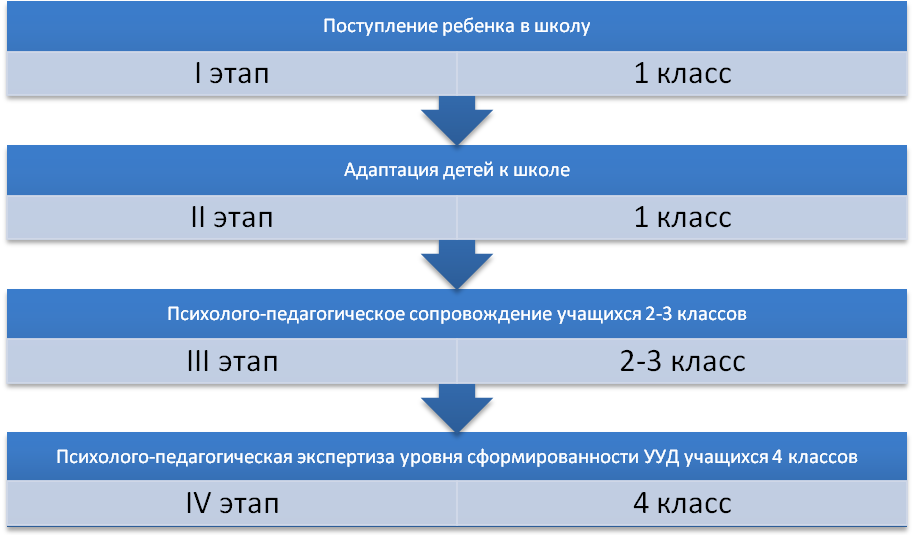 На основе модели психолого-педагогического сопровождения ФГОС разрабатывается годовой план педагога-психолога на учебный год.  Финансовое обеспечение реализации основной образовательной программы начального общего образования в МОУ «Средняя общеобразовательная школа с.Октябрьский Городок»Финансовое обеспечение реализации основной образовательной программы начального общего образования опирается на исполнение расходных обязательств, обеспечивающих конституционное право граждан на бесплатное и общедоступное общее образование. Объём действующих расходных обязательств отражается в задании учредителя по оказанию государственных (муниципальных) образовательных услуг в соответствии с требованиями федеральных государственных образовательных стандартов общего образования.Задание учредителя обеспечивает соответствие показателей объёмов и качества предоставляемых МОУ «Средняя общеобразовательная школа с.Октябрьский Городок» услуг (выполнения работ) с размерами направляемых на эти цели средств бюджета.Финансовое обеспечение задания учредителя по реализации основной образовательной программы основного общего образования осуществляется на основе нормативного подушевого финансирования. Введение нормативного подушевого финансирования определяет механизм формирования расходов и доведения средств на реализацию государственных гарантий прав граждан на получение общедоступного и бесплатного общего образования в соответствии с требованиями ФГОС.Применение принципа нормативного подушевого финансирования на уровне образовательного учреждения заключается в определении стоимости стандартной (базовой) бюджетной образовательной услуги в образовательном учреждении не ниже уровня фактически сложившейся стоимости в предыдущем финансовом году.Региональный расчётный подушевой норматив — это минимально допустимый объём финансовых средств, необходимых для реализации основной образовательной программы в учреждениях данного региона в соответствии с ФГОС в расчёте на одного обучающегося в год, определяемый раздельно для образовательных учреждений, расположенных в городской и сельской местности.Органы местного самоуправления могут устанавливать дополнительные нормативы финансирования образовательных учреждений за счёт средств местных бюджетов сверх установленного регионального подушевого норматива.Региональный расчётный подушевой норматив должен покрывать следующие расходы на год:• оплату труда работников образовательных учреждений с учётом районных коэффициентов к заработной плате, а также отчисления;• расходы, непосредственно связанные с обеспечением образовательного процесса (приобретение учебно-наглядных пособий, технических средств обучения, расходных материалов, канцелярских товаров, оплату услуг связи в части расходов, связанных с подключением к информационной сети Интернет и платой за пользование этой сетью);• иные хозяйственные нужды и другие расходы, связанные с обеспечением образовательного процесса (обучение, повышение квалификации педагогического и административно-управленческого персонала образовательных учреждений, командировочные расходы и др.), за исключением расходов на содержание зданий и коммунальных расходов, осуществляемых из местных бюджетов.В соответствии с расходными обязательствами органов местного самоуправления по организации предоставления общего образования в расходы местных бюджетов могут также включаться расходы, связанные с организацией подвоза обучающихся к образовательным учреждениям и развитием сетевого взаимодействия для реализации основной образовательной программы общего образования.Реализация принципа нормативного подушевого финансирования осуществляется на трёх следующих уровнях:• межбюджетных отношений (бюджет субъекта РФ — муниципальный бюджет);• внутрибюджетных отношений (муниципальный бюджет — образовательное учреждение);• образовательного учреждения.Порядок определения и доведения до общеобразовательных учреждений бюджетных ассигнований, рассчитанных с использованием нормативов бюджетного финансирования на одного обучающегося, должен обеспечить нормативно-правовое закрепление на региональном уровне следующих положений:неуменьшение уровня финансирования по статьям расходов, включённым в величину регионального расчётного подушевого норматива (заработная плата с начислениями, прочие текущие расходы на обеспечение материальных затрат, непосредственно связанных с учебной деятельностью общеобразовательных учреждений);возможность использования нормативов не только на уровне межбюджетных отношений (бюджет региона — бюджеты муниципальных районов и городских округов), но и на уровне внутрибюджетных отношений (муниципальный бюджет — общеобразовательное учреждение) и образовательного учреждения.В связи с требованиями ФГОС при расчёте регионального подушевого норматива должны учитываться затраты рабочего времени педагогических работников образовательных учреждений на урочную и внеурочную деятельность, включая все виды работ (учебная, воспитательная, методическая и т. п.), входящие в трудовые обязанности конкретных педагогических работников.Формирование фонда оплаты труда в МОУ «Средняя общеобразовательная школа с.Октябрьский Городок» осуществляется в пределах объёма средств образовательного учреждения на текущий финансовый год, определённого в соответствии с региональным расчётным подушевым нормативом, количеством обучающихся и соответствующими поправочными коэффициентами, и отражается в смете образовательного учреждения.В соответствии с установленным порядком финансирования оплаты труда работников образовательных учреждений:• фонд оплаты труда образовательного учреждения состоит из базовой части и стимулирующей части. Рекомендуемый диапазон стимулирующей доли фонда оплаты труда — от 20 до 40%. Значение стимулирующей доли определяется общеобразовательным учреждением самостоятельно;• базовая часть фонда оплаты труда обеспечивает гарантированную заработную плату руководителей, педагогических работников, непосредственно осуществляющих образовательный процесс, учебно-вспомогательного и младшего обслуживающего персонала образовательного учреждения;• рекомендуемое оптимальное значение объёма фонда оплаты труда педагогического персонала — 70% от общего объёма фонда оплаты труда. Значение или диапазон фонда оплаты труда педагогического персонала определяется самостоятельно общеобразовательным учреждением;• базовая часть фонда оплаты труда для педагогического персонала, осуществляющего учебный процесс, состоит из общей части и специальной части;• общая часть фонда оплаты труда обеспечивает гарантированную оплату труда педагогического работника исходя из количества проведённых им учебных часов и численности обучающихся в классах.Размеры, порядок и условия осуществления стимулирующих выплат определяются в локальных правовых актах образовательного учреждения и (или) в коллективных договорах. В локальных правовых актах о стимулирующих выплатах должны быть определены критерии и показатели результативности и качества, разработанные в соответствии с требованиями ФГОС к результатам освоения основной образовательной программы основного общего образования. В них включаются: динамика учебных достижений обучающихся, активность их участия во внеурочной деятельности; использование учителями современных педагогических технологий, в том числе здоровьесберегающих; участие в методической работе, распространение передового педагогического опыта; повышение уровня профессионального мастерства и др.Образовательное учреждение самостоятельно определяет:• соотношение базовой и стимулирующей части фонда оплаты труда;• соотношение фонда оплаты труда педагогического, административно-управленческого и учебно-вспомогательного персонала;• соотношение общей и специальной частей внутри базовой части фонда оплаты труда;• порядок распределения стимулирующей части фонда оплаты труда в соответствии с региональными и муниципальными нормативными актами.В распределении стимулирующей части фонда оплаты труда предусматривается участие управляющего совета МОУ «Средняя общеобразовательная школа с.Вязовка»Для обеспечения требований ФГОС на основе проведённого анализа материально-технических условий реализации основной образовательной программы начального общего образования МОУ «Средняя общеобразовательная школа с.Вязовка»:1) проводит экономический расчёт стоимости обеспечения требований ФГОС по каждой позиции;2) устанавливает предмет закупок, количество и стоимость пополняемого оборудования, а также работ для обеспечения требований к условиям реализации ООП;3) определяет величину затрат на обеспечение требований к условиям реализации ООП;4) соотносит необходимые затраты с региональным (муниципальным) графиком внедрения ФГОС и определяет распределение по годам освоения средств на обеспечение требований к условиям реализации ООП в соответствии с ФГОС;5) определяет объёмы финансирования, обеспечивающие реализацию внеурочной деятельности обучающихся, включённой в основную образовательную программу образовательного учреждения (механизмы расчёта необходимого финансирования представлены в материалах Минобрнауки «Модельная методика введения нормативного подушевого финансирования реализации государственных гарантий прав граждан на получение общедоступного и бесплатного общего образования» (утверждена Минобрнауки 22 ноября .), «Новая система оплаты труда работников образования. Модельная методика формирования системы оплаты труда и стимулирования работников государственных образовательных учреждений субъектов Российской Федерации и муниципальных образовательных учреждений» (утверждена Минобрнауки 22 ноября .), а также в письме Департамента общего образования «Финансовое обеспечение внедрения ФГОС. Вопросы-ответы», которым предложены дополнения к модельным методикам в соответствии с требованиями ФГОС);6) разрабатывает финансовый механизм интеграции между общеобразовательным учреждением и учреждениями дополнительного образования детей, а также другими социальными партнёрами, организующими внеурочную деятельность обучающихся, и отражает его в своих локальных актах. При этом учитывается, что взаимодействие может осуществляться:на основе договоров на проведение занятий в рамках кружков, секций, клубов и др. по различным направлениям внеурочной деятельности на базе школы (учреждения дополнительного образования, клуба, спортивного комплекса и др.);Привлекает в порядке, установленном законодательством Российской Федерации в  области образования, дополнительные финансовые средства за счет  предоставления платных  образовательных услуг.Материально-технические условия реализации основной образовательной программыШкола для успешной реализации ФГОС НОО, располагает материальной и технической базой, обеспечивающей организацию и проведение всех видов деятельности обучающихся и соответствует действующим санитарным и противопожарным правилам и нормам, а также техническим и финансовыми нормативам, установленным для обслуживания этой базы. Критериальными источниками оценки учебно-материального обеспечения образовательного процесса являются требования ФГОС, требования и условия законодательства о лицензировании образовательной деятельности, а также методические рекомендации:- перечни учебного и компьютерного оборудования для оснащения общеобразовательных учреждений;- перечни рекомендуемой учебной литературы и цифровых образовательных ресурсов;- аналогичные Перечни, утверждѐнные региональными нормативными актами и локальными актами образовательного учреждения, разработанными с учѐтом особенностей реализации основной образовательной программы в образовательном учреждении.В помещениях школы, где осуществляется образовательный процесс, имеется доступ педагогов и обучающихся к информационной среде учреждения и к глобальной информационной среде.     Для организации всех видов деятельности обучающихся в рамках ФГОС класс (группа) имеет доступ по расписанию в помещения (число которых оборудуется в соответствии с расчетным контингентом и учебным планом ОУ):      В соответствии с требованиями ФГОС в школе для реализации основной образовательной программы начального общего образования, оборудованы:• учебные кабинеты с автоматизированными рабочими местами педагогических работников (4);• Библиотека с читальным залом и книгохранилищами, обеспечивающими сохранность книжного фонда, медиатекой (1);• актовый зал (1);•спортивный зал, летняя спортивная площадка, оснащѐнные игровым, спортивным оборудованием и инвентарѐм (1/1);• помещения для питания обучающихся, а также для хранения и приготовления пищи, обеспечивающие возможность организации качественного горячего питания, в том числе горячих завтраков  (1);• медицинский кабинет (1);административные помещения, оснащѐнные необходимым оборудованием;гардероб (1),санузлы (2);Все помещения в МОУ «Средняя общеобразовательная школа с. Октябрьский Городок» обеспечены полными комплектами оборудования для реализации всех предметных областей и внеурочной деятельности, включая расходные материалы и канцелярские принадлежности, а также мебелью и необходимым инвентарем.Необходимые изменения в системе условий в соответствии с приоритетами ФГОС НООС целью учета приоритетов основной образовательной программы начального общего образования образовательного учреждения необходимо обеспечить:1)  Регулярное повышение квалификации по ФГОС всех педагогов начальных классов.2) Регулярное информирование родителей и общественности о процессе реализации ООП НОО.3) Мониторинг развития обучающихся в соответствии с основными приоритетами программы.4) Укреплять материальную базу школы.5) Развивать сотрудничество с учреждениями дополнительного образования детей, общественными организациями, организациями социальной сферы.Механизмы достижения целевых ориентиров в системе условийОсновным механизмом достижения целевых ориентиров в системе условий является чёткое взаимодействие всех участников образовательного процесса:- соблюдение сетевого графика введения ФГОС НОО- четкое соблюдение графика повышения квалификации  работниками ОУ- взаимодействие с родителями и общественностью в процессе реализации ООП -анализ мониторинга развития обучающихся, достижения ими заявленных результатов- планировать средства на укрепление материально-хозяйственной части в муниципальном задании согласно выделенным назначениям- взаимодействовать с общественными организациями, учреждениями дополнительного образования, организациям социальной сферы в целях актуализации воспитательно-развивающей функции, в том числе для организации отдыха и оздоровления обучающихся в летний период Сетевой  график (дорожная карта) по формированию необходимой системы условий реализации основной образовательной программы начального общего образованияКонтроль за состоянием системы условийВ ходе создания системы условий реализации ООП НОО проводится  мониторинг  с целью ее  управления. Оценке подлежат: кадровые, психолого-педагогические, финансовые, материально-технических условия, учебно-методическое и информационное обеспечение; деятельность педагогов в реализации психолого-педагогических условий; условий (ресурсов) ОУ. Для такой оценки  используется определенный набор  показателей.Выпускник научится:Выпускник получит возможность научиться:• различать звуки и буквы;• характеризовать звуки русского языка: гласные ударные/безударные; согласные твёрдые/мягкие, парные/непарные твёрдые и мягкие; согласные звонкие/глухие, парные/непарные звонкие и глухие;• знать последовательность букв в русском алфавите, пользоваться алфавитом для упорядочивания слов и поиска нужной информации.проводить фонетико-графический (звуко-буквенный) разбор слова самостоятельно по предложенному в учебнике алгоритму, оценивать правильность проведения фонетико-графического (звуко-буквенного) разбора слов.Выпускник получит возможность научиться:• соблюдать нормы русского и родного литературного языка в собственной речи и оценивать соблюдение этих норм в речи собеседников (в объёме представленного в учебнике материала);• находить при сомнении в правильности постановки ударения или произношения слова ответ самостоятельно (по словарю учебника) либо обращаться за помощью к учителю, родителям и др.Выпускник научится:Выпускник получит возможность научиться:• различать изменяемые и неизменяемые слова;• различать родственные (однокоренные) слова и формы слова;• находить в словах окончание, корень, приставку, суффикс.разбирать по составу слова с однозначно выделяемыми морфемами в соответствии с предложенным в учебнике алгоритмом, оценивать правильность проведения разбора слова по составу.Выпускник научится:Выпускник получит возможность научиться:• выявлять слова, значение которых требует уточнения;• определять значение слова по тексту или уточнять с помощью толкового словаря.• подбирать синонимы для устранения повторов в тексте;• подбирать антонимы для точной характеристики предметов при их сравнении;• различать употребление в тексте слов в прямом и переносном значении (простые случаи);• оценивать уместность использования слов в тексте;• выбирать слова из ряда предложенных для успешного решения коммуникативной задачи.Выпускник научится:Выпускник получит возможность научиться:• определять грамматические признаки имён существительных — род, число, падеж, склонение;• определять грамматические признаки имён прилагательных — род, число, падеж;• определять грамматические признаки глаголов — число, время, род (в прошедшем времени), лицо (в настоящем и будущем времени), спряжение.• проводить морфологический разбор имён существительных, имён прилагательных, глаголов по предложенному в учебнике алгоритму; оценивать правильность проведения морфологического разбора;• находить в тексте такие части речи, как личные местоимения и наречия, предлоги вместе с существительными и личными местоимениями, к которым они относятся, союзы и, а, но, частицу не при глаголах.Выпускник научится:Выпускник получит возможность научиться:• различать предложение, словосочетание, слово;• устанавливать при помощи смысловых вопросов связь между словами в словосочетании и предложении;• классифицировать предложения по цели высказывания, находить повествовательные/побудительные/вопросительные предложения;• определять восклицательную/невосклицательную интонацию предложения;• находить главные и второстепенные (без деления на виды) члены предложения;• выделять предложения с однородными членами.• различать второстепенные члены предложения — определения, дополнения, обстоятельства;• выполнять в соответствии с предложенным в учебнике алгоритмом разбор простого предложения (по членам предложения, синтаксический), оценивать правильность разбора;• различать простые и сложные предложения.Выпускник научится:Выпускник получит возможность научиться:• применять правила правописания (в объёме содержания курса);• определять (уточнять) написание слова по орфографическому словарю;• безошибочно списывать текст объёмом 80—90 слов;• писать под диктовку тексты объёмом 75—80 слов в соответствии с изученными правилами правописания:прописная буква в начале предложения, в именах собственных;звонкие и глухие согласные в корнях;непроизносимые согласные;сочетания жи — ши, ча — ща, чу — щу, сочетания -не, -чн;удвоенные согласные;безударные гласные, проверяемые ударением (в корне слова); безударные гласные, не проверяемые ударением;разделительные мягкий и твердый знаки; мягкий знак после шипящих на конце имен существительных, мягкий знак после шипящих в окончаниях глаголов 2-го лица единственного числа;не с глаголами;безударные падежные окончания имен существительных; безударные падежные окончания имен прилагательных;правописание безударных личных окончаний глаголов;словарные слова, определенные программой;- знаки препинания в конце предложения (точка, вопросительный и восклицательный знаки); запятая между однородными членами предложения;• проверять собственный и предложенный текст, находить и исправлять орфографические и пунктуационные ошибки.• осознавать место возможного возникновения орфографической ошибки;• подбирать примеры с определённой орфограммой;• при составлении собственных текстов перефразировать записываемое, чтобы избежать орфографических и пунктуационных ошибок;• при работе над ошибками осознавать причины появления ошибки и определять способы действий, помогающих предотвратить её в последующих письменных работах.Выпускник научится:Выпускник получит возможность научиться:• оценивать правильность (уместность) выбора языковых и неязыковых средств устного общения на уроке, в школе, в быту, со знакомыми и незнакомыми, с людьми разного возраста;• соблюдать в повседневной жизни нормы речевого этикета и правила устного общения (умение слышать, точно реагировать на реплики, поддерживать разговор);• выражать собственное мнение, аргументировать его с учётом ситуации общения;• самостоятельно озаглавливать текст;• составлять план текста;• сочинять письма, поздравительные открытки, записки и другие небольшие тексты для конкретных ситуаций общения.• создавать тексты по предложенному заголовку;• подробно или выборочно пересказывать текст;• пересказывать текст от другого лица;• составлять устный рассказ на определённую тему с использованием разных типов речи: описание, повествование, рассуждение;• анализировать и корректировать тексты с нарушенным порядком предложений, находить в тексте смысловые пропуски;• корректировать тексты, в которых допущены нарушения культуры речи;• анализировать последовательность собственных действий при работе над изложениями и сочинениями и соотносить их с разработанным алгоритмом; оценивать правильность выполнения учебной задачи: соотносить собственный текст с исходным (для изложений) и с назначением, задачами, условиями общения (для самостоятельно создаваемых текстов);• соблюдать нормы речевого взаимодействия при интерактивном общении (sms-сообщения, электронная почта, Интернет и другие виды и способы связи)Выпускник научится:Выпускник получит возможность научиться:• осознавать значимость чтения для дальнейшего обучения, саморазвития; воспринимать чтение как источник эстетического, нравственного, познавательного опыта; понимать цель чтения: удовлетворение читательского интереса и приобретение опыта чтения, поиск фактов и суждений, аргументации, иной информации;• читать со скоростью, позволяющей понимать смысл прочитанного;• различать на практическом уровне виды текстов (художественный, учебный, справочный), опираясь на особенности каждого вида текста;• читать (вслух) выразительно доступные для данного возраста прозаические произведения и декламировать стихотворные произведения после предварительной подготовки;• использовать различные виды чтения: ознакомительное, поисковое, выборочное; выбирать нужный вид чтения в соответствии с целью чтения;• ориентироваться в содержании художественного, учебного и научно-популярного текста, понимать его смысл (при чтении вслух и про себя, при прослушивании): определять главную мысль и героев произведения; тему и подтемы (микротемы); основные события и устанавливать их последовательность; выбирать из текста или подбирать заголовок, соответствующий содержанию и общему смыслу текста; отвечать на вопросы и задавать вопросы по содержанию произведения; находить в тексте требуемую информацию (конкретные сведения, факты, заданные в явном виде);• использовать простейшие приёмы анализа различных видов текстов: делить текст на части, озаглавливать их; составлять простой план; устанавливать взаимосвязь между событиями, поступками героев, явлениями, фактами, опираясь на содержание текста; находить средства выразительности: сравнение, олицетворение, метафору, эпитет, определяющие отношение автора к герою, событию;(без использования терминологии).• использовать различные формы интерпретации содержания текстов (формулировать, основываясь на тексте, простые выводы; понимать текст, опираясь не только на содержащуюся в нём информацию, но и на жанр, структуру, язык; пояснять прямое и переносное значение слова, его многозначность с опорой на контекст, целенаправленно пополнять на этой основе свой активный словарный запас; устанавливать связи, отношения, не высказанные в тексте напрямую, например соотносить ситуацию и поступки героев, объяснять (пояснять) поступки героев, соотнося их с содержанием текста);• ориентироваться в нравственном содержании прочитанного, самостоятельно делать выводы, соотносить поступки героев с нравственными нормами;• передавать содержание прочитанного или прослушанного с учётом специфики научно-познавательного, учебного и художественного текстов в виде пересказа (полного, краткого или выборочного);• участвовать в обсуждении прослушанного/прочитанного текста (задавать вопросы, высказывать и обосновывать собственное мнение, соблюдать правила речевого этикета), опираясь на текст или собственный опыт.• воспринимать художественную литературу как вид искусства;• предвосхищать содержание текста по заголовку и с опорой на предыдущий опыт;• выделять не только главную, но и избыточную информацию;• осмысливать эстетические и нравственные ценности художественного текста и высказывать суждение;• определять авторскую позицию и высказывать отношение к герою и его поступкам;• отмечать изменения своего эмоционального состояния в процессе чтения литературного произведения;• оформлять свою мысль в монологическое речевое высказывание небольшого объёма (повествование, описание, рассуждение): с опорой на авторский текст, по предложенной теме или отвечая на вопрос;• высказывать эстетическое и нравственно- этическое суждение и подтверждать высказанное суждение примерами из текста;• делать выписки из прочитанных текстов для дальнейшего практического использования.Выпускник научится:Выпускник получит возможность научиться:• самостоятельно и целенаправленно осуществлять выбор книги в библиотеке по заданной тематике, по собственному желанию;• составлять краткую аннотацию (автор, название, тема книги, рекомендации к чтению) на литературное произведение по заданному образцу;пользоваться алфавитным каталогом, самостоятельно пользоваться соответствующими возрасту словарями и справочной литературой.ориентироваться в книге по названию, оглавлению, отличать сборник произведений от авторской книги;• ориентироваться в мире детской литературы на основе знакомства с выдающимися произведениями классической и современной отечественной и зарубежной литературы;• определять предпочтительный круг чтения, исходя из собственных интересов и познавательных потребностей;• писать отзыв о прочитанной книге;• работать с тематическим каталогом;• работать с детской периодикой.Выпускник научится:Выпускник получит возможность научиться:сравнивать, сопоставлять художественные произведения разных жанров, выделяя два-три существенных признака (отличать прозаический текст от стихотворного; распознавать особенности построения фольклорных форм: сказки, загадки, пословицы).• сравнивать, сопоставлять различные виды текстов, используя ряд литературоведческих понятий (фольклорная и авторская литература, структура текста, герой, автор) и средств художественной выразительности (сравнение, олицетворение, метафора, эпитет - без использования терминологии);• создавать прозаический или поэтический текст по аналогии на основе авторского текста, используя средства художественной выразительности (в том числе из текста).Выпускник научится:Выпускник получит возможность научиться:• читать по ролям литературное произведение;• создавать текст на основе интерпретации художественного произведения, репродукций картин художников, по серии иллюстраций к произведению или на основе личного опыта;• реконструировать текст, используя различные способы работы с «деформированным» текстом: восстанавливать последовательность событий, причинно-следственные связи.творчески пересказывать текст (от лица героя, от автора), дополнять текст;• создавать иллюстрации по содержанию произведения;• работать в группе, создавая инсценировки по произведению, сценарии, проекты;• создавать собственный текст (повествование – по аналогии, рассуждение – развёрнутый ответ на вопрос; описание – характеристика героя).Выпускник научится:Выпускник получит возможность научиться:• участвовать в элементарных диалогах (этикетном, диалоге-расспросе, диалоге-побуждении), соблюдая нормы речевого этикета, принятые в англоязычных странах;• составлять небольшое описание предмета, картинки, персонажа;• рассказывать о себе, своей семье, друге.воспроизводить наизусть небольшие произведения детского фольклора;• составлять краткую характеристику персонажа;• кратко излагать содержание прочитанного текста.• понимать на слух речь учителя и одноклассников при непосредственном общении и вербально/невербально реагировать на услышанное;• воспринимать на слух в аудиозаписи и понимать основное содержание небольших сообщений, рассказов, сказок, построенных в основном на знакомом языковом материале.воспринимать на слух аудиотекст и полностью понимать содержащуюся в нём информацию;• использовать контекстуальную или языковую догадку при восприятии на слух текстов, содержащих некоторые незнакомые слова.Выпускник научится:Выпускник получит возможность научиться:соотносить графический образ английского слова с его звуковым образом;• читать вслух небольшой текст, построенный на изученном языковом материале, соблюдая правила произношения и соответствующую интонацию;• читать про себя и понимать содержание небольшого текста, построенного в основном на изученном языковом материале;• читать про себя и находить необходимую информацию.• догадываться о значении незнакомых слов по контексту;• не обращать внимания на незнакомые слова, не мешающие понимать основное содержание текста.Выпускник научится:Выпускник получит возможность научиться:• выписывать из текста слова, словосочетания и предложения;• писать поздравительную открытку к Новому году, Рождеству, дню рождения (с опорой на образец);• писать по образцу краткое письмо зарубежному другу (с опорой на образец).• в письменной форме кратко отвечать на вопросы к тексту;• составлять рассказ в письменной форме по плану/ключевым словам;• заполнять простую анкету;• правильно оформлять конверт, сервисные поля в системе электронной почты (адрес, тема сообщения).Выпускник научится:Выпускник получит возможность научиться:воспроизводить графически и каллиграфически корректно все буквы английского алфавита (полупечатное написание букв, буквосочетаний, слов);• пользоваться английским алфавитом, знать последовательность букв в нём;• списывать текст;• восстанавливать слово в соответствии с решаемой учебной задачей;• отличать буквы от знаков транскрипции.сравнивать и анализировать буквосочетания английского языка и их транскрипцию;• группировать слова в соответствии с изученными правилами чтения;• уточнять написание слова по словарю;• использовать экранный перевод отдельных слов (с русского языка на иностранный язык и обратно).Выпускник научится:Выпускник получит возможность научиться:различать на слух и адекватно произносить все звуки английского языка, соблюдая нормы произношения звуков;• соблюдать правильное ударение в изолированном слове, фразе;• различать коммуникативные типы предложений по интонации;• корректно произносить предложения с точки зрения их ритмико-интонационных особенностей.распознавать связующее r в речи и уметь его использовать;• соблюдать интонацию перечисления;• соблюдать правило отсутствия ударения на служебных словах (артиклях, союзах, предлогах);• читать изучаемые слова по транскрипции.Выпускник научится:Выпускник получит возможность научиться:узнавать в письменном и устном тексте изученные лексические единицы, в том числе словосочетания, в пределах тематики на ступени начального общего образования;употреблять в процессе общения активную лексику в соответствии с коммуникативной задачей;• восстанавливать текст в соответствии с решаемой учебной задачей.узнавать простые словообразовательные элементы;• опираться на языковую догадку в процессе чтения и аудирования (интернациональные и сложные слова)Выпускник научится:Выпускник получит возможность научиться:• распознавать и употреблять в речи основные коммуникативные типы предложений;• распознавать в тексте и употреблять в речи изученные части речи: существительные с определённым/неопределённым/нулевым артиклем, существительные в единственном и множественном числе; глагол-связку to be; глаголы в Present, Past, Future Simple; модальные глаголы can, may, must; личные, притяжательные и указательные местоимения; прилагательные в положительной, сравнительной и превосходной степени; количественные (до 100) и порядковые (до 30) числительные; наиболее употребительные предлоги для выражения временных и пространственных отношений.• узнавать сложносочинённые предложения с союзами and и but;• использовать в речи безличные предложения (It’s cold. It’s 5 o’clock. It’s interesting), предложения с конструкцией there is/there are;• оперировать в речи неопределёнными местоимениями some, any (некоторые случаи употребления: Can I have some tea? Is there any milk in the fridge? — No, there isn’t any);• оперировать в речи наречиями времени (yesterday, tomorrow, never, usually, often, sometimes); наречиями степени (much, little, very);• распознавать в тексте и дифференцировать слова по определённым признакам (существительные, прилагательные, модальные/смысловые глаголы).Выпускник научится:Выпускник получит возможность научиться:• читать, записывать, сравнивать числа от нуля до миллиона; индивидуально и коллективно пересчитывать (с десятичной группировкой) объекты в количестве нескольких тысяч, оценивать количество; отыскивать число в различных представлениях цепочки натурального ряда; правильно писать (в различных падежах) русские наименования количественных и порядковых числительных;измерять, записывать и читать величины (массу, вместимость, объём, время), используя необходимые инструменты и основные единицы измерения величин и соотношения между ними (тонна — центнер — килограмм — грамм; литр — миллилитр; век — год — месяц — неделя — сутки — час — минута — секунда); сравнивать именованные величины; выполнять арифметические действия с именованными величинами (включая прибавление временного интервала к моменту времени); оценивать результаты вычислений с именованными величинами;• использовать полученные знания в практической деятельности: оценивать сумму большого количества небольших слагаемых (оценка стоимости и веса покупки); подсчитывать общую сумму денег по предъявленным монетам и купюрам; читать расписания и составлять расписание своих дел на день и на неделю, следить за продолжительностью приготовления домашних заданий, определять возможность/невозможность добраться куда-то к сроку; приближенно оценивать (руководствуясь своими ощущениями) весовые и пространственные характеристики себя и окружающих предметов, приближенно оценивать временные интервалы; отмерять заданный объем жидкостей или сыпучих продуктов• устанавливать закономерность — правило, по которому составлена числовая последовательность, и составлять последовательность по заданному или самостоятельно выбранному правилу (увеличение/уменьшение числа на несколько единиц, увеличение/уменьшение числа в несколько раз);• группировать числа по заданному или самостоятельно установленному признаку.• классифицировать числа по одному или нескольким основаниям, объяснять свои действия;• выбирать единицу для измерения данной величины (длины, массы, площади, времени), объяснять свои действия.решать задачи на нахождение доли величины и величины по значению её доли (половина, треть, четверть, десятая сотая, тысячная часть).Выпускник научится:Выпускник получит возможность научиться:• выполнять письменно действия с многозначными числами (сложение, вычитание, умножение и деление на однозначное, двузначное числа в пределах 10 000) с использованием таблиц сложения и умножения чисел, алгоритмов письменных арифметических действий (в том числе деления с остатком);• выполнять устно сложение, вычитание, умножение и деление однозначных, двузначных и трёхзначных чисел в случаях, сводимых к действиям в пределах 100 (в том числе с нулём и числом 1);• выделять неизвестный компонент арифметического действия и находить его значение;• вычислять значение числового выражения (содержащего 2—3 арифметических действия, со скобками и без скобок).• выполнять действия с величинами;• использовать свойства арифметических действий для удобства вычислений;• проводить проверку правильности вычислений (с помощью обратного действия, прикидки и оценки результата действия и др.).Выпускник научитсяВыпускник получит возможность научиться• анализировать задачу, устанавливать зависимость между величинами, взаимосвязь между условием и вопросом задачи, определять количество и порядок действий для решения задачи, выбирать и объяснять выбор действий;• решать учебные задачи и задачи, связанные с повседневной жизнью, арифметическим способом (в 1—2 действия);• оценивать правильность хода решения и реальность ответа на вопрос задачи.• решать задачи в 3—4 действия;• находить разные способы решения задачи.Выпускник научитсяВыпускник получит возможность научиться• описывать взаимное расположение предметов в пространстве и на плоскости;• распознавать, называть, изображать геометрические фигуры (точка, отрезок, ломаная, прямой угол, многоугольник, треугольник, прямоугольник, квадрат, окружность, круг);• выполнять построение геометрических фигур с заданными измерениями (отрезок, квадрат, прямоугольник) с помощью линейки, угольника;• использовать свойства прямоугольника и квадрата для решения задач;• распознавать и называть геометрические тела (куб, шар);• соотносить реальные объекты с моделями геометрических фигур.распознавать, различать и называть геометрические тела: параллелепипед, пирамиду, цилиндр, конус.Выпускник научитсяВыпускник получит возможность научиться• измерять длину отрезка;• вычислять периметр треугольника, прямоугольника и квадрата, площадь прямоугольника и квадрата;• оценивать размеры геометрических объектов, расстояния приближённо (на глаз)вычислять периметр многоугольника, площадь фигуры, составленной из прямоугольников.Выпускник научитсяВыпускник получит возможность научитьсяанализировать текст математического содержания (в том числе, использующий конструкции «каждый/все», «найдётся», «не»), проверять истинность утверждений текста; проверять перебором выполнение утверждения для элементов данной совокупности;представлять математические свойства реальных объектов и процессов в форме текстов, чисел, геометрических фигур, таблиц, диаграмм, цепочек, совокупностей;составлять цепочку по заданному или самостоятельно выбранному правилу (увеличение/уменьшение числа на несколько единиц, увеличение/уменьшение числа в несколько раз, изменение формы и цвета); строить результат присоединения цепочек; образовывать совокупности объектов (в том числе – чисел) по заданным условиям; классифицировать объекты совокупности по 1 или 2 признакам; строить результат сложения и произведения совокупностей;• устанавливать истинность (верно, неверно) утверждений о числах, величинах, геометрических фигурах;• читать и заполнять несложные готовые таблицы;• читать несложные готовые столбчатые диаграммы, достраивать столбчатую диаграмму при добавлении новых исходных данных; отвечать на простые вопросы по круговой диаграмме.строить небольшие деревья (графы) по описанию; строить небольшие деревья для решения задач (например, по поиску всех вариантов);в играх (например, игр крестики-нолики, камешки): строить цепочки позиций, дерево игры или его фрагмент, выигрышную стратегию;планировать последовательность действий, составлять инструкции (простые алгоритмы), например, для перемещения по городу; выполнять алгоритмы и строить программы небольшой длины в наглядно-геометрической форме, с использованием конструкций последовательного выполнения и повторения;устанавливать соответствие между различными представлениями (изображение, текст, таблица и диаграмма) числовой информации;• понимать простейшие выражения, содержащие логические связки и слова («… и …», «если… то…», «верно/неверно, что…», «каждый», «все», «некоторые», «не»);• составлять, записывать и выполнять инструкцию (простой алгоритм), план поиска информации;• распознавать одну и ту же информацию, представленную в разной форме (таблицы и диаграммы);• планировать несложные исследования, собирать и представлять полученную информацию с помощью таблиц и диаграмм;• интерпретировать информацию, полученную при проведении несложных исследований (объяснять, сравнивать и обобщать данные, делать выводы и прогнозы).Выпускник научитсяВыпускник получит возможность научиться• узнавать изученные объекты и явления живой и неживой природы;• описывать на основе предложенного плана изученные объекты и явления живой и неживой природы, выделять их существенные признаки;• сравнивать объекты живой и неживой природы на основе внешних признаков или известных характерных свойств и проводить простейшую классификацию изученных объектов природы;• проводить несложные наблюдения в окружающей среде и ставить опыты, используя простейшее лабораторное оборудование и измерительные приборы; следовать инструкциям и правилам техники безопасности при проведении наблюдений и опытов;• использовать естественно-научные тексты (на бумажных и электронных носятелях, в том числе в контролируемом Интернете) с целью поиска информации, ответов на вопросы, объяснений, создания собственных устных или письменных высказываний;• использовать различные справочные издания (словарь по естествознанию, определитель растений и животных на основе иллюстраций, атлас карт, в том числе и компьютерные издания) для поиска необходимой информации;• использовать готовые модели (глобус, карта, план) для объяснения явлений или описания свойств объектов;• обнаруживать простейшие взаимосвязи между живой и неживой природой, взаимосвязи в живой природе; использовать их для объяснения необходимости бережного отношения к природе;• определять характер взаимоотношений человека и природы, находить примеры влияния этих отношений на природные объекты, здоровье и безопасность человека;• понимать необходимость здорового образа жизни, соблюдения правил безопасного поведения; использовать знания о строении и функционировании организма человека для сохранения и укрепления своего здоровья.• использовать при проведении практических работ инструменты ИКТ (фото- и видеокамеру, микрофон и др.) для записи и обработки информации, готовить небольшие презентации по результатам наблюдений и опытов;• моделировать объекты и отдельные процессы реального мира с использованием виртуальных лабораторий и механизмов, собранных из конструктора;• осознавать ценность природы и необходимость нести ответственность за её сохранение, соблюдать правила экологичного поведения в школе и в быту (раздельный сбор мусора, экономия воды и электроэнергии) и природной среде;• пользоваться простыми навыками самоконтроля самочувствия для сохранения здоровья, осознанно соблюдать режим дня, правила рационального питания и личной гигиены;• выполнять правила безопасного поведения в доме, на улице, природной среде, оказывать первую помощь при несложных несчастных случаях;• планировать, контролировать и оценивать учебные действия в процессе познания окружающего мира в соответствии с поставленной задачей и условиями её реализации.Выпускник научитсяВыпускник получит возможность научиться• узнавать государственную символику Российской Федерации и своего региона; описывать достопримечательности столицы и родного края; находить на карте мира Российскую Федерацию, на карте России Москву, свой регион и его главный город;• различать прошлое, настоящее, будущее; соотносить изученные исторические события с датами, конкретную дату с веком; находить место изученных событий на «ленте времени»;• используя дополнительные источники информации (на бумажных и электронных носителях, в том числе в контролируемом Интернете), находить факты, относящиеся к образу жизни, обычаям и верованиям своих предков; на основе имеющихся знаний отличать реальные исторические факты от вымыслов;• оценивать характер взаимоотношений людей в различных социальных группах (семья, группа сверстников, этнос), в том числе с позиции развития этических чувств, доброжелательности и эмоционально-нравственной отзывчивости, понимания чувств других людей и сопереживания им;• использовать различные справочные издания (словари, энциклопедии, включая компьютерные) и детскую литературу о человеке и обществе с целью поиска познавательной информации, ответов на вопросы, объяснений, для создания собственных устных или письменных высказываний.• осознавать свою неразрывную связь с разнообразными окружающими социальными группами;• ориентироваться в важнейших для страны и личности событиях и фактах прошлого и настоящего; оценивать их возможное влияние на будущее, приобретая тем самым чувство исторической перспективы;• наблюдать и описывать проявления богатства внутреннего мира человека в его созидательной деятельности на благо семьи, в интересах образовательного учреждения, профессионального сообщества, этноса, нации, страны;• проявлять уважение и готовность выполнять совместно установленные договорённости и правила, в том числе правила общения со взрослыми и сверстниками в официальной обстановке, участвовать в коллективной коммуникативной деятельности в информационной образовательной среде;• определять общую цель в совместной деятельности и пути её достижения, договариваться о распределении функций и ролей, осуществлять взаимный контроль в совместной деятельности, адекватно оценивать собственное поведение и поведение окружающих.Выпускник научитсяВыпускник получит возможность научиться• воспринимать музыку различных жанров, размышлять о музыкальных произведениях как способе выражения чувств и мыслей человека, эмоционально, эстетически откликаться на искусство, выражая своё отношение к нему в различных видах музыкально-творческой деятельности;• ориентироваться в музыкально-поэтическом творчестве, в многообразии музыкального фольклора России, в том числе родного края, сопоставлять различные образцы народной и профессиональной музыки, ценить отечественные народные музыкальные традиции;• воплощать художественно-образное содержание и интонационно-мелодические особенности профессионального и народного творчества (в пении, слове, движении, играх, действах и др.).• реализовывать творческий потенциал, осуществляя собственные музыкально-исполнительские замыслы в различных видах деятельности;• организовывать культурный досуг, самостоятельную музыкально-творческую деятельность, музицировать.Выпускник научитсяВыпускник получит возможность научиться• соотносить выразительные и изобразительные интонации, узнавать характерные черты музыкальной речи разных композиторов, воплощать особенности музыки в исполнительской деятельности на основе полученных знаний;• наблюдать за процессом и результатом музыкального развития на основе сходства и различий интонаций, тем, образов и распознавать художественный смысл различных форм построения музыки;• общаться и взаимодействовать в процессе ансамблевого, коллективного (хорового и инструментального) воплощения различных художественных образов.• реализовывать собственные творческие замыслы в различных видах музыкальной деятельности (в пении и интерпретации музыки, игре на детских элементарных музыкальных инструментах, музыкально-пластическом движении и импровизации);• использовать систему графических знаков для ориентации в нотном письме при пении простейших мелодий;• владеть певческим голосом как инструментом духовного самовыражения и участвовать в коллективной творческой деятельности при воплощении заинтересовавших его музыкальных образов.Выпускник научитсяВыпускник получит возможность научиться• исполнять музыкальные произведения разных форм и жанров (пение, драматизация, музыкально-пластическое движение, инструментальное музицирование, импровизация и др.);• определять виды музыки, сопоставлять музыкальные образы в звучании различных музыкальных инструментов, в том числе и современных электронных;• оценивать и соотносить музыкальный язык народного и профессионального музыкального творчества разных стран мира.• адекватно оценивать явления музыкальной культуры и проявлять инициативу в выборе образцов профессионального и музыкально-поэтического творчества народов мира;• оказывать помощь в организации и проведении школьных культурно-массовых мероприятий, представлять широкой публике результаты собственной музыкально-творческой деятельности (пение, инструментальноемузицирование, драматизация и др.), собирать музыкальные коллекции (фонотека, видеотека).Выпускник научитсяВыпускник получит возможность научиться• различать основные виды художественной деятельности (рисунок, живопись, скульптура, художественное конструирование и дизайн, декоративно-прикладное искусство) и участвовать в художественно-творческой деятельности, используя различные художественные материалы и приёмы работы с ними для передачи собственного замысла;• различать основные виды и жанры пластических искусств, понимать их специфику;• эмоционально-ценностно относиться к природе, человеку, обществу; различать и передавать в художественно-творческой деятельности характер, эмоциональные состояния и своё отношение к ним средствами художественного образного языка;• узнавать, воспринимать, описывать и эмоционально оценивать шедевры своего национального, российского и мирового искусства, изображающие природу, человека, различные стороны (разнообразие, красоту, трагизм и т. д.) окружающего мира и жизненных явлений;• приводить примеры ведущих художественных музеев России и художественных музеев своего региона, показывать на примерах их роль и назначение.• воспринимать произведения изобразительного искусства, участвовать в обсуждении их содержания и выразительных средств, различать сюжет и содержание в знакомых произведениях;• видеть проявления прекрасного в произведениях искусства (картины, архитектура, скульптура и т. д. в природе, на улице, в быту);• высказывать аргументированное суждение о художественных произведениях, изображающих природу и человека в различных эмоциональных состояниях.Выпускник научитсяВыпускник получит возможность научиться• создавать простые композиции на заданную тему на плоскости и в пространстве;• использовать выразительные средства изобразительного искусства: композицию, форму, ритм, линию, цвет, объём, фактуру; различные художественные материалы для воплощения собственного художественно-творческого замысла;• различать основные и составные, тёплые и холодные цвета; изменять их эмоциональную напряжённость с помощью смешивания с белой и чёрной красками; использовать их для передачи художественного замысла в собственной учебно-творческой деятельности;• создавать средствами живописи, графики, скульптуры, декоративно-прикладного искусства образ человека: передавать на плоскости и в объёме пропорции лица, фигуры; передавать характерные черты внешнего облика, одежды, украшений человека;• наблюдать, сравнивать, сопоставлять и анализировать пространственную форму предмета; изображать предметы различной формы; использовать простые формы для создания выразительных образов в живописи, скульптуре, графике, художественном конструировании;• использовать декоративные элементы, геометрические, растительные узоры для украшения своих изделий и предметов быта; использовать ритм и стилизацию форм для создания орнамента; передавать в собственной художественно-творческой деятельности специфику стилистики произведений народных художественных промыслов в России (с учётом местных условий).• пользоваться средствами выразительности языка живописи, графики, скульптуры, декоративно-прикладного искусства, художественного конструирования в собственной художественно-творческой деятельности; передавать разнообразные эмоциональные состояния, используя различные оттенки цвета, при создании живописных композиций на заданные темы;• моделировать новые формы, различные ситуации путём трансформации известного, создавать новые образы природы, человека, фантастического существа и построек средствами изобразительного искусства и компьютерной графики;• выполнять простые рисунки и орнаментальные композиции, используя язык компьютерной графики в программе Paint.Выпускник научитсяВыпускник получит возможность научиться• осознавать значимые темы искусства и отражать их в собственной художественно-творческой деятельности;• выбирать художественные материалы, средства художественной выразительности для создания образов природы, человека, явлений и передачи своего отношения к ним; решать художественные задачи (передавать характер и намерения объекта — природы, человека, сказочного героя, предмета, явления и т. д. — в живописи, графике и скульптуре, выражая своё отношение к качествам данного объекта) с опорой на правила перспективы, цветоведения, усвоенные способы действия.• видеть, чувствовать и изображать красоту и разнообразие природы, человека, зданий, предметов;• понимать и передавать в художественной работе разницу представлений о красоте человека в разных культурах мира, проявлять терпимость к другим вкусам и мнениям;• изображать пейзажи, натюрморты, портреты, выражая к ним своё отношение;• изображать многофигурные композиции на значимые жизненные темы и участвовать в коллективных работах на эти темы.Выпускник научитсяВыпускник получит возможность научиться• называть наиболее распространенные в своем регионе традиционные народные промыслы и ремесла, современные профессии (в том числе профессии своих родителей) и описывать их особенности;• понимать общие правила создания предметов рукотворного мира: соответствие изделия обстановке, удобство (функциональность), прочность, эстетическую выразительность — и руководствоваться ими в своей продуктивной деятельности;• анализировать предлагаемую информацию, планировать предстоящую практическую работу, осуществлять корректировку хода практической работы, самоконтроль выполняемых практических действий;• организовывать свое рабочее место в зависимости от вида работы, выполнять доступные действия по самообслуживанию и доступные виды домашнего труда.• уважительно относиться к труду людей;• понимать культурно-историческую ценность традиций, отражённых в предметном мире и уважать их;• понимать особенности проектной деятельности, осуществлять под руководством учителя элементарную проектную деятельность в малых группах: разрабатывать замысел, искать пути его реализации, воплощать его в продукте, демонстрировать готовый продукт (изделия, комплексные работы, социальные услуги).Выпускник научитсяВыпускник получит возможность научиться• на основе полученных представлений о многообразии материалов, их видах, свойствах, происхождении, практическом применении в жизни осознанно подбирать доступные в обработке материалы для изделий по декоративно-художественным и конструктивным свойствам в соответствии с поставленной задачей;• отбирать и выполнять в зависимости от свойств освоенных материалов оптимальные и доступные технологические приёмы их ручной обработки (при разметке деталей, их выделении из заготовки, формообразовании, сборке и отделке изделия);• применять приёмы рациональной безопасной работы ручными инструментами: чертёжными (линейка, угольник, циркуль), режущими (ножницы) и колющими (швейная игла);• выполнять символические действия моделирования и преобразования модели и работать с простейшей технической документацией: распознавать простейшие чертежи и эскизы, читать их и выполнять разметку с опорой на них; изготавливать плоскостные и объёмные изделия по простейшим чертежам, эскизам, схемам, рисункам.• отбирать и выстраивать оптимальную технологическую последовательность реализации собственного или предложенного учителем замысла;• прогнозировать конечный практический результат и самостоятельно комбинировать художественные технологии в соответствии с конструктивной или декоративно-художественной задачей.Выпускник научитсяВыпускник получит возможность научиться• анализировать устройство изделия: выделять детали, их форму, определять взаимное расположение, виды соединения деталей;• решать простейшие задачи конструктивного характера по изменению вида и способа соединения деталей: на достраивание, придание новых свойств конструкции, а также другие доступные и сходные по сложности задачи;• изготавливать несложные конструкции изделий по рисунку, простейшему чертежу или эскизу, образцу и доступным заданным условиям.• соотносить объёмную конструкцию, основанную на правильных геометрических формах, с изображениями их развёрток;• создавать мысленный образ конструкции с целью решения определённой конструкторской задачи или передачи определённой художественно-эстетической информации, воплощать этот образ в материале.Выпускник научитсяВыпускник получит возможность научиться• соблюдать безопасные приёмы труда, пользоваться персональным компьютером для воспроизведения и поиска необходимой информации в ресурсе компьютера, для решения доступных конструкторско-технологических задач;• использовать простейшие приёмы работы с готовыми электронными ресурсами: активировать, читать информацию, выполнять задания;• создавать небольшие тексты, иллюстрации к устному рассказу, используя редакторы текстов и презентаций.• пользоваться доступными приёмами работы с готовой текстовой, визуальной, звуковой информацией в сети Интернет, а также познакомится с доступными способами её получения, хранения, переработки.Выпускник научитсяВыпускник получит возможность научиться• ориентироваться в понятиях «физическая культура», «режим дня»; характеризовать роль и значение утренней зарядки, физкультминуток и физкультпауз, уроков физической культуры, закаливания, прогулок на свежем воздухе, подвижных игр, занятий спортом для укрепления здоровья, развития основных систем организма;• раскрывать на примерах (из истории, в том числе родного края, или из личного опыта) положительное влияние занятий физической культурой на физическое, личностное и социальное развитие;• ориентироваться в понятии «физическая подготовка», характеризовать основные физические качества (силу, быстроту, выносливость, координацию, гибкость) и различать их между собой;• организовывать места занятий физическими упражнениями и подвижными играми (как в помещении, так и на открытом воздухе), соблюдать правила поведения и предупреждения травматизма во время занятий физическими упражнениями.• выявлять связь занятий физической культурой с трудовой и оборонной деятельностью;• характеризовать роль и значение режима дня в сохранении и укреплении здоровья; планировать и корректировать режим дня с учётом своей учебной и внешкольной деятельности, показателей своего здоровья, физического развития и физической подготовленности.Выпускник научитсяВыпускник получит возможность научиться• отбирать и выполнять комплексы упражнений для утренней зарядки и физкультминуток в соответствии с изученными правилами;• организовывать и проводить подвижные игры и соревнования во время отдыха на открытом воздухе и в помещении (спортивном зале и местах рекреации), соблюдать правила взаимодействия с игроками;• измерять показатели физического развития (рост, масса) и физической подготовленности (сила, быстрота, выносливость, гибкость), вести систематические наблюдения за их динамикой.• вести тетрадь по физической культуре с записями режима дня, комплексов утренней гимнастики, физкультминуток, общеразвивающих упражнений для индивидуальных занятий, результатов наблюдений за динамикой основных показателей физического развития и физической подготовленности;• целенаправленно отбирать физические упражнения для индивидуальных занятий по развитию физических качеств;• выполнять простейшие приёмы оказания доврачебной помощи при травмах и ушибах.Выпускник научитсяВыпускник получит возможность научиться• выполнять упражнения по коррекции и профилактике нарушения зрения и осанки, упражнения на развитие физических качеств (силы, быстроты, выносливости, координации, гибкости); оценивать величину нагрузки (большая, средняя, малая) по частоте пульса (с помощью специальной таблицы);• выполнять тестовые упражнения на оценку динамики индивидуального развития основных физических качеств;• выполнять организующие строевые команды и приёмы;• выполнять акробатические упражнения (кувырки, стойки, перекаты);• выполнять гимнастические упражнения на спортивных снарядах (низкие перекладина и брусья, напольное гимнастическое бревно);• выполнять легкоатлетические упражнения (бег, прыжки, метания и броски мяча разного веса и объёма);• выполнять игровые действия и упражнения из подвижных игр разной функциональной направленности.• сохранять правильную осанку, оптимальное телосложение;• выполнять эстетически красиво гимнастические и акробатические комбинации;• играть в баскетбол, футбол и волейбол по упрощённым правилам;• выполнять тестовые нормативы по физической подготовке;• плавать, в том числе спортивными способами;• выполнять передвижения на лыжах (для снежных регионов России).Обязательные формы и методы контроляИные формы учета достиженийИные формы учета достиженийИные формы учета достиженийТекущая аттестацияИтоговая (четверть, год) аттестацияУрочная деятельностьВнеурочная деятельность- устный опрос- письменная самостоятельная работа- диктанты- контрольное списывание- тестовые задания- графическая работа- изложение- доклад- творческая работа- посещение уроков по программам наблюдения- диагности-ческая конт-рольная работа- диктанты- изложение- контроль техники чтения- анализ динамики текущей успеваемости- участие в выставках, конкурсах, соревнованиях- активность в проектах и программах внеурочной деятельности- творческий отчет- устный опрос- письменная самостоятельная работа- диктанты- контрольное списывание- тестовые задания- графическая работа- изложение- доклад- творческая работа- посещение уроков по программам наблюдения- диагности-ческая конт-рольная работа- диктанты- изложение- контроль техники чтения- портфолио - анализ психолого-педагогических исследований- портфолио - анализ психолого-педагогических исследованийУровни оценки и сопоставление уровнейУровни сформированностиВысший 2(Оптимальный)(Перспективный) Знает и может получить возможность научиться личностным, регулятивным, познавательным и  коммуникативным универсальным учебным действиям  в новой творческой ситуации.Средний (Основной)(Нормативный)Знает и может получить возможность научиться личностным, регулятивным, познавательным и  коммуникативным универсальным учебным действиям  в знакомой  ситуации.Начальный(Учебный)(Потенциальный)Знает и может получить возможность научиться личностным, регулятивным, познавательным и  коммуникативным универсальным учебным действиям Уровни успешности5-балльная шкала100% - я шкалаНе достигнут необходимый уровеньНе решена типовая, много раз отработанная задача«2» (или 0)ниже нормы,неудовлетворительно0-49%Необходимый (базовый) уровеньРешение типовой задачи, подобной тем, что решали уже много раз, где требовались отработанные умения и уже усвоенные знания«3»норма, зачёт, удовлетворительно.Частично успешное решение (с незначительной, не влияющей на результат ошибкой или с посторонней помощью в какой-то момент решения)50-79%Необходимый (базовый) уровеньРешение типовой задачи, подобной тем, что решали уже много раз, где требовались отработанные умения и уже усвоенные знания«4»хорошо.Полностью успешное решение (без ошибок и полностью самостоятельно)80 – 99%Повышенный (программный) уровеньРешение нестандартной задачи, где потребовалосьлибо применить новые знаний по изучаемой в данный момент теме,либо уже усвоенные знания и умения, но в новой, непривычной ситуации«4» близко к отлично.Частично успешное решение (с незначительной ошибкой или с посторонней помощью в какой-то момент решения)80-99% или50-70% п.у.Повышенный (программный) уровеньРешение нестандартной задачи, где потребовалосьлибо применить новые знаний по изучаемой в данный момент теме,либо уже усвоенные знания и умения, но в новой, непривычной ситуации«5» отлично. Полностью успешное решение (без ошибок и полностью самостоятельно)100%Или70-100% п.у.Максимальный (необязательный) уровеньРешение задачи по материалу, не изучавшемуся в классе, где потребовалисьлибо самостоятельно добытые новые знания,либо новые, самостоятельно усвоенные умения«5»Частично успешное решение (с незначительной ошибкой или с посторонней помощью в какой-то момент решения)Отдельная шкала: 50-69%Максимальный (необязательный) уровеньРешение задачи по материалу, не изучавшемуся в классе, где потребовалисьлибо самостоятельно добытые новые знания,либо новые, самостоятельно усвоенные умения«5 и 5» превосходно.Полностью успешное решение (без ошибок и полностью самостоятельно)Отдельная шкала:70-100%Особенности системы оценивания Объект оцениванияОбъект оцениванияОсобенности системы оценивания ЗУН, познавательные, регулятивные результаты  личностные результаты Форма Персонифицированная количественная оценкаПерсонифицированная/неперсонифицированная качественная оценкаСредства фиксации результатов оценкиЛисты достижений, классные журналы, справки по результатам внутришкольного контроля Дневники наблюдения учителя (классного руководителя, педагога-психолога) Характеристики обучающихсяСпособ (поэтапность процедуры)Тематические контрольные работы, тестовый контроль, диагностические работы, задания частично-поискового характера Проектная деятельность, участие в общественной жизни класса, портфолио, задания творческого характера Условия эффективности системы оценивания Систематичность, личностно-ориентированность, позитивность – основные постоянные принципы современной оценочной деятельности педагогаСистематичность, личностно-ориентированность, позитивность – основные постоянные принципы современной оценочной деятельности педагогаВид  контроляЦельПериодичностьМетоды и формы оценки образовательных результатовСпособы   выставления оценкиСтартовый Предварительная  диагностика знаний, умений и универсальных учебных действий,  связанных с предстоящей деятельностью.В начале учебного года, начиная со второго года обучения (с первого – приглашенный  психолог)Диагностические   работы; самоанализ и самооценка; собеседованиеРезультаты фиксируются в специальной тетради учителя для учета в работе,  включаются  в портфолио. Оценка результатов фиксируется в классном журнале. Текущий Контроль предметных знаний и универсальных учебных действий по результатам урока ПоурочноСамоанализ  и самооценка;устная или письменная критериальная оценка;проектыРезультаты фиксируются с помощью «волшебных линеечек», «лесенок успеха», значков «+», «-», «?», цифровой отметки «5», «4», «3».Письменный анализ в тетрадях обучающихся. Оценка результатов  фиксируется в классном журнале.Промежуточный : тематический;четвертной; полугодовой, годовойКонтроль предметных знаний и метапредметных результатов темы, раздела, курса, четвертиКомплексная  проверка образовательных результатов, в т.ч. и метапредметныхПо итогам изучения темы,   раздела, курса, четверти,    полугодия. В конце учебного годаТематические  проверочные (контрольные) работы; Стандартизированные письменные и устные работы; проекты; практические работы; творческие работы изложения, сочинения); диктанты, контрольные списывания; тесты; интегрированные контрольные работы.Оценка выставляется  в классный журнал в виде цифровой отметки «5», «4», «3», «2». Оценка метапредметных результатов выставляется  в листах наблюденийБаллКритериальное описание4Содержание соотносится с заглавием. Творчески описана занимательная история, интерес читателя поддерживается с помощью последовательно разворачивающейся сюжетной линии. Продемонстрирован оригинальный слог и стиль. Текст логично структурирован. Характеры героев переданы образно, живо, с использованием характерных деталей. Лексика точна, структура предложений отличается разнообразием. Орфография, пунктуация указывают на хорошее владение соответствующими умениями. 3 Содержание соотносится с заглавием. Описана занимательная история, интерес читателя поддерживается с помощью последовательно разворачивающейся сюжетной линии. Текст логично структурирован. Характеры героев переданы с использованием характерных деталей. Структура предложений выдержана. Орфография, пунктуация указывают на удовлетворительное владение соответствующими умениями.2 Содержание не соотносится с заглавием. Интерес читателя не поддерживается с помощью последовательно разворачивающейся сюжетной линии. Нарушена структура текста.  Не переданы характеры героев. Лексика точна, структура предложений отличается разнообразием. Орфография, пунктуация указывают на хорошее владение соответствующими умениями.Виды задач (заданий)ЛичностныеСамоопределение, смыслообразование, нравственно – этическое ориентация.РегулятивныеЦелеполагание, планирование, осуществление учебных действий, прогнозирование, контроль, коррекция, оценка, саморегуляция.ПознавательныеОбщеучебные, знаково – символические, информационные, логические. КоммуникативныеИнициативное сотрудничество, планирование учебного сотрудничества, взаимодействие, управление коммуникацией.Планируемые результатыПоказатели (характеристики) планируемых результатовТиповые задачи (задания)Личностные результатыСамоопределение:  готовность и способность обучающихся к саморазвитию; самостоятельность и личная ответственность за свои поступки; социальная компетентность как готовность к решению моральных дилемм, устойчивое следование в поведении социальным нормам. Личностные самоопределения  нацеленные на децентрацию младшего школьника, ориентирующие его на учет другой точки зрения, на оказание интеллектуальной помощи сквозным героям, которые в этом нуждаются при решении трудных задач. Личностные результатыСмыслообразование : мотивация учебной деятельности; положительная самооценка на основе критериев успешности учебной деятельности; целостной, социально – ориентированный взгляд на мир; эмпатия как понимания чувств других людей и сопереживание им. Личностное смыслообразования, предусматривающие установление обучающимися связи между целью учебной деятельности и ее мотивом. Личностные результатыНравственно – этическая ориентация: уважительное отношение к иному мнению; навыки сотрудничества в различных ситуациях.Личностные нравственные этические. Эта группа типовых задач предполагает оценивание усваиваемого содержания, обеспечивающего личностный моральный выбор.РегулятивныеЦелеполагание: овладение способностью принимать и сохранять цели и задачи учебной деятельности.Регулятивное целепологание: умение поставить учебную задачу на основе соотнесения того, что уже известно и усвоено учащимся и того что еще не известно.Планирование. овладение способностью поиска средств  осуществления учебной деятельности,   освоение способов решения проблем творческого и поискового характераРегулятивное планирование:  определение последовательности промежуточных целей с учетом конечного результата; составление плана и последовательности действий. Прогнозирование: определять наиболее эффективные способы достижения результата;Регулятивное прогнозирование: предвосхищение результата и уровня усвоения знаний, его временных характеристик.Контроль:  способность к самостоятельному обнаружению ошибки, вызванной несоответствием усвоенного способа действий и условий задачи.Регулятивный контроль: сличение способа действие и его результата заданным эталоном с целью обнаружения отклонений  и отличий от эталона.Коррекция : умение различать субъективные и объективные трудности задач и проводить соответствующую коррекционную работу.Регулятивная коррекция: внесение необходимых дополнений и коррективов в план и способ действия в случае расхождения эталона, реального действия и его результата; внесение изменений в результат своей деятельности, исходя из оценки этого результата самим обучающимся, учителем, товарищами.Оценка:  может оценивать себя на основе критериев успешности учебной деятельности.Регулятивная оценка: выделение и осознание обучающимся того , что уже усвоено и что еще нужно усвоить, осознание качества и уровня усвоения; оценка результатов работы.Саморегуляция:  осуществляет рефлексию способов и условий действия, контроль и оценку процесса и результатов деятельностиРегулятивная саморегуляция:  способность к мобилизации сил и энергии, к волевому усилию (к выбору в ситуации мотивационного конфликта) и преодолению препятствий. Познаватель-ныеОбщеучебные : постановка познавательной цели; умение пользоваться теоретическими знаниями; ориентирование в разнообразии способов решения задач; анализ своей деятельности; осуществление смыслового чтения; ставить, формулировать и решать проблемы;Общеучебные универсальные действия: самостоятельное выделение и формулирование познавательной цели; умение применять правила и пользоваться инструкциями и освоенными закономерностями; выбор наиболее эффективных способов решения задач в зависимости от конкретных условий; рефлексия способов и условий действия, контроль и оценка процесса и результатов; выбор вида чтения в зависимости от цели; осознанное и произвольное построение речевого высказывания в устной и письменной форме; постановка проблемы в процессе интеллектуального затруднения и самостоятельное создание алгоритмов деятельности при решении проблем творческого и поискового характера. Знаково – символические: использовать знаково – символические средства, в том числе модели и схемы для решения задач. Знаково – символические действия: моделирование – преобразование объекта из чувственной формы в модель, где выделены существенные характеристики объекта; преобразование модели с целью выявления общих законов, определяющих данную предметную область.Информационные: осуществлять поиск необходимой информации для выполнения учебных заданий с использованием учебной литературы, энциклопедий, справочников, в открытом информационном пространстве, в том числе контролируемом пространстве Интернета.Информационные действия: извлечение информации из различных текстов поиск и выделение необходимой информации; применение методов информационного поиска, в том числе с помощью компьютерных средств.Логические: обобщение и выведение общности для целого ряда или класса единичных объектов на основе выделения сущностной связи. Логические действия: анализ объектов с целью выделения признаков; синтез – составление целого из частей, в том числе  самостоятельное достраивание с восполнением недостающих компонентов; выбор оснований и критериев для сравнения, сериации, классификации объектов; подведение под понятие, выделение следствий; установление причинно – следственных связей, представление цепочек объектов и явлений; построение логической цепочки рассуждений, анализ истинности утверждений; доказательство; выдвижение гипотез и их обоснование.Коммуника-тивныеИнициативное сотрудничество: учитывать разные мнения и стремиться к координации различных позиций в сотрудничестве. Инициативное сотрудничество – совместный поиск и сбор информации  со сверстниками и взрослыми. Планирование совместного сотрудничества: умение учитывать позицию собеседника (партнера), организовывать и осуществлять сотрудничество и кооперацию с учителем и сверстниками.Планирование совместного сотрудничества с учителем и сверстниками – определение цели, функций участников, способов взаимодействия.Управление коммуникацией: адекватно передавать информацию и отображать предметное содержание и условия деятельности в речиУправление коммуникацией: умение с достаточной полнотой и точностью выражать свои мысли в соответствии с задачами и условиями коммуникацией; владение монологической и диалогической формами речи в соответствии с грамматическими и синтаксическими нормами родного языка современных средств коммуникации. Разрешение конфликтов – выявление,  идентификация проблемы, поиск и оценка альтернативных способов разрешения конфликта, принятие решения и его реализация. Управление поведением партнера – контроль, коррекция , оценка его действий. Тематическое планированиеОсновные виды учебной деятельности учащихсяЧисла и действия над ними (210 ч)Сравнивать числа по классам и разрядам.Исследовать ситуации, требующие сравнения чисел, их упорядочения.Группировать числа по заданному или самостоятельно установленному правилу.Описывать явления и события с использованием чисел.Моделировать ситуации, иллюстрирующие арифметическое действие и ход его выполнения.Использовать математическую терминологию при записи и выполнении арифметического действия (сложения, вычитания, умножения, деления).Сравнивать разные способы вычислений, выбирая удобный.Прогнозировать результат вычислений.Пошагово контролировать правильность и полноту выполнения алгоритма арифметического действия.Использовать различные приёмы проверки правильности нахождения значения числового выражения (с опорой на правила установления порядка действий, алгоритмы выполнения арифметических действий, прикидку результата).Величины и их измерение (40 ч)Исследовать ситуации, требующие сравнения величин, их упорядочения.Переходить от одних единиц измерения к другим.Группировать величины по заданному или самостоятельно установленному правилу.Описывать явления и события с использованием величин.Разрешать житейские ситуации, требующие умения находить геометрические величины (планировка, разметка).Находить геометрические величины разными способами.Текстовые задачи (110 ч)Моделировать изученные зависимости.Находить и выбирать способ решения текстовой задачи. Выбирать удобный способ решения задачи.Планировать решение задачи.Действовать по заданному и самостоятельно составленному плану решения задачи.Объяснять (пояснять) ход решения задачи.Использовать вспомогательные модели для решения задачи.Обнаруживать и устранять ошибки логического (в ходе решения) и арифметического (в вычислении) характера.Наблюдать за изменением решения задачи при изменении её условия.Самостоятельно выбирать способ решения задачи.Элементы геометрии (40 ч)Моделировать разнообразные ситуации расположения объектов в пространстве и на плоскости.Изготавливать (конструировать) модели геометрических фигур.Описывать свойства геометрических фигур.Соотносить реальные предметы с моделями рассматриваемых геометрических фигур.Элементы алгебры (40 ч)Применять буквы для обозначения чисел и для записи общих утверждений.Составлять буквенные выражения по условиям, заданным словесно, рисунком или таблицей.Вычислять числовое значение буквенного выражения при заданных значениях букв.Решать простейшие уравнения на основе зависимостей межу компонентами и результатом арифметических действий. Составлять уравнение как математическую модель задачи.Строить точки по заданным координатам, определять координаты точек.Описывать явления и события с использованием буквенных выражений, уравнений и неравенств.Элементы стохастики (40 ч)Выполнять сбор и обобщение информации в несложных случаях, организовывать информацию в виде таблиц и диаграмм (линейных, столбчатых, круговых).Преобразовывать информацию из одного вида в другой.Выполнять перебор всех возможных вариантов для пересчёта объектов и комбинаций, в том числе комбинаций, удовлетворяющих заданным условиям.Приводить примеры случайных событий, достоверных и невозможных событий; вычислять вероятности событий в простейших случаях.Занимательные и нестандартные задачи (40 ч)Находить и выбирать алгоритм решения занимательной или нестандартной задачи. Действовать по самостоятельно составленному алгоритму решения занимательной или нестандартной задачи.Самостоятельно создавать и использовать вспомогательные модели для  решения занимательных или нестандартных задач (например, находить решение логических задач с помощью графов и таблиц истинности, задач на переливания и переправы – с помощью таблиц, задач на взвешивание – с помощью алгоритмов, представленных в виде блок-схем  и т.д.).Находить закономерность и восстанавливать пропущенные элементы цепочки.Обнаруживать и устранять ошибки логического  характера при анализе решения занимательной или нестандартной задачи.Отличать заведомо ложные высказывания.Оценивать простые высказывания как истинные или ложные.Определять принадлежность элементов заданной совокупности (множеству) и части совокупности (подмножеству). Определять принадлежность элементов пересечению и объединению совокупностей (множеств).Находить выигрышную стратегию в некоторых играх.Резерв (20 ч)№Тема ФГОС1 класс2 класс3 класс4 класс1Музыка в жизни человека 3068792Основные закономерности музыкального искусства60182012103Музыкальная картина мира3066153Резерв1530012Итого:135333434341Библиотечный фонд (книгопечатная продукция)1. Примерные программы по учебным предметам Ч.1,2 Начальная школа Москва «Просвещение» 2011 2. Сборник программ к комплекту  3. Учебник Музыкальное искусство 1 класс авторы В.О.Усачев, Л.В.Школяр 20132Печатные пособия3Наименование объектов и средств материально-технического обеспечения4Технические средства обучения1. Компьютер.5Экранно-звуковые пособия6Оборудование класса№ п\пНаименование разделаКоличество часов1Что нас окружает?42Кто где живёт.53Азбука мастерства.44Работаем с бумагой и картоном.35Помощники мастера.36Сначала нарисуем.47Много и ровно.58Работаем с тканью.5ИТОГО                                                                                                                33ИТОГО                                                                                                                33ИТОГО                                                                                                                33№ п/пНаименование разделаКоличество часов (в год)1Общекультурные и общетрудовые компетенции. Основы культуры труда, самообслуживание72Технология ручной обработки материалов. Элементы графической грамоты153Конструирование и моделирование 94Использование информационных технологий  3Итого 34№ № п/пНазвание раздела.Количество часов.1Из истории технологии.82Плоские фигуры и объёмные формы.153Основы агротехники94Преобразование энергии сил природы2Итого34№п/пНаименование разделаКоличество часов1Современное производство.62Материалы для современного производства.83Жилище человека44Дизайн85Компьютерный мир.8Итого:34Физические способностиФизические упражненияМальчикиДевочкиСкоростныеБег 30 м с высокого старта с опорой на руку, с6,57,0СиловыеПрыжок в длину с места, см
Сгибание рук в висе лежа, кол-во раз130
5125
4К выносливостиБег 1000 м
Передвижение на лыжах 1,5 км
Плавание произвольным стилем 25 мБез учета времени
Без учета времени
Без учета времениБез учета времени
Без учета времени
Без учета времениК координацииЧелночный бег 3х10 с11,011,5№Тематический блок Количество часов в год1Знакомство с новым предметом12Культура и православная религия63Светлый праздник Пасхи14Православное учение о человеке45Золотое правило этики16Православный храм47Как христианство пришло на Русь17Итого 34В области формирования личностной культуры- формирование способности к духовному развитию;- формирование основ нравственного самосознания личности (совести);- формирование основ морали;- принятие обучающимися базовых национальных ценностей;- формирование эстетических потребностей, ценностей и чувств;- формирование способности открыто выражать и отстаивать свою нравственно оправданную позицию;- формирование способности к самостоятельным поступкам;- развитие трудолюбияВ области формирования социальной культуры- формирование основ российской гражданской идентичности;- воспитание ценностного отношения к своей культуре;- формирование патриотизма и гражданской солидарности;- развитие навыков организации сотрудничества с окружающими;- формирование уважительного отношения к традиционным российским религиям и религиозным организациям;- формирование толерантности и основ культуры межэтнического общения;В области формирования семейной культуры- формирование отношения к семье, как основе российского общества;- формирование у обучающихся уважительного отношения к членам своей семьи;- формирование представления о семейных ценностяхУрочная деятельностьВнеурочная деятельностьВнеклассная и внешкольная деятельность- уроки эстетического цикла: музыка, ИЗО, технология;- уроки литературного чтения;- уроки окружающего мира;Классные часы, беседы, праздники – утренники.Спортивно – развлекательные мероприятия.Индивидуальные беседы с учащимися.-школьный музей  Учреждения дополнительного образования:- музыкальная школа,- Спортивная школа- Детский областной экологический центрОбщешкольные мероприятия.- конкурсы,-праздники, посвященные различным календарным датамВнешкольные виды деятельности.- тематические экскурсии по городу, району, краюНаправления воспитанияЦенностные установкиЦенностные установкиПланируемые результаты воспитательной деятельностиВоспитание гражданственности, патриотизма, уважения к правам, свободам и обязанностям человека.Любовь к России, своему народу, краю, служение Отечеству, правовое государство, гражданское общество, закон и правопорядок, поликультурный мир, свобода личная и национальная, доверие к людям, институтам государства и гражданского общества.Любовь к России, своему народу, краю, служение Отечеству, правовое государство, гражданское общество, закон и правопорядок, поликультурный мир, свобода личная и национальная, доверие к людям, институтам государства и гражданского общества.-сформировано ценностное отношение к России, своему народу, краю, государственной символике, законам РФ, родному языку, народным традициям, старшему поколению;- учащиеся имеют элементарные представления об институтах гражданского общества, о государственном устройстве и структуре российского общества, о традициях и культурном достоянии своего края, о примерах исполнения гражданского и патриотического долга;- учащиеся имеют опыт ролевого взаимодействия и реализации гражданской, патриотической позиции;- учащиеся имеют опыт социальной и межкультурной коммуникации;- учащиеся имеют начальные представления о правах и обязанностях человека, гражданина, семьянина, товарища.Развитие нравственных чувств и этического сознания.Нравственный выбор;  справедливость; милосердие; честь; достоинство; уважение,равноправие, ответственность и чувство долга; забота и помощь, мораль, честность, забота о старших и младших; свобода совести и вероисповедания; толерантность, представление о вере, духовной культуре и светской этике; стремление к развитию духовности.Нравственный выбор;  справедливость; милосердие; честь; достоинство; уважение,равноправие, ответственность и чувство долга; забота и помощь, мораль, честность, забота о старших и младших; свобода совести и вероисповедания; толерантность, представление о вере, духовной культуре и светской этике; стремление к развитию духовности.- учащиеся имеют начальные представления о моральных нормах и правилах нравственного поведения, в т.ч. об этических нормах взаимоотношений в семье, между поколениями, этносами, носителями разных убеждений, представителями социальных групп;- учащиеся имеют нравственно-этический опыт взаимодействия с людьми разного возраста;- учащиеся уважительно  относятся к традиционным религиям;- учащиеся неравнодушны к жизненным проблемам других людей, умеют сочувствовать человеку, находящемуся в трудной ситуации;- формируется способность эмоционально реагировать на негативные проявления в обществе, анализировать нравственную сторону своих поступков и поступков других людей;- учащиеся знают традиции своей семьи и образовательного учреждения, бережно относятся к ним.Воспитание трудолюбия, творческого отношения к учению, труду, жизни.Уважение к труду; творчество и созидание;стремление к познанию и истине; целеустремлённость и настойчивость, бережливость, трудолюбие.Уважение к труду; творчество и созидание;стремление к познанию и истине; целеустремлённость и настойчивость, бережливость, трудолюбие.- сформировано ценностное отношение к труду  и творчеству;- учащиеся имеют элементарные представления о различных профессиях;- учащиеся обладают первоначальными навыками трудового творческого сотрудничества с людьми разного возраста;- учащиеся осознают приоритет  нравственных основ труда, творчества, создания нового;- учащиеся имеют первоначальный опыт участия в различных видах деятельности;- учащиеся мотивированы к самореализации в творчестве, познавательной, общественно полезной деятельности.Формирование ценностного отношения к здоровью и здоровому образу жизни.Здоровье физическое и стремление к здоровому образу жизни, здоровье нравственное, психологическое,нервно-психическое и социально-психологическое.Здоровье физическое и стремление к здоровому образу жизни, здоровье нравственное, психологическое,нервно-психическое и социально-психологическое.- у учащихся сформировано ценностное отношение к своему здоровью, здоровью близких и окружающих людей;- учащиеся имеют элементарные представления о важности морали и нравственности в сохранении здоровья человека;- учащиеся имеют первоначальный личный опыт здоровьесберегающей деятельности;- учащиеся имеют первоначальные представления о роли физической культуры и спорта для здоровья человека, его образования, труда и творчества;- учащиеся знают о возможном негативном влиянии компьютерных игр, телевидения, рекламы на здоровье человека.Формирование ценностного отношения к природе, окружающей среде (экологическое воспитание).Родная земля; заповедная природа; планета Земля; экологическое сознание.Родная земля; заповедная природа; планета Земля; экологическое сознание.- учащиеся имеют первоначальный опыт эстетического, эмоционально-нравственного отношения к природе;- учащиеся имеют элементарные знания о традициях нравственно-этического отношения к природе в культуре народов России, нормах экологической этики;- у учащихся есть первоначальный опыт участия в природоохранной деятельности в школе, на пришкольном участке, по месту жительства;- у учащихся есть личный опыт участия в экологических инициативах, проектах.Формирование ценностного отношения к прекрасному,формирование представлений об эстетических идеалах и ценностях (эстетическое  воспитание)Красота; гармония; духовный мир человека;эстетическое развитие, самовыражение в творчестве и искусстве.Красота; гармония; духовный мир человека;эстетическое развитие, самовыражение в творчестве и искусстве.- учащиеся имеют элементарные представления о эстетических и художественных ценностях отечественной культуры;- учащиеся имеют первоначальный опыт эмоционального постижения народного творчества, этнокультурных традиций, фольклора народов России;- у учащихся есть первоначальный опыт эстетических переживаний, отношения к окружающему миру и самому себе;самореализации в различных видах творческой деятельности;- учащиеся мотивированы к реализации эстетических ценностей в образовательном учреждении и семье.Направления воспитанияЗадачи воспитанияВиды и формы воспитательных мероприятийВоспитание гражданственности, патриотизма, уважения к правам, свободам и обязанностям человека.- сформировать элементарные представления о политическом устройстве Российского государства, его символах и институтах, их роли в жизни общества, о его важнейших законах;- сформировать элементарные представления об институтах гражданского общества и общественном управлении; о правах и обязанностях гражданина России;- развивать интерес к общественным явлениям, понимание активной роли человека в обществе;- сформировать уважительное отношение к русскому языку, к своему национальному языку и культуре;- сформировать начальные представления о народах России, об их общей исторической судьбе, о единстве народов нашей страны;-сформировать элементарные представления о национальных героях и важнейших событиях истории России и её народов;- мотивировать стремление активно участвовать в делах класса, школы, семьи, своего села, города;- воспитывать уважение к защитникам Родины;- развивать умение отвечать за свои поступки.- беседа, экскурсия (урочная, внеурочная, внешкольная);- классный час (внеурочная);- туристическая деятельность, краеведческая работа (внеурочная, внешкольная);- просмотр кинофильмов (урочная, внеурочная, внешкольная);- путешествия по историческим и памятным местам (внеурочная, внешкольная);- сюжетно-ролевые игры гражданского и историко-патриотического содержания (урочная, внеурочная, внешкольная);- творческие конкурсы, фестивали, праздники, спортивные соревнования (урочная, внеурочная, внешкольная);- изучение вариативных учебных дисциплин;- участие в социальных проектах и мероприятиях, проводимых детско-юношескими организациям (внеурочная, внешкольная);- встречи с ветеранами и военнослужащими (урочная, внеурочная, внешкольная)Формирование нравственных чувств и этического сознания.- сформировать первоначальные представления о базовых национальных российских ценностях;- сформировать представления о правилах поведения;- сформировать элементарные представления о религиозной картине мира, роли традиционных религий в развитии Российского государства, в истории и культуре нашей страны;- воспитывать уважительное отношение к людям разных возрастов;- развивать способность к установлению дружеских взаимоотношений в коллективе, основанных на взаимопомощи и взаимной поддержке.- беседа, экскурсии, заочные путешествия  (урочная, внеурочная, внешкольная); - театральные постановки, литературно-музыкальные композиции  (внеурочная, внешкольная); - художественные выставки, уроки этики  (внеурочная, внешкольная); - встречи с религиозными деятелями (внеурочная, внешкольная);- классный час (внеурочная);- просмотр учебных фильмов (урочная, внеурочная, внешкольная);- праздники, коллективные игры (внеурочная, внешкольная);- акции благотворительности, милосердия (внешкольная);- творческие проекты, презентации (урочная, внеурочная, внешкольная).Воспитание трудолюбия, творческого отношения к учению, труду, жизни.- сформировать первоначальные представления о нравственных основах учебы, ведущей роли образования, труда и значении творчества в жизни человека и общества;- воспитывать уважение к труду и творчеству старших и сверстников;- сформировать элементарные представления о профессиях;- сформировать первоначальные навыки коллективной работы;- развивать умение проявлять дисциплинированность, последовательность и настойчивость в выполнении учебных и учебно-трудовых заданий;- формировать бережное отношение к результатам своего труда, труда других людей, к школьному имуществу, учебникам, личным вещам.- экскурсии на производственные предприятия, встречи с представителями разных профессий (урочная, внеурочная, внешкольная),- беседа (урочная, внеурочная, внешкольная).- презентации «Труд наших родных»,  сюжетно-ролевые экономические игры (урочная, внеурочная, внешкольная);- праздники труда, ярмарки,  город мастеров  (внеурочная, внешкольная);- конкурсы  (урочная, внеурочная, внешкольная); - организации работы детских фирм (внеурочная, внешкольная);- работа творческих и учебно-производственных мастерских, трудовые акции (внеурочная, внешкольная).Формирование ценностного отношения к здоровью издоровому образу жизни.- сформировать элементарные представления о единстве и взаимовлиянии различных видов здоровья человека: физического, нравственного, социально-психологического; о влиянии нравственности человека на состояние его здоровья и здоровья окружающих его людей;- сформировать понимание важности физической культуры и спорта для здоровья человека, его образования, труда и творчества;- развивать интерес к прогулкам на природе, подвижным играм, участию в спортивных соревнованиях;- сформировать первоначальные представления об оздоровительном влиянии природы на человека;- сформировать первоначальные представления о возможном негативном влиянии компьютерных игр, телевидения, рекламы на здоровье человека;- формировать потребность в соблюдении правил личной гигиены, режима дня, здорового питания.- беседа, просмотр учебных фильмов  (урочная, внеурочная, внешкольная);- встречи со спортсменами, тренерами, представителями профессий (внеурочная, внешкольная);- прогулки на природе для укрепления своего здоровья (урочная, внеурочная, внешкольная);- урок  физической культуры (урочная);- спортивные секции (внеурочная, внешкольная);-  подвижные игры (урочная, внеурочная, внешкольная);- туристические походы (внеурочная, внешкольная);- спортивные соревнования (внешкольная);- игровые и тренинговые программы в системе взаимодействия образовательных и медицинских учреждений (внешкольная);Формирование ценностного отношения к природе, окружающей среде (экологическое воспитание).- развивать интерес к природе, природным явлениям и формам жизни, понимание активной роли человека в природе;- формировать ценностное отношение к природе и всем формам жизни;- сформировать элементарный опыт природоохранительной деятельности;- воспитывать бережное отношение к растениям и животным.- предметные уроки (урочная); - беседа, просмотр учебных фильмов (урочная, внеурочная, внешкольная), -экскурсий, прогулок, туристических походов и путешествий по родному краю, экологические акции, десанты, коллективные природоохранные проекты (внеурочная, внешкольная);- участие в деятельности детско-юношескихобщественных экологических организаций (внешкольная),Формирование ценностного отношения к прекрасному,формирование представлений об эстетических идеалах и ценностях (эстетическое воспитание).- сформировать представления об эстетических идеалах и ценностях;- сформировать представления о душевной и физической красоте человека;-сформировать эстетические идеалы, развивать чувства прекрасного; умение видеть красоту природы, труда и творчества;- развивать интерес к чтению, произведениям искусства, детскимспектаклям, концертам, выставкам, музыке;- развивать интерес к занятиям художественным творчеством;- развивать стремление к опрятному внешнему виду;- предметные уроки (урочная); - беседа, просмотр учебных фильмов (урочная, внеурочная, внешкольная);-экскурсий на художественные производства, к памятникам зодчества и на объекты современной архитектуры, ландшафтного дизайна и парковых ансамбле; посещение музеев, выставок  (внеурочная, внешкольная);- посещение конкурсов и фестивалей исполнителей народной музыки, художественных мастерских, ярмарок, фестивалей народного творчества, тематических выставок (внеурочная, внешкольная);- проведение выставок семейного художественного творчества, музыкальных вечеров (внеурочная, внешкольная)- участие в художественном оформлении помещений (внеурочная, внешкольная).Первичный мониторинг и определение комплекса мер, форм и методов организации по формированию культуры здорового и безопасного образа жизниПервичный мониторинг и определение комплекса мер, форм и методов организации по формированию культуры здорового и безопасного образа жизниПервичный мониторинг и определение комплекса мер, форм и методов организации по формированию культуры здорового и безопасного образа жизниПервичный мониторинг и определение комплекса мер, форм и методов организации по формированию культуры здорового и безопасного образа жизниПервичный мониторинг и определение комплекса мер, форм и методов организации по формированию культуры здорового и безопасного образа жизниПервичный мониторинг и определение комплекса мер, форм и методов организации по формированию культуры здорового и безопасного образа жизниПервичный мониторинг и определение комплекса мер, форм и методов организации по формированию культуры здорового и безопасного образа жизниПервичный мониторинг и определение комплекса мер, форм и методов организации по формированию культуры здорового и безопасного образа жизниПервичный мониторинг и определение комплекса мер, форм и методов организации по формированию культуры здорового и безопасного образа жизниБлок 1. Внутри-школьная средаБлок 2. Организация учебного процессаБлок 3. Организация двигательного режима и физкультурно-оздоровительной работыБлок 4. Организация медицинской помощи и состояние здоровья школьниковБлок 5-6. Формирование понимания ценности здоровья и здорового образа жизни учащихся, родителей и педагоговОрганизация системной работыОрганизация системной работыОрганизация системной работыОрганизация системной работыОрганизация системной работыОрганизация системной работыОрганизация системной работыОрганизация системной работыОрганизация системной работыЗаключительный мониторинг (оценка эффективности деятельности школы по формированию культуры здорового и безопасного образа жизни на ступени начального общего образованияЗаключительный мониторинг (оценка эффективности деятельности школы по формированию культуры здорового и безопасного образа жизни на ступени начального общего образованияЗаключительный мониторинг (оценка эффективности деятельности школы по формированию культуры здорового и безопасного образа жизни на ступени начального общего образованияЗаключительный мониторинг (оценка эффективности деятельности школы по формированию культуры здорового и безопасного образа жизни на ступени начального общего образованияЗаключительный мониторинг (оценка эффективности деятельности школы по формированию культуры здорового и безопасного образа жизни на ступени начального общего образованияЗаключительный мониторинг (оценка эффективности деятельности школы по формированию культуры здорового и безопасного образа жизни на ступени начального общего образованияЗаключительный мониторинг (оценка эффективности деятельности школы по формированию культуры здорового и безопасного образа жизни на ступени начального общего образованияЗаключительный мониторинг (оценка эффективности деятельности школы по формированию культуры здорового и безопасного образа жизни на ступени начального общего образованияЗаключительный мониторинг (оценка эффективности деятельности школы по формированию культуры здорового и безопасного образа жизни на ступени начального общего образования1 класс2 класс3 класс4 классФизиология и психология младшего школьника.Трудности адаптации первоклассников к школе.Здоровье и личная гигиена.Компьютер и здоровье.Предупреждение детских неврозов.Влияние режима дня на здоровье ребёнка.Учите детей быть здоровыми.Причины и последствия детской агрессивности.Физическое воспитание в семье.Внутрисемейные отношения и эмоциональное состояние ребёнка.Активный отдых младших школьников.Безопасность на каждый день.Физиологические и психологические особенности детей 10-11 лет.Разговор на трудную тему (профилактика вредных привычек). ПоказателиПланируемые результатыФормирование ценностного отношения к здоровью и здоровому образу жизни1.У учащихся сформировано ценностное отношение к своему здоровью, здоровью близких и окружающих людей.2. Учащиеся имеют элементарные представления о физическом, нравственном, психическом и социальном здоровье человека.3. Учащиеся имеют первоначальный личный опыт здоровьесберегающей  деятельности.4. Учащиеся имеют первоначальные представления о роли физической культуры и спорта для здоровья человека, его образования, труда и творчества.Создание здоровьесберегающей инфраструктуры образовательного учрежденияСоответствие состояния и содержания зданий и помещений санитарным и гигиеническим нормам, нормам пожарной безопасности, требованиям охраны здоровья и охраны труда обучающихся.Рациональная организация образовательного процессаСоблюдение гигиенических норм и требований к организации и объёму учебной и внеучебной нагрузки (выполнение домашних заданий, занятия в объединениях доп. образования) учащихся на всех этапах обучения.Организация физкультурно-оздоровительной работы1.Полноценная и эффективная работа с обучающимися всех групп здоровья (на уроках физкультуры, в секциях).2. Рациональная и соответствующая организация уроков физической культуры и занятий активно-двигательного характера.Реализация дополнительных образовательных программЭффективное внедрение в систему работы ОУ программ, направленных на формирование ценности здоровья и здорового образа жизниПросветительская работа с родителямиЭффективная совместная работа педагогов и родителей по проведению спортивных соревнований, дней здоровья, занятий по профилактике вредных привычек.Направления работыСодержание направленияМетоды работыI этап. Сбор и анализ информации.Цель: выявить детей для учёта их особенностей развития и оценить возможности образовательной среды.I этап. Сбор и анализ информации.Цель: выявить детей для учёта их особенностей развития и оценить возможности образовательной среды.I этап. Сбор и анализ информации.Цель: выявить детей для учёта их особенностей развития и оценить возможности образовательной среды.Диагностика детей. Оценка образовательной средыСвоевременное выявление детей, нуждающихся в специализированной помощи. Сбор сведений о детях на основании диагностической информации. Определение уровня зоны ближайшего развития обучающегося с ограниченными возможностями здоровья.Изучение личностных особенностей обучающихся и условий их семейного воспитания.Входные диагностики отклонений в развитии.Анкетирование законных представителей ребёнка. Сбор и анализ информации.II этап. Этап планирования, организации и координации.Цель: организовать образовательный процесс специального сопровождения детей с ограниченными возможностями здоровья и трудностями в освоении образовательной программы.II этап. Этап планирования, организации и координации.Цель: организовать образовательный процесс специального сопровождения детей с ограниченными возможностями здоровья и трудностями в освоении образовательной программы.II этап. Этап планирования, организации и координации.Цель: организовать образовательный процесс специального сопровождения детей с ограниченными возможностями здоровья и трудностями в освоении образовательной программы.Коррекционно-развивающая работаВыбор соответствующих программ и методик.Организация консультаций и занятий для детей, нуждающихся в коррекции.Развитие эмоционально-волевой и личностной сфер ребёнка и коррекция его поведения. Социальная защита ребенка в случаях неблагоприятных условий для жизни при психотравмирующих обстоятельствах.Организация занятий и консультаций по выбранным программамКонсультативная работаВыработка рекомендаций по основным направлениям работы с обучающимися с ограниченными возможностями здоровья.Консультирование педагогов по выбору методов и приемов работы с детьми.Консультативная помощь семье в вопросах выбора стратегии воспитания и приемов коррекционного обучения ребенка с ограниченными возможностями здоровья.Консультации со специалистами, беседы и рекомендации законным представителям детей, нуждающихся в коррекции.III этап. Контрольно-диагностическая деятельность.Цель: выявить соответствие созданных условий и разработанных индивидуальных образовательных программ потребностям ребенка.III этап. Контрольно-диагностическая деятельность.Цель: выявить соответствие созданных условий и разработанных индивидуальных образовательных программ потребностям ребенка.III этап. Контрольно-диагностическая деятельность.Цель: выявить соответствие созданных условий и разработанных индивидуальных образовательных программ потребностям ребенка.Диагностика детей.Оценка образовательной среды и индивидуальных образовательных программ учащихсяКонтроль над уровнем и динамикой развития ребенка.Анализ личностного и познавательного развития ребенка и успешности коррекционно-развивающей  работыПромежуточные и итоговые диагностики развития детей, нуждающихся в коррекции. Анкетирование законных представителей детей с ограниченными возможностями здоровья и отклонениями в развитии.IV этап. Этап регулирования и корректировки.Цель: внести необходимые изменения в процесс сопровождения детей.IV этап. Этап регулирования и корректировки.Цель: внести необходимые изменения в процесс сопровождения детей.IV этап. Этап регулирования и корректировки.Цель: внести необходимые изменения в процесс сопровождения детей.Корректировка условий и форм, методов и приёмов обученияОбсуждение и принятие решений по дальнейшей коррекции или по её прекращению.Совещания, круглые столы.ТребованиеСодержаниеПсихолого-педагогическое обеспечениеобеспечение дифференцированных условий (оптимальный режим нагрузок, вариативные формы получения образования и специализированной помощи) в соответствии с рекомендациями ПМПК;  учет индивидуальных особенностей ребенка, соблюдение комфортного психоэмоционального режима, использование современных педагогических технологий;  обеспечение специализированных условий;  обеспечение здоровьесберегающих условий;   обеспечение участия всех детей. Независимо от степени выраженности нарушений их развития, в проведении воспитательных, культурно-развлекательных, спортивно-оздоровительных и иных досуговых мероприятий;  развитие системы обучения и воспитания детей, имеющих сложные нарушения психического и (или) физического развития.Программно-методическое обеспечение  коррекционно-развивающие программы;  специальные учебники и учебные пособия;  диагностический и коррекционно-развивающий инструментарий, необходимый для осуществления профессиональной деятельности учителя, социального педагога;Кадровое обеспечение специалисты, соответствующей квалификации;  педагоги, прошедшие обязательную курсовую подготовку или другие виды профессиональной подготовки.Материально-техническое обеспечение  создание материально-технической базы, позволяющей обеспечить адаптивную и коррекционно-развивающую среду школы  (специально оборудованные учебные  места, учебное и медицинское оборудование, технические средства обучения, помещения для организации спортивных и массовых мероприятий, питания, обеспечения медицинского обслуживания, оздоровительных и лечебно-профилактических мероприятий, хозяйственно-бытового и санитарно-гигиенического обслуживания).Информационное обеспечение  создание информационно-образовательной среды;  использование информационно-коммуникативных технологий;  развитие дистанционной формы обучения детей;  методические пособия и рекомендации по всем направлениям и видам деятельности;  наглядные пособия;  мультимедийные, аудио- и видеоматериалы.Предметные области Учебные  предметыКоличество часов в годКоличество часов в годКоличество часов в годКоличество часов в годВсего Предметные областиКлассы       1234Всего Обязательная частьОбязательная частьОбязательная частьОбязательная частьОбязательная частьФилологияРусский язык165170170136641ФилологияЛитературное чтение132136136136540ФилологияАнглийский язык -686868204 Математика и информатикаМатематика132136136136540Обществознание и естествознаниеОкружающий мир66686868270Основы духовно-нравственной культуры народов РоссииОсновы  религиозных культур и светской этики---3434 ИскусствоМузыка 33343434135 ИскусствоИзобразительное искусство 33343434135Технология Технология 33343434135Физическая культураФизическая культура99102102102405                           Итого:                           Итого: 6937827827823039Часть, формируемая участниками образовательного процессаЧасть, формируемая участниками образовательного процесса-----Максимально допустимая недельная нагрузка   при 5-дневной   неделеМаксимально допустимая недельная нагрузка   при 5-дневной   неделе 6937827827823039Предметные области Учебные  предметыКоличество часов в неделюКоличество часов в неделюКоличество часов в неделюКоличество часов в неделюВсего Предметные областиКлассы 1234Всего Обязательная частьОбязательная частьОбязательная частьОбязательная частьФилологияРусский язык555419ФилологияЛитературное чтение444416ФилологияАнглийский язык-2226 Математика и информатикаМатематика444416Обществознание и естествознаниеОкружающий мир22228Основы духовно-нравственной культуры народов РоссииОсновы  религиозных культур и светской этики---11 ИскусствоМузыка 11114 ИскусствоИзобразительное искусство11114Технология Технология 11114Физическая культураФизическая культура333312                           Итого:                           Итого:2123232390Часть, формируемая участниками образовательного процессаЧасть, формируемая участниками образовательного процесса-----Максимально допустимая недельная нагрузка   при 5-дневной   неделеМаксимально допустимая недельная нагрузка   при 5-дневной   неделе2123232390Направления деятельностиФормы реализацииКоличество часов в  Количество часов в  Количество часов в  Количество часов в  Всего за 4 годаНаправления деятельностиФормы реализации1 класс2 класс3 класс4 классВсего за 4 годаФизкультурно -спортивноеСекции1(33)1(34)1(34)1(34)4(135)Художественно-эстетическоеКружки1(33)1(34)1(34)1(34)4(135)Культурологическое Кружки3(99)3(102)3(102)3(102)12(335)ИтогоИтого5 (165)5(170)5(170)5(170)20(675)Классы1класс2 – 4классыДата начала учебного года1 сентября1 сентябряДата окончания учебного года25 мая25 маяПродолжительность учебного года33 недели34 неделиПримерные сроки и продолжительность учебных четвертейПримерные сроки и продолжительность учебных четвертейПримерные сроки и продолжительность учебных четвертей1 четвертьСентябрь – октябрь(9 недель)Сентябрь – октябрь(9 недель)2 четвертьНоябрь-декабрь(7 недель)Ноябрь-декабрь(7 недель)3 четвертьЯнварь-март(10 недель)Январь-март(10 недель)4 четвертьАпрель –май(7 недель)Апрель –май(7 недель)Примерные сроки и продолжительность каникулПримерные сроки и продолжительность каникулПримерные сроки и продолжительность каникулОсенние Конец октября-начало ноября (1 неделя)Конец октября-начало ноября (1 неделя)Зимние Конец декабря-начало января (2 недели)Конец декабря-начало января (2 недели)Летние Конец мая-августКонец мая-августДополнительные Февраль  Сроки проведения промежуточной аттестацииМай ДолжностьДолжностные обязанностиКоличество работников в ОУ (требуется/ имеется)Уровень квалификации работников ОУУровень квалификации работников ОУДолжностьДолжностные обязанностиТребования  к уровню квалификацииФактическийруководитель образовательного учреждения(директор)обеспечивает системную образовательную и административно-хозяйственную работу образовательного учреждения.1/1высшее профессиональное образование по направлениям подготовки «Государственное и муниципальное управление», «Менеджмент», «Управление персоналом» и стаж работы на педагогических должностях не менее 5 лет либо высшее профессиональное образование и дополнительное профессиональное образование в области государственного и муниципального управления или менеджмента и экономики и стаж работы на педагогических или руководящих должностях не менее 5 летвысшее профессиональное образование и дополнительное профессиональное образование в области государственного и муниципального управления или менеджмента и экономики и стаж работы на педагогических или руководящих должностях более  10  лет.заместитель руководителя(заместитель  директора  по УВР и заместитель директора по ВР)координирует работу преподавателей, воспитателей, разработку учебно-методической и иной документации. Обеспечивает совершенствование методов организации образовательного процесса. Осуществляет контроль за  качеством образовательного процесса.содействует развитию личности, талантов и способностей, формированию общей культуры обучающихся, расширению социальной сферы в их воспитании. Проводит воспитательные и иные мероприятия. Организует работу детских клубов, кружков, секций и других объединений, разнообразную деятельность обучающихся и взрослых.2/2высшее профессиональное образование по направлениям подготовки «Государственное и муниципальное управление», «Менеджмент», «Управление персоналом» и стаж работы на педагогических должностях не менее 5 лет либо высшее профессиональное образование и дополнительное профессиональное образование в области государственного и муниципального управления или менеджмента и экономики и стаж работы на педагогических или руководящих должностях не менее 5 лет.высшее профессиональное образование и дополнительное профессиональное образование в области государственного и муниципального управления или менеджмента и экономики и стаж работы на педагогических или руководящих должностях  более 5 лет.учительосуществляет обучение и воспитание обучающихся, способствует формированию общей культуры личности, социализации, осознанного выбора и освоения образовательных программ.6/6высшее профессиональное образование или среднее профессиональное образование по направлению подготовки «Образование и педагогика» или в области, соответствующей преподаваемому предмету, без предъявления требований к стажу работы либо высшее профессиональное образование или среднее профессиональное образование и дополнительное профессиональное образование по направлению деятельности в образовательном учреждении без предъявления требований к стажу работывысшее профессиональное образование  (5) среднее специальное образование (1)социальный педагогосуществляет комплекс мероприятий по воспитанию, образованию, развитию и социальной защите личности в учреждениях, организациях и по месту жительства обучающихся1/1высшее профессиональное образование или среднее профессиональное образование по направлениям подготовки «Образование и педагогика», «Социальная педагогика» без предъявления требований к стажу работысреднее профессиональное образование по направлениям Педагог-психолог1/1высшее профессиональное образование или среднее профессиональное образование по направлению подготовки «Педагогика и психология» без предъявления требований к стажу работы либо высшее профессиональное образование и дополнительное профессиональное образование по направлению подготовки «Педагогика и психология» без предъявления требований к стажу работывысшее профессиональное образование и дополнительное профессиональное образование по направлению подготовки «Педагогика и психология» без предъявления требований к стажу работыБиблиотекарьобеспечивает доступ обучающихся к информационным ресурсам, участвует в их духовно-нравственном воспитании, профориентации и социализации, содействует формированию информационной компетентности обучающихся.1/1высшее или среднее профессиональное (педагогическое или библиотечное) образование без предъявления требований к стажу работывысшее  профессиональное образованиеНаправление мероприятийМероприятияСроки реализацииI.Нормативное обеспечение реализацииФГОС1. Разработка на основе примерной основной образовательной программы начального общего образования основной образовательной программы образовательного учреждения (новая редакция)2015г.I.Нормативное обеспечение реализацииФГОС2. Утверждение основной образовательной программы образовательного учреждения2015г.I.Нормативное обеспечение реализацииФГОС3. Обеспечение соответствия нормативной базы школы требованиям ФГОСI.Нормативное обеспечение реализацииФГОС4. Разработка и утверждение плана-графика реализации ФГОС начального общего образования2015I.Нормативное обеспечение реализацииФГОС5. Определение списка учебников и учебных пособий, используемых в образовательном процессе в соответствии с ФГОС начального общего образованияЕжегодно март-апрельI.Нормативное обеспечение реализацииФГОС6.Разработка локальных актов, устанавливающих требования к различным объектам инфраструктуры образовательного учреждения с учѐтом требований к оснащѐнности учебного процесса По мере необходимостиI.Нормативное обеспечение реализацииФГОС7. Разработка:учебного плана;рабочих программ учебных предметов, курсов, дисциплин, модулей;годового календарного учебного графика; положений о внеурочной деятельности обучающихся;До 1 сентября 2015г.II.Финансовое обеспечение реализацииФГОС1. Определение объѐма расходов, необходимых для реализации ООП и достижения планируемых результатов, а также механизма их формированияЕжегодно сентябрь-октябрь II.Финансовое обеспечение реализацииФГОС2. Разработка локальных актов (внесение изменений в них), регламентирующих установление заработной платы работников образовательного учреждения, в том числе стимулирующих надбавок и доплат, порядка и размеров премированияЕжегодно август 3. Заключение дополнительных соглашений к трудовому договору с педагогическими работникамиЕжегодно августIII.Организа-ционное обеспечение реализацииФГОС1. Обеспечение координации деятельности субъектов образовательного процесса, организационных структур учреждения по реализации ФГОС НООДо 31 августа 2015 г.III.Организа-ционное обеспечение реализацииФГОС2. Разработка и реализация моделей взаимодействия учреждения НОО и дополнительного образования детей, обеспечивающих организацию внеурочной деятельностиДо 1 августаIII.Организа-ционное обеспечение реализацииФГОС3. Разработка и реализация системы мониторинга образовательных потребностей обучающихся и родителей по использованию часов вариативной части учебного плана и внеурочной деятельностиЕжегодно апрель 2015 IV.Кадровое обеспечение реализацииФГОС1. Анализ кадрового обеспечения реализации ФГОС НООЕжегодно май IV.Кадровое обеспечение реализацииФГОС2. Корректировка плана-графика повышения квалификации педагогических и руководящих работников образовательного учреждения в связи с реализацией ФГОС НООЕжегодно март IV.Кадровое обеспечение реализацииФГОС3. Корректировка плана научно-методической работы  с ориентацией на проблемы реализации ФГОС НООЕжегодно августV.Информаци-онное обеспечение реализации ФГОС1. Размещение на сайте ОУ информационных материалов о реализации ФГОС НООПостоянноV.Информаци-онное обеспечение реализации ФГОС2. Широкое информирование родительской общественности о реализации ФГОС НООВ течение всего периодаV.Информаци-онное обеспечение реализации ФГОС3. Реализация деятельности сетевого комплекса информационного взаимодействия по вопросам реализации ФГОС НООПостоянно4. Обеспечение публичной отчѐтности ОУ о ходе и результатах реализации ФГОСЕжегодно август5. Разработка рекомендаций для педагогических работников:по организации внеурочной деятельности обучающихся;по организации текущей и итоговой оценки достижения планируемых результатов;по использованию ресурсов времени для организации домашней работы обучающихся;по использованию интерактивных технологийЕжегодно август VI. Материально-техническое обеспечение реализацииФГОС1. Анализ материально-технического обеспечения реализации ФГОС начального общего образованияДо 1 сентября VI. Материально-техническое обеспечение реализацииФГОС2. Обеспечение соответствия материально-технической базы ОУ требованиям ФГОСДо 1 сентября VI. Материально-техническое обеспечение реализацииФГОС3. Обеспечение соответствия санитарно-гигиенических условий требованиям ФГОСЕжегодно до 1 сентября VI. Материально-техническое обеспечение реализацииФГОС4. Обеспечение соответствия условий реализации ООП противопожарным нормам, нормам охраны труда работников образовательного учрежденияЕжегодно до 1 сентябряVI. Материально-техническое обеспечение реализацииФГОС5. Обеспечение соответствия информационно-образовательной среды требованиям ФГОСЕжегодно до 1 сентябряVI. Материально-техническое обеспечение реализацииФГОС6. Обеспечение укомплектованности библиотечно-информационного центра печатными и электронными образовательными ресурсами:Ежегодно до 1 сентября VI. Материально-техническое обеспечение реализацииФГОС7. Наличие доступа ОУ к электронным образовательным ресурсам (ЭОР), размещѐнным в федеральных и региональных базах данныхЕжегодно до 1 сентябряVI. Материально-техническое обеспечение реализацииФГОС8. Обеспечение контролируемого доступа участников образовательного процесса к информационным образовательным ресурсам в сети ИнтернетЕжегодно до 1 сентября Объект контроляСодержание контроляМетоды сбора информацииСроки проведенияОтветственностьКадровые условия реализации ООП НОО проверка укомплектованности ОУ педагогическими, руководящими и иными работникамиИзучение документацииИюль- августдиректорКадровые условия реализации ООП НОО установление соответствия уровня квалификации педагогических и иных работников ОУ требованиям Единого квалификационного справочника должностей руководителей, специалистов и служащихПри приеме на работудиректорКадровые условия реализации ООП НОО проверка обеспеченности непрерывности профессионального развития педагогических работников  ОУИзучение документации (наличие документов государственного образца о прохождении профессиональной переподготовки или повышения квалификацииВ течение годаЗам.директораПсихолого-педагогические условия реализации ООП НОО Проверка степени освоения педагогами образовательной программы повышения квалификации (знание материалов ФГОС НОО)СобеседованиеАвгуст Зам.директораПсихолого-педагогические условия реализации ООП НОО Оценка достижения  обучающимися планируемых результатов: личностных, метапредметных, предметныхАнализ выполнения комплексной контрольной работыВ течение годаЗам.директораФинансовые условия реализации ООП НОО Проверка условий финансирования реализации  ООП НОО информация для публичного отчетаВ течение годаДиректорФинансовые условия реализации ООП НОО проверка обеспечения реализации обязательной части  ООП НОО и части, формируемой участниками образовательного процесса вне зависимости от количества учебных дней в неделюинформация о прохождении программного материалаВ течение годаДиректорФинансовые условия реализации ООП НОО проверка по привлечению дополнительных финансовых средствинформация для публичного отчетаВ течение годаДиректор бухгалтерМатериально-технические условия реализации ООП НОО проверка соблюдения: санитарно-гигиенических норм; санитарно-бытовых условий; социально-бытовых условий; пожарной и электробезопасности; требований охраны труда; своевременных сроков и необходимых объемов текущего и капитального ремонтаинформация для подготовки ОУ к приемкеВ течение годаДиректорЗавхоз Материально-технические условия реализации ООП НОО проверка наличия доступа обучающихся с ограниченными возможностями здоровья к объектам инфраструктуры образовательного учрежденияинформацияВ течение годаДиректорЗавхозИнформационно-методические условия реализации ООП НОО Проверка достаточности учебников, учебно-методических и дидактических материалов, наглядных пособий и др.информацияВ течение годаЗав.библиотекойпроверка обеспеченности доступа для всех участников образовательного процесса к информации, связанной с реализацией ООП, планируемыми результатами, организацией образовательного процесса и условиями его осуществленияинформацияВ течение годаЗам.директораЗав.библиотекойпроверка обеспеченности доступа к печатным и электронным образовательным ресурсам (ЭОР), в том числе к электронным образовательным ресурсам, размещенным в федеральных и региональных базах данных ЭОРинформацияВ течение годаЗам.директораЗав.библиотекойобеспечение учебниками и (или) учебниками с электронными приложениями, являющимися их  составной  частью, учебно-методической литературой и материалами по всем учебным предметам  ООП НООинформацияВ течение годаЗам.директораЗав.библиотекойобеспечение фондом дополнительной литературы, включающий детскую художественную и научно-популярную литературу, справочно-библиографические и периодические издания, сопровождающие реализацию основной образовательной программы начального общего образованияинформацияВ течение годаЗам.директораЗав.библиотекойобеспечение учебно-методической литературой и материалами по всем  курсам внеурочной деятельности, реализуемы в ОУинформацияВ течение годаЗам.директораЗав.библиотекой